BÁO CÁO QUỐC GIAVề công tác quản lý nhà nước trong lĩnh vực an toàn bức xạ và hạt nhân năm 2019LỜI GIỚI THIỆUUng dụng năng lượng nguyên tử vì mục đích hòa bình bao gồm sản xuất năng lượng và ứng dụng kỹ thuật hạt nhân trong các ngành kinh tế - xã hội. Ở nước ta, ứng dụng kỹ thuật hạt nhân đã và đang được triển khai rộng khắp và đạt được nhiều thành tựu và kết quả to lớn, đặc biệt là trong chẩn đoán và điều trị bệnh bằng các trang thiết bị và kỹ thuật tiên tiến, ứng dụng công nghệ bức xạ trong các lĩnh vực công nghiệp, chiếu xạ thực phẩm và xử lý bức xạ, soi chiếu an ninh hải quan,...Bên cạnh những lợi ích to lớn không thể tranh cãi, ứng dụng kỹ thuật hạt nhân cũng tiềm ẩn nguy cơ mất an toàn, an ninh có thể gây ảnh hưởng đến con người và môi trường. Vì vậy, cùng với việc đẩy mạnh ứng dụng năng lượng nguyên tử, chúng ta cần tăng cường công tác quản lý Nhà nước về an toàn bức xạ và hạt nhân, an ninh nguồn phóng xạ.Theo quy định của Luật Năng lượng nguyên tử, Bộ Khoa học và Công nghệ là Cơ quan quản lý nhà nước về an toàn bức xạ và hạt nhân, trong đó tại Điều 8 đã quy định Cơ quan an toàn bức xạ và hạt nhân thuộc Bộ KH&CN sẽ giúp Bộ trưởng thực hiện chức năng quản lý nhà nước về lĩnh vực này. Cục An toàn bức và hạt nhân với vai trò của Cơ quan an toàn bức xạ và hạt nhân, trong những năm qua đã nỗ lực cố gắng trong việc hoàn thiện khuôn khổ luật pháp, tăng cường năng lực của cơ quan quản lý trên các phương diện thanh tra, cấp phép, hỗ trợ kỹ thuật, anh ninh và thanh sát hạt nhân.Để có thể đánh giá hiện trạng cũng như đề xuất các giải pháp tăng cường và nâng cao hiệu quả của công tác quản lý nhà nước đối với các ứng dụng năng lượng nguyên tử trong các ngành kinh tế-xã hội, Bộ Khoa học và Công nghệ đã giao Cục An toàn bức xạ và hạt nhân định kỳ hàng năm xây dựng Báo cáo quốc gia công tác quản lý nhà nước về an toàn bức xạ và hạt nhân. Trên cơ sở nội dung của Báo cáo, các cơ quan Đảng, Chính phủ, Bộ ngành sẽ có thêm căn cứ để đánh giá tình hình, hoạch định đường lối chính sách có liên quan tới  công tác quản lý nhà nước về an toàn, an ninh tại các cơ sở bức xạ và hạt nhân từ Trung ương đến địa phương, góp phần tạo niềm tin và sự ủng hộ của các ngành các cấp và người dân đối với các ứng dụng năng lượng nguyên tử.Thực hiện nhiệm vụ được giao, Cục An toàn bức xạ và hạt nhân đã tiến hành xây dựng Báo cáo tình hình triển khai công tác quản lý nhà nước về an toàn bức xạ và hạt nhân trong năm 2019. Đây là năm thứ tám liên tiếp Cục thực hiện nhiệm vụ này.                   Nguyễn Tuấn KhảiCục trưởng Cục An toàn bức xạ và hạt nhânI. XÂY DỰNG VĂN BẢN QUY PHẠM PHÁP LUẬT VÀ HƯỚNG DẪN PHÁP QUY VÀ TIÊU CHUẨN AN TOÀNTrong năm 2019, Cục An toàn bức xạ và hạt nhân (ATBXHN) đã đạt nhiều kết quả trong công tác xây dựng pháp luật, đặc biệt là  tiếp tục hoàn thiện hệ thống văn bản quy phạm pháp luật (QPPL) phục vụ công tác quản lý nhà nước về an toàn, an ninh và thanh sát hạt nhân.  Việc dừng thực hiện dự án điện hạt nhân Ninh Thuận (được thể chế hóa bằng Nghị quyết số 31/2016/QH14 ngày 22/11/2016 của Quốc hội khóa XIV) đã tác động trực tiếp đến định hướng và công tác xây dựng pháp luật. Việc xây dựng văn bản quy phạm pháp luật được tập trung ưu tiên cho rà soát, hoàn thiện các văn bản phục vụ cho quản lý nhà nước về an toàn bức xạ, an ninh nguồn phóng xạ, ứng phó sự cố bức xạ, sự cố hạt nhân và đặc biệt là dự án lò phản ứng hạt nhân nghiên cứu. 1. Thực hiện Kế hoạch xây dựng văn bản quy phạm pháp luật năm 2019Năm 2019,  Cục ATBXHN đã chủ trì, phối hợp với các cơ quan, đơn vị liên quan  xây dựng dự thảo, lấy ý kiến, hoàn thiện dự thảo, thẩm định sơ bộ và hoàn thiện hồ sơ trình Thủ tướng Chính phủ và trình Bộ trưởng Bộ KH&CN  ban hành 03 văn bản sau:(1) Quyết định của Thủ tướng Chính phủ số 104/QĐ-TTg ngày 22/01/2019 phê duyệt Kế hoạch quốc gia phòng ngừa, phát hiện và chuẩn bị ứng phó nguy cơ, sự cố hóa học, sinh học, bức xạ và hạt nhân giai đoạn 2019-2025.(2) Thông tư của Bộ trưởng Bộ KH&CN số 01/2019/TT-BKHCN ngày 30/5/2019 quy định về bảo đảm an ninh nguồn phóng xạ. (Thông tư này thay thế Thông tư số 23/2010/TT-BKHCN ngày 29/12/2010, Thông tư số 13/2015/TT-BKHCN ngày 21/7/2015 và Thông tư số 05/2017/TT-BKHCN ngày 25/5/2019).(3) Thông tư của Bộ trưởng Bộ KH&CN số 22/2019/TT-BKHCN ngày 20/12/2019  ban hành Quy chuẩn kỹ thuật quốc gia đối với thiết bị X-quang chụp vú và thiết bị xạ trị áp sát nạp nguồn sau bằng điều khiển từ xa dùng trong y tế.2. Sửa đổi Luật Năng lượng nguyên tử năm 2008Tiếp tục thực hiện dự án Luật Năng lượng nguyên tử (sửa đổi), Cục ATBXHN đã tổ chức Hội thảo trong khuôn khổ Dự án hợp tác với cộng đồng châu Âu (EC) về các nội dung cần sửa đổi của Luật năng lượng nguyên tử. 3. Kết quả công tác xây dựng văn bản kháca) Nghị định quy định về việc tiến hành công việc bức xạ và hoạt động dịch vụ hỗ trợ ứng dụng năng lượng nguyên tử: Bộ KH&CN đã có Tờ trình Chính phủ số 2941/TTr-BKHCN ngày 19/9/2019 về việc ban hành Nghị định kèm theo Hồ sơ Nghị định. Hiện nay Cục ATBXHN đã nghiên cứu, tiếp thu ý kiến Thành viên Chính phủ để hoàn thiện dự thảo Nghị định.b) Đề án phòng ngừa và ứng phó sự cố phóng xạ xuyên biên giới (ban hành kèm theo Quyết định của Thủ tướng Chính phủ):  Bộ KH&CN đã có Tờ trình Thủ tướng Chính phủ về việc ban hành Quyết định kèm theo Hồ sơ Đề án. Hiện nay Bộ KH&CN đã hoàn thiện dự thảo Đề án theo ý kiến của các đơn vị chức năng của Văn phòng Chính phủ.c) Thông tư của Bộ trưởng Bộ KH&CN quy định an toàn đối với lò phản ứng hạt nhân nghiên cứu: Cục ATBXHN đã hoàn thiện dự thảo Thông tư sau khi tiếp thu ý kiến đóng góp, xây dựng và chuyển hồ sơ đến Vụ Pháp chế để thẩm định./.II. CẤP PHÉP 1. Công tác cấp phép trong lĩnh vực năng lượng nguyên tử năm 20191.1. Công tác cấp phépHoạt động cấp phép về an toàn bức xạ, hạt nhân là nhiệm vụ chính trị quan trọng nhất của cơ quan quản lý nhằm bảo đảm các hoạt động ứng dụng năng lượng nguyên tử trong đời sống kinh tế - xã hội được triển khai an toàn đối với con người, môi trường và hiệu quả trong phát triển kinh tế, an ninh trật tự.Trong năm 2019 (thông kê tính từ ngày 01/12/2018 đến ngày 30/11/2019), Cục ATBXHN đã tiếp nhận 2627 hồ sơ, văn bản liên quan đến hoạt động cấp phép (Bao gồm: công văn vụ việc, các loại hồ sơ đề nghị cấp giấy phép, chứng chỉ, ứng phó sự cố và hồ sơ bổ sung cho các hồ sơ đề nghị cấp giấy phép) và 133 hồ sơ đề nghị cấp phép trực tuyến. Cục ATBXHN đã phối hợp với các đơn vị trong và ngoài Cục triển khai hệ thống cấp phép trực tuyến xuất khẩu, nhập khẩu nguồn phóng xạ trên Hệ thống CNTT kết nối cơ chế một cửa quốc gia, một cửa ASEAN (dịch vụ công cấp độ 4) tạo điều kiện rút ngắn thời gian giải quyết thủ tục hành chính cho cơ sở. Đồng thời, Cục ATBXHN bắt đầu triển khai hệ thống dịch vụ công trực tuyến cấp độ 3 và đưa một số dịch vụ công triển khai trên môi trường mạng dựa trên kết quả của Đề án 36A. 		Cục ATBXHN đã chủ trì và với hợp với Viện Năng lượng nguyên tử Việt Nam, các chuyên gia độc lập tổ chức thẩm định an toàn lò phản ứng hạt nhân Đà Lạt với vùng hoạt được lắp đặt bổ sung 2 cốc chiếu mẫu cạnh bẫy neutron để tăng khả năng sản xuất đồng vị phóng xạ phục vụ chẩn đoán và điều trị của các bệnh viện trong cả nước.Cục ATBXHN tiếp tục hướng dẫn các Cơ sở công tác thu gom nguồn phóng xạ đã qua sử dụng về lưu giữ tập trung tại kho nguồn của Viện Khoa học và Kỹ thuật hạt nhân và Viện Nghiên cứu hạt nhân Đà Lạt đảm bảo đảm an ninh nguồn phóng xạ, giảm nguy cơ mất an ninh nguồn phóng xạ;Trong năm 2019, Cục ATBXHN đã ban hành 658 văn bản, công văn hướng dẫn, trả lời các cơ sở về công tác cấp phép và các địa phương về công tác quản lý nhà nước liên quan đến an toàn bức xạ (bao gồm: 76 công văn vụ việc, đột xuất; 188 công văn khác liên quan đến hồ sơ cấp phép và phục vụ công tác cấp phép; 394 công văn nhắc nhở thời hạn hiệu lực của giấy phép)Cục ATBXHN đã tổ chức thẩm định, xử lý đúng thời hạn, thẩm quyền 100% hồ sơ theo quy định, không có phản ánh của cơ sở về việc xử lý hồ sơ quá thời hạn. Thực hiện nghiêm túc các quy trình ISO trong việc tiếp nhận, thẩm định, trình ban hành, trả hồ sơ đối với tất các cơ sở đề nghị cấp phép và không để xảy ra các khiếu nại liên quan đến hoạt động cấp phép; Cục ATBXHN cũng đã tăng cường công tác thẩm định hồ sơ, thẩm định trực tiếp tại cơ sở nhằm nâng cao chất lượng thẩm định, qua đó nâng cao ý thức, văn hóa và công tác bảo đảm an toàn bức xạ, an ninh nguồn phóng xạ tại các cơ sở tiến hành công việc bức xạ.		Năm 2019, Cục ATBXHN ban hành 1323 hồ sơ đề nghị cấp giấy phép, giấy đăng ký, chứng chỉ hành nghề và chứng chỉ nhân viên bức xạ các loại; 144 hồ sơ đề nghị phê duyệt kế hoạch ứng phó sự cố cấp cơ sở và 02 kế hoạch ứng phó cấp tỉnh. Bảng 1: Thống kê số giấy phép, giấy đăng ký, chứng chỉ hành nghề, chứng chỉ nhân viên bức xạ đã cấp đến hết tháng 11 năm 2019Thu phí, lệ phí đến hết tháng 11 năm 2019 tăng ~10,2% so với cùng kỳ năm 2018. 1.2. Tăng cường công tác bảo đảm an toàn bức xạ, an ninh nguồn phóng xạNăm 2019, công tác cấp phép cũng đã được nâng cao chất lượng trong thẩm định hồ sơ cấp phép nhằm tăng cường công tác bảo đảm an toàn bức xạ, an ninh nguồn phóng xạ, cụ thể:- Năm 2019, Cục ATBXHN đã tăng cường công tác thẩm định hồ sơ, thẩm định trực tiếp tại cơ sở nhằm nâng cao chất lượng thẩm định, qua đó nâng cao ý thức, văn hóa và công tác bảo đảm an toàn bức xạ, an ninh nguồn phóng xạ tại các cơ sở tiến hành công việc bức xạ: Cục ATBXHN đã tổ chức thẩm định trực tiếp tại 66 cơ sở trước khi cấp phép, cấp đăng ký (tăng 66,8% so với cùng kỳ năm 2018); - Tăng cường công tác rà soát, kiểm soát hoạt động xuất nhập khẩu nguồn phóng xạ, yêu cầu, hướng dẫn thủ tục cấp phép cho các cơ sở có nguồn phóng xạ nhưng chưa thực hiện việc lập hồ sơ đề nghị cấp phép hoặc hồ sơ của những đơn vị đã cấp phép nhưng để quá hạn, không gia hạn giấy phép. Phòng Cp đã phối hợp tốt với Thanh tra Cục để nhắc nhở, thanh tra, kiểm tra đột xuất nhằm ngăn chặn các hành vi vi phạm và ngăn ngừa xảy ra các sự cố bức xạ, đôn đốc các cơ sở thực hiện công tác cấp phép, công tác bảo đảm an toàn bức xạ, an ninh nguồn phóng xạ;- Tham gia Tổ khảo sát, đánh giá công tác bảo đảm an toàn bức xạ (ATBX) trong lĩnh vực y học hạt nhân theo chỉ đạo của lãnh đạo Bộ KH&CN và lãnh đạo Cục. Kết quả hoạt động này nhằm khảo sát, đánh giá công tác bảo đảm an toàn bức xạ (ATBX) trong lĩnh vực y học hạt nhân và đã đề xuất các biện pháp chấn chỉnh công tác bảo đảm an toàn bức xạ trong hoạt động y học hạt nhân.1.3. Công tác thẩm định, phê duyệt kế hoạch ứng phó sự cố Cục ATBXHN đã tổ chức thẩm định và trình phê duyệt 144 bản kế hoạch ứng phó sự cố cấp cơ sở. Chủ trì tổ chức họp hội đồng thẩm định kế hoạch ứng phó sự cố cấp tỉnh, làm thủ tục trình Lãnh đạo Bộ KH&CN ký quyết định phê duyệt đối với 03 kế hoạch ứng phó sự cố cấp tỉnh, thành phố trực thuộc trung ương.  2. Một số khó khăn, thách thức Cùng với chủ trương, chính sách của Đảng, Nhà nước đặt ra các yêu cầu đối với cơ quan quản lý là tạo điều kiện thuận lợi cho các hoạt động sản xuất, kinh doanh thì nhiều thách thức mới sẽ đặt ra với công tác cấp phép của cơ quan quản lý khi vừa phải tạo điều kiện thuận lợi cho doanh nghiệp, vừa phải bảo đảm an toàn, an ninh cho con người, môi trường và cộng đồng xã hội. Việc giảm các điều kiện tiền kiểm trong hoạt động cấp phép đòi hỏi phải nâng cao chất lượng thẩm định, tăng cường kiểm tra thực tế, tăng cường công tác hậu kiểm sau khi cấp phép cũng như việc tăng cường công tác kiểm tra, báo cáo định kỳ trong công tác này. Vì vậy, các khó khăn, thách thức đặt ra đối với hoạt động cấp phép hiện tại và thời gian tới như sau:- Nhân lực phục vụ công tác cấp phép còn mỏng so với khối lượng công việc ngày càng tăng nhiều theo từng năm do nhu cầu phát triển ứng dụng NLNT trong đời sống kinh tế, xã hội, cùng với yêu cầu tạo điều kiện rút ngắn thời gian giải quyết thủ tục hành chính cho cơ sở.	- Dữ liệu hệ thống cấp phép RAISVN được đưa vào sử dụng từ những năm 2009 (trên cơ sở hệ thống eRAIS của IAEA từ 2005-2008) chưa cập nhật được đầy đủ thông tin về hoạt động cấp phép giai đoạn trước, vẫn còn một số cơ sở nhập khẩu nguồn phóng xạ về Việt Nam từ trước những năm 2009 hoặc một số nguồn phóng xạ nhập khẩu về VN sau năm 2009 nhưng chưa được cấp nhật vào hệ thống và đã không thực hiện thủ tục cấp phép, dẫn đến công tác kiểm tra giám sát yêu cầu thực hiện quy định về cấp phép còn chưa hạn chế.- Tính tuân thủ hoạt động cấp phép của các đơn vị lực lượng vũ trang tại các địa phương chưa cao, một số công an các địa phương chưa tuân thủ quy định về cấp phép.- Với số lượng hồ sơ cấp phép lớn và hệ thống hạ tầng công nghệ thông tin vẫn hoạt động chưa ổn định dẫn đến việc cập nhật số liệu cơ sở tiến hành công việc bức xạ, số lượng nguồn phóng xạ, thiết bị bức xạ vào hệ thống RAISVN còn chưa kịp thời. - Về không gian lưu giữ hồ sơ cấp phép còn thiếu dẫn đến khó khăn trong công tác quản lý hồ sơ và khai thác dữ liệu./.III. THANH TRA, XỬ LÝ VI PHẠMHoạt động thanh tra của Cục ATBXHN năm 2019Thanh tra, xử lý vi phạm các cơ sở ứng dụng bức xạ trong công nghiệpTrong năm 2019, Cục ATBXHN đã tiến hành thanh tra 36 cơ sở ứng dụng bức xạ trong công nghiệp, chiếm 72% tổng số cơ sở được thanh tra trong năm. Hoạt động thanh tra đối với các cơ sở ứng dụng bức xạ trong công nghiệp của Cục ATBXHN đã tiến hành với trọng tâm là các cơ sở sử dụng nguồn phóng xạ có hoạt độ rất lớn (cơ sở chiếu xạ công nghiệp), các cơ sở sử dụng nguồn bức xạ di động (cơ sở chụp ảnh phóng xạ công nghiệp, đo độ chặt, độ ẩm), các cơ sở sử dụng nhiều nguồn phóng xạ,cơ sở sử dụng nguồn phóng xạ nhưng chưa được Cục ATBXHN thanh tra hoặc chưa được thanh tra trong một khoảng thời gian dài,các cơ sởcó biểu hiện vi phạm điều kiện của giấy phép, không tuân thủ các quy định về khai báo và xin cấp giấy phép tiến hành công việc bức xạ cho nguồn phóng xạ, thiết bị bức xạ. Qua hoạt động thanh tra cho thấy, đa số các cơ sở sử dụng nguồn phóng xạ, thiết bị bức xạ trong công nghiệp được thanh tra trong năm 2019 đã có ý thức trong việc thực hiện các quy định của pháp luật về khai báo, cấp phép, theo dõi liều chiếuxạ nghề nghiệp cá nhân cho nhân viên bức xạ. Tuy nhiên, vẫn còn một số thiếu sót như: tổ chức hệ thống quản lý về bảo đảm an toàn bức xạ tại cơ sở chưa hiệu quả; một số các cơ sở sử dụng nguồn phóng xạ, thiết bị bức xạ trong hoạt động sản xuất, kinh doanh chưa có giấy phép hoặc giấy phép đã hết hạn, không báo cáo thực trạng an toàn bức xạ hàng năm. Các thiếu sót, vi phạm của các cơ sở được phát hiện qua công tác thanh tra chưa gây hậu quả đối với con người và môi trường và đã được các đoàn thanh tra nhắc nhở, yêu cầu cơ sở có biện pháp khắc phục. Đối với những trường hợp có hành vi vi phạm mang tính chất nghiêm trọng, kéo dài đã được các đoàn thanh tra lập biên bản xử lý vi phạm hành chính, Cục trưởng Cục ATBXHN ra quyết định xử phạt, yêu cầu khắc phục kịp thời. Cụ thể:Trong năm 2019, Cục ATBXHN đã phát hiện và xử lý vi phạm hành chính đối với 12 cơ sở ứng dụng bức xạ trong công nghiệp, chiếm 63% tổng số cơ sở bị xử lý trong năm 2019, tổng số tiền phạt là 118 triệu đồng.Các hành vi vi phạm hành chính điển hình đã bị xử lý bao gồm:- Không khai báo, đề nghị cấp giấy phép tiến hành công việc bức xạ đối với nguồn phóng xạ, thiết bị bức xạ theo quy định.- Vi phạm điều kiện của Giấy phép tiến hành công việc bức xạ.- Không thực hiện hoặc thực hiện không đúng thời hạn báo cáo thực trạng an toàn tiến hành công việc bức xạ hằng năm; Công tác theo dõi sau thanh tra cho thấy việc khắc phục các thiếu sót và chấp hành quyết định xử phạt của các cơ sở hầu hết đều đã được thực hiện đầy đủ, kịp thời; nhận thức và hiểu biết của các cơ sở về đảm bảo ATBXHN cũng như hiểu biết về các quy định của pháp luật trong lĩnh vực năng lượng nguyên tử đã được nâng cao rõ rệt.Thanh tra, xử lý vi phạm các cơ sở hoạt động dịch vụ hỗ trợ ứng dụng NLNTTrong năm 2019, Cục ATXBHN đã tiến hành thanh tra đối với 79 cơ sở, trong đó, thanh tra số lượng lớn các cơ sở thực hiện hoạt động dịch vụ hỗ trợ ứng dụng năng lượng nguyên tử (chiếm tỉ lệ 30,38% tổng số cơ sở được thanh tra năm 2019), nhằm chấn chỉnh một số tồn tại trong việc cung cấp dịch vụ của các cơ sở này đã được phát hiện qua công tác thanh tra và công tác quản lý. Do đó, năm 2019, Cục ATBXHN không tiến hành thanh tra cơ sở hoạt động dịch vụ hỗ trợ ứng dụng NLNT mà định hướng và triển khai hoạt động thanh tra tập trung vào các cơ sở khác có nhiều vấn đề cần khắc phục và tăng cường trong công tác bảo đảm an toàn và an ninh.  Thanh tra, xử lý vi phạm các cơ sở nghiên cứu và đào tạoTrong năm 2019, Cục ATBXHN đã tiến hành thanh tra đối với 03 cơ sở nghiên cứu và đào tạo, chiếm 6% tổng số cơ sở được Cục ATBXHN thanh tra (bằng với số lượng cơ sở nghiên cứu và đạo tạo được thanh tra năm 2018). Cả 03 cơ sở này đều sử dụng các nguồn phóng xạ, thiết bị bức xạ trong nghiên cứu khoa học và triển khai một số hoạt động đào tạo.Mặc dù đã được Cục ATBXHN và Sở KH&CN địa phương nhắc nhở bằng văn bản, tuy nhiên, kết quả thanh tra cho thấy việc chấp hành các quy định pháp luật về an toàn bức xạ của 03 cơ sở này còn hạn chế, để xảy ra một số vi phạm kéo dài. Nguyên nhân cơ bản của các hạn chế này là do: Hệ thống nhân sự quản lý về an toàn bức xạ tại cơ sở còn mang nặng tính hình thức, nhận thức về quản lý ATBX còn chưa cao, người phụ trách an toàn không kịp thời tư vấn cho Lãnh đạo các cơ sở để tuân thủ đầy đủ các quy định pháp luật về ATBX.Cục ATBXHN đã xử phạt vi phạm hành chính đối với 03 cơ sở nói trên với tổng số tiền xử phạt là 27 triệu đồng.Các hành vi vi phạm hành chính đã bị xử lý bao gồm:- Lưu giữ nguồn phóng xạ mà không có giấy phép;- Không báo cáo thực trạng an toàn tiến hành công việc bức xạ cho Cục ATBXHN và Sở KH&CN địa phương.Công tác theo dõi sau thanh tra cho thấy việc khắc phục các thiếu sót và chấp hành quyết định xử phạt của các cơ sở hầu hết đều đã được thực hiện đầy đủ, kịp thời. Thanh tra, xử lý vi phạm các cơ sở y học hạt nhânTrong năm 2019, Cục ATBXHN đã tiến hành thanh tra ATBX đối với 05 cơ sở có hoạt động y học hạt nhân. Đây là các cơ sở đã được Cục ATBXHN thanh tra từ nhiều năm trước (từ năm 2007 đến 2011).Tất cả các cơ sở này đều là cơ sở lớn, có nhiều loại hình công việc bức xạ, ngoài hoạt động y học hạt nhân các cơ sở còn thiết bị xạ trị và sử dụng thiết bị X-quang y tế. Kết quả thanh tra cho thấy các cơ sở đã có cố gắng thực hiện các quy định của pháp luật về bảo đảm ATBX trong hoạt động y học hạt nhân, tuy nhiên vẫn còn nhiều vi phạm tiềm ẩn nguy cơ mất ATBX. Các lỗi vi phạm điển hình trong lĩnh vực y học hạt nhân của các cơ sở được thanh tra là: Sử dụng, lưu giữ chất phóng xạ mà không có giấy phép tiến hành công việc bức xạ hoặc giấy phép tiến hành công việc bức xạ đã hết hạn; chưa có văn bản quy định cụ thể nhiệm vụ, quyền hạn của người phụ trách an toàn; không sử dụng các vật liệu dễ tẩy xạ cho tường, sàn nhà; không trang bị thiết bị đo nhiễm bẩn phóng xạ để theo dõi và đánh giá mức nhiễm bẩn phóng xạ; chưa thực hiện đầy đủ việc đánh giá liều chiếu xạ cá nhân cho nhân viên bức xạ ít nhất một lần trong 03 tháng; chưa lập sổ theo dõi liều chiếu xạ cá nhân cho từng nhân viên bức xạ; chưa kiểm xạ định kỳ khu vực sử dụng nguồn phóng xạ trong y hạt nhân; kế hoạch ứng phó sự cố bức xạ cấp cơ sở chưa được phê duyệt. Bên cạnh đó, còn những tồn tại khác trong công tác quản lý chất thải phóng xạ của một số cơ sở như: hồ sơ quản lý chất thải phóng xạ còn chưa đầy đủ; chưa bố trí thùng chuyên dụng chứa rác thải phóng xạ tại phòng chiết, pha chế, phân liều thuốc phóng xạ; chưa có biện pháp hạn chế tiếp cận khu vực bể thải phóng xạ. Có thể thấy các lỗi vi phạm nói trên liên quan đến những nội dung cơ bản mà cơ sở phải tuân thủ để bảo đảm an toàn bức xạ trong hoạt động y học hạt nhân.Nguyên nhân chính của tình trạng này là do Lãnh đạo một số cơ sở còn chưa quan tâm đến công tác bảo đảm an toàn bức xạ; hệ thống nhân sự quản lý bảo đảm an toàn bức xạ còn yếu và mỏng, người phụ trách an toàn chưa được giao quyền hạn và nhiệm vụ tương xứng để thực hiện nhiệm vụ theo quy định; việc quản lý, đôn đốc các nhân viên hoạt động liên quan đến bức xạ trong việc tuân thủ các quy định pháp luật về an toàn bức xạ còn lỏng lẻo, thiếu sát sao. Các cơ sở nói trên đều đã lâu không được Cục ATBXHN thanh tra, mặc dù vẫn được các Sở KH&CN thanh tra trong những năm qua nhưng các cuộc thanh tra này không chuyên sâu, chưa có tác dụng mạnh để chấn chỉnh công tác bảo đảm an toàn bức xạ trong các hoạt động y học hạt nhân của các cơ sở.Các đoàn thanh tra của Cục ATBXHN đã chỉ ra những vi phạm, thiếu sót, nghiêm khắc nhắc nhở, yêu cầu các cơ sở thực hiện các biện pháp khắc phục trong thời hạn xác định. Cục ATBXHN đã xử phạt vi phạm hành chính đối với 02 cơ sở có hoạt động y học hạt nhân về các hành vi: sử dụng, lưu giữ chất phóng xạmà không có giấy phép tiến hành công việc bức xạ. Tổng số tiền xử phạt là 31 triệu đồng.Công tác theo dõi sau thanh tra cho thấy các cơ sở đã chấp hành đầy đủquyết định xử phạt và thực hiện các biện pháp khắc phục theo yêu cầu; ý thức tuân thủ quy định pháp luật về bảo đảm an toàn bức xạ trong hoạt động y học hạt nhân của các cơ sở sau khi được Cục ATBXHN thanh tra đã có chuyển biến tích cực. Thanh tra, xử lý vi phạm các cơ sở xạ trịTrong năm 2019, Cục ATBXHN đã tiến hành thanh tra đối với 03 cơ sở có hoạt động xạ trị, chiếm 6% tổng số các đơn vị được tiến hành thanh tra trong năm. Kết quả thanh tra cho thấy các cơ sở đã có cố gắng thực hiện các quy định của pháp luật về bảo đảm ATBX (như: 02/03 cơ sở sử dụng thiết bị xạ trị máy gia tốc tuyến tính đều có giấy phép vận hành; người phụ trách an toàn của các đơn vị đã được đào tạo ATBX và được cấp chứng chỉ nhân viên bức xạ…). Tuy nhiên, vẫn còn một số thiếu sót như: một số nhân viên vận hành máy gia tốc xạ trị chưa được cấp chứng chỉ nhân viên bức xạ; chưa khai báo bộ phận phát tia X chụp định vị vị trí khối u trước khi thực hiện xạ trị (đi kèm trên máy gia tốc tuyến tính)để tích hợp trong giấy phép vận hành thiết bị xạ trị; 01 đơn vị có nguồn xạ trị Co-60 đã ngừng hoạt động từ năm 2016 chưa lập hồ sơ đề nghị cấp giấy phép lưu giữ nguồn phóng xạ. Cục ATBXHN đã xử phạt vi phạm hành chính đối với 01 cơ sở với số tiền xử phạt là 16 triệu đồng với hành vi: sử dụng nguồn phóng xạ, thiết bị bức xạ mà không có giấy phép tiến hành công việc bức xạ. Cơ sở đã chấp hành nộp phạt theo quy định.Công tác theo dõi sau thanh tra cho thấy việc khắc phục thiếu sót của các cơ sở hầu hết đã được thực hiện kịp thời, nhận thức và hiểu biết của các cơ sởvề các quy định của pháp luật trong lĩnh vực bảo đảm ATBX đã được nâng cao. Thanh tra, xử lý vi phạm các cơ sở X-quang y tế Để tăng cường công tác bảo đảm an toàn bức xạ, an ninh nguồn phóng xạ đối với các cơ sở tiềm ẩn nguy cơ mất an toàn, an ninh cao, những năm gần đây Cục ATBXHN chủ yếu tập trung thanh tra đối với các cơ sở lớn, phức tạp có quản lý, sử dụng thiết bị bức xạ, nguồn phóng xạ do Cục ATBXHN và Bộ KH&CN cấp giấy phép. Các cơ sở X-quang y tế do tiềm ẩn nguy cơ mất an toàn thấp hơn và nội dung thanh tra cũng không quá phức tạp nên Cục ATBXHN không tập trung thanh tra đối với các cơ sở này mà đề nghị Sở KH&CN các tỉnh, thành phố chủ động tiến hành thanh tra, kiểm tra. Do đó, loại hình công việc sử dụng thiết bị X-quang y tế được Cục ATBXHN thanh tra trong những năm gần đây chủ yếu được tiến hành tại các bệnh viện lớn và kết hợp với việc thanh tra hoạt động y học hạt nhân, xạ trị. Trong năm 2019, Cục ATBXHN đã tiến hành thanh tra đối với 05 cơ sở có sử dụng thiết bị X-quang y tế, cả 05cơ sở đều có hoạt động y học hạt nhân và xạ trị kèm theo. So với kết quả thanh tra năm 2018 thì số lượng cơ sở có sử dụng thiết bị X-quang y tế được Cục thanh tra năm 2019 chỉ bằng 1/2 số cơ sở được thanh tra năm 2018. Kết quả thanh tra cho thấy, các cơ sở đã duy trì và thực hiện tốt một số quy định về ATBX như: tổ chức đào tạo kiến thức về ATBX, trang bị liều kế cá nhân cho các nhân viên bức xạ, xây dựng và niêm yết nội quy an toàn bức xạ, trang bị đèn, biển cảnh báo phóng xạ tại các phòng đặt thiết bị bức xạ. Tuy nhiên, vẫn còn tồn tại những mặt hạn chế như: chưa khai báo và xin cấp giấy phép đầy đủ cho tất cả các thiết bị, chưa kiểm định thiết bị bức xạ đầy đủ và chưa kiểm xạ khu vực làm việc theo đúng tần suất quy định. Đoàn thanh tra của Cục ATBXHN đã lập biên bản xử lý vi phạm hành chính đối với 01 cơ sở do có hành vi sử dụng thiết bị X-quang không có giấy phép tiến hành công việc bức xạ và kèm theo một số lỗi vi phạm khác liên quan đến hoạt động y học hạt nhân, xạ trị đã nêu ở trên.Công tác theo dõi sau thanh tra cho thấy việc khắc phục các thiếu sót và chấp hành quyết định xử phạt của các cơ sở hầu hết đều đã được thực hiện đầy đủ, kịp thời; nhận thức và hiểu biết của các cơ sở về đảm bảo ATBXHN cũng như hiểu biết về các quy định của pháp luật trong lĩnh vực này đã được nâng cao rõ rệt Thanh tra, xử lý vi phạm các cơ sở hoạt động trong lĩnh vực thăm dò địa vật lý, thăm dò khai thác quặng phóng xạ và các lĩnh vực khácNgoài các loại hình nêu trên, trong năm 2019, Cục ATBXHN đã tiến hành thanh tra về ATBX đối với 02 cơ sở có hoạt động khai thác, chế biến, đóng gói, vận chuyển quặng chứa phóng xạ (cơ sở sa khoáng), xuất khẩu vật liệu hạt nhân nguồn; 01 cơ sở chế biến quặng zirconi oxi clorua có phát sinh chất thải có chứa các nhân phóng xạ tự nhiên và 01 cơ sở sử dụng nguồn phóng xạ trong lĩnh vực khoan thăm dò dầu khí. Các cơ sở sử dụng nguồn phóng xạ, thiết bị bức xạ được thanh tra đều đã được Bộ KH&CN, Cục ATBXHN cấp giấy phép tiến hành công việc bức xạ và các cơ sở sa khoáng đã được Bộ Tài nguyên và Môi trường cấp giấy phép khai thác, chế biến quặng phóng xạ.Trong quá trình tiến hành công việc bức xạ, các cơ sở đã có cố gắng thực hiện các quy định của pháp luật như đề nghịcấp giấy phép, lập và lưu giữ hồ sơ an toàn bức xạ. Bên cạnh đó vẫn còn tồn tại nhiều hạn chế như: Chưa thực hiện kiểm xạ khu vực làm việc của nhân viên bức xạ;cơ sở có trang bị thiết bị ghi đo bức xạ nhưng thiết bị chưa được kiểm định, hiệu chuẩn thiết bị định kỳ; Chưa thực hiện báo cáo thực trạng an toàn tiến hành công việc bức xạ định kỳ hằng năm gửi Cục ATBXHN; Quyết định bổ nhiệm người phụ trách an toàn chưa nêu rõ trách nhiệm, quyền hạn của người phụ trách an toàn; người phụ trách an toàn chưa được cấp chứng chỉ nhân viên bức xạ; 02 cơ sở sa khoáng mới chỉ có giấy phép xuất khẩu và vận chuyển, chưa triển khai các biện pháp bảo đảm an toàn bức xạ trong quá trình tuyển, chế biến, đóng gói, lưu giữ quặng chứa phóng xạ, chưa thực hiện kiểm xạ, quan trắc định kỳ môi trường không khí, nước thải, chưa có hệ thống nhân sự quản lý về an toàn bức xạ. Cục ATBXHN đã xử phạt 01 cơ sở do có hành vi không báo cáo Cục ATBXHN về tình hình nhập khẩu nguồn phóng xạ theo điều kiện của Giấy phép tiến hành công việc bức xạ với số tiền phạt là 07 triệu đồng. Sau khi được thanh tra, các cơ sở đều đã nâng cao nhận thức về an toàn bức xạ, Lãnh đạo các cơ sở đã quan tâm hơn đến công tác bảo đảm an toàn, khắc phục các thiếu sót được chỉ ra bởi Đoàn thanh tra. Qua hoạt động thanh tra đối với các cơ sở này, Đoàn thanh tra đã phát hiện những kẽ hở trong quản lý, chính sách, pháp luật để kiến nghị với cơ quan nhà nước có thẩm quyền cóbiện pháp khắc phục; kịp thời phát hiện và xử lý hành vi vi phạm pháp luật; đồng thời giúp cơ sở thực hiện đúng quy định của pháp luật.Hoạt động thanh tra của các Sở KH&CN các tỉnh, thành phố trong cả nước năm 2019Dựa trên kết quả báo cáo công tác quản lý an toàn bức xạ (ATBX) năm 2019 của 63 Sở KH&CN các tỉnh, thành phố cho thấy: Trong năm 2019, trên toàn quốc có 59 Sở KH&CN đã tiến hành thanh tra, kiểm tra về ATBX đối với tổng số 1.259 cơ sở.Trong đó, số cơ sở được thanh tra là 1.033 cơ sở và số cơ sở được kiểm tra là 226 cơ sở. Các Sở KH&CN đã lập biên bản vi phạm hành chính và ra quyết định xử phạt đối với 45 cơ sở (chiếm 3,6% tổng số cơ sở được thanh, kiểm tra).Tổng số tiền xử phạt vi phạm hành chính là 261.750.000 đồng.Số lượng cơ sở X-quang y tế được các Sở KH&CN thanh tra, kiểm tra vẫn chiếm tỷ lệ chủ yếu. Tuy nhiên, so với kết quả thanh tra, kiểm tra về ATBX của các năm trước thì số lượng các cơ sở quản lý, sử dụng nguồn phóng xạ, thiết bị bức xạ do Cục ATBXHN cấp phép đã được các Sở tiến hành thanh tra, kiểm tra trong năm có tăng hơn so với năm 2018 (chiếm 16% tổng số cơ sở bức xạ được thanh tra, kiểm tra trong năm, tăng 1% so với năm 2018). Việc thanh tra, kiểm tra đối với các cơ sở do Cục ATBXHN cấp phép được thực hiện tập trung chủ yếu tại một số tỉnh như: Bà Rịa - Vũng Tàu, Bình Dương, Long An, Đồng Nai, Thành phố Hà Nội, Thái Nguyên và Bắc Kạn. Trong đó, các Sở KH&CN Bà Rịa - Vũng Tàu, Bình Dương và Bắc Kạn là các đơn vị đã tiến hành thanh tra đối với các cơ sở do Cục ATBXHN cấp phép chiếm hơn 95% tổng số cơ sở được thanh tra trong năm. Ngoài ra, một số tỉnh như: Hòa Bình, Kon Tum,...cũng đã tiến hành thanh tra đối với các cơ sở sử dụng nguồn phóng xạ, thiết bị bức xạ do Bộ KH&CN, Cục ATBXHN cấp giấy phép. Mặc dù số lượng cơ sở sử dụng nguồn phóng xạ được Sở KH&CN thanh tra còn chiếm tỉ lệ nhỏ trongtổng số các cơ sở được thanh tra nhưng cũng đã cho thấy vai trò của cơ quan quản lý tại địa phương ngày càng được chú trọng.Hoạt động thanh tra về ATBX của các Sở KH&CN năm 2019 trên toàn quốc tiếp tục góp phần quan trọng trong việc chấn chỉnh, nâng cao nhận thức, hiểu biết pháp luật về NLNT cho Lãnh đạo, người phụ trách an toàn và các nhân viên làm việc trực tiếp với bức xạ, ngăn chặn và xử lý kịp thời các trường hợp có nguy cơ mất ATBX, an ninh nguồn phóng xạ tại các cơ sở. Ngoài ra, công tác thanh tra, kiểm tra của các Sở KH&CN địa phương còn giúp phát hiện những thiếu sót, bất cập trong cơ chế, chính sách, văn bản quy phạm pháp luật về ATBX và kiến nghị với cơ quan nhà nước có thẩm quyền hủy bỏ, sửa đổi, bổ sung, ban hành quy định cho phù hợp với yêu cầu quản lý về ATBX trong tình hình hiện tại.Đánh giá chung về công tác thanh tra, xử lý vi phạm về an toàn bức xạ và hạt nhân năm 2019Kết quả thanh tra ATBX năm 2019 cho thấy, hoạt động thanh tra của Cục ATBXHN đã tập trung vào các cơ sở lớn sử dụng, lưu giữ nhiều nguồn phóng xạ, đa dạng loại hình công việc bức xạ, các cơ sở mới được cấp giấy phép tiến hành công việc bức xạ, các cơ sở không tuân thủ đầy đủ các quy định của pháp luật về ATBX và điều kiện của giấy phép. Trọng tâm thanh, kiểm tra của các Sở KH&CN cũng đã từng bước được chuyển dịch từ việc tập trung vào thanh, kiểm tra các cơ sở X-quang y tế trong những năm trước đây thì trong năm nay nhiều Sở KH&CN đã thực hiện thanh, kiểm tra số lượng lớn các cơ sở quản lý, sử dụng nguồn phóng xạ, thiết bị bức xạ do Cục ATBXHN cấp phép (chiếm 16% tổng số cơ sở bức xạ được thanh tra, kiểm tra trong năm). Điều này cho thấy các địa phương đã chú trọng và quản lý chặt chẽ hơn đối với các cơ sở ngoài lĩnh vực X-quang y tế, góp phần nâng cao hiệu quả công tác quản lý về an toàn bức xạ, an ninh nguồn phóng xạ đối với tất cả các loại hình cơ sở tiến hành công việc bức xạ tại địa phương.Nhìn chung, Cục ATBXHN và các Sở KH&CN địa phương đã toàn thành tốt kế hoạch thanh tra ATBX trong năm 2019. Hoạt động thanh tra ATBX đã được triển khai theo đúng quy trình, thủ tục thanh tra, chất lượng các cuộc thanh tra qua các năm ngày càng nâng cao.Qua hoạt động thanh tra ATBX, các đoàn thanh tra đã kịp thời đưa ra nhiều kiến nghị tháo gỡ các khó khăn, vướng mắc trong công tác bảo đảm an toàn bức xạ, an ninh nguồn phóng xạ cho cơ sở, nâng cao ý thức chấp hành các quy định pháp luật về bảo đảm an toàn bức xạ, an ninh nguồn phóng xạ từ cấp lãnh đạo, người phụ trách an toàn đến các nhân viên làm việc trực tiếp, liên quan đến nguồn phóng xạ, thiết bị bức xạ tại các cơ sở. Ngoài ra, qua công tác thanh tra, Cục ATBXHN và các Sở KH&CN cũng đã phát hiện các thiếu sót, bất cập trong cơ chế, chính sách, văn bản quy phạm pháp luật về ATBX để kiến nghị với cơ quan nhà nước có thẩm quyền hủy bỏ, sửa đổi, bổ sung, ban hành quy định cho phù hợp với yêu cầu quản lý về ATBX trong tình hình mới, đặc biệt là các bất cập mang tính thời sự về quản lý đối với các cơ sở sản xuất, chế biến quặng phóng xạ, tiêu chuẩn về nồng độ hoạt độ phóng xạ trong nước thải y tế,... Hoạt động thanh tra ATBX trong năm 2019 của Cục ATBXHN và các Sở KH&CN cũng đã thể hiện tinh thần thượng tôn pháp luật, kiên quyết ngăn chặn và xử lý kịp thời các trường hợp có nguy cơ mất ATBX, an ninh nguồn phóng xạ tại các cơ sở, điều này thể hiện qua việc tổng số cơ sở Cục ATBXHN đã xử phạt vi phạm hành chính lên đến 38% số cơ sở được thanh tra (tổng số tiền phạt là 198.000.000 đồng) và tổng số cơ sở bị các Sở KH&CN xử phạt vi phạm hành chính là 3,6% số cơ sở được thanh, kiểm tra (số tiền xử phạt là 261.750.000 đồng). Một số vi phạm điển hình được phát hiện qua công tác thanh tra ATBX năm 2019 gồm:- Không khai báo nguồn phóng xạ, thiết bị bức xạ với cơ quan nhà nước có thẩm quyền trong vòng 07 ngày kể từ ngày có nguồn phóng xạ, thiết bị bức xạ;- Sử dụng, lưu giữ nguồn phóng xạ, thiết bị bức xạ không có giấy phép tiến hành công việc bức xạ;- Vi phạm các điều kiện ghi trong giấy phép tiến hành công việc bức xạ;- Không trang bị liều kế cá nhân, không tổ chức theo dõi liều xạ cá nhân cho nhân viên bức xạ theo tần suất ít nhất 01 lần/3 tháng;- Không báo cáo định kỳ thực trạng an toàn tiến hành công việc bức xạ cho cơ quan quản lý nhà nước.Kiến nghị - đề xuất qua hoạt động thanh traQua hoạt động thanh tra, xử lý vi phạm phát hiện thấy còn một số kẽ hở, khó khăn, vướng mắc và bất cập trong cơ chế quản lý về ATBXHN. Để khắc phục các hạn chế, bất cập đang còn tồn tại trong thực tế, Cục ATBXHN có một số kiến nghị, đề xuất qua hoạt động thanh tra như sau:- Nghiên cứu, rà soát, đề xuất sửa đổi Nghị định 107/2013/NĐ-CP của Chính phủ quy định về xử phạt vi phạm hành chính trong lĩnh vực NLNT:Tăng định mức xử phạt vi phạm hành chính trong lĩnh vực năng lượng nguyên tử (mức phạt hiện nay còn khá thấp, các cơ sở sẵn sàng vi phạm vì biết lợi nhuận thu được sẽ có giá trị cao hơn các hình thức xử phạt vi phạm hành chính), bổ sung các hành vi vi phạm hành chính để có công cụ hiệu quả trong việc phòng ngừa, xử lý, răn đe các hành vi vi phạm (hiện có một số hành vi vi phạm chưa được quy định trong Nghị định);- Tăng cường sự phối hợp giữa cơ quan thanh tra chuyên ngành ở Trung ương với các Sở KH&CN địa phương trong công tác thanh tra, cấp phép, đặc biệt các đơn vị có nguồn phóng xạ.Các Sở KH&CN địa phương cần tăng cường thanh tra, kiểm tra tại các cơ sở tiến hành công việc bức xạ do Cục ATBXHN cấp giấy phép, đặc biệt là các cơ sở đang quản lý nguồn phóng xạ.- Cần xây dựng hệ thống quản lý cơ sở dữ liệu về cơ sở bức xạ, nguồn phóng xạ nhằm phản ánh đầy đủ, kịp thời, chính xác tình trạng sử dụng nguồn phóng xạ, thiết bị bức xạ và hoạt động khai báo, xin cấp giấy phép tiến hành công việc bức xạ của các đơn vị để tạo thuận lợi cho việc lập kế hoạch và triển khai hoạt động thanh tra; - Các cơ quan có thẩm quyền cần xây dựngvăn bản pháp luật về chính sách phụ cấp ưu đãi đối với cán bộ Sở KH&CN chuyên trách về ATBX tại địa phương để thu hút người có năng lực, chuyên môn về làm việc tại Sở. - Hoàn thiện hệ thống văn bản pháp luật làm căn cứ cho hoạt động thanh tra chuyên ngành an toàn bức xạ và hạt nhân, hiện một số lĩnh vực còn thiếu văn bản hướng dẫn như:bảo đảm an toàn trong hoạt động thăm dò, chế biến quặng chứa phóng xạ; các hướng dẫn an toàn đặc thù cho các loại hình công việc bức xạ (chiếu xạ công nghiệp, chụp ảnh phóng xạ công nghiệp…);xây dựng chính sách lâu dài đối với việc lưu giữ nguồn phóng xạ đã qua sử dụng, đặc biệt đối với các đơn vị phá sản, gặp khó khăn về tài chính, có nguy cơ mất an ninh nguồn phóng xạ. Bổ sung quy định các cơ sở tiến hành công việc bức xạ về ký quỹ tài chính ngay từ giai đoạn nhập khẩu nguồn phóng xạ, bảo đảm có nguồn tài chính để giải quyết các nguồn phóng xạ khi không còn nhu cầu sử dụng.- Tăng cường biên chế cho lực lượng thực hiện công tác thanh tra chuyên ngành ATBXHN từ Trung ương đến địa phương, bảo đảm có đủ nguồn lực để thực hiện chức năng giám sát thực thi pháp luật, bảo đảm an toàn an ninh tại các cơ sở tiến hành công việc bức xạ./.IV. TRIỂN KHAI ĐIỀU ƯỚC QUỐC TẾ 1. Triển khai Công ước chung về với các tổ chức quốc tếTriển khai thực hiện Công ước an toàn hạt nhân- Thực hiện các nghiên cứu và xây dựng Báo cáo quốc gia cho Cuộc họp đánh giá lần thứ 8 (năm 2020) và thực hiện hiệu quả Công ước.- Thực hiện nghiên cứu Báo cáo quốc gia của một số quốc gia thành viên khác và đặt câu hỏi cho các quốc gia này theo yêu cầu của Công ước. Thực hiện nghiên cứu và trả lời câu hỏi của các quốc gia khác đặt cho Việt Nam.Thực hiện Bản Dàn xếp Hành chính của Hiệp định 123 và thực hiện các hiệp định song phương khác (Nhật Bản, Liên bang Nga)- Tiến hành các nghiên cứu liên quan đến các yêu cầu về thanh sát hạt nhân nhằm thực hiện các văn bản này hiệu quả, bảo đảm lợi ích của Việt Nam và tránh đặt thêm gánh nặng cho Việt Nam. - Lập báo cáo kế toán vật liệu hạt nhân, thiết bị hạt nhân theo quy định của Hiệp định song phương với Nhật Bản.Triển khai thực hiện Hiệp ước Cấm thử vũ khí hạt nhân toàn diện (CTBT)- Báo cáo phân tích số liệu quan trắc hạt nhân phóng xạ của các trạm quan trắc CTBTO đặt tại các nước Châu Á trong năm 2019 cho mục tiêu kiểm chứng quốc tế đối với việc tuân thủ Hiệp ước và ứng phó sự cố hạt nhân từ nhà máy điện hạt nhân.- Nghiên cứu phân tích số liệu quan trắc hạt nhân phóng xạ của các trạm quan trắc CTBTO đặt gần biên giới Việt Nam – Trung Quốc và so sánh với kết quả phân tích tại Trung tâm dữ liệu quốc tế của CTBTO trong năm 2019 cho mục tiêu phát hiện sớm và ứng phó sự cố hạt nhân từ nhà máy điện hạt nhân. (sử dụng phần mềm Openspectra) - Nghiên cứu phân tích số liệu quan trắc Xenon của các trạm quan trắc CTBTO đặt gần biên giới Việt Nam – Trung Quốc và so sánh với kết quả phân tích tại Trung tâm dữ liệu quốc tế của CTBTO trong năm 2019 cho mục tiêu phát hiện sớm và ứng phó sự cố hạt nhân từ nhà máy điện hạt nhân.- Phân tích số liệu quan trắc địa chấn của các trạm quan trắc CTBTO đặt gần biên giới Việt Nam - Trung năm 2019- Ứng dụng phần mềm Webgrape trong bài diễn tập do CTBTO tổ chức.- Tổng hợp kết quả phân tích số liệu quan trắc hạt nhân phóng xạ và Xenon của các trạm quan trắc CTBTO đặt gần biên giới Việt Nam - Trung Quốc trong năm 2019 cho mục tiêu phát hiện sớm và ứng phó sự cố hạt nhân từ nhà máy điện hạt nhân. Thực hiện Công ước Bảo vệ thực thể vật liệu hạt nhân và cơ sở hạt nhânTiến hành các nghiên cứu nhằm thực hiện hiệu quả Công ước. Triển khai thực hiện Công ước chống khủng bốTiến hành các nghiên cứu nhằm thực hiện hiệu quả Công ước. Triển khai thực hiện Công ước Bảo vệ thực thể vật liệu hạt nhân và cơ sở hạt nhânVới Phần sửa đổi của Công ước bắt đầu có hiệu lực từ ngày 08/5/2016, việc xây dựng hệ thống bảo vệ thực thể cho cơ sở hạt nhân đã trở thành cam kết của Việt Nam trong khuôn khổ của Công ước. Hiện tại, Việt Nam có một cơ sở hạt nhân là Viện Nghiên cứu hạt nhân với lò phản ứng nghiên cứu. Vì vậy, việc nghiên cứu các yêu cầu về bảo vệ thực thể đối với lò phản ứng nghiên cứu là cần thiết để thực hiện cam kết của Việt Nam trong khuôn khổ Công ước này. Triển khai thực hiện Công ước quốc tế về Ngăn chặn hành động khủng bố hạt nhân- Thực hiện các nghiên cứu để đề xuất nhằm thực hiện hiệu quả các điều ước quốc tế trong lĩnh vực thanh sát và an ninh hạt nhân mà Việt Nam là thành viên.2. Triển khai Công ước An toàn hạt nhân Tháng 7/2010, Việt Nam chính thức trở thành quốc gia thành viên của Công ước An toàn hạt nhân. Ngày 10/8/2010, Việt Nam đã gửi báo cáo quốc gia đầu tiên theo quy định của Công ước. Sau khi trở thành thành viên chính thức, Việt Nam đã tham gia đầy đủ các cuộc họp đánh giá định kỳ, trù bị và bất thường theo quy định của Công ước, bao gồm: Cuộc họp bất thường lần 2 và Cuộc họp chuẩn bị cho Hội nghị đánh giá lần 6 (năm 2012); Cuộc họp chuẩn bị cho Hội nghị đánh giá lần thứ 7 (năm 2015) và các Hội nghị đánh giá Công ước lần thứ 5 (năm 2011), thứ 6 (năm 2014) và thứ 7 (năm 2017) . Để chuẩn bị cho Cuộc họp đánh giá Công ước An toàn hạt nhân lần thứ 8 (năm 2020) theo đúng kế hoạch đã được thống nhất, Cục ATBXHN đã tham dự cuộc họp trù bị của Công ước An toàn hạt nhân tại Áo (tháng 10/2018) và gấp rút chuẩn bị xây dựng và nộp Báo cáo quốc gia theo đúng hạn định.Việc tham gia Cuộc họp chuẩn bị cho Hội nghị đánh giá Công ước An toàn hạt nhân lần thứ 8 thể hiện trách nhiệm của Việt Nam trong việc thực hiện các yêu cầu của Công ước. Việc tham gia các Cuộc họp này giúp Việt Nam có những chuẩn bị kỹ lưỡng và kịp thời cho Hội nghị đánh giá lần thứ 8 tổ chức năm 2020. Bên cạnh đó Cục ATBXHN cũng tiến hành các nghiên cứu nhằm thực hiện hiệu quả Công ước:- Nghiên cứu cơ chế hợp tác trao đổi, cung cấp thông tin giữa quốc gia có NMĐHN với quốc gia láng giềng chịu ảnh hưởng của nhà máy điện hạt nhân (NMĐHN) làm cơ sở thực hiện Điều 17 Công ước;- Nghiên cứu cơ chế thông báo sớm sự cố của quốc gia có NMĐHN tới quốc gia láng giềng chịu ảnh hưởng của NMĐHN làm cơ sở thực hiện Điều 17 Công ước.3. Triển khai thực hiện Công ước bảo vệ thực thể vật liệu hạt nhân Công ước Bảo vệ thực thể vật liệu hạt nhân đã được Chủ tịch nước phê duyệt gia nhập và có hiệu lực từ tháng 10/2012.Trong năm 2019, Cục ATBXHN đã nghiên cứu các yêu cầu về bảo vệ thực thể đối với lò phản ứng nghiên cứu để thực hiện cam kết của Việt Nam trong khuôn khổ Công ước. 4. Triển khai thực hiện Công ước quốc tế về Ngăn chặn hành động khủng bố hạt nhânTháng 7/2016, Chủ tịch nước đã ký Quyết định gia nhập Công ước này. Để việc thực hiện Công ước có hiệu quả, đáp ứng các nghĩa vụ của Công ước, cần tiếp tục có các nghiên cứu về sự phù hợp của văn bản quy phạm pháp luật trong nước với các quy định của Công ước và trên cơ sở đó đề xuất chỉnh sửa nếu cần thiết.Năm 2019, Cục ATBXHN đã thực hiện nghiên cứu các quy định trong nước về các hành vi vi phạm hình sự và so sánh với yêu cầu của Công ước để đề xuất sửa đổi, bổ sung và các quy định trong nước về dẫn độ và so sánh với yêu cầu của Công ước để đề xuất sửa đổi, bổ sung5. Triển khai thực hiện Hiệp ước Cấm thử vũ khí hạt nhân toàn diện (CTBT)Việt Nam đã phê chuẩn CTBT từ năm 2006. Để hỗ trợ kỹ thuật cho thực hiện Hiệp ước, Viện Năng lượng nguyên tử Việt Nam đã hợp tác với Tổ chức Hiệp ước Cấm thử vũ khí hạt nhân toàn diện (CTBTO) xây dựng Trung tâm Dữ liệu thông tin quốc gia (NDC). Cục ATBXHN thực hiện Phân tích số liệu hạt nhân phóng xạ từ các trạm quan trắc hạt nhân phóng xạ của CTBTO trong vùng Đông Nam Á trong năm 2019 và so sánh với kết quả xử lý tại Trung tâm dữ liệu quốc tế của CTBTO nhằm nâng cao năng lực của Việt Nam phục vụ công tác kiểm chứng Hiệp ước CTBT.Bên cạnh đó Cục ATBXHN đã phối hợp với Viện Vật lý địa cầu thực hiện nghiên cứu ứng dụng hệ thống quan trắc quốc tế của CTBTO trong công tác báo tin động đất và cảnh báo sóng thần.6. Hoạt động của Tổ Công tác liên bộ về điều ước quốc tế trong lĩnh vực hạt nhânTổ Công tác liên bộ về các điều ước quốc tế trong lĩnh vực hạt nhân đã được Bộ Khoa học và Công nghệ thành lập từ năm 2009. Trong những năm qua, Tổ Công tác đã hoạt động rất hiệu quả với nhiều điều ước quốc tế được Tổ Công tác đề xuất và được Chủ tịch nước, Chính phủ quyết định gia nhập. Đến nay, Việt Nam đã tham gia hầu hết các điều ước quốc tế trong lĩnh vực hạt nhân.Tuy nhiên, đến năm 2016 đã có nhiều biến động về thành viên của Tổ Công tác. Để đáp ứng tình hình mới, ngày 31/8/2016, Bộ trưởng Bộ Khoa học và Công nghệ đã ban hành Quyết định số 2444/QĐ-BKHCN về việc thành lập Tổ công tác liên Bộ về các điều ước quốc tế trong lĩnh vực hạt nhân nhiệm kỳ mới từ tháng 9/2016 do Thứ trưởng Bộ Khoa học và Công nghệ làm Tổ trưởng và giao Cục An toàn bức xạ và hạt nhân là Bộ phận thường trực. Tổ Công tác liên bộ có nhiệm vụ nghiên cứu toàn diện các điều ước quốc tế liên quan đến hạt nhân, đề xuất với Bộ trưởng Bộ Khoa học và Công nghệ phương án tham gia, phân công trách nhiệm giữa các Bộ, ngành có liên quan khi triển khai thực hiện điều ước. Kinh phí bảo đảm cho hoạt động của Tổ Công tác liên bộ được lấy từ nguồn kinh phí sự nghiệp khoa học hàng năm Bộ Khoa học và Công nghệ giao cho Cục An toàn bức xạ và hạt nhân quản lý.Trên cơ sở nghiên cứu và đề xuất của Tổ Công tác, Bộ Khoa học và Công nghệ đã trình Chính phủ về việc tham gia Công ước quốc tế về Ngăn chặn hành động khủng bố hạt nhân và Chính phủ đã trình Chủ tịch nước về việc này. Ngày 14/7/2016, Chủ tịch nước đã ký Quyết định số 1457/2016/QĐ-CTN về việc Việt Nam gia nhập Công ước quốc tế về Ngăn chặn hành động khủng bố hạt nhân và Công ước đã có hiệu lực đối với Việt nam từ ngày 23/10/2016. Do kinh phí hạn chế, năm 2019, Tổ Công tác không tổ chức được cuộc họp của các thành viên để đánh giá tình hình thực hiện.7. Đánh giá chung tình hình thực hiện các điều ước quốc tế trong lĩnh vực hạt nhânNhìn chung, mặc dù việc ứng dụng năng lượng hạt nhân chưa nhiều, Việt Nam đã tham gia hầu hết các điều ước quốc tế quan trọng trong lĩnh vực này, thể hiện chính sách nhất quán của Nhà nước Việt Nam là chỉ sử dụng năng lượng hạt nhân cho mục đích hoà bình. Với việc tham gia các điều ước quốc tế này, Việt Nam đã tạo được lòng tin và nhận được sự ủng hộ, giúp đỡ của cộng đồng quốc tế trong nghiên cứu, phát triển và ứng dụng năng lượng hạt nhân vào sự nghiệp phát triển kinh tế - xã hội của đất nước, bảo vệ môi trường, chăm sóc sức khỏe nhân dân. Tuy nhiên, việc tham gia các điều ước quốc tế cũng đồng nghĩa với việc phải thực hiện các yêu cầu và nghĩa vụ mà điều ước quốc tế quy định.Trong năm qua, việc thực hiện các điều ước quốc tế liên quan đến không phổ biến hạt nhân của ta đã rất tốt, được IAEA, cơ quan chịu trách nhiệm thực hiện thanh sát quốc tế, đánh giá cao. Ta cũng đã thực hiện được các nghĩa vụ cơ bản mà điều ước quốc tế quy định, ví dụ như nộp Báo cáo quốc gia, tham dự các cuộc họp đánh giá định kỳ và các cuộc họp bất thường./.V. TÌNH HÌNH BẢO ĐẢM AN TOÀN BỨC XẠ TRONG CÁC HOẠT ĐỘNG ỨNG DỤNG BỨC XẠ VÀ ĐỒNG VỊ PHÓNG XẠTheo thống kê về số lượng cơ sở tiến hành công việc bức xạ năm 2019, trên cả nước có khoảng 1568 cơ sở tiến hành công việc bức xạ có sử dụng nguồn phóng xạ và các thiết bị phát bức xạ (trừ cơ sở X-quang dùng trong chẩn đoán y tế), tăng 4,5% so với năm 2019 và được phân bố trong nhiều lĩnh vực khác nhau: Hình 5.1. Phân bố số lượng các cơ sở tiến hành công việc bức xạ theo lĩnh vực hoạt động năm 2019Thống kê về số lượng nguồn phóng xạ năm 2019, trên cả nước có khoảng 7715 nguồn phóng xạ, trong đó có 6411 nguồn phóng xạ kín đang sử dụng được phân bố trong nhiều lĩnh vực khác nhau.  Trong năm 2019, tình hình bảo đảm an toàn bức xạ của các cơ sở này như sau:  Công tác kiểm soát chiếu xạ cá nhân  Tính đến ngày 31/12/2019, trên cả nước có 9 cơ sở thực hiện dịch vụ đọc liều chiếu xạ cá nhân:   Viện Nghiên cứu hạt nhân Đà Lạt;   Trung tâm hạt nhân TP. Hồ Chí Minh;   Viện Khoa học và Kỹ thuật hạt nhân;   Trung tâm Ứng dụng tiến bộ khoa học và công nghệ Bình Dương;  Công ty TNHH Dịch vụ Khoa học Hoàng Nguyên;  Công ty TNHH Tư vấn và Chuyển giao công nghệ Tiên Tiến.   Trung tâm Kỹ thuật Thí nghiệm và Ứng dụng Khoa học Công nghệ tỉnh Đồng Tháp.Trung tâm ứng dụng kỹ thuật hạt nhân trong công nghiệp.Trung tâm Thông tin và Ứng dụng khoa học công nghệ tinhr Bà Rịa – Vũng Tàu.Đánh giá kết quả đọc liều cá nhân của một số đơn vị:   Trung tâm Ứng dụng tiến bộ Khoa học và Công nghệ Bình Dương: Đọc liều cho 271 cơ sở, số liều kế được đọc là 1653 liều kế. Trong đó, không có giá trị đo liều chiếu vượt giới hạn (20mSv/1 năm).  Viện Nghiên cứu hạt nhân Đà Lạt: Đọc liều cho 4698 nhân viên bức xạ (bao gồm 125 nhân viên của viện, 2470 nhân viên của các cơ sở y tế và 2013 nhân viên làm trong các cơ sở công nghiệp);  Công ty TNHH Dịch vụ Khoa học Hoàng Nguyên: Đọc liều cho 211 cơ sở, số người được đọc là 6403 người. Trong đó, không có giá trị đo liều chiếu vượt giới hạn (20 mSv/1 năm);Trung tâm Hạt nhân thành phố HCM: trong năm 2019, Trung tâm thực hiện đọc liều kế cá nhân cho 389 cơ sở và số liều kế được đọc là 2348 chiếc.Tình hình bảo đảm an toàn bức xạ của Viện Nghiên cứu hạt nhân Công tác bảo đảm an toàn bức xạ năm 2019 tại Viện Nghiên cứu hạt nhân (NCHN) được thực hiện nghiêm túc theo hướng dẫn tại các các văn bản quy định hiện hành của nhà nước về bảo đảm an toàn bức xạ, hạt nhân. Một số nội dung chính liên quan đến việc tình hình bảo đảm an toàn bức xạ tại Viện NCHN như sau:  Kiểm soát liều khu vực và nhiễm bẩn phóng xạ bề mặt    Việc kiểm soát suất liều gamma và suất liều nơtron ở khu vực lò phản ứng (LPƯ) trong thời gian lò hoạt động ở công suất 500 kW đã được thực hiện đều đặn trong các đợt vận hành lò dài ngày. Việc kiểm soát liều bức xạ gamma trong khu vực nhà lò được thực hiện bằng Hệ kiểm soát suất liều bức xạ cố định DORA (tại 12 vị trí) và máy đo liều xách tay (tại 10 vị trí). Kết quả đo suất liều gamma ở các vị trí trong khu vực nhà lò không thay đổi nhiều và ở mức thấp hơn so với năm 2018. Tại các khu vực có nhân viên làm việc, suất liều nằm trong giới hạn cho phép (khoảng từ 0,22 – 6,48 µSv/h). Việc kiểm soát suất liều nơtron được thực hiện tại 6 vị trí trong khu vực nhà lò, bao gồm các kênh ngang số 1 (tại cửa kênh), các kênh ngang số 2, 3 và 4 (tại vị trí có người thường xuyên làm việc), cột nhiệt và một vị trí trên mặt lò. Trong năm 2019, suất liều nơtron trung bình đo được trên các kênh ngang số 2 là 9,62 µSv/h, cao hơn so với trung bình của năm 2018 (2,57 µSv/h) mà nguyên nhân chính là do nhóm khai thác kênh nhiều lần mở kênh để tiến hành thí nghiệm, suất liều neutron trung bình tại vị trí cột nhiệt (1.30 µSv/h) cao hơn so với nam2 2018 (1,21 µSv/h) nhưng không đáng kể; các vị trí mặt lò, suất liều nơtron là 0,71 µSv/h và kênh ngang số 4 là 0,94 µSv/h, các vị trí kenh ngang số 1 và số 3 thấp hơn ngưỡng phát hiện của thiết bị đo.   Việc kiểm soát liều khu vực tại các phòng thí nghiệm ở tòa nhà số 1, nhà số 2, nhà số 2A, nhà số 5A, nhà đặt nguồn Co-60 và Trung tâm Đào tạo đã được thực hiện mỗi tháng một hoặc hai lần tùy thuộc vào đượt chạy lò dài ngày. Suất liều gamma trung bình tại phòng thí nghiệm sản xuất I-ốt viên nang (đo tại vị trí làm việc) ở thời điểm sản xuất vào khoảng 27,87 µSv/h, tuy nhiên thời gian làm việc tổng cộng của một nhân viên trong phòng này cho cả đợt sản xuất không quá 02 giờ nên liều tích lũy khi làm việc trong một ngày nằm trong giới hạn cho phép. Suất liều gamma ở các khu vực còn lại tương tự như những năm trước và đều ở dưới mức giới hạn cho phép (dưới 10 µSv/h).  Việc kiểm soát nhiễm bẩn phóng xạ bề mặt tại khu vực nhà lò và các phòng thí nghiệm được tiến hành sau khi LPƯ ngừng hoạt động và bắt đầu công việc sản xuất đồng vị phóng xạ. Việc phát hiện nhiễm bẩn phóng xạ và tiến hành công việc tẩy xạ ở những nơi có mức nhiễm bẩn phóng xạ bề mặt vượt giới hạn cảnh báo (giới hạn này do Viện NCHN thiết lập để kiểm soát và bằng 1/2 mức cho phép) được thực hiện kịp thời. Năm 2019, mức nhiễm bẩn phóng xạ tại các vị trí kiểm soát ở khu vực nhà số 1 nằm trong giới hạn cho phép (8,70 Bq/cm2) và tăng không đáng kể so với năm 2018 (8,50 Bq/cm2).Việc kiểm soát nồng độ 131I trong không khí ở Phòng Điều khiển LPƯ, một số phòng sản xuất đồng vị phóng xạ và hành lang nhà số 1 được thực hiện sau một ngày sản xuất đồng vị phóng xạ (ngày làm việc đầu tiên sau đợt sản xuất đồng vị phóng xạ). Tại khu vực sản xuất 131I (phòng Đồng vị 2), nồng độ Iốt phóng xạ trong không khí trung bình ở mức 712,16 Bq/m3 (theo ICRP PUBLICATION 78, nồng độ 131I cho phép cực đại là 760 Bq/m3 với điều kiện làm việc thường xuyên 8 giờ/ngày và 5 ngày/tuần). Ở các vị trí kiểm soát còn lại, mức I ốt phóng xạ trong không khí luôn thấp hơn nhiều so với mức giới hạn cho phép.  Kiểm soát liều cá nhân  Việc theo dõi liều chiếu trong cho các nhân viên có nguy cơ bị chiếu trong cao (05 nhân viên thuộc Trung tâm An toàn bức xạ và 09 nhân viên thuộc Trung tâm Nghiên cứu và Điều chế đồng vị phóng xạ) bằng phương pháp lấy mẫu nước tiểu và đo trên hệ phổ kế gamma được thực hiện thường xuyên sau mỗi đợt sản xuất đồng vị phóng xạ. Kết quả theo dõi liều chiếu trong (chủ yếu gây ra bởi 131I) cả năm đối với các nhân viên của Trung tâm Nghiên cứu và Điều chế đồng vị phóng xạ cho người thấp nhất là 1,49 mSv và người cao nhất là 4,82 mSv (năm 2018, tổng liều chiếu trong cả năm cho người thấp nhất là 0,62 mSv và người cao nhất là 3,54 mSv).Việc theo dõi liều chiếu ngoài cho cán bộ công nhân viên của Viện được thực hiện với chu kỳ 2 tháng/lần và cho các nhân viên làm việc ở Trung tâm Nghiên cứu và Điều chế đồng vị phóng xạ là 1 tháng/lần. Liều cá nhân đối với nhóm sản xuất đồng vị phóng xạ đo được từ tháng 01 đến tháng 12 năm 2019 nằm trong khoảng 0,50 ÷ 18,19 mSv; những nhân viên còn lại của Viện có liều chiếu ngoài năm 2019 nằm trong khoảng 0,12 ÷ 1,02 mSv.   Quan trắc phóng xạ môi trường xung quanh khu vực Lò phản ứng:  Đối tượng được quan trắc xung quanh LPƯ là son khí, suất liều gamma môi trường, nước bề mặt và sa lắng. Dưới đây là những kết quả quan trắc cụ thể thu được:  + Thành phần phóng xạ trong không khí:  Dải hoạt độ các đồng vị phóng xạ trong son khí ở Đà Lạt năm 2019:    7Be: (0,86 ÷ 3,05) x 10-3 Bq/m340K: (0,06 ÷ 0,24) x 10-4 Bq/m3232Th: (0,73 ÷ 1,49) x 10-6 Bq/m3238U: (0,03 ÷ 0,09) x 10-5 Bq/m3134Cs: < 0,07 x 10-6 Bq/m3137Cs: < 0,07 x 10-6 Bq/m3Mật độ rơi lắng các đồng vị phóng xạ ở Đà Lạt năm 2019:  7Be: 0,97 ÷ 131,50  Bq/m2/tháng40K: 0,71 ÷ 8,25 Bq/m2/tháng232Th: 0,04 ÷ 0,35 Bq/m2/tháng238U: 0,03 ÷ 0,33 Bq/m2/tháng134Cs: < 0,02 Bq/m2/tháng137Cs: < 0,02 Bq/m2/tháng∑β: 1,4 ÷ 34,7 Bq/m2/thángHoạt độ của các đồng vị phóng xạ tự nhiên 7Be, 40K, 232Th, 238U không thay đổi nhiều so với những năm trước. Đồng vị 137Cs (được sinh ra do việc xả thông lệ hoặc sự cố từ LPƯ hạt nhân hoặc sinh ra từ các vụ thử vũ khí hạt nhân) có hoạt độ rất thấp, dải hoạt độ thu được từ 10 ÷ 100 lần thấp hơn ở các thành phố Châu Âu và Nhật Bản.    + Suất liều chiếu ngoài gamma môi trường Suất liều chiếu ngoài gamma môi trường tại Viện NCHM nằm trong dải từ 1,58 - 1,79 mSv/năm ở Đà Lạt, các giá trị suất liều này gây ra bởi các nguyên tố U, Th, K có trong đất, đá, thực vật, … và 7Be từ tia vũ trụ.   + Thành phần phóng xạ trong nước thải sinh hoạt và nước hồ Xuân Hương  Dải tổng hoạt độ phóng xạ bêta trong nước thải sinh hoạt được thu góp tại của xả hồ lắng của Viện Nghiên cứu hạt nhân năm 2019: ∑β: (123 ÷ 264) mBq/LDải hoạt độ các đồng vị phóng xạ trong nước hồ Xuân Hương năm 2019: 238U: (1,8 ÷ 4,0) mBq/L226Ra: (2,3 ÷ 6,5) mBq/L232Th: (2,5 ÷ 11,8) mBq/L40K: (155 ÷ 372) mBq/L137Cs: < 0,20 ÷ (0,40)  mBq/L∑β: (163 ÷ 356) mBq/LCác nguyên tố phóng xạ nhân tạo phát gamma chỉ có 137Cs ở mức rất thấp, hoạt độ không có thay đổi gì so với mức phông trước khi Lò phản ứng hoạt động. Các nguyên tố phóng xạ tự nhiên chủ yếu là 238U, 226Ra, 232Th, 40K, trong đó thông số phóng xạ đáng quan ngại nhất trong nước là 226Ra, tuy nhiên, ở đây vẫn còn thấp xa (khoảng 100 lần) so với nồng độ cho phép của 226Ra trong nước sinh hoạt theo TCVN-4397-87 (0,370 Bq/L). Tổng hoạt độ phóng xạ β trong mẫu nước quan trắc, đều thấp hơn so với giới hạn cho phép của nước tự nhiên nêu trong QCVN 08 - MT:2015/BTNMT (1 Bq/L). So với các năm trước, hoạt độ của các đồng vị phóng xạ trong nước hồ Xuân Hương không có biến động gì đáng kể.  + Thành phần phóng xạ trong đất Dải hoạt độ các đồng vị phóng xạ trong đất xung quanh LPƯ năm 2019:238U: (64,1 ÷ 72,2) Bq/Kg232Th: (70,2 ÷ 91,7) Bq/kg40K: (47 ÷ 56) Bq/kg137Cs: (0,87 ÷ 1,22) Bq/kg134Cs: < LOD (LOD = 0,08 Bq/kg)∑β: (462 ÷ 511)  Bq/kgKết quả về hoạt độ các đồng vị phóng xạ tự nhiên (40K, 232Th, 238U, 226Ra) và nhân tạo (134Cs, 137Cs) trong đất xung quanh LPƯ nằm ở mức phông bình thường và không có biến động gì đáng kể. Tình hình đảm bảo an toàn bức xạ tại các cơ sở chiếu xạ công nghiệp  Hiện tại Việt Nam có 7 cơ sở chiếu xạ công nghiệp đang hoạt động và 01 cơ sở đang trong quá trình xây dựng, gồm:Công ty cổ phần chiếu xạ An Phú; Công ty cổ phần chiếu xạ An Phú - Chi nhánh Công ty TNHH Thái Sơn;Công ty CP Chế biến Thủy Hải Sản Sơn Sơn; Trung tâm chiếu xạ Hà Nội; Trung tâm Nghiên cứu và Triển khai Công nghệ Bức xạ; Công ty TNHH Nipro Pharma Việt Nam; Công ty cổ phần Xuất nhập khẩu Thực phẩm Sài Gòn (Đang xây dựng);Bảng 5. 1. Công tác đảm bảo an toàn bức xạ của các cơ sở chiếu xạ công nghiệpTình hình đảm bảo an toàn bức xạ tại các cơ sở xạ trị và y học hạt nhân  Đến hết năm 2019, Việt Nam có 29 cơ sở xạ trị (trong đó có 42 thiết bị gia tốc và 11 thiết bị sử dụng nguồn) và 50 cơ sở y học hạt nhân còn hoạt động. Danh sách các cơ sở này được liệt kê tại Phụ lục 7. 100% các thiết bị bức xạ, nguồn phóng xạ đã được cấp phép tiến hành công việc bức xạ..Kết quả đánh giá tình hình hoạt động và đảm bảo an toàn bức xạ (Căn cứ các báo cáo thực trạng của các cơ sở đã nộp năm 2019) được đưa ra trong Bảng 5.2.  Bảng 5.2. Đánh giá tình hình hoạt động và đảm bảo an toàn bức xạTình hình đảm bảo an toàn bức xạ tại các cơ sở chụp ảnh phóng xạ công nghiệp  Theo thống kê trong năm 2019 cả nước có 80 cơ sở tiến hành công việc bức xạ trong lĩnh vực chụp ảnh phóng xạ công nghiệp (NDT). Trong đó, có 24 cơ sở sử dụng nguồn phóng xạ và 56 cơ sở sử dụng thiết bị phát tia. Các cơ sở tiến hành công việc bức xạ trong NDT đều đã được Cục ATBXHN cấp giấy phép tiến hành công việc bức xạ. Thống kê công tác đảm bảo an toàn bức xạ của các cơ sở này được đưa ra trong Bảng 4 dưới đây.Bảng 4. Tình hình thực hiện hoạt động đảm bảo an toàn bức xạ tại các cơ sở chụp ảnh phóng xạ công nghiệpVI. AN TOÀN ĐỐI VỚI LÒ PHẢN ỨNG HẠT NHÂN NGHIÊN CỨUGiới thiệu chungHiện tại Việt Nam có duy nhất một Lò phản ứng hạt nhân nghiên cứu (LPƯNC) là Lò phản ứng hạt nhân Đà Lạt (LPƯHNĐL) thuộc Viện Nghiên cứu hạt nhân (NCHN). Lò phản ứng (LPƯ) được xây dựng từ những năm 1960 theo công nghệ TRIGA Mark II do Mỹ thiết kế với công suất ban đầu là 250 kW. LPƯ được đưa vào hoạt động từ năm 1963 tới năm 1968 và dừng hoạt động do chiến tranh ác liệt tại khu vực Tây Nguyên. Năm 1975,  toàn bộ nhiên liệu hạt nhân của LPƯ được lấy ra khỏi vùng hoạt và chuyển về Mỹ. Trong những năm 1980, với sự hỗ trợ của Liên Xô cũ, LPƯ đã được thay đổi cấu trúc vùng hoạt, nhiên liệu hạt nhân và nâng công suất lên 500 kW. LPƯ chính thức hoạt động trở lại từ tháng 3/1984 cho tới nay.  Sau gần 60 năm từ khi bắt đầu được xây dựng, LPƯHNĐL đang đối mặt với vấn đề lão hóa các cấu trúc, hệ thống và bộ phận của LPƯ. Bên cạnh đó, do công suất thấp và phạm vi ứng dụng hẹp, LPƯHNĐL không còn đáp ứng đủ nhu cầu ứng dụng đối với LPƯNC trong nước ngày càng tăng. Theo yêu cầu từ phía Việt Nam, năm 2011 Liên bang Nga cam kết giúp Việt Nam xây dựng Trung tâm KH&CN hạt nhân, cấu phần chính là LPƯNC mới công suất 10 MW, có thể được nâng công suất lên 15 MW. Trung tâm KH&CN hạt nhân được xây dựng nhằm mục tiêu tăng cường năng lực nghiên cứu, ứng dụng kỹ thuật bức xạ và hạt nhân phục vụ phát triển kinh tế - xã hội. Dự án Trung tâm KH&CN hạt nhân đã được phê duyệt chủ trương đầu tư (Pre-FS) theo Quyết định số 75/QĐ-TTg ngày 19/11/2018 của Thủ tưởng Chính phủ. LPƯNC mới có công suất lớn hơn nhiều so với LPƯHNĐL, do đó Cục ATBXHN đang tích cực xây dựng, trình Bộ KH&CN ban hành các văn bản quy định về an toàn bức xạ và hạt nhân đối với LPƯNC mới. Trong khi, Viện Năng lượng nguyên tử Việt Nam đang tích cực chuẩn bị cho việc lập hồ sơ trình phê duyệt dự án (FS).Hoạt động quản lý, bảo đảm an toàn Lò phản ứng hạt nhân Đà Lạt Hiện nay LPƯHNĐL hoạt động theo Giấy phép số 06/GP-BKHCN cấp ngày 07/2/2013 có giá trị trong thời hạn 10 năm. Trong những năm gần đây, Cục ATBXHN thực hiện công tác quản lý nhà nước về an toàn bức xạ và hạt nhân đối với LPƯHNĐL thông qua hoạt động thanh tra trực tiếp LPƯHNĐL (Cục ATBXHN không thanh tra LPƯHNĐL trong năm 2019) và kiểm tra Báo cáo định kỳ hàng năm tình hình hoạt động của LPƯHNĐL. Theo Báo cáo của Viện NCHN về tình hình hoạt động của LPƯHNĐL và công tác đảm bảo an toàn bức xạ năm 2019, LPƯHNĐL đã vận hành 18 đợt chạy lò dài ngày (mỗi đợt từ 150 giờ đến 180 giờ) ở công suất 500 kW để phục vụ cho việc chiếu mẫu sản xuất các đồng vị phóng xạ, chiếu xạ kích hoạt mẫu để phân tích các nguyên tố và tiến hành các thí nghiệm nghiên cứu kết hợp khác. Ngoài các đợt vận hành lò dài ngày, thời gian còn lại được dành cho công tác kiểm tra bảo dưỡng, sửa chữa các máy móc thiết bị thuộc các hệ thống công nghệ hoặc vận hành lò ở công suất thấp, thời gian ngắn phục vụ cho các thí nghiệm nghiên cứu và công tác đào tạo. Tổng thời gian LPƯ hoạt động là 2928 giờ với năng lượng giải phóng khoảng 74 MW*ngày. Tổng hoạt độ các đồng vị phóng xạ đã được sản xuất khoảng 520 Ci. Trong năm 2019, LPƯHNĐL đã xảy ra 07 lần dập lò tự động trong khi vận hành, trong đó: 05 lần dập lò do nháy/mất điện lưới và 02 lần dập lò do treo CPU khối xử lý thông số công nghệ (PNO-121R6 của Unit BPM-108R1) dẫn đến thông số công nghệ của các bơm vòng 1&2 trở về không trong khi các bơm và thiết bị tự ghi vẫn hoạt động bình thường. Việc treo CPU khối xử lý thông số công nghệ không thấy xuất hiện trở lại từ tháng 6/2019 tới nay. Viện NCHN đang theo dõi để tìm ra nguyên nhân hiện tượng này. Các sự kiện dẫn đến dập lò ngoài kế hoạch đã được báo cáo cho Cục ATBXHN trong báo cáo kết quả chạy lò sau khi kết thúc đợt chạy lò dài ngày.  Công tác kiểm tra, hiệu chỉnh, bảo dưỡng định kỳ thiết bị, hệ thống công nghệ của LPƯHNĐL đã được Viện NCHN thực hiện thường xuyên. Công tác bảo đảm chất lượng và kiểm tra định kỳ các thông số hóa học của nước trong bể lò và trong bể chứa nhiên liệu đã qua sử dụng cũng được thực hiện đầy đủ. Độ pH và độ dẫn điện nước trong bể lò và trong bể chứa nhiên liệu đã qua sử dụng được duy trì trong giới hạn vận hành cho phép. Kết quả đo đạc và theo dõi các đồng vị phóng xạ (135Xe, 41Ar, 28Al và 56Mn) trong nước của bể lò cho thấy không có thay đổi đáng kể chứng tỏ chất lượng nước trong bể lò được bảo đảm và không có bất thường liên quan tới tính toàn vẹn của vỏ bọc nhiên liệu. Qua theo dõi thùng lò bằng thiết bị camera độ phân giải cao, kết quả cho thấy tình trạng ăn mòn của thùng lò và các bộ phận bên trong bể lò chưa đáng kể.Việc kiểm soát khí thải phóng xạ sinh ra từ hoạt động của LPƯ được thực hiện bằng hệ kiểm soát khí thải AMS-4 đặt sau phin lọc của hệ thống gió V1  (hút khí từ LPƯ sau đó đi qua ống thải khí cao 40 m). Hệ AMS-4 kiểm soát định kỳ hoạt độ khí trơ, I-ốt phóng xạ và son khí trong dòng không khí thải ra từ hệ V1. Trong năm 2019, tổng hoạt độ khí trơ thải ra môi trường đo được trong các đợt vận hành LPƯ là 7,09x1010 Bq, nhỏ hơn so với quy định tại Thông tư số 22/2014/TT-BKHCN về quản lý chất thải phóng xạ, nguồn phóng xạ đã qua sử dụng. Kết quả đo hoạt độ phóng xạ của I-ốt và son khí qua hệ AMS-4 là rất thấp. Việc xử lý nước thải phóng xạ sinh ra từ công việc vận hành LPƯ và sản xuất đồng vị phóng xạ được thực hiện thường xuyên. Nước sau khi qua hệ thống xử lý nước thải phóng xạ (đặt ở tầng hầm nhà số 2) được lấy mẫu kiểm tra và chỉ thải ra môi trường khi các thông số hóa lý thấp hơn giới hạn cho phép. Trong năm 2019, đã thu nhận và xử lý khoảng 20 m3 nước thải phóng xạ sinh ra từ công việc vận hành LPƯ và sản xuất đồng vị phóng xạ, cũng đã xử lý 03 m3 nước thải phóng xạ thứ cấp (chủ yếu sinh ra trong quá trình tái sinh các phin nhựa trao đổi i-ôn của Trạm xử lý nước thải phóng xạ, sản phẩm của quá trình keo tụ sử dụng hóa chất) bằng hệ hóa hơi hiện có ở Viện NCHN.Xây dựng văn bản về an toàn bức xạ và hạt nhân đối với Lò phản ứng hạt nhân nghiên cứuĐể chuẩn bị cơ sở pháp lý cho việc triển khai Dự án Trung tâm KH&CN hạt nhân và quản lý an toàn bức xạ và hạt nhân đối với LPƯNC mới, Cục ATBXHN đã và đang xây dựng một số văn bản quy định về an toàn bức xạ và hạt nhân đối với LPƯNC, bao gồm: - Quyết định 2403/QĐ-BKHCN ngày 26/8/2016 Ban hành Quy định về an toàn hạt nhân đối với địa điểm xây dựng LPƯNC thuộc Trung tâm KH&CN hạt nhân; - Dự thảo Thông tư quy định về an toàn hạt nhân đối với LPƯNC (dự kiến ban hành năm 2020); - Dự thảo Quyết định ban hành Quy định về nội dung Báo cáo phân tích an toàn và các tài liệu có liên quan trong hồ sơ đề nghị phê duyệt địa điểm, phê duyệt dự án đầu tư và cấp giấy phép xây dựng LPƯNC thuộc Trung tâm KH&CN hạt nhân (dự kiến ban hành năm 2020); - Dự thảo Quyết định hướng dẫn thẩm định an toàn cho phê duyệt dự án đầu tư và cấp phép xây dựng LPƯNC (dự kiến ban hành năm 2021)./.VII. AN NINH NGUỒN PHÓNG XẠ, VẬT LIỆU HẠT NHÂN VÀ CƠ SỞ HẠT NHÂN	1. Tình hình quản lý an ninh nguồn phóng xạ- Cục ATBXHN đã chủ trì, phối hợp với các đơn vị soạn thảo, trình Lãnh đạo Bộ ban hành Thông tư 01/2019/TT-BKHCN ngày 30/5/2019 Quy định về bảo đảm an ninh nguồn phóng xạ.-  Cục ATBXHN chủ trì, phối hợp với các đơn vị liên quan làm việc với Giám đốc Ban An ninh hạt nhân của IAEA về các hỗ trợ và hợp tác của IAEA trong giai đoạn tiếp theo.- Tham gia xử lý sự cố mất nguồn phóng xạ tại Công ty Giấy Bãi Bằng.- Chủ trì xử lý các trường hợp phát hiện phóng xạ trong phế liệu sắt, thép và hàng hóa nhập khẩu: phát hiện phóng xạ chứa trong phế liệu sắt, thép của Công ty TNHH thép đặc biệt Shengli và một số sự cố khác. - Tổ chức Hội nghị “Tăng cường công tác quản lý phế liệu sắt, thép và hàng hóa nhiễm xạ tại Việt Nam” với các cơ sở thu mua phế liệu lớn và các cơ quan liên quan.-  Tổ chức Cuộc họp về “kiểm soát vật liệu phóng xạ, hạt nhân có trong phế liệu sắt, thép và máy móc, thiết bị, dây chuyền công nghệ đã qua sử dụng” với các Bộ, ngành liên quan.- Tổ chức phối hợp với các đơn vị có liên quan (Trung tâm Hỗ trợ kỹ thuật, Viện Khoa học và kỹ thuật hạt nhân) tổ chức đo giám định phóng xạ và lấy mẫu phân tích đối với các vật liệu phóng xạ ngoài kiểm soát pháp quy lẫn trong phế liệu nhập khẩu tại Hải Phòng;- Chủ trì, phối hợp với các đơn vị có liên quan xây dựng báo cáo thủ tướng chính phủ về công tác quản lý vật liệu phóng xạ lẫn trong phế liệu nhập khẩu, máy móc và thiết bị công nghiệp đã qua sử dụng; tổ chức các cuộc họp với Bộ Công an, Bộ Tài nguyên và môi trường, Bộ Công thương, Bộ Tài chính về việc xử lý phế liệu nhập khẩu;- Chủ trì xây dựng kế hoạch phát triển nguồn nhân lực đối với năng lực phát hiện trong An ninh hạt nhân.2. Tình hình quản lý an ninh vật liệu hạt nhân và cơ sở hạt nhân- Nâng cao và hoàn thiện năng lực kiểm soát vật liệu hạt nhân, phóng xạ qua biên giới, cửa khẩu.- Năm 2019, Cục ATBXHN đã cùng chuyên gia IAEA và cán bộ TCHQ thực hiện khảo sát tại Sân bay quốc tế Tân Sơn Nhất và Đà Nẵng để tiếp tục lắp đặt cổng phát hiện phóng xạ cho các Sân bay này.-  Hỗ trợ Cục Hải quan thành phố Hà Nội đánh giá hoạt động, độ tin cậy của hệ thống Cổng phát hiện phóng xạ lắp đặt tại Sân bay Quốc tế Nội Bài.-  Là đầu mối cho các hoạt động phối hợp với Tổng cục Hải quan liên quan đến Chương trình Kiểm soát xuất khẩu và Biên giới liên quan (EXBS) và Sáng kiến Megaport của Hoa Kỳ- Năm 2019, Phòng ANTS theo sự chỉ đạo của Cục trưởng đã tổ chức họp Ban chỉ đạo Phòng chống khủng bố của Bộ Khoa học và Công nghệ theo Quy chế hoạt động của Ban chỉ đạo; Phòng đã chủ trì công tác kiện toàn Ban Chỉ đạo và triển khai các hoạt động kiểm tra, khảo sát an ninh các cơ sở bức xạ, cơ sở trọng điểm ngành KH&CN theo nhiệm vụ.3. Xây dựng năng lực hỗ trợ kỹ thuật phục vụ quản lý an ninh nguồn phóng xạ và vật liệu hạt nhân-  Hiện tại 02 cán bộ của Phòng ANTS  đang tham gia Nhóm làm việc biên soạn tài liệu giảng dạy về nhận diện hàng hóa lưỡng dụng do Tổng cục Hải quan chủ trì.-  Đã hoàn thành giáo trình về nhận diện hàng hóa trong lĩnh vực hạt nhân và tên lửa./.VIII. THANH SÁT HẠT NHÂN Hiệp định giữa Chính phủ nước Cộng hòa Xã hội chủ nghĩa Việt Nam và Cơ quan Năng lượng nguyên tử quốc tế (IAEA) về việc áp dụng thanh sát theo Hiệp ước Không phổ biến vũ khí hạt nhân đã được ký kết ngày 02/10/1989 và có hiệu lực từ ngày 23/02/1990. Bên cạnh đó, Việt Nam cũng đã ký Nghị định thư bổ sung (AP) cho cho Hiệp định Thanh sát ngày 10/8/2007. AP đã có hiệu lực đối với Việt Nam từ ngày 17/9/2012. Hiệp định thanh sát và AP là cơ sở cho các hoạt động thanh sát hạt nhân của IAEA tại Việt Nam.Các hoạt động thanh sát theo Hiệp định thanh sát bao gồm việc tiếp nhận báo cáo từ các cơ sở, xây dựng báo cáo quốc gia định kỳ theo yêu cầu của Hiệp định Thanh sát và nộp cho IAEA; đồng thời tiếp nhận chuyên gia IAEA vào Việt Nam thực hiện thanh sát định kỳ tại Lò phản ứng hạt nhân Đà Lạt và các cơ sở ngoài địa điểm (LOF) tại Viện Nghiên cứu hạt nhân (Đà Lạt), Viện Khoa học và Kỹ thuật hạt nhân và Viện Công nghệ Xạ - Hiếm (Hà Nội).Việc thực hiện AP bao gồm tiếp nhận các khai báo từ các cơ sở chịu khai báo, xây dựng khai báo định kỳ quốc gia theo yêu cầu của AP và gửi cho IAEA; đồng thời tiếp nhận chuyên gia IAEA vào Việt Nam thực hiện tiếp cận bổ sung.a) Tình hình thực hiện- Thực hiện Hiệp định Thanh sát:+ Gửi các báo cáo thanh sát đến IAEA kịp thời và chính xác. Đến nay đã có 120 báo cáo AP, 86 báo cáo kế toán vật liệu hạt nhân. Năm 2019, tính đến nay Phòng đã làm 11 báo cáo kế toán vật liệu hạt nhân, tạo điều kiện cho các cơ sở của Việt Nam thực hiện các hoạt động liên quan đến vật liệu hạt nhân.+ Gửi thông báo cho IAEA về các ngày nghỉ lễ trong năm 2019 theo quy định của Hiệp định Thanh sát và Nghị định thư bổ sung.+ Đã làm thủ tục phê duyệt cho 13 thanh sát viên do IAEA đề cử.+ Đã làm thủ tục xin cấp visa một năm nhiều lần cho 02 đợt thanh sát viên IAEA (tổng 08 thanh sát viên).+ Phối hợp với IAEA tổ chức Hội thảo về nâng cao năng lực của các cán bộ liên quan trong quá trình thực hiện thanh sát tại cơ sở.- Thực hiện Nghị định thư bổ sung (AP): + Xây dựng và gửi khai báo theo quy định của Nghị định thủ bổ sung cho IAEA, sử dụng phần mềm mới PR3 do IAEA cung cấp. Đến nay, tổng cộng đã có 120 khai báo gửi cho IAEA. Tính đến thời điểm hiện tại, 03 khai báo năm 2013 đã gửi đúng thời hạn.- Thực hiện thanh sát nội địa các cơ sở và địa điểm ngoài cơ sở hạt nhân trong nước từ ngày 18-23 tháng 11 năm 20019.b) Đánh giá kết quả- Các báo cáo thanh sát đã được nộp cho IAEA đúng thời hạn, với chất lượng tốt.- Các khai báo theo Nghị định thư bổ sung đã được nộp cho IAEA đúng thời hạn, với chất lượng tốt.- Quan hệ hợp tác với IAEA trong lĩnh vực thanh sát có hiệu quả.IX. QUẢN LÝ CHẤT THẢI PHÓNG XẠ, NGUỒN PHÓNG XẠ ĐÃ QUA SỬ DỤNGGiới thiệu về hệ thống quản lý chất thải phóng xạ, nguồn phóng xạ  đã qua sử dụng  1.1 Nguyên tắc quản lý chất thải phóng xạ, nguồn phóng xạ đã qua sử dụng1. Chất thải phóng xạ phải được quản lý bảo đảm an toàn cho con người và môi trường kể từ khi phát sinh cho đến khi được phép thải bỏ như chất thải không nguy hại hoặc chôn cất hoặc tái chế đối với vật thể nhiễm bẩn phóng xạ là kim loại. Nguồn phóng xạ đã qua sử dụng phải được quản lý bảo đảm an toàn cho con người và môi trường cho đến khi được chuyển trả cho nhà sản xuất, nhà cung cấp nước ngoài hoặc chôn cất.2. Chất thải phóng xạ, nguồn phóng xạ đã qua sử dụng phải được quản lý chặt chẽ để bảo đảm không gây hại cho con người và môi trường cả ở hiện tại và tương lai, bảo đảm sao cho tổng liều bức xạ đối với nhân viên bức xạ và công chúng không vượt quá giới hạn liều quy định tại Thông tư số 19/2012/TT-BKHCN ngày 08/11/2012 của Bộ KHCN quy định về kiểm soát và bảo đảm an toàn bức xạ trong chiếu xạ nghề nghiệp và chiếu xạ công chúng.3. Nguồn phóng xạ đã qua sử dụng phải được trả lại nhà sản xuất hoặc nhà cung cấp nước ngoài trong trường nhà sản xuất, nhà cung cấp có chính sách nhận lại nguồn phóng xạ đã qua sử dụng.1.2. Hệ thống quản lý chất thải phóng xạ, nguồn phóng xạ đã qua sử dụngChất thải phóng xạ, nguồn phóng xạ đã qua sử dụng được quản lý bằng hệ thống văn bản pháp luật như mô tả Hình dưới đây: Trong đó, các văn bản quy phạm pháp luật liên quan đến quản lý chất thải phóng xạ, nguồn phóng xạ gồm: Luật Năng lượng nguyên tử số 18/2008/QH12 ban hành ngày 03/6/2008, hiệu lực thi hành từ ngày 01/01/2009 của Quốc hội khóa XII, kỳ họp thứ 3;Nghị định số: 07/2010/NĐ-CP ngày 25/01/2010 của Chính phủ quy định chi tiết và hướng dẫn thi hành một số điều của Luật năng lượng nguyên tử;Quyết định số 115/2007/QĐ-TTg ngày 23/7/2007 của Thủ tướng Chính phủ về Quy chế bảo đảm an ninh nguồn phóng xạ. Quyết định số 2376/QĐ-TTg ngày 28/12/2010 của Thủ tướng chính phủ về phê duyệt định hướng quy hoạch địa điểm lưu giữ, chôn cất chất thải phóng xạ đến năm 2030, tầm nhìn đến năm 2050;Thông tư số 23/2010/TT-BKHCN ngày 29/12/2010 hướng dẫn bảo đảm an ninh nguồn phóng xạ do Bộ Khoa học và Công nghệ ban hành.Quyết định số 450/QĐ-TTg ngày 25/3/2011 của Thủ tướng Chính phủ về việc phê duyệt Dự án “Triển khai các biện pháp bảo đảm an ninh trong lĩnh vực năng lượng nguyên tử”;Thông tư số 19/2012/TT-BKHCN ngày 08/11/2012 của Bộ Khoa học và Công nghệ Quy định về việc kiểm soát và đảm bảo an toàn bức xạ trong chiếu xạ nghề nghiệp và chiếu xạ công chúng;Thông tư số 23/2012/TT-BKHCN ngày 23/11/2012 của Bộ Khoa học và Công nghệ hướng dẫn vận chuyển an toàn vật liệu phóng xạ.Thông tư số 22/2014/TT-BKHCN ngày 25/8/2014 của Bộ Khoa học và Công nghệ: Quy định về quản lý chất thải phóng xạ và nguồn phóng xạ đã qua sử dụng;Chỉ thị số 17/CT-TTg ngày 10/7/2015 của Thủ tướng Chính phủ về việc tăng cường bảo đảm an toàn bức xạ và an ninh nguồn phóng xạ;TCVN 6866-2001 An toàn bức xạ - Giới hạn liều đối với nhân viên bức xạ và công chúng;Nghị định số 107/2013/NĐ-CP ngày 20/9/2013 của Chính phủ quy định xử phạt vi phạm hành chính trong lĩnh vực năng lượng nguyên tử;Thông tư số 08/2010/TT-BKHCN ngày 22/07/2010 của Bộ Khoa học và Công nghệ “Hướng dẫn về việc khai báo, cấp giấy phép tiến hành công việc bức xạ và cấp chứng chỉ nhân viên bức xạ”, với các điều khoản về việc khai báo, Cấp, gia hạn, sửa đổi, bổ sung và cấp lại giấy phép tiến hành công việc bức xạ - Xử lý, lưu giữ chất thải phóng xạ, nguồn phóng xạ đã qua sử dụng;Thông tư số 19/2010/TT-BKHCN ngày 28/12/2010 của Bộ Khoa học và Công nghệ “Hướng dẫn thanh tra chuyên ngành về an toàn bức xạ và hạt nhân” với các điều khoản về thanh tra an ninh nguồn phóng xạ trong quá trình thanh tra;Thông tư số 01/2019/TT-BKHCN ngày 30/5/2019 của Bộ Khoa học và Công nghệ “Quy định bảo đảm an ninh nguồn phóng xạ” với các điều khoản về các biện pháp an ninh nhằm đảm bảo an ninh nguồn phóng xạ từ mức an ninh cao nhất (mức A) đến mức an ninh thấp nhất (mức D) trong sử dụng, lưu giữ và vận chuyển nguồn phóng xạ;Thông tư số 24/2010/TT-BKHCN ngày 29/12/2010 của Bộ Khoa học và Công nghệ với các điều khoản về phân loại và phân nhóm nguồn phóng xạ theo yêu cầu về an ninh;Thông Tư số 27/2014/TT-BKHCN của Bộ trưởng Bộ Khoa học và Công nghệngày 10/10/2014 quy định chi tiết một số điều của Nghị định số 107/2013/NĐ-CP ngày 20/9/2013 của Chính phủ về việc Xử phạt vi phạm hành chính trong lĩnh vực năng lượng nguyên tử, với các điều khoản hướng dẫn về nội dung xử phạt vi phạm hành chính đối với an ninh nguồn phóng xạ;2. Hoạt động quản lý chất thải phóng xạ, nguồn phóng xạ đã qua sử dụng tại Việt Nam2.1. Hiện trạng quản lý chất thải phóng xạ, nguồn phóng xạ đã qua sử dụngTrong những năm qua, việc ứng dụng năng lượng nguyên tử vào trong hoạt động công nghiệp, y tế, nghiên cứu, đào tạo và các lĩnh vực khác đã diễn ra mạnh và đem lại thành tựu nhất định. Tuy nhiên, cùng với đó là phát sinh ra các chất thải phóng xạ, hay là nguồn phóng xạ đã qua sử dụng. Hiện nay, việc chất thải phóng xạ, nguồn phóng xạ đã qua sử dụng được lưu giữ tại nhiều địa điểm trên toàn quốc. Việc lưu giữ này khá an toàn, nhưng trên thực tế các cơ sở này không được thiết kế với mục đích quản lý chất thải phóng xạ dài hạn. Đồng thời, việc lưu giữ như vậy là không theo với chuẩn mực quốc tế, đặc biệt là theo Công ước chung về An toàn quản lý nhiên liệu đã qua sử dụng và An toàn quản lý chất thải phóng xạ mà Việt Nam đã tham gia năm 2013, theo đó quốc gia phải có cơ sở lưu giữ hoặc chôn lấp quốc gia với các yêu cầu quản lý pháp quy nhằm giảm thiểu rủi ro. Vì vậy, việc xác định các biện pháp quản lý chất thải phóng xạ, lựa chọn được công nghệ hợp lý, giảm thiểu tối đa thể tích chất thải phóng xạ sẽ làm giảm đáng kể công tác quản lý, lưu giữ và chôn cất chất thải phóng xạ và nhiên liệu đã qua sử dụng sau này.  - Đối với việc lưu giữ và quản lý các chất thải phóng xạ,  có 02 cơ sở là Viện Nghiên cứu hạt nhân Đà Lạt và Viện Công nghệ xạ hiếm. - Đối với việc lưu giữ và quản lý nguồn phóng xạ đã qua sử dụng, một số cơ sở lưu giữ tập trung với số lượng lớn các nguồn phóng xạ đã qua sử dụng, bao gồm:  + Viện Nghiên cứu hạt nhân Đà Lạt;+ Viện Khoa học và Kỹ thuật hạt nhân;+ Trung tâm Đánh không phá huỷ (NDE); + Viện Công nghệ xạ hiếm;+ Liên đoàn Vật lý địa chất;+ Liên doanh dầu khí Vietsopetro.- Các cơ sở này đã được Cục ATBXHN cấp giấy phép và thường xuyên được thanh tra Cục thực hiện thanh tra định kỳ. Tổng số nguồn phóng xạ được lưu giữ trong cả nước hiện nay khoảng 3262 nguồn.  - Theo quy định tại Thông tư 22/2014/TT-BKHCN, các nguồn phóng xạ đã qua sử dụng sẽ được đưa về lưu giữ tập trung tại cơ sở lưu giữ lâu dài do Bộ KH&CN chỉ định . Để thực hiện yêu cầu này, Bộ KH&CN đã kiến nghị Thủ tướng Chính phủ cho phép nâng cấp kho lưu giữ của Bộ Tư lệnh hóa học làm cơ sở lưu giữ tập trung lâu dài của quốc gia. Tuy nhiên cho đến thời điểm này (2019) việc này vẫn chưa được xem xét và hiện nay Viện NLNTVN đã có dự án xin phép Bộ KH&CN cho chủ trương về việc xây dựng kho lưu giữ lâu dài nguồn phóng xạ kín đã qua sử dụng. 2.2. Hoạt động của kho lưu giữ nguồn phóng xạ đã qua sử dụng tại Trung tâm Đánh giá không phá hủy (NDE)  2.2.1. Thống kê số lượng nguồn đã qua sử dụng đang lưu giữKho lưu giữ nguồn phóng xạ của NDE tại địa điểm 140 Nguyễn Tuân, Thanh Xuân, Hà Nội được xây dựng từ năm 2003 và đưa vào sử dụng tháng 9 năm 2004. Hiện nay, NDE đang lưu giữ 1043 nguồn phóng xạ đã qua sử dụng. Thống kê số lượng nguồn đã qua sử dụng đang được lưu giữ tại NDE như Bảng 5 dưới đây.2.2.2 Công tác đảm bảo an ninh  Cơ sở sử dụng camera theo dõi, bảo vệ 24/24 tại khu vực kho nguồn. Tuân thủ việc kiểm đếm nguồn phóng xạ theo quy định của Thông tư số Thông tư số 01/2019/TT-BKHCN ngày 30/5/2019 của Bộ Khoa học và Công nghệ “Quy định bảo đảm an ninh nguồn phóng xạ”, định kỳ 1 tháng kiểm đến 1 lần.Cơ sở lập hồ sơ kiểm kê nguồn định kỳ, có biên bản bàn giao, tiếp nhận nguồn phóng xạ. Cơ sở lập sổ theo dõi kho trong đó ghi rõ: tên các thiết bị, nguồn phóng xạ được lưu giữ tại kho, thời gian lưu giữ, thời gian mang nguồn đi sử dụng, người xuất, nhận thiết bị, nguồn …  2.2.3. Công tác kiểm xạ khu vực làm việc  Công tác kiểm xạ khu vực làm việc được cơ sở thực hiện theo quy định, giá trị suất liều bức xạ lớn nhất đo được ngoài kho là 0,19 µSv/giờ ngày 28/12/2019. Kết quả đo được lập thành hồ sơ để lưu giữ.  Bảng 9.1. Bảng thống kê số lượng nguồn đã qua sử dụng đang được
lưu giữ tại NDE2.3. Hoạt động của kho lưu giữ chất thải phóng xạ và nguồn phóng xạ đã qua sử dụng của Viện Nghiên cứu hạt nhân Đà Lạt2.3.1. Công tác quản lý chất thải phóng xạ phát sinh trong quá trình vận hành lò phản ứngCông tác quản lý chất thải rắn:- Tòa nhà số 5 đang lưu giữ tổng số  255 thùng phuy 200 lít chứa các chất thải phóng xạ rắn/lỏng đã điều kiện hóa; 11 thùng phuy 200 lít chứa đất nhiễm xạ Co-60 (trong đó có 01 thùng chứa bao bì, quần áo nhiễm xạ); 306,31 kg mẫu vật Urani (giả); 514,5kg mẫu vật Urani nghèo.Quy trình xử lý đối với chất thải rắn:+ Thu gom: Chất thải rắn được thu gom vào các túi nilong có dán phiếu thông tin về chất thải;+ Định kì hàng tuần, các đơn vị phát sinh chất thải phóng xạ rắn sẽ chuyển các túi chứa chất thải đến tòa nhà 5 (kho lưu giữ chất thải phóng xạ) để bàn giao cho Phòng CNN & TBX quản lý;+ Sau 1 năm, chất thải rắn sẽ được phân loại lại và tiến hành điều kiện hóa bằng phương pháp nén ép, thu nhỏ thể tích, đưa vào thùng phi kim loại có thể tích là 200 lít và lưu giữ lâu dài tại tòa nhà 5.Viện có lập sổ theo dõi thu nhận chất thải rắn và chưa xả thải ra môi trường lần nào.Công tác quản lý chất thải lỏng:Phân loại: Sơ cấp và thứ cấp + Sơ cấp: sinh ra từ vận hành lò phản ứng, các phòng thí nghiệm sử dụng đồng vị phóng xạ hở, Trung tâm NC&DC ĐVPX và trạm giặt đồ bảo hộ bị nhiễm bẩn phóng xạ; + Loại thứ cấp: sinh ra từ quá trình xử lý chất thải phóng xạ lỏng sơ cấp tại trạm xử lý. Địa điểm xử lý chất thải lỏng: Trạm xử lý đặt tại tòa nhà 2Quy trình xử lý đối với chất thải phóng xạ lỏng: + Thu gom: Chất thải lỏng sơ cấp được thu gom từ các bồn rửa (lavabour). Từ các lavabour chảy về hố thu nằm trong tòa nhà lò, từ hố thu lại bơm về trạm xử lý tại tòa nhà số 2. Trường hợp phòng thí nghiệm không có lavabour thì sẽ được thu gom vào bình nhựa 20 – 40 lít và sẽ được vận chuyển trực tiếp đến trạm xử lý khi gần đầy bình. Riêng chất thải lỏng từ trạm giặt sẽ được thu gom vào 10 thùng chứa Inox (mỗi thùng có thể tích là 500 lít);+ Sau khi thu gom, chất thải lỏng sẽ được lưu giữ, chờ phân rã sau đó chuyển vào hố thu gom có ký hiệu Zum thể tích 7 m3 dưới nền nhà 2;+ Nước thải sau khi xử lý sẽ được lưu giữ tại bể có ký hiệu 16-1 với thể tích là 2 m3, bể Zum tại nhà 2 hoặc bể có ký hiệu 10-1 với thể tích là 2 m3. Nước tại bể 16-1 được dùng để cấp nước bổ sung cho vòng 1 của lò phản ứng, nước tại bể Zum được thải vào bể thải công nghiệp của Viện, nước tại bể 10-1 được chảy tự động vào hệ thống thải nước thải sinh hoạt của Viện.Công tác quản lý chất thải khí:Không khí bên trong tòa nhà lò được kiểm soát, làm sạch thông qua các đường ống thông khí đưa về hệ kiểm soát khí nhà lò đặt tại Nhà 1, hệ thiết này có chức năng lọc không khí trong tòa nhà lò phản ứng để giữ lại các chất phóng xạ dạng son khí có trong nhà lò và cung cấp không khí sạch cho nhà lò. Không khí từ nhà lò sau khi đi qua phin lọc được dẫn tới ống khói để thải ra môi trường. Hệ thiết bị kiểm soát không khí có lắp đặt bộ phận lấy mẫu khí sau phin lọc để phân tích online hoạt độ phóng xạ trong khí thải. Dữ liệu quan trắc được lưu giữ trên máy tính liên tục. Tại ống khói thoát khí của nhà lò có bố trí các thiết bị quan trắc phóng xạ. Việc quản lý thiết bị kiểm soát không khí nhà lò thuộc Trung tâm An toàn bức xạ, việc quản lý thiết bị quan trắc phóng xạ tại ống khói thuộc Trung tâm Quan trắc phóng xạ môi trường. Viện đã thực hiện phân tích liều bức xạ gây ra từ hoạt động phát thải khí (Trung tâm Quan trắc phóng xạ môi trường thực hiện).Tại Trung tâm Sản xuất đồng vị phóng xạ có bố trí các hệ thống hút khí riêng, hệ hút khí này có các phin lọc để lọc đồng vị phóng xạ hở I-131 có trong không khí từ hoạt động sản xuất và chia liều I-131. 2.3.2. Công tác quản lý nguồn phóng xạ đã qua sử dụngViện đã được Cục ATBXHN cấp Giấy phép tiến hành công việc bức xạ (sử dụng và lưu giữ nguồn phóng xạ đã qua sử dụng) số 722/GP-ATBXHN (Gia hạn lần thứ 3) ngày 25/10/2018 có giá trị đến ngày 31/10/2021 cho phép sử dụng 01 kho lưu giữ nguồn phóng xạ đã qua sử dụng gồm 08 hầm bảo đảm các yêu cầu theo quy định về an toàn bức xạ, an ninh đối với nguồn phóng xạ nhóm BViện đang quản lý tổng số 974 nguồn phóng xạ, trong đó: sử dụng 116 nguồn phóng xạ; lưu giữ 858 nguồn phóng xạ tại Nhà 5. Từ tháng 8/2016 đến nay, Viện đã tiếp nhận 79 nguồn phóng xạ (15 nguồn Am-241;11 nguồn Am241/Be; 24 nguồn Cs-137; 02 nguồn C-14; 02 nguồn Ba-133; 03 nguồn Ni-63; 01 nguồn Pm-147; 01 nguồn Co-57; 12 nguồn Ge-68; 01 nguồn Cd-109; 01 nguồn Fe-55; 01 nguồn Ir-192; 01 nguồn Ra-226; 01 nguồn Kr-85; 01 nguồn U-238; 01 nguồn Th-232; 01 nguồn Cf-252). Trong đó 27/79 nguồn phóng xạ được tiếp nhận theo Công văn 505/BKHCN-ATBXHN ngày 24/02/2017 của Bộ KH&CN đối với các nguồn phóng xạ mất an toàn an ninh và 04/79 nguồn phóng xạ được tiếp nhận từ hoạt động ứng phó sự cố của Cục ATBXHN. Trong các nguồn phóng xạ lưu giữ tại nhà 5 có 09 nguồn phóng xạ thuộc mức an ninh B theo Thông tư số 01/2019/TT-BKHCN quy định về bảo đảm an ninh nguồn phóng xạ.Công tác đảm bảo an ninh+ Viện có bố trí 02 camera quan sát phía ngoài nhà 5 gồm 01 camera quan sát phía trước và phía bên phải, 01 camera quan sát sau và phía bên trái nhà kho, các camera này được vận hành 24/24, dữ liệu hình ảnh của camera được truyền về máy tính đặt tại nhà 13 của khối hành chính, dữ liệu camera được lưu giữ liên tục theo chu kỳ 30 ngày. Trong nhà 5 nơi lưu giữ nguồn phóng xạ có trang bị 08 camera cố định và 01 camera quay (PTZ).+ Việc kiểm đếm nguồn phóng xạ lưu giữ trong các hầm được Trung tâm An toàn bức xạ thực hiện định kỳ hàng năm, có lập thành báo cáo gửi Lãnh đạo Viện..+ Việc tiếp nhận/mang các nguồn phóng xạ vào/ra khỏi các kho thuộc nhà 5 được ghi chép vào Sổ ghi chép đặt tại nhà 5.+ Kho nguồn có 2 cửa lớn và 1 cửa nhỏ. Hai cửa lớn được khóa bằng 02 khóa, cửa nhỏ được được khóa bằng 02 khóa, các chìa khóa được giao cho người chịu trách nhiệm quản lý. Công tác đảm bảo an toàn bức xạNhà 5 được đặt trên lưng chừng đồi phía sau Viện, có đường dốc đi lên, nhà được thiết kế dạng nhà khung thép có tường bao quanh bằng tôn, có tường bê tông cao 1,2 mét, có cửa 2 cánh bằng khung bọc thép dày khoảng 10cm có khóa bên ngoài, trên cánh cửa có gắn biển cảnh báo phóng xạ, bên trong cánh cửa bên phải có một cánh cửa nhỏ.Bên trong nhà 5 có treo Quy trình làm việc với nguồn phóng xạ kín/hở, Nội quy an toàn bức xạ, nội quy an ninh, chưa niêm yết kế hoạch ứng phó sự cố bức xạ. Các hầm chứa nguồn phóng xạ được thiết kế thành 08 hầm bằng bê tông chìm, có chiều sâu từ 3,7 đến 6,0 mét, có thể tích khoảng 93,0 m3, bên trên mỗi hầm có 03 nắp đậy bằng bê tông dạng chữ T, nặng khoảng 3,5 tấn/nắp có gắn móc treo, phải sử dụng cần cẩu để nhấc các nắp ra. Phía trên sàn nhà 5 có 03 biển cảnh báo phóng xạ di động. Nhà 5 có hệ thống bốc dỡ cầu trục, tải trọng 7 tấn, chiều cao nâng 6m, di chuyển được 3 chiều, có điều khiển cầm tay, có các lỗ khí tự nhiên gần mái nhà.Công tác kiểm xạ khu vực làm việc được cơ sở thực hiện theo quy định. Kết quả đo được lập thành hồ sơ để lưu giữ.   2.4. Hoạt động của kho lưu giữ nguồn phóng xạ đã qua sử dụng của Liên doanh dầu khí Vietsopetro Các nguồn phóng xạ của Liên doanh dầu khí Vietsopetro được lưu giữ tại kho nguồn có khóa đảm bảo an ninh, có niêm phong, có camera quan sát và bảo vệ.Việc kiểm đếm được thực hiện hàng tuần. Kiểm kê nguồn được thực hiện một năm một lần. Hàng năm nguồn được bảo dưỡng, đo kiểm tra để đánh giá sự rò rỉ.Các nguồn phóng xạ được chứa trong các container chuyên dụng và lưu giữ tại kho do Viện dầu khí XAKHALIN_CHLB Nga thiết kế và lắp đặt tại khuôn viên Xí nghiệp Địa vật lý giếng khoan. Kho được xây trong khuôn viên cách biệt, với tường chắn bê tông xung quanh dày 0,4 m. Hầm lưu giữ nguồn là hệ thống gồm 16 giếng, xếp thành 2 dãy, được chống bằng 2 lớp ống thép và đổ bê tông xung quanh và đáy để chống thấm. Kết cấu bên trong giếng có các gióng sắt hai tầng để chứa nguồn, bên trên là tấm cửa sắt bảo vệ. Trên mỗi giếng có hệ thống baling xích để cẩu nguồn mỗi khi xuất, nhập nguồn.Nguồn được đặt trong container và đặt trên các kệ của gióng sắt trong giếng chứa nguồn, bên trên có cửa sắt bảo vệ. Xung quanh container nguồn là lớp bê tông cốt sắt che chắn.Kết cấu giếng bảo đảm khô thoáng, điều kiện nhiệt độ môi trường bình thường.Khuôn viên kho được bảo vệ bằng hàng rào chắn, cổng có khoá, biển cảnh báo xung quanh và camera quan sát. Chỉ có nhân viên bức xạ có nhiệm vụ mới được vào khuôn viên kho dưới sự giám sát của thủ kho. Các kho tạm thời trên công trình có khóa, niêm phong, biển cảnh báo và cách xa khu vực đông người qua lại.2.5. Hoạt động của các cơ sở lưu giữ nguồn phóng xạ khác đã được cấp giấy phép  Ngoài Viện Nghiên cứu hạt nhân Đà Lạt, Liên doanh dầu khí Vietsopetro, Viện KHKTHN,  Trung tâm NDE, còn có một số cơ sở khác cũng có kho lưu giữ tập trung các nguồn phóng xạ đã qua sử dụng. Liên đoàn vật lý địa chất:- Số lượng nguồn đang lưu giữ: 686 nguồn phóng xạ.- Công tác đảm bảo an toàn bức xạ:+ Kiểm xạ: suất liều đo được tại ngoài kho là 0,135 µSv/giờ, ngày 30/10/2019+ Kiểm soát liều chiếu xạ cá nhân: Có trang bị đầy đủ liều kế cá nhân và đọc kết quả liều cá nhân định kỳ- Công tác đảm bảo an ninh:+ Có trang bị camera theo dõi, bảo vệ 24/24 tại khu vực kho nguồn;+ Kiểm đếm nguồn phóng xạ định kỳ hàng năm. Lần cuối kiểm đếm vào tháng 11/2019. Lập hồ sơ kiểm đếm định kỳ theo quy định của pháp luật.2.6. Hoạt động xây dựng năng lực hỗ trợ kỹ thuật phục vụ quản lý nhà nước về chất thải phóng xạ và nguồn phóng xạ, nhiên liệu hạt nhân đã qua sử dụng  Từ ngày 11 - 15/6/2018, Cục ATBXHN phối hợp với IAEA và Viện KHKTHN tổ chức điều kiện hóa các nguồn phóng xạ kín đã qua sử dụng. Sau khi thống nhất giữa danh sách các nguồn được điều kiện hóa do chuyên gia IAEA cung cấp, danh sách nguồn do Cục ATBXHN giám sát và danh sách quản lý của Viện KHKTHN, số lượng nguồn phóng xạ được điều kiện hóa là: 129/441 (129 là số nguồn phóng xạ trên giấy phép, 441 là  số nguồn thực tế được tháo dỡ). Các nguồn phóng xạ này được đưa vào 04 capsule (số sêri từ VIE 001 – VIE 004) và được lưu giữ trong 03 kiện đảm bảo an toàn bức xạ, an ninh nguồn phóng xạ.Từ ngày 10 - 14/9/2018, Cục ATBXHN phối hợp với IAEA và Viện NCHN tổ chức điều kiện hóa các nguồn phóng xạ kín đã qua sử dụng. Trên cơ sở danh sách các nguồn phóng xạ đã qua sử dụng do Viện NCHN cung cấp, chuyên gia IAEA đã tiến hành tháo dỡ 472 nguồn phóng xạ (278 là số nguồn phóng xạ theo danh sách của Viện NCHN, 472 là  số nguồn thực tế được tháo dỡ). Các nguồn phóng xạ này được đưa vào 06 capsule (số sêri từ DL 001 đến DL 006) đặt trong 03 kiện để điều kiện hóa (kiện 1 chứa capsule DL 001 và DL 004; kiện 2 chứa capsule DL 002 và DL 005; kiện 3 chứa capsule DL 003 và DL 006) và một số container lẻ (chứa nguồn Kr-85, các nguồn Am-241 dùng cho máy báo khói, Ra-226.3. Đánh giá chung và kiến nghị  Nhìn chung, lượng chất thải phóng xạ hiện có ở Việt Nam còn ít, chủ yếu sinh ra từ các ứng dụng đồng vị phóng xạ, từ các nghiên cứu chế biến quặng urani và một phần nhỏ từ hoạt động của lò phản ứng nghiên cứu. Các nguồn phóng xạ kín đã hết hạn hoặc không còn sử dụng phần lớn được lưu giữ tại các cơ sở lưu giữ tập trung và các cơ sở sử dụng nguồn khác. Theo số liệu thống kê của Cục ATBXHN, hiện tại Việt Nam có 3262 nguồn phóng xạ không còn sử dụng đang được lưu giữ ngay tại các cơ sở bức xạ rải rác trên khắp cả nước. Việc không có một cơ sở lưu giữ chất thải phóng xạ quốc gia đã buộc các cơ sở có chất thải phóng xạ phải lưu giữ chất thải này trong các điều kiện bảo đảm an toàn và an ninh còn hạn chế. Nhiều bài học trên thế giới đã cho thấy nếu chất thải phóng xạ không được quản lý một cách an toàn và an ninh thì hậu quả xảy ra có thể sẽ rất nghiêm trọng cả về môi trường và kinh tế.  Vì vậy, việc xây dựng một cơ sở quản lý chất thải phóng xạ quốc gia với thiết kế và kết cấu đặc biệt cho việc chôn cất hoặc lưu giữ lâu dài chất thải loại này sẽ giải quyết được các vấn đề trên. Đồng thời, cũng sẽ giúp Việt Nam thực hiện theo chuẩn mực quốc tế, đặc biệt là “Công ước chung về an toàn trong quản lý nhiên liệu đã qua sử dụng và an toàn trong quản lý chất thải phóng xạ” mà Việt Nam đã tham gia năm 2013. Các cơ sở loại này từ lâu đã được vận hành an toàn tại nhiều nước trên thế giới.  Về cơ bản, chính sách quản lý chất thải phóng xạ của các quốc gia đều tuân thủ các nguyên lý quản lý chất thải phóng xạ của IAEA. Tuy nhiên, tùy theo quan điểm, tùy theo điều kiện chính trị, kinh tế và điều kiện tự nhiên mà mỗi nước tuân thủ các nguyên lý của IAEA ở mức độ cao thấp khác nhau (Ví dụ nguyên lý 7: về kiểm soát sự phát thải; nguyên lý 8: về sự phụ thuộc lẫn nhau giữa cơ sở phát thải và cơ sở quản lý thải). Đối với 2 nguyên lý này thì Nga và các nước Đông Âu (Hungari, Bungari, Slovakia...) thường ít quan tâm tới việc giảm tối đa lượng chất thải sinh ra, chất thải thường không được xử lý triệt để, vẫn có thể tích lớn và thường lưu giữ tại các kho chứa lớn ngay tại các cơ sở hạt nhân. Việc chôn cất cuối cùng đối với chất thải này là vấn đề hiện nay nhiều nước Đông Âu đang gặp khó khăn do chi phí cho chôn cất rất lớn và khó đạt các tiêu chuẩn về môi trường theo tiêu chuẩn EU. Chính vì vậy, ngay từ khi chưa có nhiều chất thải phóng xạ, áp lực của việc xử lý, chôn cất chất thải còn thấp, chúng ta không nên chủ quan mà cần phải tính đến việc quản lý chất thải ngay từ đầu.  Tuy nhiên, việc xây dựng một cơ sở lưu giữ như vậy sẽ rất tốn kém và việc quản lý cơ sở này có thể phải kéo dài đến hàng trăm năm. Do vậy, nếu chỉ có nguồn kinh phí riêng, mang tính chất tư nhân thì không thể thực hiện được. Thực tế trên thế giới cho thấy, hầu hết các nước đều đã có cơ sở lưu giữ trung tâm, do một cơ quan được nhà nước bảo trợ quản lý.   Vì vậy, đối với Việt Nam, xin kiến nghị như sau:  Cơ sở phát sinh chất thải sẽ xử lý, đóng gói và tạm thời lưu giữ tại cơ sở và sau đó chuyển đến cơ sở lưu giữ, chôn cất quốc gia. Cơ quan/Công ty quản lý chất thải phóng xạ quốc gia chịu trách nhiệm tìm lựa chọn địa điểm cũng như các giai đoạn tiếp theo cho cơ sở lưu giữ, chôn cất này.  Hiện nay theo chủ trương của Bộ KH&CN, Viện NLNTVN đang soạn thảo đề án xây dựng kho lưu giữ lâu dài nguồn phóng xạ kín quốc gia. Tiếp tục thực hiện điều kiện hóa với các nguồn phóng xạ có nguy cơ mất an ninh cao hện đang được lưu giữ tại Viện NCHN và Viện KHKTHN để  bảo an toàn và an ninh cũng như để giảm tải công suất về kho lưu giữ nguồn cho 02 đơn vị này./.X. ỨNG PHÓ SỰ CỐ BỨC XẠ VÀ HẠT NHÂN1. Giới thiệu chung về hệ thống tổ chức quản lý ứng phó sự cố bức xạ và hạt nhân1.1. Hệ thống văn bản quy định việc chuẩn bị và ứng phó sự cố, thiên tai và tìm kiếm cứu nạn, sự cố bức xạ và hạt nhânLuật Năng lượng nguyên tử số 18/2008/QH12;Nghị định số 71/2002/NĐ-CP ngày 23 tháng 7 năm 2002 của Chính phủ quy định chi tiết thi hành một số điều của Pháp lệnh tình trạng khẩn cấp trong trường hợp có thảm hoạ, dịch bệnh nguy hiểm.Quyết định số 1041/QĐ-TTg ngày 24 tháng 6 năm 2014 của Thủ tướng Chính phủ phê duyệt Đề án tổng thể lĩnh vực ứng phó sự cố, thiên tai và tìm kiếm cứu nạn đến năm 2020;Nghị định số 30/2017/NĐ-CP ngày 21/3/2017 của Chính phủ quy định tổ chức, hoạt động ứng phó sự cố, thiên tai và tìm kiếm cứu nạn;Quyết  định  số 884/QĐ-TTg  ngày  16/6/2017  của  Thủ tướng  Chính  phủ ban hành Kế hoạch ứng phó sự cố bức xạ và hạt nhân cấp quốc gia;Quyết định 104/QĐ-TTg ngày 22/01/2019 của Thủ tướng Chính phủ phê duyệt Kế hoạch hành động quốc gia về phòng ngừa, phát hiện và chuẩn bị ứng phó nguy cơ, sự cố hóa học, sinh học, bức xạ và hạt nhân giai đoạn 2019 – 2025Thông tư 19/2012/TT-BKHCN ngày 08 tháng 11 năm 2012 của Bộ trưởng Bộ KH&CN quy định về việc kiểm soát và bảo đảm an toàn trong chiếu xạ nghề nghiệp và chiếu xạ công chúng;Thông  tư  số 25/2014/TT-BKHCN  ngày  08  tháng  10  năm  2014  của  Bộ trưởng Bộ KH&CN quy định việc chuẩn bị ứng phó và ứng phó sự cố bức xạ và hạt nhân, lập và phê duyệt kế hoạch ứng phó sự cố bức xạ và hạt nhân;Thông  tư  số 01/2019/TT-BKHCN  ngày  30  tháng  5  năm  2019  của  Bộ trưởng Bộ KH&CN quy định về bảo đảm an ninh nguồn phóng xạ.1.2. Hệ thống ứng phó sự cố, thiên tai và tìm kiếm cứu nạn Ngày 21/3/2017, Chính phủ ban hành Nghị định số 30/2017/NĐ-CP Quy định tổ chức, hoạt động ứng phó sự cố, thiên tai và tìm kiếm cứu nạn. Nghị định quy định hệ thống tổ chức ứng phó sự cố, thiên tai và tìm kiếm cứu nạn bao gồm cấp quốc gia, cấp bộ, ngành và cấp địa phương. Sự cố NMĐHN ngoài biên giới tương ứng với tình huống “sự cố rò rỉ phóng xạ, bức xạ hạt nhân, tán phát hóa chất độc và môi trường”, thuộc phạm vi quy định của Nghị định. Nghị định đặt ra một số nguyên tắc tổ chức hoạt động ứng phó sự cố, thiên tai và tìm kiếm, cứu nạn như: Thông tin về sự cố, thiên tai và tìm kiếm cứu nạn phải được thông báo nhanh chóng, kịp thời cho chính quyền địa phương nơi xảy ra sự cố, thiên tai, tìm kiếm cứu nạn và cơ quan chủ trì; chủ động, sẵn sàng nhân lực, phương tiện, thiết bị cho hoạt động ứng phó theo từng khu vực và tính chất vụ việc; từng bước nâng cao năng lực dân sự trong hoạt động ứng phó sự cố, thiên tai, tìm kiếm cứu nạn; thực hiện phương châm 4 tại chỗ để sẵn sàng ứng phó kịp thời, hiệu quả; chỉ huy thống nhất, phối hợp chặt chẽ các lực lượng được huy động tham gia ứng phó, tìm kiếm cứu nạn trong suốt quá trình tổ chức thực hiện công tác ứng phó, tìm kiếm cứu nạn.           Ngày 22/01/2019, Thủ tướng Chính phủ đã ký Quyết định số 104/QĐ-TTg về việc phê duyệt Kế hoạch hành động quốc gia về phòng ngừa, phát hiện và chuẩn bị ứng phó nguy cơ, sự cố hóa học, sinh học, bức xạ và hạt nhân giai đoạn 2019 – 2025. Mục tiêu của Quyết định 104 là tăng cường công tác phòng ngừa, phát hiện và chuẩn bị ứng phó nguy cơ, sự cố CBRN (trong đó bao gồm sự cố bức xạ, sự cố hạt nhân), ngăn chặn, giảm thiểu hậu quả cho con người và môi trường, góp phần đảm bảo trật tự an toàn xã hội, an ninh quốc gia, thúc đẩy việc triển khai thực hiện các cam kết quốc tế về an toàn, an ninh và không phổ biến vũ khí CBRN. Quyết định 104 cũng đặt ra nhiều mục tiêu cụ thể cần phải đạt được trong từng giai đoạn 2019-2020 và 2021-2025 trong đó nổi bất là việc đánh giá nguy cơ sự cố CBRN trên phạm vi cả nước, rà soát và đề xuất xây dựng các văn bản pháp quy, kiện toàn tổ chức, xây dựng cơ chế phối hợp, tăng cường tuyên truyền, đào tạo và diễn tập, tăng cường trang thiết bị phục vụ phòng ngừa, phát hiện và ứng phó nguy cơ, sự cố CBRN. Một số nội dung có liên quan tại Quyết định 104 sẽ được lựa chọn, đưa vào Đề án để ưu tiên tổ chức triển khai sớm.1.3. Hệ thống chuẩn bị và ứng phó sự cố bức xạ và hạt nhânTheo quy định tại Điều 83 Luật NLNT, hệ thống tổ chức, quản lý ứng phó sự cố bức xạ và hạt nhân hiện nay được chia thành 3 cấp là cấp quốc gia, cấp tỉnh, cấp cơ sở. Tương ứng với mỗi cấp, tổ chức có liên quan phải xây dựng kế hoạch ứng phó sự cố bức xạ và hạt nhân trình cấp có thẩm quyền phê duyệt. Cụ thể:  Tổ chức, cá nhân tiến hành công việc bức xạ xây dựng kế hoạch ứng phó sự cố cấp cơ sở. Cơ quan cấp giấy phép có thẩm quyền phê duyệt kế hoạch ứng phó sự cố cấp cơ sở; Uỷ ban nhân dân cấp tỉnh xây dựng kế hoạch ứng phó sự cố cấp tỉnh; Bộ Khoa học và Công nghệ hướng dẫn việc lập kế hoạch và phê duyệt kế hoạch ứng phó sự cố cấp tỉnh; Bộ Khoa học và Công nghệ chủ trì phối hợp với Bộ Công thương, Bộ Y tế, Bộ Quốc phòng, Bộ Công an, Uỷ ban nhân dân cấp tỉnh nơi có cơ sở bức xạ, cơ sở hạt nhân và cơ quan, tổ chức, cá nhân có liên quan xây dựng kế hoạch ứng phó sự cố cấp quốc gia trình Thủ tướng Chính phủ phê duyệt.Ngày 16/6/2017, Thủ tướng Chính phủ đã ký Quyết định số 884/QĐ-TTg về việc Ban hành Kế hoạch ứng phó sự cố bức xạ và hạt nhân cấp quốc gia (Quyết định 884). Quyết định 884 quy định Bộ, ngành phải chuẩn bị sẵn sàng năng lực để tham gia ứng phó sự cố bức xạ và hạt nhân cấp quốc gia (sự cố xảy ra ở nhóm 5 quy định tại khoản 2 Điều 82 của Luật Năng lượng nguyên tử hoặc trong trường hợp sự cố xảy ra ở nhóm 4 quy định tại khoản 2 Điều 82 của Luật này nhưng vượt quá khả năng ứng phó của cấp tỉnh) với 3 nhóm tình huống và 11 tình huống nhỏ, trong đó bao gồm sự cố từ nhà máy điện hạt nhân và các cơ sở hạt nhân của quốc gia khác ảnh hưởng tới Việt Nam. Quyết định 884 đã nêu rõ hệ thống tổ chức ứng phó sự cố cấp quốc gia và trách nhiệm của các tổ chức, cá nhân tham gia ứng phó sự cố bao gồm trách nhiệm phải chuẩn bị sẵn sàng năng lực để tham gia ứng phó sự cố (đào tạo, tập huấn, diễn tập, đầu tư trang thiết bị, phương tiện, xây dựng quy trình tác nghiệp,....).Bên cạnh quy định trong Luật NLNT, công tác chuẩn bị ứng phó cũng như nội dung Kế hoạch ứng phó sự cố bức xạ và hạt nhân cấp cơ sở, cấp tỉnh được quy định chi tiết trong Thông tư 25/2014/TT-BKHCN. Về cơ bản, hệ thống tổ chức ứng phó sự cố bức xạ và hạt nhân cấp tỉnh bao gồm Ban chỉ huy ứng phó sự cố (lãnh đạo UBND tỉnh và lãnh đạo Sở, ngành liên quan), tổ chức tham gia ứng phó chính tại địa phương (Sở, ngành liên quan), tổ chức hỗ trợ kỹ thuật (bệnh viện, bộ đội phòng hóa, cơ sở tiến hành công việc bức xạ) và các tổ chức hỗ trợ khác. 2. Tình hình triển khai Kế hoạch ứng phó sự cố bức xạ và hạt nhân cấp quốc gia Ủy ban quốc gia Ứng phó sự cố thiên tai và Tìm kiếm cứu nạn (ƯPSCTT&TKCN) và Bộ KH&CN đã có buổi làm việc đánh giá tình hình thực hiện Kế hoạch ứng phó sự cố bức xạ và hạt nhân cấp quốc gia thời gian qua, đặc biệt là các khó khăn, vướng mắc khi thực hiện. Hai bên đang từng bước phối hợp xây dựng lộ trình, kế hoạch, phương án cụ thể triển khai Quyết định 884/QĐ-TTg. Dự kiến năm 2020, Ủy ban Quốc gia ƯPSCTT&TKCN phối hợp các Bộ: Quốc phòng, KH&CN, Công thương, Y tế và các tỉnh, thành phố khảo sát đánh giá thực trạng hiện nay về phương tiện lực lượng, văn bản, năng lực kỹ thuật của Bộ, ngành và địa phương. Qua đó đánh giá khả năng đáp ứng ứng phó theo quy định tại Quyết định 884/QĐ-TTg và làm căn cứ đề xuất Chính phủ xây dựng chương trình hành động.Nhằm nâng cao năng lực ứng phó sự cố hạt nhân nói chung và đáp ứng yêu cầu đặt ra trong Kế hoạch ứng phó sự cố bức xạ và hạt nhân cấp quốc gia nói riêng, hiện nay Bộ Quốc phòng đang triển khai Đề án “Nghiên cứu kỹ thuật, an toàn hạt nhân đảm bảo sẵn sàng chiến đấu cho Quân đội giai đoạn 2017 -2020 định hướng tới 2025” (ký hiệu KC.AT). Mục tiêu cơ bản của Đề án là bảo đảm tính chủ động, sẵn sàng chiến đấu của Quân đội khi xảy ra chiến tranh có sử dụng vũ khí hạt nhân, vũ khí bẩn và kiểm soát vật liệu hạt nhân đảm bảo an ninh, an toàn hạt nhân, phát triển các trang bị, khí tài đảm bảo kịp thời ứng phó khắc phục các sự cố phóng xạ, hạt nhân tại các cơ sở hạt nhân trong nước cũng như các cơ sở hạt nhân nằm gần biên giới Việt Nam; làm chủ một số công nghệ đặc thù trong nghiên cứu, chế tạo trang thiết bị, vật tư, hóa chất trong lĩnh vực trinh sát, ứng phó sự cố bức xạ và hạt nhân, trên cơ sở đó xây dựng nghệ thuật chỉ huy, tác chiến phù hợp; xây dựng mạng lưới quan trắc, cảnh báo phóng xạ tại một số vị trí trọng yếu trong mạng lưới quan trắc phóng xạ Quốc gia.3. Tình hình xây dựng và phê duyệt kế hoạch ứng phó sự cố bức xạ và hạt nhân của các tỉnh, thành trong cả nướcTính đến 12/2019, 52 trên tổng số 63 tỉnh, thành phố trực thuộc Trung ương đã được Bộ KH&CN phê duyệt kế hoạch ứng phó sự cố bức xạ và hạt nhân cấp tỉnh. Các địa phương còn lại đang xây dựng Kế hoạch ứng phó sự cố bức xạ và hạt nhân cấp tỉnh. Trong năm 2020, Việt Nam có thể hoàn thiện được công tác phê duyệt kế hoạch ứng phó sự cố bức xạ và hạt nhân của tất cả 63 tỉnh, thành phố trực thuộc Trung ương.4. Hoạt động diễn tập ứng phó sự cố bức xạ và hạt nhânLuật NLNT quy định việc tổ chức diễn tập ứng phó sự cố định kỳ trong kế hoạch ứng phó sự cố cấp cơ sở, cấp tỉnh và cấp quốc gia. Kế hoạch ứng phó sự cố các cấp được ban hành đã quy định cụ thể nội dung liên quan. Hiện nay số địa phương tổ chức diễn tập lần đầu và định kỳ với quy mô khác nhau không ngừng tăng. Năm 2019, các địa phương đã triển khai hoạt động diễn tập ứng phó sự cố bức xạ cấp tỉnh bao gồm: Đà Nẵng, Lâm Đồng, Kon Tum, Đắk Nông, Cần Thơ, Thừa Thiên Huế, Quảng Nam, Đồng Nai, Quảng Ninh và Hà Nội. Về cơ bản các cuộc diễn tập đã tổ chức thành công và tạo được sự quan tâm đối với các Sở ban ngành trong địa phương cũng như công chúng. Việc diễn tập bước đầu đã nâng cao nhận thức về chuẩn bị và ứng phó sự cố của các tổ chức, cá nhân tham gia, kiểm tra và đánh giá cơ chế phối hợp đã được xây dựng trong kế hoạch ứng phó sự cố bức xạ và hạt nhân cấp tỉnh.5. Hoạt động xây dựng năng lực hỗ trợ kỹ thuật phục vụ công tác ứng phó sự cố bức xạ và hạt nhânHiện nay Bộ KH&CN là đầu mối quốc gia thực hiện Công ước Thông báo sớm và Công ước trợ giúp trong sự cố bức xạ, hạt nhân. Theo chức năng của cơ quan quản lý nhà nước trong lĩnh vực năng lượng nguyên tử, Cục ATBXHN tiếp tục tham gia tích cực vào các nhóm chuyên đề ứng phó sự cố trong các dự án hợp tác vùng của IAEA, EC, Mạng lưới an toàn hạt nhân châu Á về chuẩn bị và ứng phó sự cố bức xạ hạt nhân, phòng ngừa, phát hiện và ứng phó nguy cơ sự cố CBRN. Các cơ quan chuyên môn về năng lượng nguyên tử của Bộ Khoa học và Công nghệ đã tích cực trao đổi hợp tác với Cơ quan pháp quy hạt nhân Trung Quốc triển khai thực hiện các thỏa thuận đã ký kết trong Bản ghi nhớ về hợp tác trong lĩnh vực an toàn hạt nhân giữa hai quốc gia. Trong năm 2019, cuộc họp giữa hai bên đã được tổ chức tại Hà Nội nhằm mục đích trao đổi, thảo luận để nâng cao năng lực về kỹ thuật và công tác quản lý về an toàn bức xạ hạt nhân nói chung, chuẩn bị và ứng phó sự cố bức xạ, hạt nhân nói riêng. Dự kiến trong năm 2020, hai bên sẽ tổ chức một Cuộc họp tương tự để tiếp tục trao đổi thông tin và nâng cao năng lực bảo đảm an toàn hạt nhân, an toàn bức xạ, chuẩn bị ứng phó sự cố, quan trắc phóng xạ môi trường v.v.Cục ATBXHN tiếp tục phối hợp với các Sở KH&CN tổ chức các khóa đào tạo về ứng phó sự cố, phối hợp với các tổ chức hỗ trợ nước ngoài tổ chức các khóa tập huấn, diễn tập về ứng phó sự cố bức xạ, hạt nhân. Công tác đầu tư, mua sắm trang thiết bị phục vụ công tác ứng phó sự cố cũng được chú trọng. Bộ trưởng Bộ KH&CN đã phê duyệt dự án tăng cường năng lực kỹ thuật hỗ trợ quản lý các nguồn phóng xạ nằm ngoài kiểm soát pháp quy và kịp thời ứng phó sự cố mất an toàn, mất an ninh nguồn phóng xạ. Các đề tài, nhiệm vụ về ứng phó sự cố bức xạ, hạt nhân vẫn tiếp tục được đề xuất nhằm nghiên cứu cơ sở khoa học để hoàn thiện hệ thống pháp lý và nâng cao năng lực kỹ thuật trong công tác chuẩn bị và ứng phó sự cố./.XI. QUẢN LÝ PHÓNG XẠ MÔI TRƯỜNG 1. Quy hoạch mạng lưới và hoạt động của các trạm quan trắc phóng xạ môi trường1.1. Quy hoạch mạng lưới quan trắc và cảnh báo Phóng xạ môi trường quốc giaNgày 31/08/2010, Thủ tướng Chính phủ đã ra quyết định số 1636/QĐ-TTg phê duyệt “Quy hoạch mạng lưới quan trắc và cảnh báo phóng xạ môi trường quốc gia đến năm 2020” với mục tiêu bảo đảm kịp thời phát hiện diễn biến bất thường về bức xạ trên lãnh thổ Việt Nam và hỗ trợ việc chủ động ứng phó sự cố bức xạ, sự cố hạt nhân; cung cấp cơ sở dữ liệu về phóng xạ môi trường phục vụ công tác quản lý nhà nước về năng lượng nguyên tử và an toàn bức xạ, an toàn hạt nhân. Mạng lưới quan trắc và cảnh báo phóng xạ quốc gia bao gồm:- 01 Trung tâm điều hành quan trắc và cảnh báo phóng xạ môi trường đặt tại Bộ Khoa học và Công nghệ (Trung tâm điều hành): thực hiện việc kết nối thu thập dữ liệu trực tuyến từ các trạm, các điểm quan trắc trong mạng lưới; xử lý kết quả quan trắc, xây dựng cơ sở dữ liệu phóng xạ môi trường quốc gia; hỗ trợ kỹ thuật cho việc phân tích, đánh giá diễn biến và điều hành ứng phó sự cố bức xạ, sự cố hạt nhân.- 04 Trạm quan trắc và cảnh báo phóng xạ môi trường cấp vùng (Trạm vùng). (thành  phố  Hà Nội,  thành  phố Hồ  Chí Minh,  Đà Nẵng và Đà Lạt): thu nhận dữ liệu quan trắc trực tuyến từ các trạm quan trắc địa phương; quan trắc, thu thập, xử lý và phân tích các chỉ tiêu phóng xạ trong mẫu môi trường; phân tích và tổng hợp số liệu quan trắc; trực tiếp tham gia đánh giá hiện trường trong kế hoạch ứng phó sự cố bức xạ, sự cố hạt nhân cấp tỉnh và cấp cơ sở.- 17 Trạm  quan  trắc  và  cảnh  báo  phóng  xạ  môi  trường  cấp  tỉnh  (Trạm  địa phương): làm nhiệm vụ quan trắc liên tục tại các điểm và các cơ sở hạt nhân trên địa bàn, kết nối trực tuyến với các trạm vùng. Trạm  địa phương được xây dựng tại một số tỉnh, thành phố trực thuộc Trung ương nơi không có trạm vùng và có khả năng chịu ảnh hưởng của các sự cố bức xạ, sự cố hạt nhân.-  Hệ  thống  quan  trắc  và  cảnh  báo  phóng  xạ  môi  trường  thuộc  Bộ  Quốc phòng (Hệ thống trinh sát phóng xạ quân đội): thực hiện quan trắc và cảnh báo phóng xạ theo quy định của Bộ Quốc phòng. Trạm trinh sát phóng xạ thực hiện vai trò chỉ đạo kỹ thuật hệ thống trinh sát, cảnh báo phóng xạ trong quân đội, phục vụ công tác phòng chống vũ khí hạt nhân và ứng phó sự cố bức xạ, sự cố hạt nhân.Theo Quy hoạch cần phải thực hiện các nhiệm vụ như: Lập dự án đầu tư trung tâm điều hành và trạm vùng miền Bắc, miền Trung, Tây Nguyên và Nam Trung bộ, miền Nam; Lập dự án đầu tư và xây dựng trạm quan trắc và cảnh báo phóng xạ môi trường cấp tỉnh (trạm địa phương); Xây dựng các văn bản pháp luật vê cơ cấu tổ chức hoạt động của mạng lưới, các trạm địa phương thuộc trạm vùng, tiêu chuẩn quy chuẩn kỹ thuật về quan trắc phóng xạ môi trường, định mức kinh tế kỹ thuật và chỉ tiêu quan trắc, quy chế phối hợp mạng lưới quan trắc phóng xạ môi trường với hệ thống quan trắc tài nguyên và môi trường quốc gia, chế độ chính sách đối với nhân viên trạm quan trắc ở vùng sâu vùng xa, biên giới, hải đảo. Tuy nhiên do chưa có kinh phí, cùng với những thay đổi về Chương trình Điện hạt nhân quốc gia, nên đến nay Mạng lưới QTCBPXMTQG vẫn chưa được xây dựng theo Quy hoạch 2010.Trong thời gian qua, để triển khai thực hiện Dự án này, Bộ Khoa học và Công nghệ (Bộ KH&CN) đã giao Viện Năng lượng nguyên tử Việt Nam ký Bản ghi nhớ hợp tác với Tập đoàn Gamma của Hungary vào ngày 25/9/2017 về việc phối hợp thực hiện dự án xây dựng Mạng lưới QTCBPXMTQG. Ngày 18/01/2018, Bộ KH&CN đã gửi công văn số 171/BKHCN-VNLNT tới UBND các tỉnh Quảng Ninh, Lạng Sơn, Lào Cai và Nam Định về việc xác nhận tham gia giai đoạn 1 của dự án. Hiện tại, Bộ KH&CN đã nhận được tất cả các công văn xác nhận tham gia Dự án của các tỉnh nói trên. Ngày 13/4/2018, Bộ KH&CN đã gửi đề xuất dự án xây dựng Mạng lưới QTCBPXMTQG tới Bộ Kế hoạch và Đầu tư, qua công văn số 1007/BKHCNVNLNT, xem xét trình Thủ tướng Chính phủ phê duyệt. Song song với đó, Thông tư số 16/2013/TT-BKHCN ban hành “Quy chuẩn kỹ thuật quốc gia về Mạng lưới quan trắc và cảnh báo phóng xạ môi trường quốc gia” có đưa ra các quy định kỹ thuật về hạ tầng cơ sở, trang thiết bị và nhân lực của Trung tâm điều hành, các Trạm vùng, các Trạm địa phương. Tuy vậy, đầu tư xây dựng Mạng lưới QTCBPXMTQG với quy mô như trên đòi hỏi một nguồn vốn tương đối lớn, không thực sự phù hợp với tình hình hiện nay của Chương trình Điện hạt nhân quốc gia. Do đó, Dự án hiện đã được điều chỉnh để triển khai thành 02 giai đoạn, theo mức độ ưu tiên như sau:Giai đoạn I (dự kiến từ năm 2018-2020): Tập trung xây dựng Trung tâm điều hành quan trắc quốc gia, Trạm vùng miền Bắc (Hà Nội)), Trạm vùng miền Trung (thành phố Đà Nẵng) và Trạm vùng miền Nam Trung bộ và Tây Nguyên (Đà Lạt) cùng các Trạm địa phương tại các tỉnh gần biển giới, có khả năng bị ảnh hưởng sớm nhất từ hoạt động của các nhà máy điện hạt nhân của các nước láng giềng (Quảng Ninh, Lạng Sơn, Lào Cai, Nam Định)Hiện tại, Trung tâm điều hành Quốc gia và 03 Trạm vùng nói trên đều đã có quỹ đất dành riêng cho việc xây dựng và sau khi hoàn thành sẽ hoạt động dưới sự quản lý trực tiếp cũng như từ nguồn kinh phí của Bộ KH&CN. Đối với 04 trạm địa phương được xác định tập trung triển khai trong Giai đoạn 1, hiện đều đã được các tỉnh phê duyệt, xác nhận về mặt chủ trương và phân quỹ đất dành cho việc xây trạm; công tác xây dựng dự kiến sẽ được đầu tư từ nguồn kinh phí ODA của dự án và sau khi hoàn thiện, sẽ hoạt động bằng kinh phí của Sở Khoa học và Công nghệ các tỉnh dưới sự quản lý về chuyên môn của Bộ KH&CN.   Sau khi triển khai xong Giai đoạn I, hệ thống Quan trắc phóng xạ và ứng phó sự cố sẽ hoạt động như một hệ thống hoàn chỉnh với số lượng các trạm kể trên. Các Trạm còn lại sẽ được bổ sung trong Giai đoạn II của Dự án. Giai đoạn II (dự kiến từ năm 2021-2025): Xây dựng Trạm vùng miền Nam đặt tại thành phố Hồ Chí Minh và 13 trạm địa phương còn lại bao gồm Hải Phòng, Sơn La, Cao Bằng, Thái Nguyên, Nghệ An, Thừa Thiên Huế, Phú Yên, Ninh Thuận, Bình Thuận, Bà Rịa – Vũng Tàu, Cần Thơ, Kiên Giang và Đồng Nai.Kinh phí đề nghị bố trí từ nguồn kinh phí sự nghiệp khoa học và kinh phí đầu tư, phát triển theo Quyết định số 1636/QĐ-TTg ngày 31/8/2010 của Thủ tướng Chính phủ.Hiện nay, mặc dù các trạm chưa được triển khai xây dựng một cách đồng bộ nhưng đang được hoàn thiện dần với 12 thiết bị quan trắc trực tuyến lắp đặt tại 11 trạm quan trắc (thuộc các tỉnh thành Hà Nội, Quảng Ninh, Hải Phòng, Lạng Sơn, Lào Cai, Cao Bằng, Đà Nẵng, Nghệ An và Sơn La) trong đó có 06 hệ ghi phổ gamma tại Móng Cái, Lạng Sơn, Nghệ An, Cao Bằng, Đà Nẵng và trên đảo Bạch Long Vĩ ; 04 hệ thu thập mẫu sol khí tại Móng Cái, Bãi Cháy, Hải Phòng và Lào Cai; cùng 02 hệ thu thập mẫu rơi lắng khô – ướt tự động tại Móng Cái, Lạng Sơn và 10 khay hứng rơi lắng tự chế tạo theo mẫu của Liên Xô để thu góp mẫu tổng rơi lắng tại 10 trạm (đảo Cô Tô, Hải Phòng, Bạch Long Vĩ, Sơn La, Cao Bằng, Thái Nguyên, Nam Định, Nghệ An, Thừa Thiên Huế và Đà Nẵng. 1.2. Hoạt động của các trạm quan trắc chính1.2.1. Hoạt động của các trạm quan trắc thuộc Viện Năng lượng nguyên tử Việt NamTừ năm 1997 đến nay, Viện NLNTVN đã và đang duy trì vận hành 2 trạm quan trắc phóng xạ môi trường thuộc Mạng lưới QTTNMTQG  tại Hà Nội và Đà Lạt để cung cấp số liệu quan trắc (theo quý) cho Bộ TN&MT. Các thiết bị của 2 trạm quan trắc trên được Bộ Khoa học và Công nghệ (Bộ KH&CN) đầu tư từ nguồn kinh phí sự nghiệp khoa học thông qua các dự án tăng cường trang thiết bị và vận hành bằng kinh phí quan trắc môi trường thường xuyên do Bộ TN&MT cấp thông qua các nhiệm vụ hàng năm. Hoạt động của 2 trạm quan trắc đã giúp Bộ KH&CN nắm được các thông tin về phóng xạ  môi trường, đặc biệt khi xảy ra sự cố hạt nhân Fukushima. Các thông số quan trắc là các nhân phóng xạ tự nhiên và nhân tạo trong các đối tượng môi trường khí, nước, rơi lắng, thực vật với tần suất từ 4-6 lần trong một năm. Hạn chế chính của các trạm quan trắc phóng xạ môi trường trong Mạng lưới QTTNMTQG là các thông số quan trắc chỉ là các thông số cơ bản nhất, số lượng các điểm quan trắc ít và không có các quan trắc trực tuyến. Do vậy các trạm quan trắc này không có khả năng phát hiện nhanh các diễn biến bất thường về bức xạ trên lãnh thổ Việt Nam hỗ trợ công tác ứng phó sự cố bức xạ, sự cố hạt nhân.Hiện tại Viện NLNTVN đã lắp đặt thêm một số thiết bị đo suất liều bức xạ gamma trực tuyến với tổng cộng 12 vị trí như được nêu phía trên nhằm nâng cao khả năng phát hiện sớm các diễn biến bất thường về phóng xạ trên lãnh thổ Việt Nam, đặc biệt là trong mối quan ngại hiện nay về sự cố hạt nhân từ các nhà máy điện hạt nhân của Trung Quốc gần biên giới. Các dữ liệu quan trắc về suất liều bức xạ gamma từ các điểm quan trắc này được truyền trực tuyến và liên tục về Viện Khoa học và kỹ thuật hạt nhân. Tuy nhiên, trong việc thu thập và đánh giá dữ liệu gặp nhiều khó khăn và thách thức do các hệ thống trang thiết bị đặt tại các trạm này được lắp đặt từ các nguồn và công nghệ khác nhau (SARA của Đức và NAH2, NAH3 của Fuji Electric) nên dữ liệu còn chưa đồng bộ và cần được hiệu chỉnh khi tổng hợp đánh giá, thêm vào đó cần xử lý để tách phần đóng góp của phóng xạ tự nhiên, nhất là từ khí phóng xạ radon với hiệu ứng ngày-đêm được ghi nhận khá rõ nét trong kết quả. Hiện Viện vẫn đang tích cực tích lũy kinh nghiệm xử lý dữ liệu cũng như tham khảo các kinh nghiệm quốc tế để khắc phục các vấn đề nói trên.1.2.2. Hoạt động của trạm quan trắc tại Viện Hóa học quân sự - Bộ Quốc phòngTrạm Quan trắc - cảnh báo môi trường độc - xạ Miền Bắc thuộc Viện Hóa học- Môi trường quân sự (Bộ tư lệnh Hoá học-Bộ Quốc phòng) được thành lập ngày 28 tháng 11 năm 1994 và là thành viên của Hệ thống quan trắc môi trường quốc gia có chức năng thực hiện quan trắc, cảnh báo, phân tích, các tác nhân hóa học, phóng xạ phục vụ nhiệm vụ sẵn sàng chiến đấu; tư vấn về kỹ thuật quan trắc, cảnh báo phóng xạ, hóa học cho các trạm quan trắc của các Quân khu; thực hiện nhiệm vụ của thành viên trong hệ thống quan trắc, cảnh báo hóa học, phóng xạ quốc gia; tham gia đào tạo cán bộ kỹ thuật chuyên ngành về quan trắc môi trường, xử lý môi trường độc xạ.Nhiệm vụ của Trạm bao gồm:- Quan trắc, cảnh báo phát hiện các biến động ô nhiễm môi trường hoá độc, xạ, kịp thời nắm bắt tình trạng ô nhiễm và thông báo cho cơ quan chức năng của Bộ Quốc phòng, Bộ Tài nguyên và Môi trường.- Thực hiện nhiệm vụ của thành viên trong mạng lưới quan trắc, cảnh báo ô nhiễm hóa học, phóng xạ quốc gia theo kế hoạch của Bộ Tài nguyên và Môi trường.- Tham gia phân tích xác định các tác nhân hoá học, phóng xạ trong các tình huống; khắc phục các sự cố độc xạ và đánh giá tác động môi trường quân sự theo nhiệm vụ của Binh chủng và Bộ Quốc phòng. - Nghiên cứu, chế tạo các phương tiện đo phục vụ cho nhiệm vụ quan trắc. Tư vấn, trợ giúp kỹ thuật cho các Trạm quan trắc, cảnh báo phóng xạ, hoá học các quân khu.- Phối hợp với các cơ sở nghiên cứu khoa học trong và ngoài nước nâng cao trình độ chuyên ngành.Tính đến hết năm 2017, Trạm Quan trắc và Phân tích môi trường Hóa học - Phóng xạ I (Trạm Quan trắc - cảnh báo môi trường độc - xạ Miền Bắc) đã thực hiện quan trắc phóng xạ môi trường ở nhiều địa phương trải dài trên cả nước bao gồm: Thành phố Hồ Chí Minh, thành phố Hà Nội, Thái Nguyên, thành phố Đà Nẵng, khu vực cảng Hải Phòng, tại xã Vĩnh Hải - huyện Ninh Hải và xã Phước Dinh - huyện Thuận Nam (tỉnh Ninh Thuận), căn cứ quân sự Cam Ranh (Khánh Hòa), Vùng 5 Hải quân (Phú Quốc, Kiên Giang). Số liệu quan trắc phân tích hàng năm là cơ sở dữ liệu đánh giá chất lượng môi trường phóng xạ tại các khu vực quan trắc.Ngày 12 tháng 1 năm 2016, Thủ tướng Chính phủ ký Quyết định số 90/2016/QĐ-TTg về việc phê duyệt “Quy hoạch tổng thể mạng lưới quan trắc
tài nguyên và môi trường quốc gia giai đoạn 2016 - 2025 và tầm nhìn đến năm 2030”, theo đó Trạm Quan trắc và Phân tích môi trường Hóa học - Phóng xạ I/ Trung tâm Công nghệ xử lý Môi trường/Bộ Tư lệnh Hóa học đảm nhiệm quan trắc cảnh báo phóng xạ môi trường khu vực các tỉnh phía bắc. Để thực hiện nhiệm vụ quan trắc phóng xạ môi trường theo đúng khu vực đã được phân công và phù hợp với mạng lưới quan trắc phóng xạ - hóa học hiện có trong quân đội, từ năm 2018, Trạm Quan trắc và Phân tích môi trường Hóa học - Phóng xạ I đã đề xuất quan trắc tại các khu vực sau: Thành phố Hà Nội, Thành phố Việt Trì (Quân khu II), Thành phố Thái Nguyên (Quân khu I), Thành phố  Hải Phòng (Quân khu III), khu vực cửa khẩu Móng Cái và Thành phố Hạ Long (Quảng Ninh) và khu vực cửa khẩu Tân Thanh (Lạng Sơn). Trong năm 2019, Trạm đã đề nghị thành lập thêm các điểm quan trắc tại Trường Sa và một số đảo tiền tiêu nhưng hiện vẫn chờ được phê duyệt.1.2.3. Hoạt động của trạm quan trắc tại Trung tâm HTKT An toàn bức xạ hạt nhân và ứng phó sự cố - Cục ATBXHNTrạm quan trắc tại Trung tâm HTKT ATBXHN và ƯPSC, Cục ATBXHN (Trung tâm HTKT) là hệ thống cho phép đo liên tục chỉ tiêu suất liều gamma môi trường, kèm theo các thông số trực tiếp về nhiệt độ, áp suất, lượng mưa trong môi trường tại vị trí đo để đánh giá ảnh hưởng tương quan từ các yếu tố này cũng như phân tách, nhận định các dấu hiệu cảnh báo trong trường hợp có sự cố hay thay đổi bất thường trong phóng xạ môi trường tại điểm đo. Hệ thống quan trắc này đã được đưa vào vận hành sử dụng tại địa điểm 56 Linh Lang, Ba Đình, Hà Nội từ những năm 2006 và đã đóng góp quan trọng trong việc thu thập và xử lý thông tin phóng xạ môi trường tại Hà Nội liên quan đến sự cố Fukushima năm 2011. Từ giữa năm 2014, hệ thống hoạt động không ổn định vì một số phụ kiện bị hỏng và đã tạm dừng hoạt động do Trung tâm thay đổi địa điểm làm việc. Sau khi Trung tâm chuyển đến địa điểm mới ở 76 Nguyễn Trường Tộ, hệ thống đã được kiểm tra, sửa chữa và thay thế một số linh kiện đã bị hỏng do hao mòn trong quá trình sử dụng. Hiện hệ thống đã được gia cố với các phương tiện bảo vệ, che chắn phù hợp để lắp đặt ngoài trời phía trên tòa nhà nhằm đảm bảo quá trình hoạt động an toàn và hiệu quả. Hệ thống đã đi vào vận hành lại từ năm 2018, tiếp tục cung cấp số liệu thường xuyên phục vụ giám sát hiện trạng phóng xạ môi trường cũng như cảnh báo sớm trong trường hợp xảy ra sự cố phóng xạ, hạt nhân bất thường.2. Thu thập dữ liệu phóng xạ môi trườngBên cạnh việc thiết lập, duy trì và hoàn thiện lại Quy hoạch mạng lưới quan trắc phóng xạ môi trường phù hợp với hoàn cảnh và nhiệm vụ mới, việc xây dựng cơ sở dữ liệu quốc gia về phông nền phóng xạ môi trường trên các tỉnh thành, đặc biệt là những địa phương có khả năng chịu ảnh hưởng sớm từ các sự cố xuyên biên giới cũng là một nhiệm vụ vô cùng cấp thiết. Dữ liệu này sẽ là căn cứ quan trọng để so sánh, đối chiếu nhằm đánh giá ảnh hưởng, tác động khi xảy ra sự cố trong và ngoài biên giới, đặc biệt là trong trường hợp có sự cố hạt nhân gây phát thải phóng xạ từ các nhà máy điện Trung Quốc. Hiện nay, nhiệm vụ này đã đi vào triển khai, với Dự án “Điều tra, xây dựng cơ sở dữ liệu phóng xạ môi trường trong khu vực có khả năng chịu ảnh hưởng sớm bởi sự cố hạt nhân ngoài biên giới phía Bắc nhằm phục vụ công tác ứng phó sự cố” lấy kinh phí từ nguồn sự nghiệp bảo vệ môi trường. Dự án đã được thực hiện cho giai đoạn 1 trong 03 năm từ 2017-2019, với các chỉ tiêu ban đầu tập trung vào suất liều gamma  trong không khí, hoạt độ của 08 nhân phóng xạ phát gamma trong mẫu đất và mẫu nước biển tại 03 địa phương gần biên giới phía Bắc là: Quảng Ninh, Hải Phòng và Lạng Sơn và đang xin phê duyệt để tiếp tục mở rộng triển khai cả về quy mô và các chỉ tiêu cần quan tâm cho giai đoạn 2 dự kiến từ 2020-2022.Trong 03 năm thực hiện, Dự án đã tiến hành đo suất liều gamma trong không khí trên 6200 điểm đo (với 600 điểm đo trên địa bàn thành phố Hải Phòng, 2400 điểm đo trên địa bàn tỉnh Quảng Ninh và 3200 điểm đo trên địa bàn tỉnh Lạng Sơn), đồng thời thu thập và phân tích tổng cộng 625 mẫu đất (trong đó có 80 mẫu đất Hải Phòng, 320 mẫu đất trên địa bàn tỉnh Quảng Ninh, và 425 mẫu đất Lạng Sơn) cùng với 04 mẫu nước ven biển tỉnh Quảng Ninh và Hải Phòng. Từ đó xây dựng nên bộ dữ liệu khá lớn về phóng xạ môi trường và đưa lên bản đồ số với phân bố không gian chi tiết về suất liều và hoạt độ từng nhân phóng xạ đã phân tích cho toàn bộ khu vực khảo sát, nhằm phục vụ cho công tác chuẩn bị và ứng phó sự cố sau này.Ngoài ra, Cục ATBXHN đã gửi Công văn tới 18 tỉnh, thành phố phía Bắc có khả năng chịu ảnh hưởng từ sự cố hạt nhân ngoài biên giới để thu thập dữ liệu phông phóng xạ nền dựa trên những hoạt động quan trắc mà tỉnh đã thực hiện. Kết quả đã thu được dữ liệu sơ bộ từ 06 địa phương bao gồm Hải Phòng, Phú Thọ, Quảng Ninh, Bắc Ninh, Hải Dương, Lạng Sơn.Bên cạnh đó, từ năm 2006 trở lại đây, Trung tâm Hỗ trợ kỹ thuật An toàn bức xạ hạt nhân và ứng phó sự cố thuộc Cục ATBXHN cũng đã phối hợp với các Sở KH&CN cũng như các cơ sở bức xạ tại địa phương tiến hành đo đạc, khảo sát phóng xạ môi trường tại nhiều tỉnh, thành như Sơn La, Lạng Sơn, Khánh Hòa, Tây Ninh, Yên Bái, Hà Tĩnh, Đà Nẵng, Quảng Ninh, Quảng Nam, Bình Định v.v... Trong các năm gần đây, từ 2017 -2019, Trung tâm đã thực hiện công việc quan trắc phóng xạ môi trường định kỳ hàng năm tại các tỉnh Quảng Nam, Bình Định, Đà Nẵng, Bà Rịa - Vũng Tàu để theo dõi các diễn biến bất thường cũng như xây dựng và hoàn thiện dữ liệu phóng xạ môi trường cho từng địa phương, tiến tới xây dựng bản đồ phóng xạ môi trường theo Quyết định số 899/QĐ-TTg ngày 10/06/2011 trong đó đặt ra mục tiêu hoàn thành bộ bản đồ môi trường phóng xạ tự nhiên tỷ lệ 1:200.000 cho toàn bộ lãnh thổ Việt Nam. Các dữ liệu về phóng xạ môi trường nói trên hiện nay đã được thu thập và tổng hợp dần từng bước, tuy nhiên chưa được toàn diện và đồng bộ. Do đó, cần có kế hoạch, lộ trình cũng như chỉ đạo từ Bộ xuống các địa phương, cơ quan nghiên cứu chuyên ngành để thu nhận dữ liệu trên diện rộng, hướng tới mục tiêu xây dựng nên bộ cơ sở dữ liệu một cách hệ thống và đồng bộ, phục vụ công tác quản lý phóng xạ môi trường xuyên suốt và lâu dài./.XII. HOẠT ĐỘNG ĐÀO TẠO AN TOÀN BỨC XẠ VÀ ĐÀO TẠO CHUYÊN MÔN, NGHIỆP VỤ THEO QUY ĐỊNH CỦA LUẬT 1. Giới thiệu chung về hoạt động đào tạo an toàn bức xạ và đào tạo
chuyên môn, nghiệp vụ theo quy định của Luật NLNTNgười lao động trong tất cả các lĩnh vực liên quan đến bức xạ ion hóa cần được đào tạo về an toàn bức xạ theo nội dung và thời lượng phù hợp. Chỉ những người đạt điểm sát hạch sau mỗi khóa đào tạo này mới được cấp chứng nhận về an toàn bức xạ và đủ điều kiện lao động trước pháp luật trong lĩnh vực cụ thể và sau 3 năm phải được đào tạo lại. Để cấp chứng chỉ nhân viên bức xạ và chứng chỉ hành nghề dịch vụ hỗ trợ ứng dụng NLNT, cá nhân ngoài chứng nhận đào tạo ATBX theo quy định tại Thông tư 34/2014/TT-BKHCN, cần phải có chứng nhận đào tạo chuyên môn nghiệp vụ liên quan. Ngoài ra, theo Khoản 1 Điều 70 Luật Năng lượng nguyên tử, những người thực hiện công việc dịch vụ hỗ trợ ứng dụng năng lượng nguyên tử phải qua khoá đào tạo dịch vụ hỗ trợ ứng dụng năng lượng nguyên tử tại cơ sở đào tạo. Theo quy định tại Khoản 3 – Điều 70 Luật NLNT thì Bộ KH&CN phải quy định về cơ sở đào tạo dịch vụ hỗ trợ ứng dụng NLNT, trong đó có đào tạo chuyên môn và an toàn bức xạ cho nhân viên bức xạ và cho cá nhân tiến hành hoạt động dịch vụ hỗ trợ ứng dụng NLNT.2. Hoạt động đào tạo chuyên môn nghiệp vụHiện  tại chưa có văn bản hướng dẫn dưới luật đối với nội dung đào tạo chuyên môn nghiệp vụ. Việc đào tạo sử dụng thiết bị bức xạ, nguồn phóng xạ trong công nghiệp, ứng dụng y tế thường được tìm kiếm đầu mối từ các công ty, đơn vị sự nghiệp liên quan hoặc của nhà cung cấp có đủ năng lực. Hiện nay mới có một vài đơn vị thực hiện dịch vụ đào tạo chuyên môn nghiệp vụ đối với một vài loại hình như: dịch vụ đào tạo về đọc liều chiếu xạ cá nhân, dịch vụ đào tạo kiểm tra chất lượng thiết bị X quang chẩn đoán y tế, dịch vụ đào tạo về ghi đo bức xạ, dịch vụ đào tạo về vận hành thiết bị chiếu xạ....Khi Nghị định quy định điều kiện tiến hành công việc bức xạ và điều kiện hoạt động dịch vụ hỗ trợ ứng dụng năng lượng nguyên tử được ban hành sẽ khắc phục được những tồn tại trên.Riêng về lĩnh vực sử dụng nguồn bức xạ trong kiểm tra không phá hủy (NDT) yêu cầu có giảng viên được cấp chứng chỉ đặc thù (chứng chỉ NDT cấp 3) nên loại hình này hiện nay có một số đơn vị làm dịch vụ tổ chức đào tạo. 3. Hoạt động đào tạo ATBXThông tư 34/2014/TT-BKHCN ngày 27 tháng 11 năm 2014 của Bộ Khoa học và Công nghệ quy định về “đào tạo an toàn bức xạ đối với nhân viên bức xạ,
người phụ trách an toàn và dịch vụ đào tạo an toàn bức xạ”. Mục tiêu của việc tổ chức đào tạo theo Thông tư 34 là nhằm để nâng cao nhận thức, trách nhiệm và chất lượng hoạt động bảo đảm an toàn bức xạ, an ninh nguồn phóng xạ đối với nhân viên bức xạ của cơ sở, người phụ trách an toàn, người quản lý của cơ sở và nhằm xây dựng văn hóa an toàn an ninh của cá cơ sở có các hoạt động tiến hành công việc bức xạ như: sử dụng nguồn phóng xạ theo từng loại hình tiến hành công việc bức xạ ví dụ như X quang trong y tế, sử dụng trong công nghiệp, trong nghiên cứu, đào tạo, lưu giữ nguồn phóng xạ … Các tổ chức, cá nhân tiến hành công việc bức xạ trên phạm vi toàn quốc khi tổ chức đào tạo cho nhân viên bức xạ của đơn vị mình phải chấp hành nghiêm các quy định về đào tạo an toàn bức xạ đối với nhân viên bức xạ và người phụ trách an toàn, cụ thể: - Đào tạo Nhân viên bức xạ phải qua đào tạo an toàn bức xạ tương ứng với loại hình công việc bức xạ đang tiến hành;- Đối với người phụ trách an toàn của cơ sở, ngoài việc phải tham gia khóa đào tạo ATBX đối với loại hình công việc bức xạ đang thực hiện, như đã nêu tại điểm 1. Đồng thời, phải tham dự khóa đào tạo bổ sung dành riêng cho người phụ trách an toàn bức xạ. Người phụ trách an toàn phải được cơ sở dịch vụ đào tạo cấp giấy chứng nhận đối với 2 khóa đào tạo nêu trên và phải được bổ nhiệm bằng văn bản của cơ sở đang công tác.- Định kỳ 3 năm 1 lần, cơ sở phải cử nhân viên bức xạ, người phụ trách an toàn bức xạ tham dự khóa đào tạo để cập nhật lại các kiến thức về an toàn bức xạ, những quy định văn bản quy phạm pháp luật mới có liên quan nhằm bảo đảm an toàn an ninh và nâng cao chất lượng cho các hoạt động ứng dụng năng lượng nguyên tử - Các cơ sở phải có kế hoạch để người quản lý/ chủ sơ sở tiến hành công việc bức xạ tham dự khóa đào tạo an toàn bức xạ để có trách nhiệm trong công tác quản lý của cơ sở, tăng cường công tác bảo đảm an toàn, an ninh và xây dựng văn hóa an toàn, an ninh tại cơ sở. Đây cũng là một trong những căn cứ quan trọng để thẩm định, xem xét đánh giá đối với các hồ sơ đề nghị cấp giấy phép tiến hành công việc bức xạ, chứng chỉ nhân viên bức xạ. Hiện tại có 14 cơ sở đã được Cục cấp giấy đăng ký hoạt động dịch vụ đào tạo ATBX. Nhìn chung các cơ sở đã chấp hành tốt các quy định tại Thông tư 34/2014/TT-ATBXHN tổ chức đào tạo và cấp chứng nhận đào tạo an toàn bức xạ cho các cơ sở, cá nhân theo loại hình tiến hành công việc bức xạ, các hoạt động đào tạo ATBX dần dần đi vào nề nếp. Năm 2019, Cục ATBXHN đã tổ chức đoàn kiểm tra, giám sát các hoạt động đào tạo ATBX của hầu hết các tổ chức dịch vụ. Trên cơ sở kết quả kiểm tra, giám sát, đoàn đã trực tiếp nhắc nhở các cơ sở đào tạo về các tồn tại; các cơ sở đào tạo đã hứa chấn chỉnh và hoàn thiện các tồn tại ngay. Đoàn cũng đã có báo báo lên Cục trưởng Cục ATBXHN về kết quả kiểm tra giám sát. 4. Hoạt động đào tạo nhân lực của Cơ quan pháp quy hạt nhân Sau khi Quốc hội thông qua nghị quyết dừng chủ trương đầu tư Dự án Điện hạt nhân Ninh Thuận, Cục ATBXHN tiếp tục phối hợp với IAEA và các đối tác quốc tế khác như EC, Nhật Bản, Liên bang Nga, Hoa Kỳ,...tổ chức một số khoá đào tạo cho cán bộ của Cục ATBXHN, Viện NLNT Việt Nam, Cục Năng lượng nguyên tử và Tập đoàn Điện lực Việt Nam ở trong nước và nước ngoài. Kinh phí thực hiện các khóa đào tạo trong nước do phía đối tác tài trợ, phía Việt Nam chi kinh phí tổ chức lớp học; với các khóa đào tạo tại nước ngoài, phía đối tác chịu toàn bộ kinh phí. Thông qua các khóa đào tạo này, cán bộ trong lĩnh vực Năng lượng nguyên tử đã nâng cao trình độ và kỹ năng, từng bước đáp ứng các yêu cầu chuyên môn theo từng vị trí việc làm. XIII. HOẠT ĐỘNG THÔNG TIN TUYÊN TRUYỀNTrong năm 2019, Cục ATBXHN đã triển khai nhiều hoạt động thông tin, tuyên truyền về an toàn bức xạ, an toàn hạt nhân; an ninh nguồn phóng xạ, vật liệu hạt nhân, cơ sở hạt nhân và thanh sát hạt nhân nhằm thông tin kịp thời cho các cấp Lãnh đạo, các cơ quan quản lý nhà nước, các cơ quan tổ chức có liên quan cũng như nâng cao hiểu biết, nhận thức của đông đảo quần chúng nhân dân, góp phần phục vụ công tác quản lý nhà nước về ATBXHN cũng như  đảm bảo sự công khai minh bạch của cơ quan pháp quy hạt nhân quốc gia.Thông tin tuyên truyền phổ biến pháp luậtTrong thời gian qua, Cục đã chú trọng công tác thông tin tuyên truyền phổ biến pháp luật cho các tổ chức, cá nhân, các cơ sở bức xạ để đưa các quy định của pháp luật về ATBXHN đi vào đời sống xã hội; giáo dục ý thức chấp hành pháp luật cho mọi người nhằm nâng cao hiệu lực quản lý nhà nước về ATBXHN. Các văn bản quy phạm pháp luật trong lĩnh vực năng lượng nguyên tử được cập nhật đầy đủ trên Cổng thông tin điện tử của Bộ và của CụcATBXHN. Các văn bản mới được phổ biến tới các đối tượng chịu sự tác động chính là các cơ sở bức xạ qua các hội nghị, hội thảo, lớp tập huấn, khóa đào tạo, các cuộc thanh kiểm tra,....Xuất bản các ấn phẩm của cơ quan pháp quy hạt nhânCục đã xây dựng Báo cáo công tác quản lý nhà nước về ATBXHN năm 2018.  Đây là tài liệu mà cơ quan pháp quy hạt nhân phải báo cáo hàng năm lên Lãnh đạo Đảng, Quốc hội, Chính phủ và các thành viên Chính phủ, Hội đồng ATHNQG, Hội đồng phát triển ứng dụng NLNT quốc gia, các Bộ, ngành và các đối tượng có liên quan. Báo cáo đã đánh giá tình hình chung về công tác xây dựng VBQPPL, cấp phép, thanh tra, an toàn bức xạ, an toàn hạt nhân, an ninh và thanh sát hạt nhân, ứng phó sự cố, thông tin và đào tạo, hợp tác quốc tế,... cũng như cung cấp các thống kê hoạt động cấp phép, danh sách các đơn vị thanh tra, quản lý liều chiếu xạ của nhân viên bức xạ trong cả nước, tình hình hoạt động và bảo đảm an toàn của lò phản ứng hạt nhân Đà Lạt, của các cơ sở bức xạ trong lĩnh vực công nghiệp, y tế, hỗ trợ ứng dụng NLNT,... Bản điện tử Báo cáo được đưa lên Cổng thông tin điện tử của Cục.Tập san Thông tin pháp quy hạt nhân được xây dựng và xuất bản một năm 2 số nhằm cung cấp thông tin cho bạn đọc về các hoạt động trong quản lý nhà nước về ATBXHN ở cấp Trung ương và địa phương và các bài viết chuyên sâu của các chuyên gia lĩnh vực pháp quy hạt nhân. Năm 2019 đã xuất bản điện tử (đưa lên Cổng thông tin điện tử của Cục) số 16 (tháng 6) với 6 bài viết, số 17 (tháng 12) với 7 bài viết.3. Duy trì và cập nhật thông tin trên Cổng thông tin điện tử của Cục ATBXHNTrong năm 2019, Cục tiếp tục duy trì Cổng thông tin điện tử của Cục với việc đăng tải đầy đủ các thông tin phục vụ công tác quản lý như các thủ tục hành chính, hướng dẫn cấp phép, VBQPPL,... và thường xuyên cung cấp tin tức về hoạt động của Cục, tin tức trong và ngoài nước trong lĩnh vực NLNT, các tài liệu về an toàn, an ninh và thanh sát hạt nhân, các bài viết nghiên cứu chuyên sâu, ý kiến trao đổi của các nhà quản lý, nhà khoa học. Trang tiếng Anh cũng được duy trì.Các thông tin được đăng tải đầy đủ và kịp thời, góp phần tăng cường thông tin, tuyên truyền và phổ biến kiến thức về ATBXHN cũng như đảm bảo tính công khai, minh bạch của cơ quan pháp quy hạt nhân. Trong năm 2019  đã có 120 tin bài, 90 ảnh được đăng trên Cổng thông tin điện tử của Cục. Tính đến tháng 12/2019 đã có hơn 5 triệu lượt truy cập Cổng. Năm 2019, Cục cung cấp cho Cổng thông tin điện tử của Bộ 28 tin (vượt chỉ tiêu so với yêu cầu, mỗi đơn vị cung cấp trung bình 2 tin/tháng). Các câu hỏi của bạn đọc liên quan đến lĩnh vực quản lý do Ban biên tập Cổng TTĐT Bộ gửi lại hoặc câu hỏi trong mục Hỏi-Đáp trên Cổng TTĐT Cục được trả lời đầy đủ.Hoạt động thông tin khoa học phục vụ công tác quản lý nhà nước về an toàn bức xạ và hạt nhânTrong năm vừa qua, Cục tiếp tục duy trì những hoạt động thông tin khoa học phục vụ công tác quản lý nhà nước về an toàn bức xạ hạt nhân:- Thu thập, tổ chức bảo quản và phân loại vốn tài liệu khoa học theo loại hình và nội dung tài liệu.- Ứng dụng công nghệ thông tin vào hoạt động của thư viện, từng bước xây dựng thư viện hiện đại, đáp ứng được nhu cầu tin của cán bộ trong cơ quan- Xây dựng, từng bước phân loại và quản lý và vận hành các CSDL về sách, tạp chí, các văn bản quy phạm pháp luật liên quan đến an toàn bức xạ và hạt nhân.- Phát triển nguồn lực thông tin và các dịch vụ thông tin theo hướng hiện đại hóa, trong đó chú trọng vào các nguồn thông tin điện tử và các nguồn thông tin số hóa.Hiện nay, Thư viện Cục đã có được một số lượng tài liệu bao gồm:+ Tổng số sách, tài liệu: gần 2.000 đầu sách (bao gồm các tài liệu chuyên ngành, các tiêu chuẩn, hướng dẫn trong và ngoài nước)+ Tài liệu văn bản quy phạm pháp luật liên quan đến lĩnh vực an toàn bức xạ và hạt nhân+ Tài liệu dạng tệp dữ liệu từ các hội thảo, các khóa đào tạo trong lĩnh vực an toàn bức xạ và hạt nhân.Trong thời gian tới, Thư viện Cục An toàn bức xạ và hạt nhân sẽ tiếp tục xây dựng, đẩy mạnh phát triển thư viện số, hiện đại phù hợp với tình hình phát triển không ngừng của công nghệ thư viện, phục vụ tốt hơn nhu cầu của người dùng bằng việc liên kết và phát triển nguồn tài liệu số với các đơn vị có số lượng tạp chí chuyên ngành lớn như Cục Thông tin Khoa học và Công nghệ Quốc Gia  nhằm cung cấp cho cán bộ nhiều loại hình tài liệu (truyền thống, tài liệu văn bản điện tử, âm thanh, hình ảnh,...). Tổ chức bảo quản, phân loại vốn tài liệu khoa học một cách hệ thống. Đưa thông tin đến với người dùng thông qua nhiều kênh khác nhau, người dùng có thể khai thác trực tiếp hoặc gián tiếp nguồn thông tin của thư viện thông qua Internet. Đồng thời cũng sẽ tổ chức các loại hình dịch vụ cung ứng thông tin đa dạng như: dịch vụ cung cấp thông tin qua mạng, dịch vụ cung cấp tài liệu tham khảo hoặc theo chuyên đề.5. Kết luận và đề xuấtTuy còn khó khăn về cơ sở hạ tầng thông tin cũng như hạn chế về nguồn nhân lực, trong những năm qua, hoạt động thông tin pháp quy hạt nhân đã có những bước phát triển, các hoạt động triển khai tăng dần về số lượng và chất lượng, góp phần phục vụ công tác quản lý nhà nước về ATBXHN. Trong thời gian tới, trước những yêu cầu và thách thức mới nhằm tăng cường hiểu biết của công chúng về bảo đảm an toàn bức xạ, an toàn hạt nhân, an ninh nguồn phòng xạ thì cần tăng cường hơn nữa các hoạt động thông tin tuyên truyền, cho các đối tượng khác nhau, từ đó góp phần nâng cao nhận thức về ATBXHN, nâng cao văn hóa an toàn, tạo niềm tin của công chúng đối với cơ quan pháp quy. Một số đề xuất cụ thể như sau:Cơ quan pháp quy cần xây dựng một chiến lược truyền thông dài hạn với việc xác định rõ các mục tiêu, giá trị, nguyên tắc, đối tượng và hoạt động;Xây dựng các quy trình về thông tin để tạo thuận lợi cho việc triển khai và phối hợp triển khai giữa các đơn vị trong Cục;Thông tin trong trường hợp khẩn cấp cần đươc nghiên cứu, chuẩn bị và thực hành;Xem xét việc sử dụng các công cụ truyền thông mới như mạng xã hội./.XIV. HỢP TÁC QUỐC TẾ 1. Tổng quan về các hoạt động hợp tác quốc tế về an toàn, an ninh và không phổ biến hạt nhân	Trong năm 2019, Cục ATBXHN tiếp tục đẩy mạnh các hoạt động hợp tác quốc tế (HTQT) song phương và đa phương, tập trung chủ yếu vào việc nâng cao năng lực cán bộ và góp phần củng cố công tác đảm bảo an toàn, an ninh và không phổ biến hạt nhân. Có thể nói, hoạt động đối ngoại của Cục đã chú trọng hơn đến chất lượng và hiệu quả hợp tác, đóng góp thiết thực cho các hoạt động quản lý nhà nước của Cục. Năm 2019, Cục đã đạt được những kết quả tiêu biểu như sau:	- Chủ trì tổ chức xây dựng, xin ý kiến các Bộ ngành và ký kết thành công Thỏa thuận dàn xếp về hợp tác ba bên giữa Việt Nam, IAEA và Lào/Campuchia, vào ngày 17/9/2019 tại Viên, Áo (đại diện phía Việt Nam do Thứ trưởng Phạm Công Tạc, Trưởng đoàn công tác tham dự Khóa họp Đại hội đồng 63 ký kết).	- Tổ chức thành công Hội nghị Tổng kết và Hội nghị Truyền thông về Dự án EC VN3.01/13 từ ngày 03-04/4/2019 tại Hà Nội nhằm tổng kết, thông báo về các hoạt động mà Ủy ban châu Âu (EC) đã hỗ trợ cho hoạt động quản lý nhà nước trong lĩnh vực an toàn và an ninh hạt nhân thông qua Dự án VN3.01/13. Đây là Hội nghị có quy mô và ý nghĩa đặc biệt quan trọng với sự tham dự của Ngài Đại sứ, Trưởng Phái đoàn Liên minh châu Âu tại Việt Nam; đại diện Ủy ban châu Âu; các chuyên gia phía EC; Bộ trưởng Chu Ngọc Anh cùng đại diện các cơ quan Bộ ngành có liên quan và các cơ quan báo chí, truyền thông trong nước, v.v.	- Tiếp tục điều phối tổ chức triển khai có hiệu quả: dự án hợp tác kỹ thuật TC Project VIE9019 hợp tác với IAEA về “Tăng cường hạ tầng an toàn bức xạ và hạt nhân”, và dự án đảm bảo an ninh cho các cơ sở sử dụng nguồn phóng xạ hoạt độ cao hợp tác với Văn phòng An ninh nguồn phóng xạ ORS/Bộ Năng lượng Hoa Kỳ.	2. Hợp tác đa phương	- Tiếp tục tăng cường hợp tác với IAEA trong lĩnh vực an ninh hạt nhân: bao gồm triển khai dự án lắp đặt cổng phát hiện phóng xạ RPM tại sân bay Tân Sơn Nhất, đề xuất hợp tác trong bảo đảm an ninh sự kiện lớn MPE cho năm 2020 khi Việt Nam làm chủ tịch ASEAN, bước đầu hợp tác trong tìm hiểu và xây dựng kế hoạch hỗ trợ Việt Nam trong lĩnh vực giám định hạt nhân. Mới đây, IAEA đã đề xuất và Cục đã đồng ý đề nghị của IAEA về việc triển khai một dự án khu vực về xây dựng năng lực quốc gia ứng phó sự cố an ninh hạt nhân (cùng Indonesia, Thái Lan và Malaysia) trong đó IAEA có thể hỗ trợ Việt Nam chuyên gia kỹ thuật, thiết bị phục vụ ứng phó sự cố, thực hành diễn tập ứng phó sự cố, v.v. 	- Thực hiện vai trò của Điều phối viên quốc gia trong hợp tác kỹ thuật với IAEA (NLO): làm thủ tục đón 15 đoàn chuyên gia vào Việt Nam và cử khoảng 200 đoàn ra cho các cơ quan, Bộ ngành cử cán bộ đi đào tạo, trong đó hơn 100 lượt cán bộ Cục ATBXHN và hơn 100 lượt cán bộ của các đơn vị y tế, nông nghiệp, công nghiệp trong cả nước.	- Tăng cường vai trò và sự tham gia của Việt Nam trong Mạng lưới các cơ quan pháp quy hạt nhân của ASEAN (ASEANTOM), bao gồm: Hỗ trợ Ban thư ký ASEANTOM và Đầu mối quốc gia (POC) trong việc triển khai, thúc đẩy việc ký kết thành công bản Thỏa thuận dàn xếp giữa ASEAN và IAEA về hợp tác trong lĩnh vực khoa học, công nghệ và ứng dụng hạt nhân, an toàn, an ninh và thanh sát hạt nhân. Bản thỏa thuận là cơ sở cho việc xây dựng các dự án hợp tác kỹ thuật chung giữa IAEA và cơ quan pháp quy các nước ASEAN trong tương lai. Cục đã tích cực tham gia các hoạt động của các dự án thuộc Mạng lưới ASEANTOM bao gồm Dự án EC-ASEANTOM về “Nâng cao năng lực chuẩn bị và ứng phó khẩn cấp tại khu vực Đông Nam Á” với dự án thành phần số 1 “ Hỗ trợ kỹ thuật để đưa ra quyết định” và dự án thành phần số 2 “Thiết lập Mạng lưới quan trắc cảnh báo sớm phóng xạ khu vực ASEAN”; Dự án ASEANTOM/EDTS về triển khai diễn tập về chuẩn bị và ứng phó sự cố và an ninh hạt nhân,v.v.	- Thực hiện vai trò Điều phối viên quốc gia triển khai Sáng kiến thành lập trung tâm hợp tác tiên tiến giảm thiểu nguy cơ hóa học, sinh học, phóng xạ và hạt nhân (Sáng kiến CBRN) tại Việt Nam; chủ trì và phối hợp với các Bộ ngành có liên quan từng bước triển khai thực hiện Kế hoạch hành động quốc gia về phòng ngừa, phát hiện và chuẩn bị ứng phó nguy cơ, sự cố hoá học, sinh học, bức xạ và hạt nhân (CBRN) giai đoạn 2019–2025 theo Quyết định số 104/QĐ-TTg ngày 22/1/2019 của Thủ tướng Chính phủ.	- Tiếp tục triển khai hoạt động đào tạo nâng cao năng lực kỹ thuật của Cục và các cơ quan có liên quan trong nhiều lĩnh vực kỹ thuật chuyên môn khác nhau: về quản lý pháp quy và bảo đảm an toàn hạt nhân hợp tác với ENSTTI/ITER, về giám sát và xử lý số liệu Trung tâm Dữ liệu quốc tế IDC/ và các Trung tâm dữ liệu quốc gia NDC trong hợp tác giữa Cục và Tổ chức cấm thử vũ khí hạt nhân toàn diện (CTBTO), v.v.	3. Hợp tác song phương	- Tiếp tục triển khai và mở rộng hoạt động hợp tác song phương với các cơ quan có liên quan thuộc Bộ Năng lượng Hoa Kỳ: hợp tác với Văn phòng Chương trình An ninh hạt nhân quốc tế INS trong bảo đảm an ninh và bảo vệ thực thể vật liệu hạt nhân, khảo sát để hỗ trợ nâng cấp hệ thống bảo vệ thực thể tại tòa nhà lò và kho lưu giữ nguồn của Viện Nghiên cứu hạt nhân; và hỗ trợ xây dựng Trung tâm đào tạo về an ninh hạt nhân cho Việt Nam (đặt tại Trung tâm Hỗ trợ kỹ thuật an toàn bức xạ và ứng phó sự cố của Cục ATBXHN). Hiện các hoạt động đang trong giai đoạn triển khai thiết kế, đàm phán về hỗ trợ trước khi ký kết thỏa thuận hỗ trợ giữa các bên liên quan; hợp tác với Chương trình Cam kết và Thanh sát hạt nhân quốc tế INSEP về nâng cao năng lực quốc gia trong kế toán vật liệu hạt nhân, kiểm tra không phá hủy phục vụ thanh sát và thực hiện thanh sát hạt nhân; bước đầu đặt quan hệ hợp tác với Văn phòng phát hiện và ngăn chặn buôn bán trái phép vật liệu hạt nhân NSDD về công tác giám định hạt nhân tại Việt Nam.	- Triển khai hoạt động hợp tác có hiệu quả với Cơ quan giám sát môi trường, công nghiệp và hạt nhân Liên bang Nga (Rostechnadzor) trong hỗ trợ rà soát, góp ý và hoàn thiện dự thảo văn bản quy phạm pháp luật phục vụ lò phản ứng nghiên cứu mới của Việt Nam (với kết quả là bản ý kiến góp ý hơn 160 trang của cơ quan hỗ trợ kỹ thuật của Rostechnadzor – Công ty VO Safety), đồng thời hai bên đã ký biên bản làm việc đề ra các hoạt động hợp tác sẽ triển khai trong năm 2020 tiếp tục hoạt động hỗ trợ Cục trong xây dựng văn bản và tăng cường năng lực kỹ thuật trong thẩm định an toàn hạt nhân.	- Cục có bước triển khai hoạt động hợp tác cụ thể với Cơ quan Quản lý an toàn hạt nhân quốc gia Trung Quốc (NNSA): sau khi ký kết MOU giữa Cục ATBXHN và NNSA vào tháng 11/2017 sau chuyến thăm đầu tiên của Đoàn đại biểu Việt Nam tới Bắc Kinh làm việc với Thứ trưởng Bộ Sinh thái và môi trường vào tháng 7/2018: đoàn cán bộ kỹ thuật của NNSA đã lần đầu tiên làm việc với Cục và các cơ quan năng lượng nguyên tử của Việt Nam để trao đổi các thông tin rất cần thiết như về Công nghệ lò HPR-1000 trong các nhà máy điện hạt nhân ở Trung Quốc, về mạng lưới quan trắc phóng xạ môi trường và về công tác ứng phó sự cố. Đây là khởi đầu cho việc triển khai kênh trao đổi thông tin thông qua các cuộc họp và hội thảo kỹ thuật mà hai bên dự kiến năm 2020 sẽ tiếp tục thực hiện.- Bước đầu xây dựng và mở ra quan hệ hợp tác song phương với Cơ quan môi trường quốc gia NEA/Singapore: Đây là chuyến thăm và làm việc chính thức đầu tiên của NEA, Cơ quan pháp quy hạt nhân Singapore tới Việt Nam, hứa hẹn sẽ mở ra mối quan hệ hợp tác song phương mới cho hai quốc gia trong lĩnh vực năng lượng nguyên tử trong tương lai. Thông qua các kênh hợp tác đa phương, song phương, Cục đã chủ trì tổ chức thành công 16 Hội nghị/Hội thảo/Khóa đào tạo quốc tế và đón tiếp 12 đoàn chuyên gia của các đối tác IAEA, EC, ANSN, Hoa Kỳ, Nhật Bản...(số lượng tương đương năm 2018 mặc dù kinh phí cắt giảm 15%); Tư vấn và tổ chức, làm thủ tục cho hơn 170 đoàn ra tương đương hơn 270 lượt cán bộ trong và ngoài Cục (số lượng cán bộ bên ngoài là 70 lượt, chiếm 25%, tổng số lượt năm 2017-2018 là hơn 200 lượt) đi học tập, nghiên cứu, tham dự Hội nghị, Hội thảo, Cuộc họp kỹ thuật, v.v tại nước ngoài nhằm nâng cao kiến thức chuyên môn, trao đổi kinh nghiệm thực tiễn và tăng cường hợp tác quốc tế./. XVI. CÁC SỰ CỐ BỨC XẠ NĂM 2019 VÀ BÀI HỌC KINH NGHIỆMCác sự cố bức xạ năm 20191.1. Sự cố nguồn phóng xạ trong phế liệu tại Vũng TàuNgày 14/12/2018, Sở Khoa học và Công nghệ tỉnh Bà Rịa – Vũng Tàu (KH&CN) nhận được tin báo qua điện thoại của Công ty TNHH thép Vina Kyoei (Công ty) về việc phát hiện suất liều bức xạ trong phế liệu của Công ty. Ngay sau khi tiếp nhận thông tin, Sở KH&CN đã thông báo cho Cục An toàn bức xạ và hạt nhân (ATBXHN), Công an tỉnh thông tin trên để phối hợp xử lý. Sở KH&CN phối hợp với Công an tỉnh làm việc với Công ty về việc phát hiện suất liều bức xạ trong phế liệu. Qua buổi làm việc, Sở KH&CN đã phối hợp, hướng dẫn Công ty thực hiện việc đo đánh giá an toàn và lưu giữ tạm thời vật thể phóng xạ bảo đảm an toàn và an ninh tại Công ty. Ngày 24/12/2018, Cục ATBHXN nhận được Công văn số 903/SKHCN–QLCN của Sở Khoa học và Công Nghệ (KH&CN) tỉnh Bà Rịa – Vũng Tàu về việc báo cáo phát hiện và lưu giữ tạm thời và đề nghị Cục ATBXHN hướng dẫn, chỉ đạo biện pháp xử lý vật thể phát ra bức xạ trong phế liệu sắt thép của nhà máy thép Vina Kyoei phát hiện vào ngày 14/12/2018.Tại buổi làm việc, đại diện Công ty ông Nguyễn Quốc Thái – Phụ trách an toàn bức xạ – đã báo cáo tóm tắt sự việc phát hiện tín hiệu bức xạ trong xe chở phế liệu vào ngày 13/12/2018 bằng cổng phát hiện bức xạ của Công ty. Công ty đã tổ chức tìm kiếm được vật thể kim loại phát ra bức xạ nhưng không xác định được nguồn gốc do các lô phế liệu của Công ty tại kho Cảng Thị Vải được thu gom từ nguồn nhập khẩu và trong nước.Sau khi nghe Công ty báo cáo sự việc, tổ công tác tiến hành kiểm tra thực tế tại khu vực lưu giữ tạm thời vật thể phát ra bức xạ. Kết quả kiểm tra như sau:Vật thể phóng xạ đang được lưu giữ trong container có khóa đảm bảo an ninh, hình dạng không rõ ràng, đã bị biến dạng với các giá trị suất liều đo xung quanh tương tự như trong biên bản làm việc ngày 24/12/2018.  Kết quả nhận diện đồng vị phóng xạ: đồng vị phóng xạ Radium – 226 (Ra–226).Kết quả đo kiểm tra nhiễm bẩn phóng xạ: không phát hiện nhiễm bẩn phóng xạ trong các mẫu kiểm tra nhiễm bẩn. Sau khi nghe Công ty báo cáo sự việc, tổ công tác tiến hành kiểm tra thực tế tại khu vực lưu giữ tạm thời vật thể phát ra bức xạ. Vật thể đang được lưu giữ trong container có khóa cẩn thận để bên ngoài kho, hình dạng không xác định, đuôi nguồn gắn trong thiết bị, không có dấu hiệu cảnh báo phóng xạ trên vật thể. Kiểm tra suất liều bức xạ ở khoảng cách 01 m có giá trị 0,23 µSv/h và sát bề mặt có giá trị 17,56 µSv/h.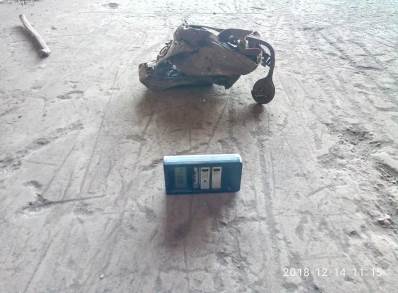 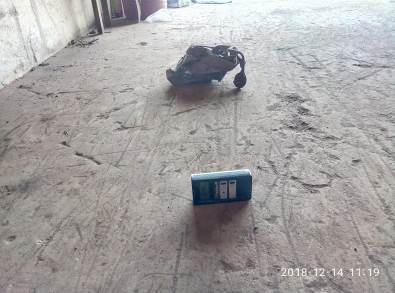 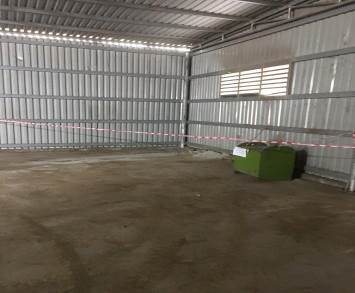 Hình ảnh vật thể chứa nguồn phóng xạSau khi trao đổi, các bên tham gia cuộc họp thống nhất các nội dung như sau:- Đề nghị Cục ATBXHN làm việc với Viện Nghiên cứu hạt nhân để lưu giữ vật thể phát ra bức xạ được phát hiện trong phế liệu của Công ty TNHH Thép Vina Kyoei.  - Công ty TNHH Thép Vina Kyoei hỗ trợ thanh toán các chi phí liên quan việc vận chuyển vật thể phát ra bức xạ đến nơi lưu giữ và đề nghị Cục ATBXHN giới thiệu đơn vị có chức năng vận chuyển vật thể phát ra bức xạ để ký hợp đồng vận chuyển với Công ty; đồng thời, thông báo thời gian, phương tiện vận chuyển để Công ty sắp xếp, bố trí người hỗ trợ đưa thiết bị lên xe vận chuyển.  - Tổ công tác kiến nghị Công ty lưu giữ tạm thời vật thể phát ra bức xạ trên để bảo đảm an toàn trong thời gian chờ vận chuyển. - Thời gian thực hiện vận chuyển thiết bị vật thể phát ra bức xạ đến nơi lưu giữ an toàn là ngày 09/01/2019.  1.2. Sự việc phát hiện cây bài chứa phóng xạ I-125 tại sân bay quốc tế Nội BàiNgày 28/01/2019, theo thông báo và yêu cầu hỗ trợ nghiệp vụ, cán bộ của Cục ATBXHN đã phối hợp với Đội thủ tục Hải quan hành lý nhập khẩu sân bay quốc tế Nội Bài – Chi cục Hải quan CKSBQT Nội Bài kiểm tra và xác định 01 hộp gỗ màu đỏ có chứa một số vật thể bên trong bị nhiễm xạ (mức suất liều đo được từ 20 – 40 µSv/h, phông môi trường là 0,1 µSv/h). Vật thể này sau đó được lưu giữ tạm thời tại phòng lưu tang vật của Đội thủ tục Hải quan hành lý nhập khẩu sân bay quốc tế Nội Bài – Chi cục Hải quan CKSBQT Nội Bài. Chủ sở hữu vật thể nêu trên tường trình mang giúp bạn từ Hàn Quốc về Hà Nội, sau đó sẽ có người liên hệ để nhận. Cơ quan Hải quan đã lập biên bản tạm giữ vật thể, biên bản làm việc với chủ sở hữu vật thể. 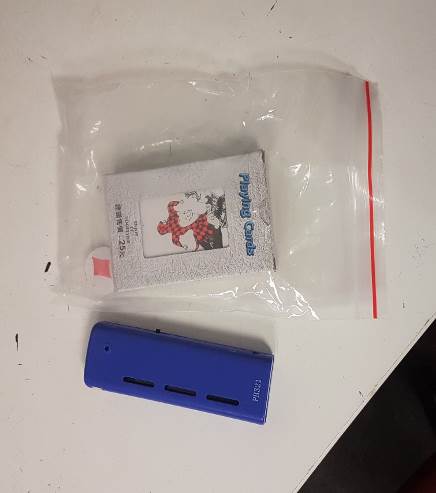 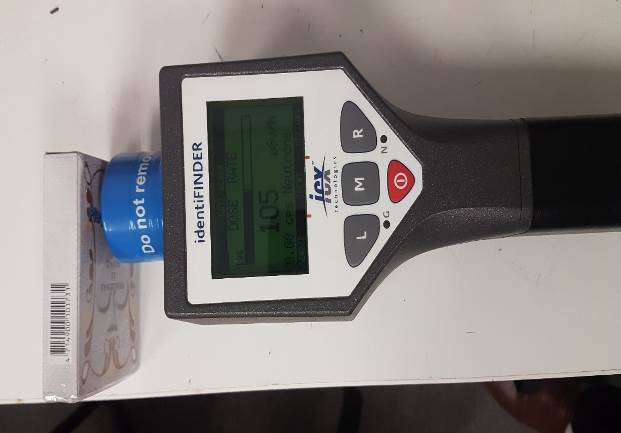 Vật thể thu giữ tại Nội Bài ngày 28/02/2019Ngày 30/01/2019, Cục Hải quan thành phố Hà Nội có công văn số 285/HQHN-CBL gửi các đơn vị có liên quan (Cục Hải quan thành phố Hà Nội, Cơ quan An ninh điều tra, Công An TP Hà Nội, Sở KHCN thành phố Hà Nội) về việc phối hợp xử lý vụ việc vận chuyển hàng hóa có chứa phóng xạ qua sân bay quốc tế Nội Bài.Thực hiện trách nhiệm của Cơ quan thường trực chỉ huy UPSC bức xạ hạt nhân trên địa bàn thành phố Hà Nội, ngày 15/02/2019 Sở KHCN Hà Nội đã tổ chức cuộc họp giữa các bên có liên quan về việc phối hợp xử lý vụ việc nêu trên. Cuộc họp kết luận phía Hải quan bàn giao hồ sơ cho cơ quan Cơ quan An ninh điều tra, Công An TP Hà Nội để xem xét truy tố nếu phát hiện dấu hiệu hình sự. Vật thể chứa phóng xạ được bàn giao và lưu giữ tạm thời tại Viện Khoa học và Kỹ thuật hạt nhân trong thời gian chờ ý kiến của phía Công An thành phố Hà Nội. 1.3. Sự việc phát hiện cây bài chứa phóng xạ I-125 tại sân bay quốc tế Nội BàiNgày 02/03/2019, theo thông báo và yêu cầu hỗ trợ nghiệp vụ, cán bộ của Cục ATBXHN và cán bộ của Phòng An ninh Kinh tế, Công An TP Hà Nội đã phối hợp với Đội thủ tục Hải quan hành lý nhập khẩu sân bay quốc tế Nội Bài – Chi cục Hải quan CKSBQT Nội Bài kiểm tra và xác định 01 hộp màu trắng có chứa một bộ bài bị nhiễm xạ (mức suất liều cao nhất đo được là 105 µSv/h, phông môi trường là 0,13 µSv/h). 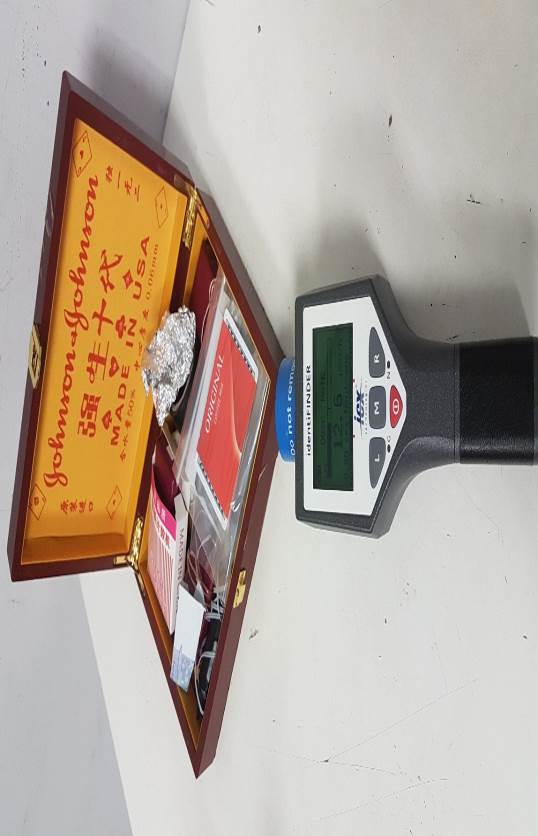 Tang vật thu giữ tại Nội Bài ngày 03/02/2019Các bên liên quan đã lập biên biển chứng nhận, biên bản tạm giữ tang vật, phía Công An TP Hà Nội đã lấy lời khai của chủ sở hữu tang vật. Do vật thể tạm giữ có tín hiệu bức xạ cao nên đã được cán bộ của Cục ATBXHN áp tải và bàn giao lưu giữ tạm thời tại Viện Khoa học và Kỹ thuật hạt nhân trong thời gian chờ ý kiến của phía Công An thành phố Hà Nội.1.4. Sự cố nguồn phóng xạ trong phế liệu nhập khẩu của Công ty ShengliTháng 3/2019 Cục ATBXHN nhận được thông tin báo cáo phát hiện nhiễm bẩn phóng xạ tại một số công-te-nơ chứa phế liệu kim loại của công ty TNHH Thép đặc biệt Shengli Việt Nam nhập khẩu vào Việt Nam qua cảng Hải phòng từ phía Bộ Năng lượng Hoa kỳ.Ngày 03/04/2019 và 17/04/2019, Đoàn cán bộ của Cục ATBXHN phối hợp với chủ hàng – công ty TNHH Thép đặc biệt Shengli Việt Nam, Cục Hải quan thành phố Hải Phòng và Cảng vụ Cảng VIP Green Port Hải Phòng. Kết quả đo phát hiện 11/95 container thuộc lô hàng nhập khẩu theo 02 vận đơn của công ty TNHH Thép đặc biệt Shengli Việt Nam có kết quả suất liều bức xạ chiếu ngoài cao hơn phông môi trường, trong đó 04 container theo thông tin cảnh báo từ phía Hoa kỳ, cơ quan hải quan đã yêu cầu hãng tàu không dỡ hàng và vận chuyển ra khỏi lãnh thổ Việt Nam.    Ngày 05/06/2019, Đoàn công tác của Cục ATBXHN và Cục HQ Thành phố Hải Phòng có buổi làm việc về phương án đánh giá và xử lý các container của công ty TNHH Thép đặc biệt Shengli Việt Nam tại cảng Hải Phòng. Cuộc họp kết luận cần mở 07/95 container nêu trên để lấy mẫy đánh giá nhiễm bẩn phóng xạ và nồng độ hoạt độ theo quy định. Từ ngày 19/06 – 21/06/2019, Đơn vị giám định (Viện Khoa học và kỹ thuật hạt nhân - Viện Năng lượng nguyên tử Việt Nam) đã phối hợp với các đơn vị có liên quan bao gồm: Cục ATBXHN, Cục HQHP, chủ hàng và Cảng vụ tiến hành lấy mẫu đánh giá chi tiết 07 containner của công ty TNHH Thép đặc biệt Shengli Việt Nam. Ngày 19/07/2019, Viện KHKTHN có kết luận về mức nhiểm bẩn phóng xạ bề mặt và nồng độ hoạt độ của các mẫu phân tích, theo đó các mẫu lấy từ 07 container này có mức độ nhiễm xạ cao hơn mức được phép sử dụng làm nguyên liệu tái chế. Ngày 22/08/2019, đoàn công tác của Viện KHKTHN tiếp tục xuống làm việc tại Cảng Hải Phòng để thực hiện đo giám định bổ sung đối với phần phế liệu còn lại trong 07 container của công ty Shengli tại Cảng Hải phòng. Đoàn công tác kết luận phần phế liệu còn lại trong 07 container ở mức bảo đảm an toàn bức xạ đối với kim loại được phép tái chế. Tháng 9/2019, các cơ quan chức năng liên quan kết luận công ty TNHH Thép đặc biệt Shengli Việt Nam có thể giải phóng 07 container tại cảng Hải phòng sau khi có phương án và phối hợp với Viện KHKTHN xử lý phần phế liệu bị nhiễm xạ đã tách ra khỏi container. Bài học kinh nghiệm Các sự cố xảy ra trong những năm gần đây đã cho thấy sự cần thiết trong việc tăng cường công tác kiểm tra, kiểm soát an toàn bức xạ đối hàng hóa nhập khẩu và phế liệu từ các nguồn trong và ngoài nước. Cùng với việc hoàn thiện các quy định pháp lý về biện pháp phát hiện phóng xạ tại cửa khẩu, tại các cơ sở nhập khẩu, tiêu thụ sắt thép phế liệu làm nguyên liệu sản xuất, cần nâng cao nhận thức cho các tổ chức, cơ sở có liên quan về công tác bảo đảm an toàn bức xạ, an ninh hạt nhân tại cửa khẩu đối với các loại hàng hóa nhập khẩu nói chung và sắt thép phế liệu nói riêng có nguồn gốc từ trong nước hoặc ngoài nước.Công tác xử lý sự cố, điển hình như sự cố sắt thép phế liệu nhập khẩu nhiễm xạ của công ty Shengli, cho thấy những bất cập, sơ hở trong quy định pháp lý về năng lực tổ chức giám định phế liệu được chỉ định, quy trình giám định phóng xạ cũng như quy trình phối hợp xử lý của các cơ quan chức năng.    Kế hoạch tăng cường công tác chuẩn bị và ứng phó sự cốTrong năm 2020, Cục An toàn bức xạ và hạt nhân, Bộ Khoa học và Công nghệ sẽ thực hiện công tác xem xét và đề xuất bổ sung, hoàn thiện các quy định pháp lý liên quan đến công tác kiểm tra, kiểm soát phóng xạ đối hàng hóa nhập khẩu và phế liệu từ nguồn trong và ngoài nước. Liên quan đến quy trình xử lý hàng hóa nhiễm xạ hoặc hàng hóa được xác định là chất thải phóng xạ, Cục An toàn bức xạ và hạt nhân sẽ xây dựng quy trình xử lý, báo cáo Bộ Khoa học và Công nghệ để ban hành thực hiện. Đồng thời thực hiện công tác tuyên truyền, nâng cao nhận thức về chủ đề “Tăng cường công tác quản lý phế liệu sắt, thép và hàng hóa nhiễm xạ tại Việt Nam” đối với các cơ quan, đơn vị có liên quan./.XVII. CÁC PHỤ LỤC PHỤ LỤC 1. DANH MỤC VĂN BẢN QUY PHẠM PHÁP LUẬT VỀ NĂNG LƯỢNG NGUYÊN TỬ (2006-2019)PHỤ LỤC 2. HOẠT ĐỘNG CẤP PHÉP CỦA CƠ QUAN PHÁP QUY HẠT NHÂN NĂM 2019Tình trạng cấp phép và thống kê giấy phép đã cấp năm 2019Theo thống kê, hiện tại Việt Nam có khoảng 1588 cơ sở tiến hành công việc bức xạ trong nhiều lĩnh vực khác nhau như: công nghiệp, y tế (ngoại trừ các cơ sở X quang y tế), nông nghiệp, nghiên cứu, đào tạo, …Theo phân cấp về hoạt động cấp phép trong lĩnh vực năng lượng nguyên tử, Cục An toàn bức xạ và hạt nhân (ATBXHN) cấp phép hoặc tổ chức thẩm định trình Bộ Khoa học và Công nghệ cấp phép đối với tất cả các lĩnh vực ngoại trừ các thiết bị X quang chẩn đoán trong y tế, cụ thể- Số giấy phép đã cấp trong năm 2019: 1037 giấy phép (Trong đó có 99 giấy phép được cấp trên Hệ thống CNTT kết nối cơ chế một cửa quốc gia, một cửa ASEAN và và 03 giấy phép trên hệ thống Dịch vụ công trực tuyến);- Thẩm định và trình Bộ KHCN cấp trong năm 2019: 31 giấy phép- Số giấy đăng ký hoạt động dịch vụ hỗ trợ ứng dụng NLNT cấp trong năm 2019: 60 giấy đăng ký;- Số chứng chỉ nhân viên bức xạ cấp trong năm 2019: 636 chứng chỉ nhân viên bức xạ;- Số chứng chỉ hành nghề dịch vụ cấp trong năm 2019: 90 chứng chỉ.Thống kê số giấy phép đã cấp năm 2019 theo lĩnh vựca) Kết quả thống kê giấy phép đã cấp trong năm 2019 theo các lĩnh vực do Bộ KHCN: 31 giấy phép.b) Kết quả thống kê giấy phép đã cấp trong năm 2019 theo các lĩnh vực do Cục ATBXHN cấp như sau:Thống kê số giấy phép đã cấp trong năm 2019 theo địa phươngThống kê số Chứng chỉ nhân viên bức xạ, chứng chỉ hành nghề dịch vụ hỗ trợ ứng dụng năng lượng nguyên tử đã cấp năm 2019Trong năm 2019, Cục ATBXHN đã thẩm định và cấp tổng cộng 726 chứng chỉ các loại, trong đó:Tổng số chứng chỉ nhân viên bức xạ là:  636 chứng chỉ;Tổng số chứng chỉ hành nghề dịch vụ hỗ trợ ứng dụng NLNT là: 90 chứng chỉ.PHỤ LỤC 3. THỐNG KÊ HOẠT ĐỘNG CẤP PHÉP CỦA CÁC SỞ KH&CN CÁC TỈNH NĂM 2019 PHỤ LỤC 4. DANH SÁCH CÁC CƠ SỞ DO CỤC AN TOÀN BỨC XẠ VÀ HẠT NHÂN THANH TRA NĂM 20191. Năm 2019, Cục ATBXHN đã xử lý vi phạm hành chính đối với 19 cơ sở, tổng số tiền phạt là 198 triệu đồng.2. Các cơ sở bị xử lý vi phạm hành chính về hành vi:(*1) - Không báo cáo định kỳ hằng năm về thực trạng an toàn tiến hành công việc bức xạ của cơ sở tiến hành công việc bức xạ cho cơ quan nhà nước có thẩm quyền. (*2)- Vi phạm một trong các điều kiện quy định trong giấy phép.(*3) - Bố trí người không có chứng chỉ nhân viên bức xạ vận hành máy gia tốc.(*4) - Không tổ chức đào tạo kiến thức về an toàn bức xạ, hạt nhân cho nhân viên bức xạ.(*5)- Không có giấy phép tiến hành công việc bức xạ.(*6) - Không khai báo với cơ quan nhà nước có thẩm quyền sau 07 ngày làm việc, kể từ ngày có chất phóng xạ, thiết bị bức xạ.(*7) - Không lưu giữ nhật ký vận hành, sử dụng thiết bị bức xạ, nguồn phóng xạ.PHỤ LỤC 5. DANH SÁCH CÁC CƠ SỞ TIẾN HÀNH CÔNG VIỆC BỨC XẠ DO SỞ KH&CN CÁC TỈNH, THÀNH PHỐ THANH, KIỂM TRA NĂM 2019Kết quả thanh, kiểm tra ATBX trong năm 2019:	Số Sở KH&CN các tỉnh, thành phố trực thuộc Trung ương tiến hành thanh, kiểm tra ATBX năm 2019: 59 Sở.Tổng số cơ sở được các Sở KH&CN thanh tra, kiểm tra trong năm 2019: 1.259 cơ sở.Tổng số cơ sở bị các Sở KH&CN xử phạt vi phạm hành chính (phạt tiền): 45 cơ sở.Tổng số tiền phạt: 261.750.000 đồng.	________ Ghi chú: (*) - Các cơ sở được Sở KH&CN tiến hành kiểm tra.PHỤ LỤC 6. TÌNH HÌNH HOẠT ĐỘNG VÀ BẢO ĐẢM AN TOÀN CỦA LÒ PHẢN ỨNG NGHIÊN CỨU NĂM 2019I. TÌNH HÌNH HOẠT ĐỘNG CỦA LÒ PHẢN ỨNG VÀ CÔNG TÁC ĐẢM BẢO AN TOÀN HẠT NHÂN1.1. Kết quả vận hành và khai thác LPƯHNĐL:Trong năm 2019, LPƯHNĐL đã vận hành được 18 đợt chạy lò dài ngày (mỗi đợt từ 150 giờ đến 180 giờ) ở công suất danh định 500 kW để phục vụ cho việc chiếu mẫu sản xuất các chất đồng vị phóng xạ, chiếu xạ kích hoạt mẫu để phân tích các nguyên tố và tiến hành các thí nghiệm nghiên cứu khoa học kết hợp khác. Ngoài các đợt vận hành lò dài ngày, thời gian còn lại được dành cho công tác kiểm tra bảo dưỡng, sửa chữa các máy móc thiết bị thuộc các hệ thống công nghệ lò phản ứng (LPƯ) hoặc vận hành lò ở công suất thấp và thời gian ngắn phục vụ cho các thí nghiệm nghiên cứu và công tác đào tạo, huấn luyện cán bộ cho Ngành. Tổng thời gian LPƯ hoạt động ở công suất trong năm 2019 đạt 2928 giờ với năng lượng giải phóng khoảng 74 MWd. Tổng cộng khoảng 520 Ci các loại đồng vị phóng xạ đã được sản xuất trên LPƯHNĐL và cung cấp cho 30 cơ sở, bệnh viện trong nước. Các mẫu sinh học, mẫu địa chất, mẫu trầm tích,… cũng được chiếu xạ trên LPƯ phục vụ cho việc nghiên cứu và triển khai.Dựa trên kết quả tính toán và thực nghiệm đánh giá an toàn đối với việc bổ sung hai cốc chiếu mẫu vào quanh bẫy neutron của LPƯ và được sự cho phép của Cục An toàn bức xạ và hạt nhân, Viện NCHN đã tiến hành thay thế 2 thanh berili tại các ô 5-6 và 9-6 bằng 2 cốc chiếu mẫu bằng nhôm tự chế tạo. Kết quả vận hành thực tế cho thấy, với việc bổ sung 2 cốc chiếu mẫu quanh bẫy neutron, lượng đồng vị phóng xạ sản xuất trong một đợt chạy lò đã tăng lên đến 45%.Trong quá trình vận hành LPƯ đã xảy ra 07 lần dập lò tự động: 05 lần dập lò do nháy điện lưới thành phố và 02 lần do treo CPU khối PNO-121R6 của Unit BPM-108R1 (khối xử lý các thông số công nghệ) nên dẫn đến các thông số công nghệ bơm vòng 1 và bơm vòng 2 trở về không trong khi các bơm và máy tự ghi vẫn hoạt động bình thường.1.2. Công tác đo đạc kiểm tra, hiệu chuẩn, bảo dưỡng, theo dõi định kỳ các hệ công nghệ LPƯHNĐL nhằm đảm bảo vận hành an toàn LPƯ:Để đảm bảo cho LPƯ hoạt động an toàn và theo đúng kế hoạch đề ra, công tác kiểm tra, hiệu chỉnh, bảo dưỡng định kỳ thiết bị của các hệ công nghệ LPƯHNĐL đã được quan tâm thực hiện thường xuyên. Thông qua nhiệm vụ Thường xuyên theo chức năng về Vận hành, Duy tu và Nâng cấp các hệ Công nghệ LPƯHNĐL năm 2019, một số thiết bị phục vụ cho công việc sửa chữa và bảo dưỡng đã được mua bổ sung, mua bổ sung vật tư cho các hoạt động thường xuyên, và một số thiết bị/hệ thống của hệ công nghệ LPƯ đã được duy tu nâng cấp hoặc thay mới, góp phần đảm bảo cho việc vận hành an toàn LPƯ. Công việc đảm bảo chất lượng và kiểm tra định kỳ các thông số hóa học của nước trong bể lò và trong bể chứa nhiên liệu đã cháy được quan tâm thực hiện thường xuyên. Độ pH và độ dẫn điện nước lò luôn được duy trì trong giới hạn vận hành cho phép (độ pH khoảng 5,5 - 5,7 và độ dẫn điện từ 0,4 - 0,5 μS/cm); độ pH của nước trong bể chứa nhiên liệu đã cháy được duy trì trong khoảng từ 5,6 - 5,8 và độ dẫn điện được giữ không lớn hơn 1,0 μS/cm. Việc bổ sung nước cho bể lò và bể chứa nhiên liệu đã cháy luôn được thực hiện kịp thời. Năm 2019 đã xử lý và cung cấp khoảng 12 m3 nước khử khoáng để bổ sung cho bể lò và bể chứa nhiên liệu đã cháy. Việc đo đạc và theo dõi các đồng vị phóng xạ 135Xe, 41Ar, 28Al và 56Mn trong nước lò trên hệ phổ kế gamma được thực hiện thường xuyên vào những đợt vận hành lò dài ngày để thu nhận thông tin liên quan đến sản phẩm phân hạch, công suất lò và sự ăn mòn trong bể lò nhằm đảm bảo cho lò hoạt động an toàn. Kết quả xác định các đồng vị phóng xạ trong nước lò trong năm 2019 cho thấy, không có những trường hợp thay đổi đặc biệt nào đáng quan tâm, điều đó chứng tỏ chất lượng nước trong bể lò luôn đảm bảo và không có bất thường nào liên quan đến tính toàn vẹn của vỏ bọc nhiên liệu.Công việc quan sát, ghi hình bằng video camera và vệ sinh hút bẩn các cấu kiện bên trong bể lò được thực hiện định kỳ 2 lần trong năm 2019, đảm bảo giữ cho đáy thùng lò và những nơi có thể lắng đọng bụi luôn sạch, giảm thiểu sự ăn mòn cục bộ. Kết quả đánh giá từ những lần kiểm tra, khảo sát thùng lò bằng thiết bị video camera phân giải cao cho thấy, chưa có diễn biến đáng kể đối với tình trạng ăn mòn của thùng lò và các cấu kiện bên trong bể lò. 1.3. Các sự kiện bất thường xảy ra trong quá trình vận hành LPƯ: Như đã nói ở trên, trong đợt chạy lò 150 giờ từ ngày 23/02/2019 - 01/03/2019 và đợt chạy lò 150 giờ từ ngày 11-17/05/2019 đã xảy ra hiện tượng treo CPU khối  PNO-121R6 của Unit BPM-108R1 nên dẫn đến giá trị đo các thông số công nghệ bơm vòng 1 và bơm vòng 2 trở về không, trong khi đó các bơm vòng 1 và vòng 2 và máy tự ghi vẫn hoạt động bình thường. Trong các đợt chạy lò dài ngày từ tháng 6/2019 đến cuối năm không thấy xuất hiện trở lại hiện tượng này. Việc treo CPU khối PNO-121R6 của Unit BPM-108 dẫn đến dập lò cũng đã xảy ra trong năm 2018. Nguyên nhân của hiện tượng này theo phán đoán có thể là do nhiễu từ các thiết bị điện gây ra việc treo CPU của khối nói trên. Lãnh đạo Viện NCHN chỉ đạo Trung tâm lò phản ứng tiếp tục theo dõi để tìm ra nguyên nhân chính xác.II. CÔNG TÁC ĐẢM BẢO AN TOÀN BỨC XẠ2.1. Kiểm soát sự phát thải sinh ra từ hoạt động của LPƯ và hoạt động nghiên cứu - triển khai:  Việc kiểm soát khí thải phóng xạ trong hệ thông gió V1, hút khí từ LPƯ và sau đó đi qua ống thải khí cao 40 m, được thực hiện bằng hệ kiểm soát khí thải AMS-4 đặt sau phin lọc của hệ thông gió. Hệ AMS-4 kiểm soát định kỳ hoạt độ khí trơ, Iốt phóng xạ và son khí trong dòng không khí thải ra từ hệ V1. Tổng hoạt độ khí trơ thải ra môi trường đo được trong các đợt vận hành Lò phản ứng năm 2019 là 7,09x1010 Bq, nhỏ hơn so với quy định theo Thông tư số 22/2014/TT-BKHCN về quản lý chất thải phóng xạ, nguồn phóng xạ đã qua sử dụng. Kết quả đo hoạt độ phóng xạ của Iốt và son khí qua hệ AMS-4 là rất thấp.Việc tiếp nhận và xử lý nước thải phóng xạ sinh ra từ công việc vận hành LPƯ và sản xuất đồng vị phóng xạ được thực hiện thường xuyên. Nước sau khi qua hệ thống xử lý nước thải phóng xạ (đặt ở tầng hầm nhà số 2) được lấy mẫu kiểm tra và chỉ thải ra môi trường khi các thông số hóa lý thấp hơn giới hạn cho phép. Trong năm 2019 đã thu nhận và xử lý khoảng 20 m3 nước thải phóng xạ sinh ra từ hoạt động vận hành LPƯ và sản xuất đồng vị phóng xạ; cũng đã xử lý được 3 m3 nước thải phóng xạ thứ cấp (chủ yếu sinh ra trong quá trình tái sinh các phin nhựa trao đổi ion của Trạm xử lý nước thải phóng xạ, sản phẩm của quá trình keo tụ sử dụng hóa chất) bằng hệ hóa hơi hiện có ở Viện.2.2. Kiểm soát liều khu vực và nhiễm bẩn phóng xạ bề mặt:  Việc kiểm soát suất liều gamma và suất liều neutron ở khu vực LPƯ trong thời gian lò hoạt động ở công suất 500 kW đã được thực hiện đều đặn trong các đợt vận hành lò dài ngày. Việc kiểm soát liều bức xạ gamma trong khu vực nhà lò được thực hiện bằng Hệ kiểm soát suất liều bức xạ cố định DORA (tại 12 vị trí) và máy đo liều xách tay (tại 10 vị trí). Kết quả đo suất liều gamma ở các vị trí trong khu vực nhà lò không thay đổi nhiều so với năm 2018. Tại các khu vực có nhân viên làm việc thường xuyên, suất liều gamma trung bình đều nằm trong giới hạn cho phép (khoảng từ 0,22 ÷ 6,48 µSv/h). Việc kiểm soát suất liều nơtron được thực hiện tại 6 vị trí trong khu vực nhà lò, bao gồm các kênh ngang số 1 (tại cửa kênh), các kênh ngang số 2, 3 và 4 (tại vị trí có người thường xuyên làm việc), cột nhiệt và một vị trí trên mặt lò. Trong năm 2019, suất liều neutron trung bình đo được tại kênh ngang số 2 là 9,62 µSv/h, cao hơn so với trung bình của năm 2018 (2,57 µSv/h) mà nguyên nhân chính là do nhóm khai thác kênh nhiều lần mở kênh để tiến hành thí nghiệm; suất liều neutron trung bình tại vị trí cột nhiệt (1,30 µSv/h) cao hơn so với năm 2018 (1,21µSv/h) nhưng không đáng kể; các vị trí mặt lò là 0,71 µSv/h và kênh ngang số 4 là 0,94 µSv/h, thấp hơn so với năm 2018; các vị trí kênh ngang số 1 và số 3 thấp hơn ngưỡng phát hiện của thiết bị đo.Việc kiểm soát liều khu vực tại các phòng thí nghiệm ở tòa nhà số 1, nhà số 2, nhà số 2A, nhà số 5A, nhà đặt nguồn Co-60 và Trung tâm Đào tạo được thực hiện mỗi tháng từ một đến hai lần tùy thuộc vào đợt chạy lò dài ngày. Suất liều gamma trung bình tại các phòng thí nghiệm sản xuất Iốt viên nang (đo tại các vị trí làm việc) ở thời điểm sản xuất trung bình vào khoảng 27,87 µSv/h, tuy nhiên do thời gian làm việc tổng cộng của một nhân viên trong phòng này cho cả đợt sản xuất không quá 02 giờ nên liều tích lũy cho một ngày nằm trong giới hạn cho phép. Suất liều gamma ở các khu vực còn lại tương tự như những năm trước và đều ở dưới mức giới hạn cho phép (dưới 10 µSv/h).Việc kiểm soát nhiễm bẩn phóng xạ bề mặt tại khu vực nhà lò và các phòng thí nghiệm được tiến hành sau khi LPƯ ngừng hoạt động và bắt đầu công việc sản xuất đồng vị phóng xạ. Việc phát hiện nhiễm bẩn phóng xạ và tiến hành công việc tẩy xạ ở những nơi có mức nhiễm bẩn phóng xạ bề mặt vượt giới hạn cảnh báo (giới hạn này do Viện NCHN thiết lập để kiểm soát và bằng ½ mức cho phép) được thực hiện kịp thời. Năm 2019, mức nhiễm bẩn phóng xạ trung bình tại các vị trí kiểm soát ở khu vực nhà số 1 nằm trong giới hạn cho phép (8,70 Bq/cm2) và tăng không đáng kể so với năm 2018 ( 8,35 Bq/cm2).Việc kiểm soát nồng độ 131I trong không khí ở Phòng Điều khiển LPƯ, một số phòng sản xuất đồng vị phóng xạ và hành lang nhà số 1 được thực hiện sau một ngày sản xuất chất đồng vị phóng xạ (ngày làm việc đầu tiên sau đợt sản xuất đồng vị phóng xạ). Tại khu vực sản xuất 131I (phòng Đồng vị 2), nồng độ Iốt phóng xạ trong không khí trung bình ở mức 712,16 Bq/m3 (theo ICRP PUBLICATION 78, nồng độ 131I cho phép cực đại là 760 Bq/m3 với điều kiện làm việc thường xuyên 8 giờ/ngày và 5 ngày/tuần). Ở các vị trí kiểm soát còn lại, mức Iốt phóng xạ trong không khí luôn thấp hơn nhiều so với mức giới hạn cho phép.2.3. Kiểm soát liều cá nhân:Việc theo dõi liều chiếu trong cho các nhân viên có nguy cơ bị chiếu trong cao (05 nhân viên thuộc Trung tâm An toàn bức xạ và 09 nhân viên thuộc Trung tâm Nghiên cứu và Điều chế đồng vị phóng xạ) bằng phương pháp lấy mẫu nước tiểu và đo trên hệ phổ kế gamma được thực hiện thường xuyên sau mỗi đợt sản xuất đồng vị phóng xạ. Kết quả theo dõi liều chiếu trong cả năm (chủ yếu gây ra bởi 131I) đối với các nhân viên của Trung tâm Nghiên cứu và Điều chế đồng vị phóng xạ cho người thấp nhất là 1,49 mSv và người cao nhất là 4,82 mSv (năm 2018 tổng liều chiếu trong cả năm cho người thấp nhất là 0,62 mSv và người cao nhất là 3,54 mSv).  Việc theo dõi liều chiếu ngoài cho cán bộ công nhân viên của Viện được thực hiện với chu kỳ 2 tháng/lần và cho các nhân viên làm việc ở Trung tâm Nghiên cứu và Điều chế đồng vị phóng xạ là 1 tháng/lần. Liều hiệu dụng đối với nhóm sản xuất đồng vị phóng xạ đo được từ tháng 01 đến tháng 12 năm 2019 nằm trong khoảng 0,50 ÷ 18,19 mSv; những nhân viên còn lại của Viện có liều hiệu dụng năm 2019 nằm trong khoảng 0,12 ÷ 1,02 mSv. Lý do những nhân viên trực tiếp sản xuất đồng vị phóng xạ chịu liều chiếu trong và chiếu ngoài trong năm 2019 cao hơn năm 2018 là do nhu cầu của khách hàng nên năm 2019 đã sản xuất nhiều hơn năm 2018 khoảng 40% (520 Ci năm 2019 và 370 Ci năm 2018), và số lượng đồng vị phóng xạ nhập khẩu cũng tăng gấp hơn 2 lần (trên 480 Ci năm 2019 và 200 Ci năm 2018). 2.4. Quan trắc phóng xạ môi trường xung quanh khu vực Lò phản ứng:Đối tượng được quan trắc xung quanh LPƯ là son khí, suất liều gamma môi trường, nước bề mặt và sa lắng. Dưới đây là những kết quả quan trắc thu được trong quá trình quan trắc môi trường xung quanh LPƯHNĐL trong năm 2019:- Thành phần phóng xạ trong không khí:Dải hoạt độ các đồng vị phóng xạ trong son khí ở Đà Lạt năm 2019:  7Be    : (0,86÷3,05)10-3 Bq/m340K    : (0,06÷0,24)10-4 Bq/m3232Th : (0,73÷1,49)10-6 Bq/m3238U   : (0,03÷0,09)10-5 Bq/m3134Cs : 0,0710-6 Bq/m3137Cs : 0,0710-6 Bq/m3Mật độ rơi lắng các đồng vị phóng xạ ở Đà Lạt năm 2019:7Be    : 0,97 ÷ 131,50 Bq/m2/tháng40K    : 0,71 ÷ 8,25 Bq/m2/tháng232Th : 0,04 ÷ 0,35 Bq/m2/tháng238U   : 0,03 ÷ 0,33 Bq/m2/tháng134Cs :  0,02 Bq/m2/tháng137Cs :  0,02 Bq/m2/tháng ∑β : 1,4 ÷ 34,7 Bq/m2/thángHoạt độ của các đồng vị phóng xạ tự nhiên 7Be, 40K, 232Th, 238U không thay đổi nhiều so với những năm trước. Đồng vị 137Cs (được sinh ra do việc xả thông lệ hoặc sự cố từ LPƯ hạt nhân, hoặc sinh ra từ các vụ thử vũ khí hạt nhân) có hoạt độ rất thấp, dải hoạt độ thu được từ 10 100 lần thấp hơn ở các thành phố Châu Âu và Nhật Bản.- Suất liều chiếu ngoài gamma môi trường:Suất liều chiếu ngoài gamma môi trường tại Viện NCHN nằm trong dải từ 1,58 ÷ 1,79 mSv/năm. Các giá trị suất liều này gây ra bởi các nguyên tố U, Th, K có trong đất, đá, thực vật, v.v… và 7Be từ tia vũ trụ.- Thành phần phóng xạ trong nước thải sinh hoạt và nước hồ Xuân Hương:Dải tổng hoạt độ phóng xạ bêta trong nước thải sinh hoạt được thu góp tại cửa xả hồ lắng của Viện NCHN năm 2019:: (123  264) mBq/LDải hoạt độ các đồng vị phóng xạ trong nước hồ Xuân Hương năm 2019:  238U  : (1,8  4,0) mBq/L226Ra : (2,3  6,5) mBq/L232Th : (2,5  11,8) mBq/L40K    : (155  372) mBq/L137Cs : (< 0,20   0,40) mBq/L    : (163  356) mBq/LCác nguyên tố phóng xạ nhân tạo phát gamma chỉ có 137Cs ở mức rất thấp, hoạt độ không có thay đổi gì so với mức phông trước khi LPƯ hoạt động. Các nguyên tố phóng xạ tự nhiên chủ yếu là 238U, 226Ra, 232Th, 40K, trong đó thông số phóng xạ đáng quan ngại nhất trong nước là 226Ra, tuy nhiên, ở đây vẫn còn thấp xa (khoảng 100 lần) so với nồng độ cho phép của 226Ra trong nước sinh hoạt theo TCVN-4397-87 (0,370 Bq/L). Tổng hoạt độ phóng xạ  trong mẫu nước quan trắc, đều thấp hơn so với giới hạn cho phép của nước tự nhiên nêu trong QCVN 08-MT:2015/BTNMT (1 Bq/L). So với các năm trước, hoạt độ của các đồng vị phóng xạ trong nước hồ Xuân Hương không có biến động gì đáng kể.- Thành phần phóng xạ trong đất:Dải hoạt độ các đồng vị phóng xạ trong đất xung quanh LPƯ năm 2019:  238U  : (64,1  72,2) Bq/kg232Th : (70,2  91,7) Bq/kg40K    : (47  56) Bq/kg137Cs : (0,87  1,22) Bq/kg134Cs : < LOD (LOD=0,08 Bq/kg)    : (462  511) Bq/kgKết quả về hoạt độ các đồng vị phóng xạ tự nhiên (40K, 232Th, và 238U) và nhân tạo (137Cs, 134Cs) trong đất xung quanh LPƯ nằm ở mức phông bình thường và không có biến động gì đáng kể.PHỤ LỤC 7. TÌNH HÌNH HOẠT ĐỘNG ĐẢM BẢO AN TOÀN CỦA CÁC CƠ SỞ XẠ TRỊ VÀ Y HỌC HẠT NHÂN 1. Cơ sở xạ trị sử dụng nguồn phóng xạ
2. Cơ sở xạ trị sử dụng máy gia tốc - Thiết bị xạ trị nông- Chiếu xạ mẫu bệnh phẩm:3. Thống kê số cơ sở sử dụng y học hạt nhânHiện có 42 cơ sở sử dụng y học hạt nhân:PHỤ LỤC 8. TÌNH HÌNH HOẠT ĐỘNG VÀ ĐẢM BẢO AN TOÀN CỦA CÁC CƠ SỞ CHỤP ẢNH PHÓNG XẠ CÔNG NGHIỆP NĂM 2019Tình hình hoạt động chụp ảnh phóng xạ công nghiệpTheo thống kê về số lượng cơ sở sử dụng nguồn phóng xạ, thiết bị bức xạ không phải là X-quang y tế năm 2019, trên cả nước có khoảng 1588 cơ sở tiến hành công việc bức xạ và được phân bố trong nhiều lĩnh vực khác nhau như sau:Như vậy, các cơ sở tiến hành công việc bức xạ trong lĩnh vực công nghiệp chiếm 61% trên tổng số các cơ sở tiến hành công việc bức xạ trên toàn quốc. Trong đó, có 76 cơ sở tiến hành công việc bức xạ trong lĩnh vực chụp ảnh phóng xạ công nghiệp (NDT) có sử dụng nguồn phóng xạ và thiết bị phát tia X. Các cơ sở tiến hành công việc bức xạ trong NDT được Cục An toàn bức xạ và hạt nhân cấp giấy phép.  -	Năm 2019, trên cả nước có khoảng  3500 nguồn phóng xạ kín đang sử dụng được phân bố trong nhiều lĩnh vực khác nhau, trong đó lĩnh vực công nghiệp có khoảng 2000 nguồn phóng xạ chiếm 60% tổng số nguồn phóng xạ trên toàn quốc.  -	Số lượng nguồn phóng xạ đang sử dụng trong NDT: khoảng 200 nguồn phóng xạ đang sử dụng trong NDT chiếm khoảng 10% tổng số nguồn đang sử dụng trong công nghiệp và chiếm 5,71% tổng số nguồn đang sử dụng trên toàn quốc. Đánh giá tình hình hoạt động và đảm bảo an toàn bức xạDanh sách cơ sở tiến hành công việc bức xạ - chụp ảnh phóng xạ công nghiệpThống kế số lượng các cơ sở đang hoạt động chụp ảnh phóng xạ công nghiệp trên toàn quốc (tính đến hết năm 2019): 76 cơ sởPHỤ LỤC 9:                                                                                                                   THỐNG KÊ VỀ TÌNH HÌNH HOẠT ĐỘNG VÀ BẢO ĐẢM AN TOÀN CỦA CÁC CƠ SỞ QUẢN LÝ CHẤT THẢI PHÓNG XẠ, NGUỒN PHÓNG XẠ VÀ NHIÊN LIỆU HẠT NHÂN ĐÃ QUA SỬ DỤNG TRONG NĂM 2019Tình hình hoạt động và bảo đảm an toàn bức xạ của các cơ sở quản lý chất thải phóng xạHiện tại Việt Nam có 02 đơn vị quản lý chất thải phóng xạ là Viện Nghiên cứu hạt nhân, Viện Công nghệ xạ hiếm.Trong đó, chất thải sinh ra từ Lò phản ứng nghiên cứu hạt nhân (Đà Lạt) do Viện Nghiên cứu hạt nhân quản lý bao gồm:- Tổng lượng thải phóng xạ lỏng/năm khoảng 50 m3;- Tổng lượng thải phóng xạ rắn/năm khoảng 5 m3.- Tổng số thùng thải lỏng và rắn đã điều kiện hóa và đóng gói được lưu giữ tại nhà số 5: 255 thùng (thể tích thùng phuy hình trụ 200 lít). Trong đó thải rắn điều kiện hóa thu nhỏ bằng nén ép khoảng 120 thùng; thải lỏng điều kiện hóa bằng xi măng là 130 thùng.Thống kê lượng chất thải phóng xạ dạng rắn đang lưu giữ hiện nay như sau:Thống kê các nguồn phóng xạ đã qua sử dụng đang lưu giữ hiện nayHiện nay, phần lớn các nguồn phóng xạ đã qua sử dụng đang được tập trung lưu giữ chủ yếu tại các kho lưu giữ của: Viện Khoa học và Kỹ thuật hạt nhân, Viện Nghiên cứu hạt nhân, Liên đoàn Vật lý địa chất, Trung tâm đánh giá không phá hủy và Trung tâm hạt nhân Tp. Hồ Chí Minh. Bên cạnh đó, vẫn còn nhiều nguồn phóng xạ đã qua sử dụng đang được lưu giữ tại cơ sở.Tổng số nguồn phóng xạ đã qua sử dụng đang lưu giữ trên toàn quốc là 3.262 nguồn tại 66 cơ sở trên địa bàn 28 tỉnh/thành phố trên toàn quốc, cụ thể:BỘ KHOA HỌC VÀ CÔNG NGHỆCỘNG HOÀ XÃ HỘI CHỦ NGHĨA VIỆT CỘNG HOÀ XÃ HỘI CHỦ NGHĨA VIỆT CỤC AN TOÀN BỨC XẠ VÀ HẠT NHÂNSố:         /BC-ATBXHNĐộc lập - Tự do - Hạnh phúcHà Nội, ngày    tháng    năm 2020Độc lập - Tự do - Hạnh phúcHà Nội, ngày    tháng    năm 2020STTNội dungSố lượng năm 2018Số lượng năm 2019Ghi chú1.Giấy phép do Cục ATBXHN 9781.037Tăng 6%1.Giấy phép cấp qua đường hành chính thông thường9789351.Giấy phép cấp trực tuyến trên Hệ thống CNTT kết nối cơ chế một cửa quốc gia, một cửa ASEAN (dịch vụ công cấp độ 4)-991.Dịch vụ công trực tuyến cấp độ 3-32.Giấy phép do Cục ATBXHN xử lý và trình Bộ KH&CN cấp1926Tăng 36,84%3.Giấy đăng ký thực hiện dịch vụ hỗ trợ ứng dụng NLNT6560Giảm 7,6%4.Chứng chỉ nhân viên bức xạ 758636Giảm 16%5.Chứng chỉ hành nghề dịch vụ ứng dụng NLNT9290Giảm 2,1%STTNội dung2019Toàn quốcGhi chú1.Kế hoạch ứng phó sự cố cấp tỉnh0351/63(~ 81%)01 Kế hoạch cấp tỉnh (Kiên Giang) đang trong quá trình thẩm định2.Kế hoạch ứng phó sự cố cấp cơ sở1441126/1520(~ 74%)STTTình hình thực hiện hoạt động đảm bảo an toàn bức xạ, an ninh nguồn phóng xạ  Đánh giá  1Thực hiện quy định về Khai báo và Cấp giấy phép tiến hành  công việc bức xạ   100% cơ sở thực hiện tốt việc khai báo, đề nghị cấp giấy phép tiến hành công việc bức xạ - sử dụng nguồn phóng xạ, thiết bị bức xạ  2Những thay đổi so với hồ sơ cấp phép  - 100% cơ sở khi có thay đổi thông tin so với hồ sơ cấp phép (như địa chỉ, người phụ trách an toàn....) đều có văn bản khai báo với Cục ATBXHN theo quy định.- Các đơn vị nạp nguồn bổ sung đều được Cục ATBXHN phê duyệt cấp phép sử dụng bổ sung nguồn phóng xạ vào thiết bị chiếu xạ đã được Bộ KHCN cấp giấy phép vận hành.  3Đào tạo và huấn luyện cho nhân viên bức xạ  - 100% người phụ trách và nhân viên vận hành thiết bị chiếu xạ được cấp chứng chỉ nhân viên bức xạ.  - Các nhân viên bức xạ được đào tạo về an toàn bức xạ định kỳ theo quy định.  Hồ sơ đào tạo được lưu giữ đầy đủ tại cơ sở.  4Kiểm soát liều chiếu xạ cá nhân - 100% cơ sở đã trang bị liều kế cá nhân và tổ chức đọc liều định kỳ 3 tháng/1 lần cho các nhân viên bức xạ.  - Các nhân viên bức xạ đều được thông báo kết quả đọc liều sau mỗi lần đọc. Trong năm 2019, không có cá nhân nào nhận mức liều lớn hơn giá trị giới hạn liều hàng năm đối với nhân viên bức xạ. - Các cơ sở đã tổ chức lưu giữ hồ sơ đọc liều của nhân viên bức xạ. Tuy nhiên phần lớn các cơ sở chưa lập sổ theo dõi liều cá nhân cho từng nhân viên theo quy định tại Thông tư 19/2012/TTBKHCN về kiểm soát chiếu xạ nghề nghiệp và chiếu xạ công chúng.  5Hồ sơ theo dõi sức khoẻ của nhân viên bức xạ  100% nhân viên bức xạ được khám sức khỏe định kỳ theo quy định. Chưa có nhân viên nào qua theo dõi sức khỏe phát hiện có dấu hiệu ảnh hưởng do bức xạ gây ra.  6Kế hoạch ứng phó sự cố bức xạ  - 100% cơ sở đã xây dựng kế hoạch ứng phó sự cố tại cơ sở, 85% cơ sở chưa được Cục ATBXHN phê duyệt theo quy định tại Thông tư 25/2014/TT-BKHCN quy định về chuẩn bị và ứng phó sự cố bức xạ và hạt nhân, lập và phê duyệt kế hoạch ứng phó sự cố bức xạ và hạt nhân.  - Trong năm 2019 các cơ sở không để xảy ra sự cố nào tại các đơn vị.  7Kiểm xạ khu vực làm việc   - 100% các cơ sở thường xuyên thực hiện đo đánh giá an toàn bức xạ tại khu vực sử dụng thiết bị chiếu xạ, các đơn vị đều trang bị thiết bị đo suất liều bức xạ xách tay và thiết bị đo bức xạ lắp cố định để giám sát an toàn trong thời gian vận hành.  8Đảm bảo an ninh nguồn phóng xạ  - 100% các cơ sở đã trang bị hệ thống đảm bảo an ninh nguồn phóng xạ như: khóa liên động, camera an ninh... kết hợp với kiểm soát hành chính và đội ngũ bảo vệ 24/24 giờ.  - Kiểm đếm nguồn phóng xạ: hầu hết các cơ sở đều thực hiện việc kiểm đếm nguồn phóng xạ định kỳ theo quy định (ngoài trừ Trung tâm chiếu xạ Hà Nội, do đặc trưng của loại thiết bị chiếu xạ này nguồn phóng xạ lưu giữ trong bể khô với hệ thống hầm che chắn nên không thể thực hiện kiểm đếm thông thường như hệ bể lưu giữ bằng nước).   - Trong năm 2019 không cơ sở nào có tình trạng bất ổn về an ninh nguồn.  9Biển cảnh báo bức xạ và tín hiệu cảnh báo bức xạ, các thiết bị bảo đảm an toàn   - 100% các cơ sở đã trang bị đầy đủ hệ thống cảnh báo bức xạ (hình ảnh và âm thanh....) và thiết bị đảm bảo an toàn bức xạ (hệ thống dừng khẩn cấp, khóa liên động, thiết bị theo dõi bức xạ.....).  - Các thiết bị ghi đo bức xạ đều được kiểm chuẩn định kỳ hàng năm.  10Quy trình vận hành, nhật ký vận hành và hồ sơ thiết bị chiếu xạ, nội quy an toàn bức xạ  - 100% các cơ sở đã xây dựng và áp dụng nội quy an toàn, quy trình vận hành, nhật ký vận hành đến toàn bộ các nhân viên bức xạ.  - Các cơ sở đã tổ chức ghi chép đầy đủ hoạt động vận hành và bảo dưỡng trong hồ sơ lưu.  - Hoạt động bảo dưỡng thiết bị sử dụng nguồn phóng xạ chủ yếu do cơ sở tự thực hiện. Tuy nhiên một số đơn vị thực hiện hoạt động bảo dưỡng chưa tốt dẫn đến tình trạng kẹt nguồn trong quá trình hoạt động.  STTTình hình thực hiện hoạt động đảm bảo an toàn bức xạĐánh giá1Việc chấp hành các quy định về khai báo, xin cấp phép, các điều kiện giấy phép đã được cấp:  100% cơ sở thực hiện tốt.  2Trách nhiệm, quyền hạn, hiệu quả thực thi nhiệm vụ của người phụ trách an toàn bức xạ  100% cơ sở đã bổ nhiệm người phụ trách an toàn, người phụ trách an toàn được phân quyền và trách nhiệm theo đúng quy định.  Báo cáo của các cơ sở chưa thể hiện hiệu quả thực thi nhiệm vụ của người phụ trách an toàn.  3Chứng chỉ nhân viên bức xạ đối với người phụ trách an toàn, nhân viên bức xạ khác  100% người phụ trách và nhân viên vận hành thiết bị chiếu xạ được cấp chứng chỉ nhân viên bức xạ.  4Công tác đào tạo bồi dưỡng nghiệp vụ về an toàn bức xạ cho nhân nhiên bức xạ 100% nhân viên bức xạ được đào tạo ban đầu và đào tạo lại về an toàn bức xạ.  5Thực hiện công tác quản lý, đọc liều chiếu xạ cá nhân cho nhân viên bức xạ  100% nhân viên bức xạ được trang bị liều kế các nhân và được đọc liều định kỳ 3 tháng/1 lần.  6Tổ chức công tác theo dõi, kiểm tra sức khỏe định kỳ cho nhân viên bức xạ   100% nhân viên bức xạ được tổ chức khám sức khỏe định kỳ.  7Thực hiện công tác quản lý hồ sơ kỹ thuật của thiết bị bức xạ, các chứng chỉ tài liệu liên quan đến nguồn phóng xạ   100% các cơ sở đã lập và lưu giữ các hồ sơ kỹ thuật liên quan đến thiết bị và do bộ phận kỹ thuật quản lý.  8Lập sổ theo dõi vận hành thiết bị bức xạ, nguồn phóng xạ 100% các cơ sở đã lập sổ theo dõi (nhật ký vận hành) thiết bị chiếu xạ.   9Thực hiện Quy trình hướng dẫn v ận hành thiết bị an toàn, quy trình tiến hành công việc bức xạ khác liên quan  100% các cơ sở đã xây dựng quy trình vận hành.   10Thực hiện Nội quy an toàn bức xạ  100% các cơ sở đã xây dựng và áp dụng nội quy an toàn đến toàn bộ các nhân viên bức xạ.  11Lập và triển khai thực hiện kế hoạch ứng phó sự cố tại cơ sở, trình Cục ATBXHN phê duyệt kế hoạch ứng phó sự cố, công tác triển khai thực hiện diễn tập kế hoạch ƯPSC… Thống kê các sự cố bức xạ xảy ra (nếu có mô tả sự cố, biện pháp khắc  phục, xử lý sự cố, kết quả xử lý,  báo cáo kết quả lên cấp trên)  - 100% cơ sở đã xây dựng kế hoạch ứng phó sự cố bức xạ tuy nhiên tất cả các cơ sở chưa tổ chức diễn tập ứng phó sự cố.  - Trong năm 2019, các cơ sở không để xảy ra sự cố bức xạ nào.  12Thực hiện các quy định đảm bảo an ninh nguồn phóng xạ (chỉ áp dụng đối với các cơ sở sử dụng nguồn phóng xạ)  - 100% cơ sở đã xây dựng quy định về đảm bảo an ninh, có trang bị hệ thống camera theo dõi, bảo vệ 24/24 giờ.   13Thực hiện kiểm tra chất lượng thiết bị, kiểm xạ định kỳ khu vực làm việc 100% cơ sở đã trang bị thiết bị đo suất li ều bức xạ, hàng ngày đều thực hiện kh ảo sát bức xạ tại các khu vực đặt phòng xạ trị.  14Công tác trang bị, hiệu chuẩn thiết bị ghi đo bức xạ 100% cơ sở đã thực hiện hiệu chuẩn thiết bị theo định kỳ.  15Quy định các biển cảnh báo bức xạ (thiết bị bức xạ, nguồn phóng xạ, nơi sử dụng thiết bị bức xạ, nguồn phóng xạ)  100% cơ sở đã thực hiện khoanh vùng, trang bị biển cảnh bảo bức xạ.  16Công tác lưu giữ bảo quản thiết bị bức xạ, nguồn phóng xạ, nguồn phóng xạ đã qua sử dụng Các nguồn phóng xạ sau khi không còn nhu cầu sử dụng đều được lưu kho an toàn và được cấp giấy phép lưu giữ nguồn phóng xạ.  17Thực hiện các yêu cầu của cơ quan QLNN về ATBX và khuyến cáo của kết luận thanh tra (nếu có)  100% cơ sở đã thực hiện các yêu cầu của cơ quan quản lý và các khuyến cáo của đoàn thanh kiểm tra.  STTTình hình thực hiện  hoạt động đảm bảo an toàn bức xạĐánh giá1Thực hiện quy định về Khai báo và Cấp giấy phép tiến hành công việc bức xạ  100% cơ sở thực hiện việc khai báo, đề nghị cấp giấy phép tiến hành công việc bức xạ, sử dụng nguồn phóng xạ, thiết bị bức xạ.  Việc thực hiện khai báo khi nạp nguồn phóng xạ trong quá trình sử dụng thiết bị chụp ảnh phóng xạ dùng nguồn phóng xạ của hầu hết các cơ sở tốt.  2Những thay đổi so với hồ sơ cấp phép  100% cơ sở khi có thay đổi thông tin so với hồ sơ cấp phép (như địa chỉ, người phụ trách an toàn....) đều có văn bản khai báo với Cục ATBXHN theo quy định.  3Đào tạo và huấn luyện cho nhân viên bức xạ  100% người phụ trách và nhân viên chụp ảnh phóng xạ công nghiệp được cấp chứng chỉ nhân viên bức xạ. Các nhân viên bức xạ được đào tạo về an toàn bức xạ định kỳ theo quy định. Hồ sơ đào tạo được lưu giữ đầy đủ tại cơ sở.  Hiện nay, theo quy định của Thông tư 34/2014/TT- BKH&CN ngày 27/11/2014 Quy định về đào tạo an toàn bức xạ đối với nhân viên bức xạ, người phụ trách an toàn và hoạt động dịch vụ đào tạo an toàn bức xạ, các nhân viên bức xạ mới đang dần chuyển sang học theo quy định này khi chứng nhận đào tạo hết hạn hoặc khi nộp hồ sơ đề nghị cấp chứng chỉ nhân viên bức xạ mới.  4Kiểm soát liều chiếu xạ cá nhân  100% cơ sở đã trang bị liều kế cá nhân và tổ chức đọc liều định kỳ 3 tháng/1 lần cho các nhân viên bức xạ.  Các nhân viên bức xạ đều được thông báo kết quả đọc liều sau mỗi lần đọc. - Các quy định tại Thông tư 19/2012/TT-BKHCN về kiểm soát chiếu xạ nghề nghiệp và chiếu xạ công chúng.5  Hồ sơ theo dõi sức khoẻ của nhân viên bức xạ  100% nhân viên bức xạ được khám sức khỏe định kỳ theo quy định.  Chưa có nhân viên nào qua theo dõi sức khỏe phát hiện có dấu hiệu ảnh hưởng do bức xạ gây ra.  6  Kế hoạch ứng phó sự cố bức xạ  100% cơ sở đã xây dựng kế hoạch ứng phó sự cố tại cơ sở và lập hồ sơ đề nghị phê duyệt kế hoạch ứng phó sự cố gửi Cục ATBXHN phê duyệt theo quy định tại Thông tư 25/2014/TT-BKHCN quy định về chuẩn bị và ứng phó sự cố bức xạ và hạt nhân, lập và phê duyệt kế hoạch ứng phó sự cố bức xạ và hạt nhân.  7  Kiểm xạ khu vực làm việc  100% các cơ sở thường xuyên thực hiện giám sát và đánh giá an toàn bức xạ tại khu vực tiến hành công việc bức xạ tại hiện trường, tại kho lưu giữ khi không sử dụng; 100% đơn vị trang bị thiết bị đo suất liều bức xạ xách tay và thiết bị đo bức xạ được hiệu chuẩn định kỳ theo quy định.   8  Đảm bảo an ninh nguồn phóng xạ  100% các cơ sở tuân thủ quy định hiện hành về công tác bảo đảm an ninh nguồn phóng xạ: kiểm kê, kiểm đếm, bảo đảm an ninh khi vận chuyển hoặc khi không sử dụng, ...   Việc triển khai thực hiện quy định lắp đặt thiết bị giám sát nguồn phóng xạ theo quy định của Thông tư 13/2015/TT-BKHCN ngày 21/7/2015 sửa đổi bổ sung cho Thông tư 23/2010/TT-BKHCN còn nhiều tranh cãi và bất cập.   Các cơ sở đều ủng hộ và 06 cơ sở tình nguyện tham gia dự án RadLot về lắp đặt thiết bị giám sát nguồn phóng xạ của Việt Nam do IAEA và Hàn Quốc tài trợ. 06 cơ sở được lựa chọn tham gia lắp đặt thử thiết bị giám sát nguồn phóng xạ do các tổ chức trong nước sản xuất, chế tạo và thử nghiệm. 9  Biển cảnh báo bức xạ và tín hiệu cảnh báo bức xạ, các thiết bị bảo đảm an toàn  100% các cơ sở đã trang bị đầy đủ hệ thống cảnh báo bức xạ (biển cảnh báo, còi cảnh báo, đèn cảnh báo) và thiết bị đảm bảo an toàn bức xạ cũng như các trang thiết bị phục vụ công tác ứng phó sự cố.  Các thiết bị ghi đo bức xạ đều được kiểm chuẩn định kỳ hàng năm.  10  Quy trình vận hành, nhật ký vận hành và hồ sơ thiết bị chiếu xạ, nội quy an toàn bức xạ  100% các cơ sở đã xây dựng và áp dụng nội quy an toàn, quy trình vận hành, nhật ký vận hành đến toàn bộ các nhân viên bức xạ.  Các cơ sở đã tổ chức ghi chép đầy đủ hoạt động vận hành và bảo dưỡng trong hồ sơ lưu.  Hoạt động bảo dưỡng thiết bị sử dụng nguồn phóng xạ chủ yếu do cơ sở tự thực hiện. Tuy nhiên một số đơn vị thực hiện hoạt động bảo dưỡng chưa tốt dẫn đến tình trạng kẹt nguồn trong quá trình hoạt động. Ngoài ra, do nhận thức về văn hóa an toàn, an ninh còn chưa được nâng cao nên tại một số đơn vị còn xuất hiện việc nhân viên chụp ảnh phóng xạ không tuân thủ các quy trình làm việc, nội quy an toàn dẫn đến các sự cố như bị chiếu xạ vượt quá giới hạn hoặc để mất nguồn phóng xạ.  TTTên nguồnSố lượngTổng Hoạt độHiện trạngGiấy phépChủ sở hữu1Ir-192 và Se-755321.121,21 mCiĐang được lưu giữ tại kho nguồn của NDEĐã khai báo với Cục ATBXHNCông ty Cổ phần thiết bị và công nghệ hạt nhân NEAD và NDE2Ir-923910,84 mCiĐang được lưu giữ tại kho nguồn của NDEĐã khai báo với Cục ATBXHNCông ty NEADMTV3Ir-92651.394,76 mCiĐang được lưu giữ tại kho nguồn của NDEĐã khai báo với Cục ATBXHNCông ty Đồng vị phóng xạ4Cs-137220 mCiĐang được lưu giữ tại kho nguồn của NDEĐã khai báo với Cục ATBXHNCông ty CP Cơ điện và xây dựng Việt Nam5Am-241:Be140 mCiĐang được lưu giữ tại kho nguồn của NDEĐã khai báo với Cục ATBXHNCông ty CP Cơ điện và xây dựng Việt Nam6Cf-252140 mCiĐang được lưu giữ tại kho nguồn của NDEĐã khai báo với Cục ATBXHNCông ty CP Cơ điện và xây dựng Việt Nam7D.U211,80 mCiĐang được lưu giữ tại kho nguồn của NDEĐã khai báo với Cục ATBXHNCông ty NEADMTVTTVăn bảnSố hiệuNgày thông qua/       ban hànhILUẬTLUẬTLUẬT1Luật Năng lượng nguyên tử18/2008-QH 1203/6/2008IINGHỊ QUYẾT CỦA QUỐC HỘINGHỊ QUYẾT CỦA QUỐC HỘINGHỊ QUYẾT CỦA QUỐC HỘI1Chủ trương đầu tư dự án điện hạt nhân Ninh Thuận41/2009/QH1225/11/20092Dừng thực hiện chủ trương đầu tư dự án  điện hạt nhân Ninh Thuận31/2016/QH1422/11/2016IIINGHỊ ĐỊNH CỦA CHÍNH PHỦNGHỊ ĐỊNH CỦA CHÍNH PHỦNGHỊ ĐỊNH CỦA CHÍNH PHỦQuy định về xử phạt vi phạm hành chính trong lĩnh vực năng lượng nguyên tử111/2009/NĐ-CP11/12/2009Quy định chi tiết và hướng dẫn thi hành một số điều của Luật Năng lượng nguyên tử07/2010/NĐ-CP25/01/2010Quy định chi tiết và hướng dẫn thi hành một số điều của Luật Năng lượng nguyên tử về Nhà máy điện hạt nhân70/2010/NĐ-CP22/6/2010Quy định về xử phạt vi phạm hành chính trong lĩnh vực năng lượng nguyên tử(Thay thế Nghị định số 111/2009/NĐ-CP ngày 11/12/2009)107/2013/NĐ-CP20/9/2013Quy định chính sách ưu đãi, hỗ trợ người đi đào tạo trong lĩnh vực năng lượng nguyên tử124/2013/NĐ-CP 14/10/2013Quy định về tổ chức và hoạt động của thanh tra ngành khoa học và công nghệ 213/2013/NĐ-CP20/12/2013Quy định chi tiết việc lập, thẩm định, phê duyệt, công bố, thực hiện, đánh giá và điều chỉnh quy hoạch phát triển, ứng dụng năng lượng nguyên tử41/2019/NĐ-CP15/5/2019IVQUYẾT ĐỊNH CỦA THỦ TƯỚNG CHÍNH PHỦQUYẾT ĐỊNH CỦA THỦ TƯỚNG CHÍNH PHỦQUYẾT ĐỊNH CỦA THỦ TƯỚNG CHÍNH PHỦPhê duyệt "Chiến lược ứng dụng năng lượng nguyên tử vì mục đích hoà bình đến năm 2020"01/2006/QĐ-TTg03/1/2006Ban hành Quy chế bảo đảm an ninh nguồn phóng xạ115/2007/QĐ-TTg23/7/2007Ban hành Quy chế phát hiện, xử lý nguồn phóng xạ nằm ngoài sự kiểm soát146/2007/QĐ-TTg04/9/2007Thành lập, tổ chức và hoạt động của Hội đồng An toàn hạt nhân quốc gia446/QĐ-TTg07/4/2010Thành lập Ban chỉ đạo nhà nước dự án điện hạt nhân Ninh Thuận580/QĐ-TTg04/5/2010Phê duyệt Quy hoạch chi tiết phát triển, ứng dụng bức xạ trong nông nghiệp đến năm 2020.775/QĐ-TTg02/6/2010Ban hành Quy chế Hoạt động kiểm soát hạt nhân 45/2010/QĐ-TTg14/06/2010Phê duyệt Định hướng quy hoạch phát triển điện hạt nhân ở Việt Nam giai đoạn đến năm 2030 906/QĐ-TTg17/6/2010Phê duyệt Quy hoạch tổng thể phát triển, ứng dụng năng lượng nguyên tử vì mục đích hoà bình đến năm 2020 957/QĐ-TTg24/6/2010Phê duyệt Đề án “Đào tạo và phát triển nguồn nhân lực trong lĩnh vực năng lượng nguyên tử”1558/QĐ-TTg18/8/2010Thành lập Ban Chỉ đạo quốc gia về đào tạo nguồn nhân lực trong lĩnh vực năng lượng nguyên tử940/QĐ-TTg17/6/2011Phê duyệt Quy hoạch mạng lưới quan trắc và cảnh báo phóng xạ quốc gia đến năm 20201636/QĐ-TTg31/8/2010Phê duyệt Định hướng quy hoạch địa điểm lưu giữ, chôn cất chất thải phóng xạ đến năm 2030, tầm nhìn đến năm 20502376/QĐ-TTg28/12/2010Phê duyệt Quy hoạch chi tiết ứng dụng bức xạ trong công nghiệp và các ngành kinh tế - kỹ thuật khác đến năm 2020127/QĐ-TTg,20/1/2011Ban hành quy chế hoạt động của Ban chỉ đạo Nhà nước dự án điện hạt nhân Ninh Thuận93/QĐ-TTg17/01/2011Phê duyệt Đề án “Triển khai các biện pháp bảo đảm an ninh trong lĩnh vực năng lượng nguyên tử”450/QĐ-TTg25/3/2011Ban hành Danh mục bí mật nhà nước độ Tuyệt mật và Tối mật thuộc lĩnh vực năng lượng nguyên tử27/2011/QĐ-TTg10/5/2011Phê duyệt Quy hoạch chi tiết phát triển, ứng dụng bức xạ trong khí tượng, thủy văn, địa chất, khoáng sản và bảo vệ môi trường đến năm 2020899/QĐ-TTg,10/6/2011Phê duyệt Quy hoạch chi tiết phát triển, ứng dụng bức xạ trong y tế đến năm 20201958/QĐ-TTg,04/11/2011Phê duyệt Đề án “Tăng cường năng lực nghiên cứu - triển khai và hỗ trợ kỹ thuật phục vụ phát triển ứng dụng năng lượng nguyên tử và bảo đảm an toàn, an ninh”265/QĐ-TTg05/3/2012Sửa đổi, bổ sung Điều 3 Quyết định 580/QĐ-TTg ngày 04 tháng 5 năm 2010 của Thủ tướng Chính phủ về việc thành lập Ban Chỉ đạo nhà nước Dự án điện hạt nhân Ninh Thuận684/QĐ-TTg07/6/2012Sửa đổi, bổ sung một số điều Quy chế hoạt động của Ban chỉ đạo Nhà nước dự án Điện hạt nhân Ninh thuận ban hành theo Quyết định số 93/QĐ-TTg ngày 17 tháng 01 năm 2011 của Thủ tướng Chính phủ717/QĐ-TTg14/6/2012Phê duyệt Đề án thông tin, tuyên truyền về phát triển điện hạt nhân ở Việt Nam đến năm 2020 370/QĐ-TTg28/02/2013Thành lập, tổ chức và hoạt động của Hội đồng Phát triển, ứng dụng năng lượng nguyên tử quốc gia706/QĐ-TTg08/5/2013Phê duyệt Quy hoạch phát triển chuẩn đo lường quốc gia đến năm 20201361/QĐ-TTg08/8/2013Ban hành cơ chế, chính sách bồi thường, hỗ trợ di dân tái định cư dự án nhà máy điện hạt nhân Ninh Thuận1504/QĐ-TTg28/8/2013Quy định nghĩa vụ tài chính của tổ chức có nhà máy điện hạt nhân, phương thức quản lý nguồn tài chính bảo đảm chấm dứt hoạt động và tháo dỡ nhà máy điện hạt nhân09/2014/QĐ-TTg 23/01/2014Chế độ ưu đãi nghề nghiệp đối với người làm việc trong các đơn vị thuộc lĩnh vực năng lượng nguyên tử của Bộ Khoa học và Công nghệ45/2014/QĐ-TTg 15/8/2014Phê duyệt kế hoạch tổng thể phát triển cơ sở hạ tầng điện hạt nhân giai đoạn đến năm 20202241/QĐ-TTg 11/12/2014Phê duyệt Dự án di dân, tái định cư của các nhà máy điện hạt nhân tại Ninh thuận794/QĐ-TTg08/6/2015Phê duyệt Kế hoạch đào tạo, bồi dưỡng nhân lực quản lý nhà nước, nghiên cứu, triển khai và hỗ trợ kỹ thuật đến năm 2020 phục vụ phát triển điện hạt nhân1756/QĐ-TTg15/10/2015 Ban hành Kế hoạch ứng phó sự cố bức xạ và hạt nhân cấp quốc gia884/QĐ-TTg16/6/2017Phê duyệt Kế hoạch quốc gia phòng ngừa, phát hiện và chuẩn bị ứng phó nguy cơ, sự cố hóa học, sinh học, bức xạ và hạt nhân giai đoạn 2019-2025104/QĐ-TTg22/01/2019VTHÔNG TƯ CỦA BỘ KHOA HỌC VÀ CÔNG NGHỆTHÔNG TƯ CỦA BỘ KHOA HỌC VÀ CÔNG NGHỆTHÔNG TƯ CỦA BỘ KHOA HỌC VÀ CÔNG NGHỆHướng dẫn thực hiện chế độ thời giờ làm việc và thời giờ nghỉ ngơi đối với người lao động làm các công việc bức xạ, hạt nhân 31/2007/TT-BKHCN31/12/2007Hướng dẫn đánh giá sơ bộ về an toàn hạt nhân đối với địa điểm nhà máy điện hạt nhân trong giai đoạn quyết định chủ trương đầu tư 13/2009/TT-BKHCN20/5/2009Hướng dẫn việc khai báo, cấp phép và cấp chứng chỉ nhân viên bức xạ 08/2010/TT-BKHCN22/7/2010Ban hành Quy chuẩn kỹ thuật quốc gia về an toàn bức xạ - miễn trừ khai báo, cấp giấy phép15/2010/TT-BKHCN14/9/2010Hướng dẫn thanh tra chuyên ngành an toàn bức xạ và hạt nhân 19/2010/TT-BKHCN28/12/2010Hướng dẫn bảo đảm an ninh nguồn phóng xạ23/2010/TT-BKHCN29/12/2010Ban hành Quy chuẩn kỹ thuật quốc gia về an toàn bức xạ - phân nhóm và phân loại nguồn phóng xạ24/2010/TT-BKHCN29/12/2010Quy định chi tiết một số điều của Nghị định số 111/2009/NĐ-CP ngày 11/12/ 2009 của Chính phủ quy định về xử phạt vi phạm hành chính trong lĩnh vực năng lượng nguyên tử26/2010/TT-BKHCN29/12/2010Hướng dẫn đo lường bức xạ, hạt nhân và xây dựng, quản lý mạng lưới quan trắc và cảnh báo phóng xạ môi trường27/2010/TT-BKHCN30/12/2010Hướng dẫn thực hiện kiểm soát vật liệu hạt nhân, vật liệu hạt nhân nguồn 02/2011/TT-BKHCN16/3/2011Quy định yêu cầu về an toàn hạt nhân đối với địa điểm nhà máy điện hạt nhân28/2011/TT-BKHCN28/11/2011Quy định yêu cầu về bảo đảm an ninh vật liệu hạt nhân và cơ sở hạt nhân38/2011/TT-BKHCN30/12/2011Quy định về kiểm soát chiếu xạ nghề nghiệp và chiếu xạ công chúng 19/2012/TT-BKHCN08/11/2012Hướng dẫn vận chuyển an toàn vật liệu phóng xạ23/2012/TT-BKHCN23/11/2012Hướng dẫn lập và phê duyệt kế hoạch ứng phó sự cố bức xạ, sự cố hạt nhân cấp cơ sở và cấp tỉnh 24/2012/TT- BKHCN04/12/2012Quy định danh mục và yêu cầu kiểm soát vật liệu và thiết bị trong chu trình nhiên liệu hạt nhân25/2012/TT-BKHCN12/12/2012Hướng dẫn về nội dung, quy trình, thủ tục thẩm định báo cáo phân tích an toàn ở giai đoạn phê duyệt địa điểm nhà máy điện hạt nhân29/2012/TT-BKHCN19/12/2012Quy định yêu cầu về an toàn hạt nhân đối với thiết kế nhà máy điện hạt nhân 30/2012/TT-BKHCN28/12/2012Ban hành Quy chuẩn kỹ thuật quốc gia về mạng lưới quan trắc và cảnh báo phóng xạ môi trường quốc gia16/2013/TT-BKHCN 30/7/2013Hướng dẫn thực hiện quy định về khai báo của Nghị định thư bổ sung của Hiệp định giữa nước CHXHCN Việt Nam và Cơ quan Năng lượng nguyên tử quốc tế về việc áp dụng thanh sát theo Hiệp ước không phổ biến vũ khí hạt nhân 17/2013/TT-BKHCN 30/7/2013Quy định quy trình, thủ tục kiểm tra, thanh tra an toàn hạt nhân trong quá trình khảo sát, đánh giá địa điểm nhà máy điện hạt nhân 20/2013/TT-BKHCN 06/9/2013Quy định việc áp dụng tiêu chuẩn và quy chuẩn kỹ thuật về an toàn hạt nhân trong lựa chọn địa điểm, thiết kế, xây dựng, vận hành và tháo gỡ tổ máy điện hạt nhân 21/2013/TT-BKHCN 12/9/2013Quy định nội dung Báo cáo phân tích an toàn trong hồ sơ phê duyệt dự án đầu tư xây dựng nhà máy điện hạt nhân08/2014/TT-BKHCN 26/5/2014(Thông tư liên tịch với Bộ Y tế)       Quy định về bảo đảm an toàn bức xạ trong y tế13/2014/TT-BKHCN-BYT  09/6/2014Hướng dẫn quản lý chất thải, nguồn phóng xạ đã qua sử dụng22/2014/TT-BKHCN 25/8/2014Quy định việc chuẩn bị ứng phó và ứng phó sự cố bức xạ và hạt nhân, lập và phê duyệt kế hoạch ứng phó sự cố bức xạ và hạt nhân(Thay thể Thông tư 24/2012/TT-BKHCN ngày 04/12/2012)25/2014/TT-BKHCN08/10/2014Quy định chi tiết một số điều của Nghị định số 107/2013/NĐ-CP ngày 20/9/ 2013 của Chính phủ quy định về xử phạt vi phạm hành chính trong lĩnh vực năng lượng nguyên tử(Thay thế Thông tư số 26/2010/TT-BKHCN ngày 29/12/2010)27/2014/TT-BKHCN10/10/2014Quy định về đào tạo an toàn bức xạ đối với nhân viên bức xạ, người phụ trách an toàn và hoạt động dịch vụ an toàn bức xạ34/2014/TT-BKHCN 22/11/2014Quy định về phân tích an toàn đối với nhà máy điện hạt nhân12/2015/TT-BKHCN08/7/2015Sửa đổi, bổ sung Thông tư số 23/2010/TT-BKHCN ngày 29 tháng 12 năm 2010 của Bộ trưởng Bộ Khoa học và Công nghệ về hướng dẫn bảo đảm an ninh nguồn phóng xạ13/2015/TT-BKHCN21/7/2015Ban hành Quy chuẩn kỹ thuật quốc gia đối với thiết bị chụp X quang tổng hợp dùng trong y tế28/2015/TT-BKHCN30/12/2015Ban hành Quy chuẩn kỹ thuật quốc gia đối với thiết bị chụp cắt lớp vi tính dùng trong y tế02/2016/TT-BKHCN25/3/2016Quy định về thẩm định báo cáo đánh giá an toàn bức xạ trong hoạt động thăm dò, khai thác quặng phóng xạ04/2016/TT-BKHCN04/4/2016Quy định về việc cấp Giấy đăng ký và cấp Chứng chỉ hành nghề đối với một số hoạt động dịch vụ hỗ trợ ứng dụng năng lượng nguyên tử06/2016/TT-BKHCN22/4/2016Quy định về nội dung báo cáo phân tích an toàn trong hồ sơ cấp phép xây dựng nhà máy điện hạt nhân10/2016/TT-BKHCN13/6/2016Quy định ngưng hiệu lực một phần Thông tư số 13/2015/TT-BKHCN ngày 21 tháng 7 năm 2015 của Bộ trưởng Bộ Khoa học và Công nghệ sửa đổi, bổ sung Thông tư số 23/2010/TT-BKHCN ngày 29 tháng 12 năm 2010 hướng dẫn bảo đảm an ninh nguồn phóng xạ05/2017/TT-BKHCN  25/5/2017Ban hành Quy chuẩn kỹ thuật quốc gia đối với máy gia tốc tuyến tính dùng trong xạ trị15/2017/TT-BKHCN  05/12/2017Sửa đổi Thông tư liên tịch 13/ 2014/TTLT-BKHCN-BYT quy định về bảo đảm an toàn bức xạ trong y tế13/2018/TT-BKHCN 05/9/2018Ban hành 03 quy chuẩn kỹ thuật quốc gia đối với thiết bị X-quang dùng trong y tế14/2018/TT-BKHCN15/11/2018Quy định về bảo đảm an ninh nguồn phóng xạ(Thay thế Thông tư số 23/2010/TT-BKHCN ngày 29/12/2010, Thông tư số 13/2015/TT-BKHCN ngày 21/7/2015 và Thông tư số 05/2017/TT-BKHCN ngày 25/5/2019)01/2019/TT-BKHCN30/5/2019Ban hành Quy chuẩn kỹ thuật quốc gia đối với thiết bị X-quang chụp vú và thiết bị xạ trị áp sát nạp nguồn sau bằng điều khiển từ xa dùng trong y tế22/2019/TT-BKHCN20/12/2019IVTHÔNG TƯ CỦA BỘ CÔNG THƯƠNGTHÔNG TƯ CỦA BỘ CÔNG THƯƠNGTHÔNG TƯ CỦA BỘ CÔNG THƯƠNG1Quy định nội dung, quy trình thẩm định và phê duyệt thiết kế công trình nhà máy điện hạt nhân23/2013/TT-BCT18/10/20132Quy định danh mục, quản lý, sử dụng hồ sơ tài liệu liên quan đến nhà máy điện hạt nhân24/2013/TT-BCT21/10/2013VTHÔNG TƯ CỦA BỘ TÀI CHÍNHTHÔNG TƯ CỦA BỘ TÀI CHÍNHTHÔNG TƯ CỦA BỘ TÀI CHÍNH1Quy định mức thu, chế độ thu, nộp, quản lý và sử dụng phí, lệ phí trong lĩnh vực năng lượng nguyên tử76/2010/TT-BTC 17/5/20102(Thông tư liên tịch với Bộ KH&CN) Hướng dẫn cơ chế phối hợp và xử lý trong việc kiểm tra, phát hiện chất phóng xạ tại các cửa khẩu112/2015/TTLT-BTC-BKHCN 29/7/2015 3Quy định mức thu, chế độ thu, nộp, quản lý và sử dụng phí, lệ phí trong lĩnh vực năng lượng nguyên tử(Thay thế Thông tư số 76/2010/TT-BTC ngày 17/5/2010)287/2016/TT-BTC15/11/2016STTTổ chức/cá nhânLoại hìnhSố Giấy phépNgày cấpCông ty cổ phần y học Rạng Đông -Chi nhánh tại TP. Hồ Chí MinhSử dụng 01 máy gia tốc trong sản xuất dược chất phóng xạ 12/GP-BKHCN06/03/2019Trung tâm công nghệ sinh học TP. Hồ Chí MinhSử dụng 01 máy gia tốc trong chiếu xạ công nghiệp 22/GP-BKHCN08/05/2019Bệnh viện Ung bướu Nghệ AnVận hành 02 máy gia tốc điều trị ung thư 14/GP-BKHCN27/03/2019Bệnh viện KVận hành 02 máy gia tốc điều trị ung thư17/GP-BKHCN11/04/2019Bệnh viện Đà NẵngGia hạn GP 09/GP-BKHCN - vận hành 01 máy gia tốc trong sản xuất đồng vị phóng xạ 21/GP-BKHCN08/05/2019Cục Hải quan tỉnh Bình Dươngvận hành 01 máy gia tốc trong soi chiếu 25/GP-BKHCN21/05/2019Công ty Cổ phần Dịch vụ Hàng hóa Tân Sơn NhấtGia hạn GP 10/G-BKHCN - Vận hành thiết bị chiếu xạ26 BKHCN (21/521/05/2019Cục Hải quan TP. Hải PhòngSử dụng 02 máy gia tốc trong soi container27/GP-BKHCN21/05/2019Công ty TNHH Hanwha Aero EnginesVận hành 01 máy gia tốc trong chiếu xạ, khử trùng 65/GP-BKHCN28/11/2019Bệnh viện đa khoa quốc tế Vinmec Central ParkSử dụng 01 máy gia tốc 23/GP-BKHCN14/05/2019Bệnh viện Ung bướu Hà NộiGia hạn GP 15/GP- BKHCN - Sử dụng 01 máy gia tốc trong xạ trị36/GP-BKHCN01/07/2019Cục Hải quan TP. Hà NộiSử dụng 01 máy gia tốc trong soi an ninh41/GP-BKHCN31/07/2019Công ty cổ phần khoáng sản BiotanVận chuyển 13 chuyến hàng vật liệu hạt nhân nguồn30/GP-BKHCN12/06/2019Chi nhánh Công ty TNHH Bolloré Logistics Việt NamQuá cảnh 01 kiện hàng qua lãnh thổ Việt Nam34/GP-BKHCN24/06/2019Chi nhánh Công ty TNHH Bolloré Logistics Việt NamQuá cảnh 01 kiện hàng qua lãnh thổ Việt Nam32/GP-BKHCN24/06/2019Bệnh viện KVận hành 01 máy gia tốc trong điều trị ung thư 33/GP-BKHCN24/06/2019Bệnh viện KSử dụng 01 nguồn trong xạ trị từ xa33/GP-BKHCN24/06/2019Công ty TNHH Thái SơnGia hạn GP 22/GP-BKHCN - Sử dụng 01 thiết bị chiếu xạ sử dụng nguồn px 45/GP-BKHCN03/09/2019Bệnh viện ung bướu TP. Cần ThơGia hạn GP 24 - vận hành thiết bị xạ trị suất liều cao  48/GP-BKHCN26/09/2019Bệnh viện Chợ RẫyGia hạn GP 25BKHCN - Vận hành thiết bị chiếu xạ khử trung máu sử dụng nguồn px 49/GP-BKHCN26/09/2019Cục Hải quan tỉnh Lạng SơnSử dụng 01 máy gia tốc47/GP-BKHCN26/09/2019Viện Di truyền Nông nghiệpSử dụng 01 thiết bị chiếu xạ chứa nguồn phóng xạ51/GP-BKHCN02/10/2019Trung tâm Chiếu xạ Hà NộiGia hạn GP 34/GP-BKHCN - Sử dụng thiết bị chiếu xạ công nghiệp và GP 540/GP- BKHCN - sử dụng thiết bị chiếu xạ sử dụng nguồn phóng xạ68/GP-BKHCN05/12/2019Bệnh viện đa khoa tỉnh Kiên GiangVận hành 01 máy gia tốc trong xạ trị từ xa69/GP-BKHCN20/12/2019Chi nhánh Công ty cổ phần bệnh viện đa khoa quốc tế Vinmec - Bệnh viện đa khoa quốc tế Vinmec Times CityGia hạn GP 38/GP-BKHCN - Vận hành 01 máy gia tốc trong xạ trị 76/GP-BKHCN31/12/2019Chi nhánh Công ty TNHH Bolloré Logistics Việt NamVận chuyển quá cảnh lãnh thổ VN75/GP-BKHCN31/12/2019Bệnh viện Ung bướu Đà NẵngGia hạn GP 05/GP-BKHCN - Vận hành 01 máy gia tốc tuyến tính trong xạ trị từ xa08/GP-BKHCN26/02/2019Bệnh viện tai mũi họng trung ươngSử dụng 01 máy gia tốc 13/GP-BKHCN27/03/2019Bệnh viện KVận hành 01 máy gia tốc trọng xạ trị 44/GP-BKHCN16/08/2019Bệnh viện đa khoa tỉnh Thái BìnhSử dụng 01 máy gia tốc 11/GP-BKHCN01/03/2019Bệnh viện Chợ RẫyGia hạn GP 03/GP-BKHCN - Sử dụng 01 máy gia tốc trong  sản xuất chất phóng xạ 09/GP-BKHCN28/02/2019TTLĩnh vựcCông việc bức xạ liên quanSố lượng giấy phép1Công nghiệpHệ đo trong công nghiệp (Đo mức, phân tích, đo độ dày, hệ điều khiển...)4361Công nghiệpThăm dò địa vật lý271Công nghiệpChụp ảnh phóng xạ công nghiệp811Công nghiệpSoi kiểm tra trong công nghiệp1451Công nghiệpChiếu xạ công nghiệp32Nghiên cứu và đào tạoTại các viện nghiên cứu, trường đại học, các đơn vị thuộc cơ quan quản lý nhà nước..193Y tếCơ sở Y học hạt nhân, xạ trị 455Kinh doanhPhân tích tuổi vàng, kinh doanh nguồn (xuất nhập khẩu)...656Lĩnh vực khácSoi chiếu kiểm tra an ninh, hàng hóa…216Tổng cộng:1037STTĐịa phương (tỉnh, thành phố trực thuộc Trung ương)Số giấy phép tiến hành công việc bức xạSTTĐịa phương (tỉnh, thành phố trực thuộc Trung ương)Số giấy phép tiến hành công việc bức xạ1An Giang533Kiên Giang42Bà Rịa - Vũng Tàu8434Kon Tum13Bạc Liêu235Lai Châu24Bắc Kạn236Lào Cai45Bắc Giang837Lạng Sơn26Bắc Ninh8238Lâm Đồng177Bến Tre439Long An118Bình Dương7240Nam Định59Bình Định541Nghệ An1010Bình Phước1142Ninh Bình511Bình Thuận043Ninh Thuận112Cà Mau144Phú Thọ813Cao Bằng045Phú Yên114Cần Thơ746Quảng Bình215Đà Nẵng2747Quảng Nam116Đắk Lắk148Quảng Ngãi517Đắk Nông049Quảng Ninh1218Đồng Nai3350Quảng Trị119Đồng Tháp351Sóc Trăng020Điện Biên052Sơn La421Gia Lai453Tây Ninh222Hà Giang154Thái Bình223Hà Nam1055Thái Nguyên2524Hà Nội24456Thanh Hóa1025Hà Tĩnh757Thừa Thiên - Huế826Hải Dương1058Tiền Giang427Hải Phòng2159Trà Vinh128Hòa Bình460Tuyên Quang129Hậu Giang061Vĩnh Long130Hưng Yên2062Vĩnh Phúc2931TP. Hồ Chí Minh1663Yên Bái032Khánh Hòa9Tổng số giấy phépTổng số giấy phép1037103710371037STTTên sởTổng số cơ sở sử dụng thiết bị X quang trong y tếTổng số thiết
 bị X quang của các cơ sởSố lượng
 Giấy phép đã cấp năm 2019Số lượng thiết bị 
X quang đã cấp năm 2019Số lượng thiết
    bị X quang đã cấp phép còn hiệu lựcGhi chú1Sở Khoa học và Công nghệ tỉnh  An Giang5212029641202Sở Khoa học và Công nghệ tỉnh
 Bà Rịa - Vũng Tàu12012023341203Sở Khoa học và Công nghệ tỉnh Bạc Liêu 1954920414Sở Khoa học và công nghệ tỉnh Bắc Giang53975330975Sở Khoa học và Công nghệ tỉnh  Bắc Kạn 132400246Sở Khoa học và Công nghệ tỉnh Bắc Ninh5712330621237Sở Khoa học và Công nghệ tỉnh Bến Tre 42791519798Sở Khoa học và Công nghệ tỉnh Bình Định541301101141309Sở Khoa học và Công nghệ tỉnh  Bình Dương101210597721010Sở Khoa học và Công nghệ tỉnh Bình Phước637225267011Sở Khoa học và Công nghệ tỉnh Bình Thuận419822289812Sở Khoa học và Công nghệ tỉnh Cà Mau122612262613Sở Khoa học và Công nghệ tỉnh Cần Thơ51175243615014 Sở Khoa học và Công nghệ tỉnh Cao Bằng26339153315Sở Khoa học và Công nghệ thành phố Đà Nẵng 65174364417316Sở Khoa học và Công nghệ tỉnh Đắk Lắk59137379013717Sở Khoa học và Công nghệ thành phố Đắk Nông3244784418Sở Khoa học và Công nghệ tỉnh Điện Biên2360455819Sở Khoa học và Công nghệ tỉnh Đồng Nai2684157110741520Sở Khoa học và Công nghệ tỉnh Đồng Tháp4411327529821Sở Khoa học và Công nghệ tỉnh Gia Lai589227299222Sở Khoa học và Công nghệ tỉnh Hà Giang294610114623Sở Khoa học và Công nghệ tỉnh Hậu Giang 2147664724Sở Khoa học và Công nghệ tỉnh Hải Dương455850585825Sở Khoa học và Công nghệ thành phố Hải Phòng86238929222626Sở Khoa học và Công nghệ tỉnh Hà Nam325313174627Sở Khoa học và Công nghệ thành phố Hà Nội406121714832599228Sở Khoa học và Công nghệ tỉnh Hà Tĩnh406940697829Sở Khoa học và Công nghệ tỉnh Hưng Yên56101253310130Sở Khoa học và Công nghệ tỉnh Hòa Bình345316174531Sở Khoa học và Công nghệ tỉnh Khánh Hòa 53129253311832Sở Khoa học và Công nghệ tỉnh Kiên Giang62129264310433Sở Khoa học và Công nghệ tỉnh Kon Tum283110122834Sở Khoa học và Công nghệ tỉnh Lai Châu7173111735Sở Khoa học và Công nghệ tỉnh Lâm Đồng599721268036Sở Khoa học và Công nghệ tỉnh Lạng Sơn35769127637Sở Khoa học và Công nghệ tỉnh Lào Cai365717175738Sở Khoa học và Công nghệ tỉnh Long An63120203010639Sở Khoa học và Công nghệ tỉnh Nam Định569029338540Sở Khoa học và Công nghệ tỉnh Nghệ An95216315821641 Sở Khoa học và Công nghệ tỉnh Ninh Bình468017298042Sở Khoa học và Công nghệ tinh Ninh Thuận204913184243Sở Khoa học và Công nghệ tinh Phú Yên255216164844 Sở Khoa học và Công nghệ tỉnh Quảng Bình 396644666645Sở Khoa học và Công nghệ tỉnh Quảng Nam 50108213011546Sở Khoa học và Công nghệ tỉnh Quảng Ngãi396114186147Sở Khoa học và Công nghệ tỉnh Quảng Ninh58197398119748Sở Khoa học và Công nghệ tỉnh Quảng Trị 366714186749Sở Khoa học và Công nghệ tỉnh Sóc Trăng31638124150Sở Khoa học và Công nghệ tỉnh Tây Ninh497911187951Sở Khoa học và Công nghệ tỉnh Thái Bình408919588952 Sở Khoa học và Công nghệ tỉnh Thái Nguyên55141686814153Sở Khoa học và Công nghệ tỉnh Thanh Hóa128243667823054Sở Khoa học và Công nghệ tỉnh Tiền Giang69122691229755Sở Khoa học và Công nghệ tỉnh Trà Vinh38669196656Sở Khoa học và Công nghệ tỉnh Tuyên Quang154524324557Sở Khoa học và Công nghệ tỉnh Vĩnh Long359115199158Sở Khoa học và Công nghệ tỉnh Vĩnh Phúc579420288759Sở Khoa học và Công nghệ tỉnh Thừa Thiên Huế51151354013260Sở Khoa học và Công nghệ tỉnh Yên Bái274322224361Sở Khoa học và Công nghệ tỉnh TP. Hồ Chí Minh 8532068291445201662Sở Khoa học và Công nghệ tỉnh Sơn La43599115963Sở Khoa học và Công nghệ tỉnh Phú Thọ571193962119Tổng43579393210330998875TTTên cơ sởĐịa chỉLĩnh vực hoạt độngLĩnh vực hoạt độngLĩnh vực hoạt độngLĩnh vực hoạt độngLĩnh vực hoạt độngLĩnh vực hoạt độngTTTên cơ sởĐịa chỉCông nghiệpY tếDịch vụ hỗ trợ UDNLNTNghiên cứu, Đào tạoXNK, Sa khoángHải quan, Địa vật lý, Vàng và lĩnh vực khác1Công ty TNHH Hoàng Vũ (*1)Lô 1- CN3 Cụm công nghiệp tập trung, xã Minh Khai, huyện Từ Liêm, thành phố Hà Nộix2Công ty Cổ phần Giấy và Bao bì Việt ThắngCụm công nghiệp Hà Bình Phương, huyện Thường Tín, thành phố Hà Nộix3Công ty Cổ phần Tiến bộ Quốc tế (*2)Số 69 Tuệ Tĩnh, Phường Nguyễn Du, Quận Hai Bà Trưng, thành phố Hà Nộix4Bệnh viện Hữu nghị 
Việt ĐứcSố 40 Tràng Thi, quận Hoàn Kiếm, thành phố Hà Nộix5Công ty TNHH Nhà máy Bia Heineken Hà NộiKm 15+500, đường 427, xã Vân Tảo, huyện Thường Tín, thành phố Hà Nộix6Công ty TNHH Y tế Viễn Đông Việt NamSố 6 Nguyễn Lương Bằng, phường Tân Phú, Quận 7, Thành phố Hồ Chí Minhx7Công ty TNHH Xuất nhập khẩu Thương mại Quốc tế Phúc ThànhSố 47 đường D5, khu dân cư Nam Long, phường Phước Long B, Quận 9, Thành phố Hồ Chí Minhx8Công ty Cổ phần Chế biến thủy hải sản Sơn Sơn (*3)E4/52, khu phố 5, phường Bình Trị Đông B, quận Bình Tân, Thành phố Hồ Chí Minhx9Tổng công ty Công nghiệp - In - Bao bì Liksin - TNHH Một thành viênSố 159 Kinh Dương Vương, Phường 12, Quận 6, Thành phố Hồ Chí Minhx10Công ty TNHH Thương mại và Sản xuất Thép ViệtSố 289 Lý Thường Kiệt, Phường 15, Quận 11, Thành phố Hồ Chí Minhx11Chi nhánh Tổng Công ty Xây dựng Thủy lợi 4 - CTCP - Công ty Tư vấn xây dựngSố 205A Nguyễn Xí, Phường 26, quận Bình Thạnh, Thành phố Hồ Chí Minhx12Công ty TNHH Thương mại và Dịch vụ Trung Tín Á Châu (*2),( *4)Số 18A đường 19, phường Hiệp Bình Chánh, quận Thủ Đức, Thành phố Hồ Chí Minhx13Tổng Công ty Cổ phần Bia - Rượu - Nước giải khát Sài GònSố 187 Nguyễn Chí Thanh, Quận 5, Thành phố Hồ Chí Minhx14Trường đại học Công nghiệp Thực phẩm Thành phố Hồ Chí Minh (*5)Số 140 Lê Trọng Tấn, phường Tây Thạnh, quận Tân Phú, Thành phố Hồ Chí Minhx15Viện Nghiên cứu dầu và cây có dầu (*5)Số 171-175 Hàm Nghi, Phường Nguyễn Thái Bình, Quận 1, Thành phố Hồ Chí Minhx16Chi nhánh Công ty TNHH Giấy Tân Vĩnh ThànhÔ A9.2, lô A9, đường D2, khu công nghiệp Đất Cuốc - khu B, xã Đất Cuốc, huyện Bắc Tân Uyên, tỉnh Bình Dươngx17Công ty TNHH Khai thác Chế biến khoáng sản 
Núi PháoXóm 2, xã Hà Thượng, huyện Đại Từ, tỉnh Thái Nguyênx18Bệnh viện Đa khoa Trung ương Thái Nguyên (*5)Số 479 Lương Ngọc Quyến, thành phố Thái Nguyên, tỉnh Thái Nguyênx19Công ty Cổ phần Giấy 
An HòaXã Vĩnh Lợi, huyện Sơn Dương, tỉnh Tuyên Quangx20Công ty TNHH Lọc hóa dầu Nghi SơnKhu kinh tế Nghi Sơn, huyện Tĩnh Gia, tỉnh Thanh Hoáx21Công ty Cổ phần Giấy
Mục SơnThị trấn Lam Sơn, huyện Thọ Xuân, tỉnh Thanh Hoáx22Bệnh viện Ung bướu Nghệ AnSố 60 Tôn Thất Tùng, phường Hưng Dũng, thành phố Vinh, tỉnh Nghệ Anx23Công ty Cổ phần Nam Liên(*1)Lô B4, khu công nghiệp Mỹ Trung, xã Mỹ Trung, huyện Mỹ Lộc, tỉnh Nam Địnhx24Công ty TNHH Xi măng Quảng LợiTổ 23, phường Nam Sơn, thành phố Tam Điệp, tỉnh Ninh Bìnhx25Công ty TNHH Một thành viên Đạm Ninh BìnhLô Đ7, khu công nghiệp Khánh Phú, huyện Yên Khánh, tỉnh Ninh Bìnhx26Chi cục Giám định xây dựng(*6)Số 18, đường Tràng An, phường Đông Thành, thành phố Ninh Bình, tỉnh Ninh Bìnhx27Công ty Cổ phần Thép 
Việt ĐứcKhu công nghiệp Bình Xuyên, xã Đạo Đức, huyện Bình Xuyên, tỉnh Vĩnh Phúcx28Trung tâm Giám định chất lượng xây dựng (*5)Phường Khai Quang, thành phố Vĩnh Yên, tỉnh Vĩnh Phúcx29Công ty TNHH Sản xuất và Thương mại Minh NgọcKhu D, khu công nghiệp Phố Nối A, xã Lạc Hồng, huyện Văn Lâm, tỉnh Hưng Yênx30Công ty TNHH PIC Việt NamĐường B1, khu B, khu công nghiệp Phố Nối A, huyện Văn Lâm, tỉnh Hưng Yênx31Công ty Cổ phần Khoáng sản BiotanSố 422 Nguyễn Thái Học, Phường Quang Trung, thành phố Quy Nhơn, tỉnh Bình Địnhx32Công ty TNHH Đầu tư và Xuất nhập khẩu Trung ViệtSố 35 đường Tú Mỡ, phường Nhơn Bình, thành phố Quy Nhơn, tỉnh Bình Địnhx33Công ty TNHH MTV Masan Brewery PYKhu công nghiệp Hoà Hiệp, huyện Đông Hoà, tỉnh Phú Yênx34Bệnh viện Đa khoa tỉnh Phú Yên(*5)Số 15 Nguyễn Hữu Thọ, Phường 9, thành phố Tuy Hòa, tỉnh Phú Yênx35Công ty TNHH Thái SơnLô 2.10B, khu công nghiệp Trà Nóc 2, phường Phước Thới, quận Ô Môn, thành phố Cần Thơx36Công ty Nhiệt điện Cần Thơ - Chi nhánh Tổng công ty Phát điện 2 - Công ty TNHH MTVSố 01 Lê Hồng Phong, phường Trà Nóc, quận Bình Thủy, thành phố Cần Thơx37Công ty Cổ phần Chiếu xạ An Phú - Chi nhánh 1Lô C1 & C2 khu công nghiệp Bình Minh, ấp Mỹ Lợi, xã Mỹ Hòa, thị xã Bình Minh, tỉnhVĩnh Longx38Công ty Cổ phần Bia Sài Gòn - Vĩnh LongẤp Tân Vĩnh Thuận, xã Tân Ngãi, thành phố Vĩnh Long, tỉnh Vĩnh Longx39Công ty TNHH Một thành viên Concord Textile Corporation Vietnam (*7)Khu công nghiệp Nhơn Trạch II, xã Hiệp Phước, huyện Nhơn Trạch, tỉnh Đồng Naix40Công ty TNHH Giấy Hưng Thịnh(*1)Số 5, đường 15, khu đô thị Trung tâm hành chính, phường Dĩ An, thị xã Dĩ An, tỉnh Bình Dươngx41Công ty TNHH Một thành viên Tôn Hoa SenSố 9 đại lộ Thống Nhất, khu công nghiệp Sóng Thần 2, phường Dĩ An, thị xã Dĩ An, tỉnh Bình Dươngx42Công ty Cổ phần MDF Việt Nam (*1)Xã An Điền, thị xã Bến Cát, tỉnh Bình Dươngx43Công ty Cổ phần Thép Nam Kim (*6)Lô A1, đường Đ2, khu công nghiệp Đồng An 2, phường Hòa Phú, thành phố Thủ Dầu Một, tỉnh Bình Dươngx44Công ty Cổ phần Hóa chất hiếm Việt Nam - VRECKhu công nghiệp Cái Mép, xã Tân Phước, huyện Tân Thành, tỉnh Bà Rịa - Vũng Tàux45Công ty TNHH APAVE Châu Á - Thái Bình DươngTrụ sở chính: Tầng 9, tòa nhà Sudico, đường Mễ Trì, phường Mỹ Đình 1, quận Nam Từ Liêm, Thành phố Hà Nội; Chi nhánh tại Vũng Tàu: Số 42K, đường 30 Tháng 4, Phường 9, thành phố Vũng Tàu, tỉnh Bà Rịa - Vũng Tàux46Công ty TNHH Dịch vụ thử không phá huỷ QISSố 02 lô L, đồi 2 Bình Giã, Phường 10, thành Phố Vũng Tàu, tỉnh Bà Rịa - Vũng Tàux47Công ty TNHH Dịch vụ dầu khí Halliburton 
Việt Nam(*2)Số 65A đường 30 Tháng 4, Phường 9, thành phố Vũng Tàu, tỉnh Bà Rịa - Vũng Tàux48Trường Đại học Đà Lạt(*5)Số 1 đường Phủ Đổng Thiên Vương, Phường 8, thành phố Đà Lạt, tỉnh Lâm Đồngx49Công ty Cổ phần Kiểm định kỹ thuật Việt Nam (*2)Số 60A Cầu Bè, phường Vĩnh Thạnh, thành phố Nha Trang, tỉnh Khánh Hoàx50Trung tâm Kiểm nghiệm tỉnh Khánh Hòa (*1)Số 06 Quang Trung, thành phố Nha Trang, tỉnh Khánh HòaxSTTSTTTên cơ sởTên cơ sởĐịa chỉGhi chú/xử phạt1An GiangAn GiangAn GiangAn GiangAn GiangPhòng khám Trí TuệPhòng khám Trí TuệTổ 21, ấp Vĩnh Thuận, xã Vĩnh Thạnh Trung, huyện Châu Phú, tỉnh An GiangPhòng khám Đa khoa BS. PhạmHữu HạnhPhòng khám Đa khoa BS. PhạmHữu HạnhSố 98 Trần Phú, khóm Long Thị B, phường Long Hưng, thị xã Tân Châu, tỉnh An GiangPhòng chụp X-quang Lại Công BìnhPhòng chụp X-quang Lại Công BìnhSố 3679 Bạch Đằng, ấp An Hưng,thị trấn An Phú, huyện An Phú, tỉnh An GiangPhòng khám ngoài giờ BS. Võ VănĐấuPhòng khám ngoài giờ BS. Võ VănĐấuSố 70 Nguyễn Trãi, thị trấn Tri Tôn, huyện Tri Tôn, tỉnh An Giang3.000.000 đPhòng khám X-quang BS. Nguyễn Việt QuangPhòng khám X-quang BS. Nguyễn Việt QuangSố 202/8, ấp Phú Hữu, thị trấn 
Phú Hoà, huyện Thoại Sơn, tỉnh An GiangCông ty TNHH Bệnh viện Đa khoa Bình Dân Long XuyênCông ty TNHH Bệnh viện Đa khoa Bình Dân Long XuyênSố 39 Trần Hưng Đạo, phường Mỹ Xuyên, TP. Long Xuyên, tỉnh An GiangCông ty Cổ phần Bệnh viện 
Đa khoa Nhân DânCông ty Cổ phần Bệnh viện 
Đa khoa Nhân DânSố 207/3A Trần Quang Diệu, phường Mỹ Xuyên, TP. Long Xuyên, tỉnh An GiangPhòng khám Nha khoa Happy SmilePhòng khám Nha khoa Happy SmileSố 12B Lê Lợi, phường Mỹ Bình, TP. Long Xuyên, tỉnh An Giang*Phòng chụp X-quang cử nhân Nguyễn Trọng HiếuPhòng chụp X-quang cử nhân Nguyễn Trọng HiếuSố 116, ấp Mỹ Lương, thị trấn Phú Mỹ, huyện Phú Tân, tỉnh An Giang*Trung tâm Y tế thành phố Long XuyênTrung tâm Y tế thành phố Long XuyênSố 2/7 Châu Văn Liêm, phường Mỹ Bình, TP. Long Xuyên, tỉnh An Giang*Phòng khám Đa khoa Duy TânPhòng khám Đa khoa Duy TânSố 3769 Bạch Đằng, thị trấn An Phú, huyện An Phú, tỉnh An Giang*Trung tâm Y tế huyện Thoại SơnTrung tâm Y tế huyện Thoại SơnSố 917 Tôn Đức Thắng, Vĩnh Mỹ, huyện Châu Đốc, tỉnh An Giang*Phòng khám Đa khoa Tâm ĐứcPhòng khám Đa khoa Tâm ĐứcĐường Nguyễn Tri Phương, thị trấn Tân Châu, huyện Tân Châu, tỉnh An Giang*Hộ kinh doanh Y khoa Diệp QuangHộ kinh doanh Y khoa Diệp QuangSố 19, đường Nguyễn Chí Thanh, thị trấn Tân Châu, huyện Tân Châu, tỉnh An Giang*Trung tâm Y tế thành phố Châu ĐốcTrung tâm Y tế thành phố Châu ĐốcHuyện Phú Tân, tỉnh An Giang*Phòng khám Đa khoa BS. Hà Văn TâmPhòng khám Đa khoa BS. Hà Văn TâmPhường Bình Khánh, TP. Long Xuyên, tỉnh An Giang*Phòng chụp X-quang BS. Trương Công DũngPhòng chụp X-quang BS. Trương Công DũngSố 32 Trần Quốc Toản, phường Mỹ Bình, TP. Long Xuyên, tỉnh An Giang*2Bà Rịa - Vũng TàuBà Rịa - Vũng TàuBà Rịa - Vũng TàuBà Rịa - Vũng TàuBà Rịa - Vũng TàuCông ty TNHH MTV Thép tấm lá Phú MỹKCN Phú Mỹ I, thị xã Phú Mỹ, tỉnh Bà Rịa - Vũng TàuNhà máy luyện phôi thép - Chi nhánh Công ty Cổ phần Thép PominaĐường số 9, KCN Phú Mỹ I, thị xã Phú Mỹ, tỉnh Bà Rịa - Vũng TàuCông ty TNHH Haosheng VinaKCN Mỹ Xuân A2, thị xã Phú Mỹ, tỉnh Bà Rịa - Vũng TàuCông ty TNHH Một thành viên Thép miền Nam KCN Phú Mỹ I, phường Phú Mỹ, thị xã Phú Mỹ, tỉnh Bà Rịa - Vũng TàuCông ty Cổ phần China Steel & Nippon Steel Việt NamKCN Mỹ Xuân A2, thị xã Phú Mỹ, tỉnh Bà Rịa - Vũng TàuCông ty TNHH Posco SS-VinaN1, KCN Phú Mỹ 2, phường Phú Mỹ, thị xã Phú Mỹ, tỉnh Bà Rịa - Vũng TàuCông ty TNHH  Dịch vụ Kỹ thuật C.A.N.D.TĐường số 7, KCN Đông Xuyên, TP. Vũng Tàu, tỉnh Bà Rịa - Vũng TàuCông ty TNHH thép Tung Ho 
Việt NamKCN Phú Mỹ II, phường Phú Mỹ, thị xã Phú Mỹ, tỉnh Bà Rịa - Vũng TàuNhà máy Đạm Phú MỹKCN Phú Mỹ I, phường Phú Mỹ, thị xã Phú Mỹ, tỉnh Bà Rịa - Vũng TàuCông ty Cổ phần Giấy Sài GònKCN Mỹ Xuân A, thị xã Phú Mỹ, tỉnh Bà Rịa - Vũng TàuCông ty TNHH Sông XanhLầu 2, tòa nhà 416A Lê Hồng Phong, phường Thắng Tam, TP. Vũng Tàu, tỉnh Bà Rịa - Vũng TàuCông ty TNHH Trung Tín Á Châu Số 25, đường D12, phường Phước Long B, Quận 9, TP. Hồ Chí Minh; Văn phòng đại diện: xã Tóc Tiên, thị xã Tóc Tiên, tỉnh Bà Rịa - Vũng TàuTổng Công ty Ba Son - Công ty TNHH Một thành viênSố 2 Tôn Đức Thắng, Quận 1, TP. Hồ Chí Minh; Địa chỉ nhà máy: KCN Phú Mỹ 2, thị xã Phú Mỹ, tỉnh Bà Rịa - Vũng TàuCông ty TNHH Posco - Việt NamLô số 1, KCN Phú Mỹ 2, phường Phú Mỹ, thị xã Phú Mỹ, tỉnh Bà Rịa - Vũng TàuCông ty TNHH Dịch vụ Schlumberger Việt NamSố 65A, đường 30/4, phường Thắng Nhất, TP. Vũng Tàu, tỉnh Bà Rịa - Vũng TàuCục Hải quan tỉnh Bà Rịa - Vũng TàuSố 16 Lê Lợi, Phường 1, TP. Vũng Tàu, tỉnh Bà Rịa - Vũng TàuCảng Hàng không Côn Sơn, huyện Côn Đảo - CN Tổng Công ty Cảng hàng không Việt Nam - CTCPKhu dân cư số I, huyện Côn Đảo, tỉnh Bà Rịa - Vũng TàuTrung tâm Y tế Quân dân y huyện Côn ĐảoSố 01 Lê Hồng Phong, huyện Côn Đảo, tỉnh Bà Rịa - Vũng TàuCông ty Cổ phần Bảo dưỡng và sửa chữa công trình dầu khí - Chi nhánh Giải pháp công nghệ kiểm tra không phá hủySố 53A Kim Đồng, phường Rạch Dừa, TP. Vũng Tàu, tỉnh Bà Rịa - Vũng Tàu3Bắc GiangBắc GiangBắc GiangBắc GiangBắc GiangBệnh viện Đa khoa tỉnhĐường Lê Lợi, phường Hoàng Văn Thụ, TP. Bắc Giang, tỉnh Bắc GiangBệnh viện Sản - Nhi Bắc GiangĐường Lê Lợi, xã Dĩnh Kế, phường Hoàng Văn Thụ, TP. BắcGiang, tỉnh Bắc GiangBệnh viện Đa khoa Hiệp HòaSố 91 Tuệ Tĩnh, thị trấn Thắng, huyện Hiệp Hòa, tỉnh Bắc GiangBệnh viện Đa khoa Yên DũngThị trấn Neo, huyện Yên Dũng, tỉnh Bắc GiangBệnh viện Đa khoa Lục NamThị trấn Đồi Ngô, huyện Lục Nam, tỉnh Bắc GiangBệnh viện Đa khoa Lục NgạnThị trấn Chũ, huyện Lục Ngạn, tỉnh Bắc GiangBệnh viện Ung bướu tỉnh BắcGiangĐường Thân Nhân Trung, xã Tân Mỹ, TP. Bắc Giang, tỉnh Bắc GiangBệnh viện Đa khoa Quốc tế Hà Nội - Bắc GiangPhường Dĩnh Kế, TP. Bắc Giang, tỉnh Bắc GiangPhòng khám Đa khoa Bắc ThăngLongThị trấn Chũ, huyện Lục Ngạn, tỉnh Bắc GiangPhòng khám Đa khoa Y Cao 
Hà NộiPhố Minh Khai, Nghĩa Hồ, huyện Lục Ngạn, tỉnh Bắc GiangPhòng khám Đa khoa Bác sỹ 
Đăng KhoaThị trấn Neo, huyện Yên Dũng, tỉnh Bắc GiangPhòng khám Đa khoa Bảo MinhSố 4C, đường Minh Khai, phường Dĩnh Kế, TP. Bắc Giang, tỉnh Bắc GiangPhòng khám Đa khoa Thân Chí TínThị trấn Nhã Nam, huyện Tân Yên, tỉnh Bắc GiangTrung tâm Y tế huyện Tân YênThị trấn Cao Thượng, huyện Tân Yên, tỉnh Bắc GiangPhòng khám Đa khoa Tân DânThôn Phố Tân An, xã Tân An, huyện Yên Dũng, tỉnh Bắc Giang4Bắc KạnBắc KạnBắc KạnBắc KạnBắc KạnDoanh nghiệp Tư nhân Tâm HưngTổ 3, thị trấn Chợ Mới, huyện Chợ Mới, tỉnh Bắc KạnDoanh nghiệp Tư nhân Vàng bạc Tín Na RìThị trấn Yến Lạc, huyện Nà Rì, tỉnh Bắc KạnDoanh nghiệp Tư nhân Vàng bạc Vượng ThắmKhu 2, xã Vân Tùng, huyện Ngân Sơn, tỉnh Bắc KạnDoanh nghiệp Tư nhân Dũng Dung Ngân SơnXã Vân Tùng, huyện Ngân Sơn, tỉnh Bắc KạnDoanh nghiệp Tư nhân Ánh CaoKhu chợ II, xã Bằng Vân, huyện Ngân Sơn, tỉnh Bắc KạnCửa hàng Vàng bạc Quốc HùngTổ 3, thị trấn Chợ Mới, huyện Chợ Mới, tỉnh Bắc Kạn Công ty TNHH MTV Vàng bạc đá quý Minh Hoa Số 137, đường Trường Chinh, phường Đức Xuân, TP. Bắc Kạn, tỉnh Bắc KạnTrung tâm Y tế huyện Pác NặmXã Bộc Bố, huyện Pác Nặm, tỉnh Bắc Kạn*Trung tâm Y tế huyện Ba BểTiểu khu 2, thị trấn Chợ Rã, huyện Ba Bể, tỉnh Bắc Kạn*Trung tâm Y tế huyện Chợ ĐồnThị trấn Bằng Lũng, huyện Chợ Đồn, tỉnh Bắc Kạn*Trung tâm Y tế huyện Ngân SơnXã Vân Tùng, Ngân Sơn, tỉnh Bắc Kạn*Trung tâm Y tế huyện Na RìThôn Pàn Chầu, thị trấn Yến Lạc, huyện Na Rì, tỉnh Bắc Kạn*5Bạc LiêuBạc LiêuBạc LiêuBạc LiêuBạc LiêuHộ kinh doanh Đặng Quang ThiênSố 482 Võ Thị Sáu, phường 3, TP. Bạc Liêu, tỉnh Bạc LiêuHộ kinh doanh Hồ Trung TínSố 20/1 Võ Thị Sáu, phường 3, TP. Bạc Liêu, tỉnh Bạc LiêuHộ kinh doanh phòng khám - Nhà thuốc Anh KiệtSố 127, đường Võ Thị Sáu, khóm 2, phường 8, TP. Bạc Liêu, tỉnh Bạc LiêuTrung tâm Y tế huyện Hòa BìnhẤp Thị Trấn B, thị trấn Hòa Bình, huyện Hòa Bình, tỉnh Bạc LiêuTrung tâm Y tế huyện Vĩnh LợiẤp Xẻo Chích, thị trấn Châu Hưng, huyện Vĩnh Lợi, tỉnh Bạc LiêuTrung tâm Y tế huyện Đông HảiẤp 4, thị trấn Gành Hào, huyện Đông Hải, tỉnh Bạc LiêuHộ kinh doanh Phòng khám Đa khoa Khải HoàngSố 413, khóm 01, thị xã Giá Rai, tỉnh Bạc LiêuTrung tâm Y tế huyện Hồng DânSố 01 Trần Hưng Đạo, thị trấn Ngạn Dừa, huyện Hồng Dân, tỉnh Bạc LiêuTrung tâm Y tế huyện Phước LongẤp Long Thành, thị trấn Phước Long, huyện Phước Long, tỉnh Bạc LiêuBệnh xá Công an tỉnh Bạc LiêuSố 72 Lê Duẩn, phường 01, TP. Bạc Liêu, tỉnh Bạc LiêuBệnh viện Quân dân y tỉnh Bạc LiêuSố 393, đường 23/8, phường 8, TP. Bạc Liêu, tỉnh Bạc LiêuBệnh viện Đa khoa tỉnh Bạc LiêuSố 06 Nguyễn Huệ, phường 3, TP. Bạc Liêu, tỉnh Bạc LiêuTrung tâm Y tế TP. Bạc LiêuĐường số 09, khu dân cư Thiên Long, khóm 3, phường 5, TP. Bạc Liêu, tỉnh Bạc Liêu6Bắc NinhBắc NinhBắc NinhBắc NinhBắc NinhPhòng khám Đa khoa Hoàn MỹSố 469, đường Nguyễn Trãi, TP. Bắc Ninh, tỉnh Bắc NinhTrung tâm Y tế huyện Lương TàiThị trấn Thứa, huyện Lương Tài, tỉnh Bắc NinhTrung tâm Y tế huyện Gia BìnhThị Trấn Gia Bình, huyện Gia Bình, tỉnh Bắc NinhPhòng khám Đa khoa tư nhân 
Bắc HàĐường Nguyễn Trãi, phường Võ Cường, TP. Bắc Ninh, tỉnh Bắc NinhPhòng khám Đa khoa tư nhân Trí ĐứcThôn Chợ Sơn, xã Việt Đoàn, huyện Tiên Du, tỉnh Bắc NinhPhòng khám Đa khoa KCN Quế Võ Thái Bảo, phường Nam Sơn, TP. Bắc Ninh, tỉnh Bắc NinhTrung tâm Kiểm soát bệnh tật tỉnh Bắc Ninh Đường Nguyễn Quyền, phường Võ Cường, TP. Bắc Ninh, tỉnh Bắc NinhPhòng khám Đa khoa tư nhân 
Bắc Hà Cầu Tiến Bào, Phù Khê, thị xã Từ Sơn, tỉnh Bắc Ninh7Bến TreBến TreBến TreBến TreBến TrePhòng X-quang Châu Văn KhoắnSố 137, quốc lộ 60, thị trấn Mỏ Cày, huyện Mỏ Cày Nam, tỉnh Bến TreTrung tâm Nha khoa kỹ thuật Sài Gòn - 2Số 168ª2, khu phố 3, phường Phú Tân, TP. Bến Tre, tỉnh Bến TreBệnh viện Lao và bệnh phổi tỉnh Bến TreẤp 2, xã Hữu Định, huyện Châu Thành, tỉnh Bến Tre8Bình ĐịnhBình ĐịnhBình ĐịnhBình ĐịnhBình Định11Phòng khám Đa khoa Thành LongSố 287-291 Nguyễn Huệ, TP. Quy Nhơn, tỉnh Bình ĐịnhPhòng khám Hoành CườngSố 235 Nguyễn Huệ, TP. Quy Nhơn, tỉnh Bình ĐịnhPhòng khám Đa khoa Tâm ĐứcSố 125 Lê Hồng Phong, TP. Quy Nhơn, tỉnh Bình ĐịnhCông ty TNHH Bệnh viện Thu PhúcSố 418 Nguyễn Thái Học, TP. Quy Nhơn, tỉnh Bình ĐịnhBệnh viện Chỉnh hình và PHCN Quy NhơnSố 580 Nguyễn Thái Học, TP. Quy Nhơn, tỉnh Bình ĐịnhBệnh viện Phong - Da liễu Trung ương Quy HòaKhu vực 2, phường Gềnh Ráng, TP. Quy Nhơn, tỉnh Bình ĐịnhPhòng khám Đa khoa 38 Lê LợiSố 38 - 40 Lê Lợi, TP. Quy Nhơn, tỉnh Bình ĐịnhCông ty Cổ phần Bệnh viện Đa khoa Hòa BìnhSố 355 Trần Hưng Đạo, TP. Quy Nhơn, tỉnh Bình ĐịnhViện Sốt rét - Ký sinh trùng - Côn trùng Quy NhơnSố 27 Lý Thái Tổ, TP. Quy Nhơn, tỉnh Bình ĐịnhPhòng khám Đa khoa Hương SơnSố 129 Nguyễn Thái Học, TP. Quy Nhơn, tỉnh Bình ĐịnhBệnh viện Đa khoa tỉnh Bình Định Phần mở rộng - Công ty Cổ phần Bệnh viện Đa khoa Bình ĐịnhSố 39A Phạm Ngọc Thạch, TP. Quy Nhơn, tỉnh Bình ĐịnhBệnh viện Tâm thần Bình ĐịnhTổ 2, khu vực 5, phường Nhơn Phú, TP. Quy Nhơn, tỉnh Bình ĐịnhBệnh viện Y học cổ truyền và Phục hồi Chức năng Khu vực 5, phường Nhơn Phú, TP. Quy Nhơn, tỉnh Bình ĐịnhBệnh viện Đa khoa tỉnh Bình ĐịnhSố 106 Nguyễn Huệ, TP. Quy Nhơn, tỉnh Bình ĐịnhCông ty Cổ phần Xây dựng 47Số 08 Biên Cương, TP. Quy Nhơn, tỉnh Bình ĐịnhTrung tâm Y tế thành phố Quy NhơnSố 114 Trần Hưng Đạo, TP. Quy Nhơn, tỉnh Bình ĐịnhBệnh viện Quân y 13Số 540 An Dương Vương, TP. Quy Nhơn, tỉnh Bình ĐịnhBệnh xá Công an tỉnhSố 142 Cần Vương, TP. Quy Nhơn, tỉnh Bình ĐịnhTrung tâm Y tế huyện Tuy PhướcThị trấn Tuy Phước, huyện Tuy Phước, tỉnh Bình ĐịnhPhòng khám Đa khoa Diêu TrìSố 309 Trần Phú, Diêu Trì, huyện Tuy Phước, tỉnh Bình ĐịnhTrung tâm Y tế thị xã An NhơnAn Ngãi, Nhơn Hưng, huyện An Nhơn, tỉnh Bình ĐịnhPhòng khám Đa khoa Thành DanhAn Ngãi, Nhơn Hưng, huyện An Nhơn, tỉnh Bình ĐịnhPhòng khám Đa khoa Giang SanAn Ngãi, Nhơn Hưng, huyện An Nhơn, tỉnh Bình ĐịnhPhòng chụp X-Quang Đặng Hồng CảnhSố 105 Trần Phú, phường Bình Định, thị xã An Nhơn, tỉnh 
Bình ĐịnhTrung tâm Y tế huyện Vĩnh ThạnhThị trấn Vĩnh Thạnh, huyện Vĩnh Thạnh, tỉnh Bình ĐịnhBệnh viện Đa khoa khu vực 
Phú PhongSố 48 Nguyễn Huệ, thị trấn 
Phú Phong, huyện Tây Sơn, tỉnh Bình ĐịnhPhòng khám Medic Phú PhongSố 80 Nguyễn Huệ, thị trấn 
Phú Phong, huyện Tây Sơn, tỉnh Bình ĐịnhTrung tâm Y tế huyện Phù CátSố 12, đường 3/2, thị trấn 
Ngô Mây, huyện Phù Cát, tỉnh Bình ĐịnhTrung tâm Y tế huyện Phù MỹThị trấn Phù Mỹ, huyện Phù Mỹ, tỉnh Bình ĐịnhTrung tâm Y tế huyện An LãoThị trấn An Lão, huyện An Lão, tỉnh Bình ĐịnhTrung tâm Y tế huyện Hoài ÂnÂn Tường 2, Ân Thạnh, huyện Hoài Ân, tỉnh Bình ĐịnhTrung tâm Y tế huyện Vân CanhThị trấn Vân Canh, huyện Vân Canh, tỉnh Bình ĐịnhPhòng khám Đa khoa Phạm Ngọc ThạchSố 11 Phạm Ngọc Thạch, TP. Quy Nhơn, tỉnh Bình ĐịnhBệnh viện Đa khoa khu vực 
Bồng SơnSố 202 Quang Trung, thị trấn Bồng Sơn, huyện Hoài Nhơn, tỉnh Bình ĐịnhPhòng khám Chẩn đoán Bành Quang HiệpSố 203 Quang Trung, Thị trấn Bồng Sơn, huyện Hoài Nhơn, tỉnh Bình ĐịnhTrung tâm Y tế huyện Hoài NhơnThị trấn Tam Quan, huyện Hoài Nhơn, tỉnh Bình ĐịnhPhòng khám BS. Tô Ngọc Bình - Nguyễn Anh DũngSố 11A Bùi Thị Xuân, thị trấn Bồng Sơn, huyện Hoài Nhơn, tỉnh Bình Định9Bình DươngBình DươngBình DươngBình DươngBình Dương11Công ty TNHH Tribeco Bình DươngSố 8, đường số 11, KCN Vsip, phường Bình Hòa, thị xã Thuận An, tỉnh Bình Dương22Công ty TNHH Yokohama Tyre Việt NamSố 17, đường số 10, KCN Vsip, phường Bình Hòa, thị xã Thuận An, tỉnh Bình Dương33Công ty Cổ phần Mondelez Kinh Đô Việt NamSố 26, đường số 8, KCN Vsip, phường Bình Hòa, thị xã Thuận An, tỉnh Bình Dương44Công ty TNHH HuhtamakiSố 26, đường số 8, KCN Vsip, Bình Hòa, thị xã Thuận An, tỉnh Bình Dương55Công ty TNHH Accredo AsiaSố 28 Vsip II-A, đường số 32, KCN Vsip II-A, Tân Bình, huyện Bắc Tân Uyên,  tỉnh Bình Dương66Công ty TNHH Panasonic Eco Solution Việt NamSố 01 Vsip II-A, đường số 12, KCN Vsip II-A, Vĩnh Tân, thị xã Tân Uyên, tỉnh Bình Dương77Công ty TNHH TPR Việt NamSố 26 Vsip II-A, đường số 02, KCN Vsip II-A, phường Hòa Phú, TP. Thủ Dầu Một, tỉnh Bình Dương88Công ty TNHH Sansho Việt NamSố 6 Vsip II, đường số 6, KCN Vsip II, phường Hòa Phú, TP. Thủ Dầu Một, tỉnh Bình Dương99Công ty Cổ phần S.I Casting Việt NamLô F9-F8-2 (khu B), đường D2, KCN Gạch Bắp, An Tây, thị xã Bến Cát, tỉnh Bình Dương1010Công ty TNHH Cheng Loong Bình Dương PapeoKhu 4, KCN Quốc tế, An Tây, thị xã Bến Cát, tỉnh Bình Dương1111Chi nhánh Công ty Cổ phần Bia Sài Gòn Bình Tây- Nhà Máy Bia Sài Gòn Bình DươngLô B2/47-51, KCN Tân Đông Hiệp B, phường Tân Đông Hiệp, thị xã Dĩ An, tỉnh Bình Dương1212Công ty TNHH MTV Công nghiệp MasanLô 06, KCN Tân Đông Hiệp A, phường Tân Đông Hiệp, thị xã Dĩ An, tỉnh Bình Dương1313Công ty TNHH Công nghiệp Bao bì Ngai MeeSố 9, đường số 6, KCN Sóng Thần I, thị xã Dĩ An, tỉnh Bình Dương1414Công ty TNHH Bel Việt NamLô CN1, KCN Sóng Thần III, phường Phú Tân, TP. Thủ Dầu Một, tỉnh Bình Dương1515Công ty Cổ phần Thép Tuệ Minh Lô A, đường D2, KCN KSB,  Đất Cuốc, huyện Bắc Tân Uyên, tỉnh Bình Dương1616Công ty TNHH MTV Bao bì Giấy Bình Minh.Lô A9.1, lô A9, đường D2, KCN KSB, xã Đất Cuốc (khu B), huyện Bắc Tân Uyên, tỉnh Bình Dương1717Công ty TNHH Gỗ You HaoLô 1F5-1F6, đường CN6, KCN Tân Bình, huyện Bắc Tân Uyên, tỉnh Bình Dương1818Công ty TNHH MTV TNI- Chi nhánh Tân UyênLô G3, G4, G8, G9, G2, G7, đường N3, N4, KCN Nam Tân Uyên, thị xã Tân Uyên, tỉnh Bình Dương1919Công ty TNHH Giấy Tân ĐịnhKhu phố 3, phường Tân Định, thị xã Bến Cát, tỉnh Bình Dương2020Công ty TNHH Sản xuất Thuận AnKhu phố 3, phường Tân Định, thị xã Bến Cát, tỉnh Bình Dương2121Công ty Cổ phần Maruichi Sun SteelĐường DT 743, khu phố Đông Trác, phường Tân Đông Hiệp, thị xã Dĩ An, tỉnh Bình Dương2222Trung tâm Y tế dự phòng.Đường Yersin, phường Phú Cường, TP. Thủ Dầu Một, tỉnh Bình Dương2323Trung tâm Quan trắc kỹ thuật môi trườngSố 26, đường Huỳnh Văn Nghệ, phường Phú Lợi, TP. Thủ Dầu Một, tỉnh Bình Dương2424Công ty TNHH MTV Vàng bạc đá quý Bảy NhungSố 36 Phan Đình Phùng, Lái Thiêu, thị xã Thuận An, tỉnh Bình Dương2525Công ty TNHH  TMDV Tân Hiệp PhátSố 219, đại lộ Bình Dương, phường Vĩnh Phú, thị xã Thuận An, tỉnh Bình Dương2626Công ty TNHH  Thép Kim Tường HưngSố 139/1B, đường 744, ấp Bến Giảng, xã Phú An, thị xã Bến Cát, tỉnh Bình Dương2727 Trường Đại học Thủ Dầu MộtSố 6, đường Trần Văn Ơn, phường Phú Hòa, TP. Thủ Dầu Một, tỉnh Bình Dương2828Công ty TNHH Giấy Nam TiếnThửa đất số 686, tờ bản đố số 47, khu phố Bình Chánh Đông, phường Khánh Bình, thị xã Tân Uyên, tỉnh Bình Dương10.000.000đ10Bình PhướcBình PhướcBình PhướcBình PhướcBình Phước11Hộ kinh doanh Phòng chuẩn đoán hình ảnh (ngoài giờ) Trần Minh ThiệuSố 210, quốc lộ 14, phường 
Tân Đồng, thị xã Đồng Xoài, tỉnh Bình Phước22Phòng khám Đa khoa Tâm ĐứcSố 746 Phú Riềng Đỏ, thị xã Đồng Xoài, tỉnh Bình Phước33Phòng Chuẩn đoán hình ảnh ngoài giờ Y sỹ Đỗ Duy Lâm Thôn Phú Thịnh, xã Phú Riềng, huyện Phú Riềng, tỉnh Bình Phước44Phòng chụp X-Quang Lê Công KhảiThôn Phú Thành, xã Phú Riềng, huyện Phú Riềng, tỉnh Bình Phước55Hộ kinh doanh Lê Duy DũngSố 995, quốc lộ 14, xã Tiến Thành, thị xã Đồng Xoài, tỉnh Bình Phước66Phòng Chẩn đoán hình ảnh BS. Lê Thị HuếSố 370, quốc lộ 14, phường Tân Đồng, thị xã Đồng Xoài, tỉnh Bình Phước77Công ty TNHH MTV phòng khám Đa khoa Hoàng DungSố 199, quốc lộ 14, thị trấn 
Đức Phong, huyện Bù Đăng, tỉnh Bình Phước88Hộ kinh doanh Nguyễn Công SỹKhu Đức Lập, thị trấn Đức Phong, huyện Bù Đăng, tỉnh Bình Phước99Hộ kinh doanh Nguyễn Thành ChánhKhu phố Bình Giang II, phường Sơn Giang, thị xã Phước Long, tỉnh Bình Phước1010Hộ kinh doanh Phạm Đức ThànhSố 54 Trần Hưng Đạo, tổ 4, khu phố 4, phường Long Thủy, thị xã Phước Long, tỉnh Bình Phước1111Công ty TNHH MTV Phòng khám Đa khoa Thảo TiênQuốc lộ 14, khu phố Xuân Bình, phường Tân Bình, thị xã Đồng Xoài, tỉnh Bình Phước1212Phòng khám chuyên khoa CĐHA BS. Lê Phước ĐaQuốc lộ 14, tổ 1, khu phố 1, phường Tân Đồng, thị xã Đồng Xoài, tỉnh Bình Phước1313Phòng khám Đa khoa Minh TâmPhường Sơn Giang, thị xã Phước Long, tỉnh Bình Phước1414Công ty Cổ phần TM-DV Giấy Thuận AnLô A, đường D4, KCN Minh Hưng 3, huyện Chơn Thành, tỉnh Bình Phước1515Công ty Cổ phần Gỗ MDF VRG DongwhaLô G, KCN Minh Hưng III, xã Minh Hưng, huyện Chơn Thành, tỉnh Bình Phước1616Chi nhánh Công ty Cổ phần Xi măng Hà Tiên 1 - Nhà máy Xi măng Bình PhướcẤp Thanh Bình, xã Thanh Lương, thị xã Bình Long, tỉnh Bình Phước1717Phòng khám Đa khoa Hồng LýKhu phố 1, thị trấn Chơn Thành, huyện Chơn Thành, tỉnh Bình Phước1818Nha khoa Tấn TàiSố 54 Trần Hưng Đạo, phường An Lộc, thị xã Bình Long, tỉnh Bình Phước1919Phòng khám bệnh chụp X-quang Trung AnhKhu phố Xa Cam II, phường 
Hưng Chiến, thị xã Bình Long, tỉnh Bình Phước2020Phòng X - quang  Cái Kim BìnhTổ 3, ấp 2, xã Lộc Thái, huyện Lộc Ninh, tỉnh Bình Phước2121Phòng X - quang Nguyễn Hữu LongSố 152 Hàm Nghi, An Lộc, thị xã Bình Long, tỉnh Bình Phước2222Hải Quan tỉnhQuốc lộ 14, phường Tân Bình, thị xã Đồng Xoài, tỉnh Bình Phước2323Hộ kinh doanh Phòng khám Đa khoa (BS. Lưu Văn Mậu)Số 391 - 393, quốc lộ 14, phường Tân Bình, thị xã Đồng Xoài, tỉnh Bình Phước2424Phòng X-quang BS. Trần Quốc HùngẤp 4, xã Tiến Thành, thị xã Đồng Xoài, tỉnh Bình Phước11Bình ThuậnBình ThuậnBình ThuậnBình ThuậnBình Thuận11Công ty TNHH Bệnh viện An PhướcSố 235 Trần Phú, TP. Phan Thiết, tỉnh Bình Thuận222Công ty TNHH Bệnh viện Đa khoa Tâm PhúcSố 82A Ngô Sĩ Liên, TP. Phan Thiết, tỉnh Bình Thuận33Bệnh viện Y học cổ truyền - Phục hồi chức năngLô 2A, khu dân cư Hùng Vương, đường Võ Văn Kiệt, TP. Phan Thiết, tỉnh Bình Thuận44Hộ kinh doanh Quãng Văn HàngThôn Vĩnh Hanh, xã Phú Lạc, huyện Tuy Phong, tỉnh Bình Thuận55Công ty TNHH Phòng khám Đa khoa Thiên PhúSố 20 Hai Bà Trưng, phường Phước Hội, huyện La Gi, tỉnh Bình Thuận66Hộ kinh doanh Phòng khám nha khoa Sài Gòn Kim CươngSố 184-186, đường Thủ Khoa Huân, TP. Phan Thiết, tỉnh Bình Thuận3.000.000đ77Hộ kinh doanh Nha khoa Hồng NgọcSố 467, đường Trần Hưng Đạo, TP. Phan Thiết, tỉnh Bình Thuận3.000.000đ12Cao BằngCao BằngCao BằngCao BằngCao Bằng11Cơ sở X-quang Trần Như BáoSố 011, phố Hồng Việt, phường Hợp Giang, TP. Cao Bằng, tỉnh Cao Bằng22Công ty Cổ phần Y tế Phòng khám Đa khoa chất lượng cao Hà Nội - Cao BằngTổ 22, phường Sông Bằng, TP. Cao Bằng, tỉnh Cao Bằng33Chi nhánh Công ty Cổ phần hữu nghị quốc tế - Phòng khám Đa khoa Hữu nghị 103 Cao BằngSố 03, tổ 4, phường Sông Bằng, TP. Cao Bằng, tỉnh Cao Bằng44Bệnh viện Đa khoa huyện Hạ LangThị trấn Thanh Nhật, huyện Hạ Lang, tỉnh Cao Bằng6.000.000đ55Bênh viện Đa khoa huyện Hòa AnThị trấn Nước Hai, huyện Hòa An, tỉnh Cao Bằng66Bệnh viện Đa khoa huyện Hà QuảngThị trấn Xuân Hòa, huyện Hà Quảng, tỉnh Cao Bằng77Bệnh viện Đa khoa huyện Nguyên BìnhThị trấn Nguyên Bình, huyện Nguyên Bình, tỉnh Cao Bằng88Bệnh viện Đa khoa huyện Bảo LâmThị trấn Pác Miều, huyện Bảo Lâm, tỉnh Cao Bằng99Bệnh viện Đa khoa huyện Bảo LạcThị trấn Bảo Lạc, huyện Bảo Lạc, tỉnh Cao Bằng13Cà MauCà MauCà MauCà MauCà Mau11Hộ kinh doanh Nguyễn Thanh SinhSố 01, khóm 01, thị trấn Trần Văn Thời, huyện Trần Văn Thời, tỉnh Cà Mau22Nha khoa Phương NamKhóm 10, thị trấn Sông Đốc, huyện Trần Văn Thời, tỉnh Cà Mau33Nha khoa Đất MũiSố 25 Nguyễn Hữu Lễ, Phường 2, TP. Cà Mau, tỉnh Cà Mau44Nha khoa Sài GònSố 80 Nguyễn Trãi, Phường 2, TP. Cà Mau, tỉnh Cà Mau55Công ty TNHH Y khoa 19Số 15, quốc lộ 1A, ấp Bà Điều, 
xã Lý Văn Lâm, TP. Cà Mau, tỉnh Cà Mau66Bệnh viện huyện Cái NướcKhóm 2, thị trấn Cái Nước, huyện Cái Nước, tỉnh Cà Mau77Nha khoa Sài Gòn Việt MỹSố 16A Trần Hưng Đạo, Phường 5, TP. Cà Mau, tỉnh Cà Mau88Nha khoa Bạch PhấnSố 209 Nguyễn Trãi, Phường 4, TP. Cà Mau, tỉnh Cà Mau99Công ty TNHH MTV phòng khám Gia ĐìnhSố 1, khóm 1, thị trấn Thới Bình, huyện Thới Bình, tỉnh Cà Mau1010Bệnh viện Đa khoa huyện Thới BìnhThị trấn Thới Bình, huyện Thới Bình, tỉnh Cà Mau1111Bệnh viện huyện U MinhSố 26A, khóm 3, thị trấn U Minh, huyện U Minh, tỉnh Cà Mau1212Nha khoa Thẫm mỹ số 1 Sài GònSố 143 Nguyễn Tất Thành, Phường 8, TP. Cà Mau, tỉnh Cà Mau1313Phòng Răng Nguyễn Văn LắmSố 170 Ngô Quyền, Phường 9, TP. Cà Mau, tỉnh Cà Mau1414Bệnh viện Đa khoa huyện Đầm DơiSố 80, đường Trương Phùng Xuân, khóm 5, huyện Đầm Dơi, tỉnh Cà Mau1515Nha khoa Hoàn Mỹ Sài Gòn Năm CănSố 223, đường Hùng Vương, thị trấn Năm Căn, huyện Năm Căn, tỉnh Cà Mau1616Phòng khám Nha khoa Nguyễn Hữu HùngKhu vực 1, khóm 2, thị trấn Năm Căn, huyện Năm Căn, tỉnh Cà Mau 14Thành phố Cần ThơThành phố Cần ThơThành phố Cần ThơThành phố Cần ThơThành phố Cần ThơHộ kinh doanh Bùi Thị MườiSố 453A, ấp Nhơn Lộc 2, thị trấn Phong Điền, huyện Phong Điền, TP. Cần ThơHộ kinh doanh Mai Trọng Thích  Số 01 Nguyễn Thị Minh Khai, phường An Lạc, quận Ninh Kiều, TP. Cần ThơNha khoa Miền NamSố 111A, đường 30/4, phường Xuân Khánh, quận Ninh Kiều, TP. Cần Thơ2.000.000đPhòng Chẩn đoán hình ảnh Tâm AnCạnh số 400 Nguyễn Văn Cừ, phường An Khánh, quận Ninh Kiều, TP. Cần Thơ6.000.000đTrung tâm Y tế huyện Thới LaiẤp Thới Phong A, thị trấn Thới Lai, huyện Thới Lai, TP. Cần ThơBệnh viện Tâm thần thành phố Cần ThơKhu vực Bình Hòa A, phường Phước Thới, quận Ô Môn, TP. Cần ThơTrung tâm Y tế quận Bình ThủyĐường số 44, khu dân cư Ngân Thuận, phường Bình Thủy, quận Bình Thủy, TP. Cần ThơCông ty TNHH Nha khoa Miền TâySố 142, đường 30/4, phường An Phú, quận Ninh Kiều, TP. Cần Thơ6.000.000đPhòng khám Tâm PhúcSố 306B4 Nguyễn Văn Linh, phường An Khánh, quận Ninh Kiều, TP. Cần ThơNha khoa Lâm GiaSố 46 Hùng Vương, phường Thới Bình, quận Ninh Kiều, TP. Cần Thơ3.000.000đBệnh viện Đa khoa quận Thốt NốtQuốc lộ  91, khu vực Phụng Thạnh 1, phường Thốt Nốt, quận Thốt Nốt, TP. Cần ThơBệnh viện Đa khoa thành phố Cần ThơSố 04 Châu Văn Liêm, phường An Lạc, quận Ninh Kiều, TP. Cần ThơTrung tâm Bảo vệ Sức khoẻ Lao động và Môi trường thành phố Cần ThơSố 154 Nguyễn An Ninh, phường Tân An, quận Ninh Kiều, TP. Cần Thơ15Thành phố Đà NẵngThành phố Đà NẵngThành phố Đà NẵngThành phố Đà NẵngThành phố Đà Nẵng11Chi nhánh Công ty TNHH 
Coca-Cola Việt Nam tại thành phố Đà NẵngQuốc lộ 1A, phường Hoà Minh, quận Liên Chiểu, TP. Đà Nẵng22Công ty Cổ phần Cao su Đà NẵngLô G, đường Tạ Quang Bửu, phường Hòa Hiệp Bắc, quận Liên Chiểu, TP. Đà Nẵng.33Viện Năng suất chất lượng DemingSố 28 An Xuân, phường An Khê, quận Thanh Khê, TP. Đà Nẵng44Công ty TNHH Y khoa Khải TrìnhTổ 36, KDC Trung Nghĩa, phường Hoà Minh, quận Liên Chiểu, TP. Đà Nẵng55Phòng khám Y khoa Phan Quốc VănSố 135 Hải Phòng, phường Thạch Thang, quận Hải Châu, TP. Đà Nẵng66Phân viện Khoa học An toàn vệ sinh lao động và Bảo vệ môi trường Miền TrungSố 178 Triệu Nữ Vương, quận Hải Châu, TP. Đà Nẵng77Công ty TNHH Bệnh viện Đa khoa Phúc Khang Đà NẵngSố 1081 Ngô Quyền, phường An Hải Đông, quận Sơn Trà, TP. Đà Nẵng88Công ty Cổ phần Phòng khám Đa khoa Phước AnSố 104 Hoàng Văn Thụ, phường Phước Ninh, quận Hải Châu, TP. Đà Nẵng99Nhà máy Giấy và bao bì Tân LongSố 213 Hùng Vương, quận Hải Châu , TP. Đà Nẵng1010Công ty TNHH Y khoa Thành TâmLô 25, đường Lê Văn Hiến, phường Khuê Mỹ, quận Ngũ Hành Sơn, TP. Đà Nẵng1111Công ty Cổ phần Bệnh viện Thiện Nhân Đà NẵngSố 276 - 278 Đống Đa, quận Hải Châu, TP. Đà Nẵng1212Trung tâm Y khoa - Đại học Đà NẵngSố 91A Nguyễn Thị Minh Khai, quận Hải Châu, TP. Đà Nẵng1313Trung tâm Y tế quận Hải ChâuSố 38 Cao Thắng, TP. Đà Nẵng1414Trung tâm Nghiên cứu và triển khai công nghệ bức xạ - cơ sở 
Đà NẵngĐường Hoàng Văn Thái, thôn Đại La, xã Hoà Sơn, huyện Hoà Vang, TP. Đà Nẵng1515Bệnh viện Y học Cổ truyền Đà NẵngSố 09 Trần Thủ Độ, phường Khuê Trung, quận Cẩm Lệ, TP. Đà Nẵng1616Phòng khám Thú y Trường SơnSố 152/1 Lý Tự Trọng, TP. Đà Nẵng16Đắk Lắk - Không tiến hành thanh tra, kiểm tra ATBX năm 2019Đắk Lắk - Không tiến hành thanh tra, kiểm tra ATBX năm 2019Đắk Lắk - Không tiến hành thanh tra, kiểm tra ATBX năm 2019Đắk Lắk - Không tiến hành thanh tra, kiểm tra ATBX năm 2019Đắk Lắk - Không tiến hành thanh tra, kiểm tra ATBX năm 201917Đắk NôngĐắk NôngĐắk NôngĐắk NôngĐắk Nông11Bệnh viện Đa khoa tỉnh Đắk NôngPhường Nghĩa Trung, thị xã Gia Nghĩa, tỉnh Đắk Nông22Trung tâm Chẩn đoán Y khoa 
Đắk NôngSố 82, đường Bà Triệu, phường Nghĩa Thành, thị xã Gia Nghĩa, tỉnh Đắk Nông33Trung tâm Chẩn đoán Y khoa chất lượng cao 44 Lý Thường KiệtSố 44 Lý Thường Kiệt, phường Nghĩa Thành, thị xã Gia Nghĩa, tỉnh Đắk Nông44Bệnh xá Công an tỉnh Đắk NôngTổ 2, phường Nghĩa Phú, thị xã Gia Nghĩa, tỉnh Đắk Nông55Phòng khám Đa khoa 68 Hùng VươngTổ dân phố 4 Hùng Vương, phường Nghĩa Trung, thị xã Gia Nghĩa, tỉnh Đắk Nông66Phòng khám Phúc AnKhối 1, thị trấn Kiến Đức, huyện Đắk R' Lấp, tỉnh Đắk Nông77Phòng khám BS. Đặng ThànhTổ dân phố 1, thị trấn Kiến Đức, huyện Đắk R' Lấp, tỉnh Đắk Nông88Phòng khám Thiên PhướcKhối 1, thị trấn Kiến Đức, huyện Đắk R' Lấp, tỉnh Đắk Nông99Phòng khám Toàn ĐứcTổ dân phố 9, thị trấn Kiến Đức, huyện Đắk R' Lấp, tỉnh Đắk Nông1010Công ty Nhôm Đắk Nông-TKVXã Nhân Cơ, huyện Đắk R’Lấp, tỉnh Đắk Nông1111Công ty Cổ phần Kỹ nghệ gỗ 
MDF BISONXã Thuận Hạnh, huyện Đắk Song, tỉnh Đắk Nông1212Phòng khám ngoài giờ BS. CườngSố 144 Nguyễn Tất Thành, thị trấn Đắk Mil, huyện Đắk Mil, tỉnh Đắk Nông1313Phòng khám BS. NguyênThôn Kẻ Đọng, xã Đức Minh, huyện Đắk Mil, tỉnh Đắk Nông1414Phòng khám BS. HoàngThôn Đức Vinh, xã Đức Mạnh, huyện Đắk Mil, tỉnh Đắk Nông1515Phòng khám Đa khoa An TâmSố 61 Nguyễn Văn Linh, thị trấn Eatling, huyện Cư Jút, tỉnh 
Đắk Nông1616Phòng khám Đa khoa An BìnhThôn 6, xã Nam Dong, huyện Cư Jút, tỉnh Đắk Nông18Điện BiênĐiện BiênĐiện BiênĐiện BiênĐiện Biên11Trung tâm Y tế huyện Mường NhéTổ dân cư số 1, Trung tâm Y tế huyện Mường Nhé, tỉnh Điện Biên22Phòng khám Đa khoa 103Số nhà 15, tổ 9, phường Nam Thanh, TP. Điện Biên, tỉnh 
Điện Biên19Đồng NaiĐồng NaiĐồng NaiĐồng NaiĐồng NaiBệnh viện Đa khoa khu vực 
Định QuánẤp Hiệp Quyết, thị trấn Định Quán, huyện Định Quán, tỉnh Đồng NaiCông ty TNHH Phòng khám Đa khoa Việt HươngSố 128, quốc lộ 20, khu phố 114, thị trấn Định Quán, huyện Định Quán, tỉnh Đồng NaiTrung tâm Y tế huyện Tân PhúThị trấn Tân Phú, huyện Tân Phú, tỉnh Đồng NaiTrung tâm Y tế huyện Xuân LộcẤp Suối Cát, xã Suối Cát, huyện Xuân Lộc, tỉnh Đồng NaiCông ty TNHH Phòng khám Đa khoa Sài Gòn Tâm TríKhu 6, ấp Việt Kiều, xã Xuân Hiệp, huyện Xuân Lộc, tỉnh Đồng NaiChi nhánh 2 - Công ty TNHH Phòng khám Đa khoa Ái NghĩaLong Khánh - Phòng khám Đa khoa Ái Nghĩa Xuân LộcKhu phố 8, quốc lộ 1A, thị trấn Gia Ray, huyện Xuân Lộc, tỉnh Đồng NaiTrung tâm Y tế huyện Cẩm MỹẤp Suối Cả, xã Long Giao, huyện Cẩm Mỹ, tỉnh Đồng NaiBệnh viện Đa khoa cao su 
Đồng NaiẤp Dưỡng Đường, xã Suối Tre, thị xã Long Khánh, tỉnh Đồng NaiTrung tâm Y tế thị xã Long KhánhSố 03, đường Cách mạng tháng Tám, phường Xuân An, thị xã Long Khánh, tỉnh Đồng NaiCông ty TNHH Phòng khám Đakhoa Sài Gòn - Long KhánhSố 57, đường Nguyễn Thị Minh Khai, khu phố 5, phường Xuân An, thị xã Long Khánh, tỉnh Đồng NaiBệnh viện Đa khoa khu vực 
Long KhánhSố 911, đường 21/4, ấp Suối Tre,xã Suối Tre, thị xã Long Khánh, tỉnh Đồng NaiTrung tâm Y tế huyện Thống NhấtXã Bàu Hàm, huyện Thống Nhất, tỉnh Đồng NaiPhòng khám Chuyên khoa Mai Văn SơnSố 209/1, ấp Dốc Mơ 1, xã Gia Tân 1, huyện Thống Nhất, tỉnh Đồng NaiCông ty TNHH Thủy Trung - Phòng khám Đa khoa Hoàng TiếnDũngSố 131, quốc lộ 1A, xã Hưng Lộc, huyện Thống Nhất, tỉnh Đồng NaiTrung tâm Y tế huyện Trảng BomKhu phố 5, thị trấn Trảng Bom, huyện Trảng Bom, tỉnh Đồng NaiChi nhánh Công ty TNHH MTVHuỳnh Phụng - Phòng khám Đa khoa Hoàng DũngSố 6/1/2, ấp Bàu Cá, xã Trung Hòa, huyện Trảng Bom, tỉnh Đồng NaiChi nhánh Công ty TNHH MTVHuỳnh Phụng - Phòng khám Đa khoa Trung ThanhSố 254/5, ấp Dốc Mơ 3, xã Gia Tân 1, huyện Thống Nhất, TP. Biên Hòa, tỉnh Đồng NaiCông ty TNHH Phòng khám Đa khoa Y Đức Trị AnSố 2392, ấp Thanh Hóa, xã Hố Nai 3, huyện Trảng Bom, tỉnh Đồng NaiCông ty TNHH Phòng khám Đa khoa An Phúc Sài GònSố 2368, ấp Thanh Hóa, huyện Trảng Bom, tỉnh Đồng NaiTrung tâm Y tế huyện Vĩnh CửuKhu phố 3, thị trấn Vĩnh An, huyện Vĩnh Cửu, tỉnh Đồng NaiCông ty TNHH Chuẩn đoán y khoa Đại Phước - Phòng khám Đa khoa 115 Đại PhướcD295A, đường Lý Thái Tổ, ấp Phước Lý, xã Đại Phước, huyện Nhơn Trạch, tỉnh Đồng NaiCông ty TNHH Phòng khám Đa khoa Phúc TrạchẤp 3, xã Hiệp Phước, huyện Nhơn Trạch, tỉnh Đồng NaiCông ty TNHH Phòng khám Đa khoa Duy Khang - Chi nhánh LongThànhSố A1-9, A1-10, khu Chợ Mới Long Thành, thị trấn Long Thành,Huyện Long Thành, tỉnh Đồng NaiTrung tâm Y tế huyện Nhơn TrạchĐường Nguyễn Hữu Cảnh, ấp Xóm Hố, xã Phú Hội, huyện NhơnTrạch, tỉnh Đồng Nai9.000.000đTrung tâm Y tế huyện Long ThànhSố 45, đường Tôn Đức Thắng, khu Phước Hải, thị trấn Long Thành, huyện Long Thành, tỉnh Đồng NaiCông ty TNHH Phòng khám Đa khoa Xuân TriệuSố A15, đường Lý Thái Tổ, khu Phước Hải, thị trấn Long Thành, huyện Long Thành, tỉnh Đồng NaiBệnh viện Đa khoa khu vực Long ThànhKhu Phước Hải, thị trấn Long Thành, huyện Long Thành, tỉnh Đồng NaiCông ty TNHH Phòng khám Đa khoa Lê ThànhSố 76/7, khu Phước Thuận, thị trấn Long Thành, huyện Long Thành, tỉnh Đồng NaiCông ty TNHH Dịch vụ Y tế Tam PhướcSố 592, ấp Long Đức 1, xã Tam Phước, TP. Biên Hòa, tỉnh Đồng NaiCông ty TNHH Phòng khám Đa khoa Sài Gòn Tam PhướcSố 15, ấp 3, xã Tam Phước, TP. Biên Hòa, tỉnh Đồng NaiCông ty TNHH MTV Phòng khám Đa khoa Thành TâmTổ 14, khu 3, ấp 7, xã An Phước, huyện Long Thành, tỉnh Đồng NaiCông ty TNHH Phòng khám Đa khoa Liên ChiSố 26, tổ 5, khu phố 6, đường BùiVăn Hòa, phường Hòa Bình, TP. Biên Hòa, tỉnh Đồng NaiCông ty TNHH Phòng khám Đakhoa Quốc tế Mỹ ĐứcĐường Bùi Văn Hòa, tổ 20, khu phố 3, phường Long Bình Tân, TP. Biên Hòa, tỉnh Đồng NaiCông ty TNHH MTV Thiền TâmSố 80, ấp Tân Cang, xã Phước Tân, TP. Biên Hòa, tỉnh Đồng NaiCông ty TNHH Phòng khám Đa khoa Quốc tế Long BìnhSố 85 Bùi Văn Hoà, phường Long Bình, TP. Biên Hòa, tỉnh Đồng NaiBệnh viện Phổi Đồng NaiẤp Tân Mai 2, xã Phước Tân, TP. Biên Hòa, tỉnh Đồng NaiCông ty TNHH MTV Bệnh viện Đại học Y dược Shing MarkQuốc lộ 51, phường Long Bình Tân, TP. Biên Hòa, tỉnh Đồng NaiCông ty Cổ phần Bệnh viện Đa khoa Đồng NaiSố 02, đường Đồng Khởi, phường Tam Hòa, TP. Biên Hòa, tỉnh Đồng NaiBệnh viện Đa khoa Đồng NaiSố 02, đường Đồng Khởi, phường Tam Hòa, TP. Biên Hòa, tỉnh Đồng NaiCông ty Cổ phần Phòng khám Đa khoa Y Sài GònSố 02/8, khu phố 6, phường Tam Hiệp, TP. Biên Hòa, tỉnh Đồng NaiCông ty TNHH Phòng khám Đa khoa Tam ĐứcSố 528/15, xa lộ Hà Nội, phu phố 4, phường Tân Hiệp, TP. Biên Hòa, tỉnh Đồng NaiBệnh viện Chuyên khoa Răng hàm mặt Việt Anh Đức - Chi nhánh Công ty Cổ phần Việt Anh ĐứcSố 3/10, 3/11, đường Đồng Khởi, phường Tam Hiệp, TP. Biên Hòa, tỉnh Đồng NaiCông ty Cổ phần Bệnh viện Quốc tế Đồng NaiSố 1048A, đường Phạm Văn Thuận, khu phố 2, phường Tân Mai, TP. Biên Hòa, tỉnh Đồng NaiCông ty TNHH Phòng khám Đa khoa Dân YSố 1/C2, khu phố 1, phường Long Bình Tân, TP. Biên Hòa, tỉnh Đồng NaiCông ty Cổ phần Dịch vụ Y tế - Bệnh viện Mẹ Âu CơSố 47/19A, đường Điểu Xiển, khu phố 5B, phường Tân Biên, TP. Biên Hòa, tỉnh Đồng NaiCông ty Cổ phần Bệnh viện Quốc tế Chấn thương chỉnh hình Sài Gòn - Biên HòaF99, đường Võ Thị Sáu, phườngThống Nhất, TP. Biên Hòa, tỉnh Đồng NaiCông ty TNHH Xây dựng - Y tế Tâm AnE43 - E44, đường D9, KDC đườngVõ Thị Sáu, khu phố 7, phường Thống Nhất, TP. Biên Hòa, tỉnh Đồng NaiTrung tâm Y tế thành phố Biên HòaSố 98/487, đường Phạm Văn Thuận, phường Tân Mai, TP. Biên Hòa, tỉnh Đồng NaiCông ty Cổ phần Dịch vụ Y tế và Thương mại Đại ThiệnSố 93, đường Đồng Khởi, phường Tam Hiệp, TP. Biên Hòa, tỉnh Đồng NaiCơ sở Việt Cường TrungSố 99/1, đường Phạm Văn Thuận, khu phố 4, phường Tam Hiệp, TP. Biên Hòa, tỉnh Đồng NaiPhòng khám Đa khoa Trường Cao đẳng Y tế Đồng NaiKhu phố 9, phường Tân Biên, TP.Biên Hòa, tỉnh Đồng NaiBệnh viện Đa khoa Thống Nhất Đồng NaiSố 234, quốc lộ 1, phường Tân Biên, TP. Biên Hòa, tỉnh Đồng NaiCông ty TNHH Phòng khám Đa khoa Tín ĐứcẤp 3, xã Thạnh Phú, huyện Vĩnh Cửu, tỉnh Đồng NaiCông ty TNHH Phòng khám Đa khoa Lê Thiện NhânSố 20, đường Đồng Khởi, ấp 1, xãThạnh Phú, huyện Vĩnh Cửu, tỉnh Đồng NaiBệnh viên Tâm thần Trung Ương 2Khu phố 7, phường Tân Phong, TP. Biên Hòa, tỉnh Đồng NaiCông ty TNHH Nha khoa Sài Gòn Biên HòaSố 8-8B, đường Nguyễn Ái Quốc, khu phố 6, phường Tân Tiến, TP. Biên Hòa, tỉnh Đồng NaiCông ty TNHH Bệnh viện Đa khoa Nhi Sài Gòn - Chi nhánh tại Đồng NaiSố 185, đường Phan Trung, khu phố 2, phường Tân Mai, TP. Biên Hòa, tỉnh Đồng NaiCông ty TNHH Phòng khám Đa khoa Đông Sài Gòn VSLĐSố 1A, tỉnh lộ 16, xã Hóa An, TP. Biên Hòa, tỉnh Đồng NaiCông ty TNHH Phòng khám Đa khoa Hoàng Anh ĐứcTrung đoàn 22, Quân Đoàn 4, quốc lộ 1A, khu phố 1, phường Long Bình, TP. Biên Hòa, tỉnh Đồng NaiCông ty TNHH Phòng khám Đa khoa Sinh HậuSố 27 A/13, khu phố 5, phường Trảng Dài, TP. Biên Hòa, tỉnh Đồng NaiCông ty TNHH Xi măng Siam City Nhơn TrạchKCN Ông Kèo, xã Phước Khánh, huyện Nhơn Trạch, tỉnh Đồng NaiCông ty TNHH ChemtrovinaKCN Nhơn Trạch 2 - Lộc Khang, xã Hiệp Phước, huyện Nhơn Trạch, tỉnh Đồng NaiCông ty Cổ phần chăn nuôi C.P Việt Nam - Chi nhánh nhà máy 3 tại Đồng NaiKCN Bàu Xéo, xã Sông Trầu, huyện Trảng Bom, tỉnh Đồng NaiCông ty Hữu hạn Cơ khí động lực Toàn CầuLô 7, KCN Giang Điền, huyện Trảng Bom, tỉnh Đồng NaiCông ty TNHH Olympus Việt NamĐường số 7, KCN Long Thành, xãTam An, huyện Long Thành, tỉnh Đồng NaiCông ty Cổ phần Trung ĐôngCụm Công nghiệp Tam Phước 1, xã Tam Phước, TP. Biên Hòa, tỉnh Đồng NaiCông ty TNHH Vilam Engineering VN - Kho chứa nguồn phóng xạ tại Đồng NaiSố 6/7, quốc lộ 51, ấp 2, xã LongAn, huyện Long Thành, tỉnh Đồng NaiCông ty TNHH Tư vấn kỹ thuật GTCPhòng 1901, tòa nhà Sai Gon Trade Center, 37 Tôn Đức Thắng, phường Bến Nghé, Quận 1, TP. Hồ Chí Minh;Kho nguồn: xã Hiệp Phước, huyện Nhơn Trạch, tỉnh Đồng NaiCông ty TNHH Seong Ji Sài GònSố 2, đường 3 A, KCN Biên Hòa II, TP. Biên Hòa, tỉnh Đồng NaiCông ty Cổ phần Vinacafe Biên HòaKCN Biên Hòa 1, TP. Biên Hòa, tỉnh Đồng NaiCông ty Cổ phần Nhựa Reliable Việt NamLô 112, KCN Amata, TP.  Biên Hòa, tỉnh Đồng NaiCông ty TNHH Bayer Việt NamLô 118/4, KCN Amata, TP. Biên Hòa, tỉnh Đồng NaiCông ty TNHH MTV Suối SaoKhu Suối Cao, ấp Lộ Đức, xã HốNai 3, huyện Trảng Bom, tỉnh Đồng NaiCông ty TNHH Fumakilla Việt NamSố 7, đường 15, KCN Biên Hòa II, phường An, TP. Biên Hòa, tỉnh Đồng Nai20Đồng ThápĐồng ThápĐồng ThápĐồng ThápĐồng Tháp11Phòng khám MEDIC 9-11Số 9-11, đường 30/4, phường 1, TP. Cao Lãnh, tỉnh Đồng Tháp22Bệnh viện Đa khoa Phương Châu Sa ĐécSố 153 Nguyễn Sinh Sắc, phường 2, TP. Sa Đéc, tỉnh Đồng Tháp33Phòng X-Quang cử nhân Mai Văn ThiệtSố 211, đường 30/4, phường 1, TP. Cao Lãnh, tỉnh Đồng Tháp44Phòng khám Chẩn đoán hình ảnh BS. Hà Minh QúySố 107A, ấp Tân Lộc A, xã Tân Dương, huyện Lai Vung, tỉnh Đồng Tháp55Phòng X-quang Phan Thanh VânSố 07 Nguyễn Huệ, phường An Thạnh, thị xã Hồng Ngự, tỉnh Đồng Tháp66Phòng X-quang Cử nhân Võ Văn QuangSố 182, đường Phạm Hữu Lầu, phường 4, TP. Cao Lãnh, tỉnh Đồng Tháp77Phòng khám Chẩn đoán hình ảnh  BS Nguyễn Văn TàoXã An Phong, huyện Tam Nông, tỉnh Đồng Tháp88Phòng X-quang BS Võ Anh TuấnSố 33, đường Hùng Vương, phường An Thạnh, thị xã Hồng Ngự, tỉnh Đồng Tháp99Phòng chụp X-quang Khỏe ÁnhĐường Nguyễn Văn Cừ, khóm 4, thị trấn Mỹ An, huyện Tháp Mười, tỉnh Đồng Tháp1010Phòng X-quang Trung HiếuSố 579B Võ Văn Kiệt, thị trấn Thanh Bình, huyện Thanh Bình, tỉnh Đồng Tháp1111Cơ sở Huỳnh ChâuSố 202 Nguyễn Sinh Sắc, Hòa Khánh, phường 2, TP. Sa Đéc, tỉnh Đồng Tháp1212Trung tâm Kiểm soát bệnh tật tỉnh Đồng ThápSố 394 Lê Đại Hành, phường 
Mỹ Phú, TP. Cao Lãnh, tỉnh 
Đồng Tháp*1313Trung tâm Y tế thành phố Cao LãnhSố 68, phường 4, TP. Cao Lãnh, tỉnh Đồng Tháp*1414Bệnh viện Phổi tỉnh Đồng ThápẤp 4, xã Mỹ Thọ, huyện Cao Lãnh, tỉnh Đồng Tháp*1515Bệnh viện Tâm thần tỉnh Đồng ThápTổ 3, ấp 4, xã Mỹ Thọ, huyện     Cao Lãnh, tỉnh Đồng Tháp*1616Bệnh viện Đa khoa khu vực 
Tháp MườiĐường Hùng Vương, khu 2, thị trấn Mỹ An, huyện Tháp Mười, tỉnh Đồng Tháp*1717Trung tâm Y tế huyện Tháp MườiKhóm II thị trấn Mỹ An, huyện Tháp Mười, tỉnh Đồng Tháp*1818Trung tâm Y tế huyện Thanh BìnhThị trấn Thanh Bình, huyện Thanh Bình, tỉnh Đồng Tháp*1919Trung tâm Y tế huyện Tam NôngSố 01 Đốc Binh Kiều, khu 4, thị trấn Tràm Chim, huyện Tam Nông, tỉnh Đồng Tháp*2020Trung tâm Y tế thị xã Hồng NgựĐường Lý Thường Kiệt, phường An Thạnh, thị xã Hồng Ngự, tỉnh Đồng Tháp*2121Trung tâm Y tế huyện Hồng NgựẤp Thượng, xã Thường Thới Tiền, huyện Hồng Ngự, tỉnh Đồng Tháp*2222Trung tâm Y tế huyện Tân HồngẤp 3, thị trấn Sa Rài, huyện Tân Hồng, tỉnh Đồng Tháp*2323Trung tâm Y tế thành phố Sa ĐécĐường Trần Thị Nhượng, khóm 3, Phường 1, TP. Sa Đéc, tỉnh Đồng Tháp*2424Trung tâm Y tế huyện Châu ThànhKhóm Phú Bình, thị trấn Cái Tàu Hạ, huyện Châu Thành, tỉnh Đồng Tháp*2525Trung tâm Y tế huyện Lai VungQuốc lộ 80, thị trấn Lai Vung, huyện Lai Vung, tỉnh Đồng Tháp*2626Trung tâm Y tế huyện Lấp VòSố 852B, ấp Bình Hiệp A, xã Bình Thạnh Trung, huyện Lấp Vò, tỉnh Đồng Tháp*21Gia LaiGia LaiGia LaiGia LaiGia LaiTrung tâm Y tế huyện Mang YangĐường Tuệ Tĩnh, thị trấn Kon Dỡng, huyện Mang Yang, tỉnh Gia LaiTrung tâm Y tế huyện Đăk ĐoaĐường Wừu, thị trấn Đăk Đoa, huyện Đăk Đoa, tỉnh Gia LaiPhòng khám Đa khoa Thiện ĐứcSố 42 Nguyễn Huệ, thị xã Ayun Pa, tỉnh Gia LaiPhòng khám Đa khoa BS. Trần Công LựcSố 95 Lê Hồng Phong, thị xã Ayun Pa, tỉnh Gia LaiPhòng khám Tư nhân Tâm ĐứcSố 428 Quang Trung, thị trấn Chư Ty, huyện Đức Cơ, tỉnh Gia LaiPhòng khám Nguyễn Đức HạnhĐường Tôn Thất Tùng, thị trấn Chư Prông, huyện Chư Prông, tỉnh Gia LaiPhòng khám BS. TúSố 72A Lê Lợi, thị trấn Kbang, huyện Kbang, tỉnh Gia LaiPhòng khám Dương Tấn ĐôngSố 51 Quang Trung, thị trấn Ia Kha, huyện Ia Grai, tỉnh Gia LaiPhòng Chẩn đoán Y khoa 15 Lê Lợi Số 15 Lê Lợi, TP. Pleiku, tỉnh Gia LaiPhòng khám Như HoaLô 74-75 Tôn Thất Tùng, TP. Pleiku, tỉnh Gia LaiPhòng khám Đa khoa Bình DânLô 72-73 Tôn Thất Tùng, TP. Pleiku, tỉnh Gia LaiBệnh xá Công an tỉnhSố 80 Nguyễn Văn Trỗi, TP. Pleiku, tỉnh Gia LaiPhòng khám Đa khoa Gia KhánhSố 481A Phạm Văn Đồng, TP. Pleiku, tỉnh Gia LaiPhòng chụp X-quang - Xét nghiệm Y khoaTổ dân phố 2, thị trấn Phú Thiện, huyện Phú Thiện, tỉnh Gia Lai22Hà GiangHà GiangHà GiangHà GiangHà Giang3Bệnh viện Khu vực Bắc QuangThị trấn Việt Quang, huyện Bắc Quang, tỉnh Hà GiangPhòng khám Đa khoa Trí ĐứcThị trấn Việt Quang, huyện Bắc Quang, tỉnh Hà GiangPhòng khám Đặng Phúc DiệpThị trấn Việt Quang, huyện Bắc Quang, tỉnh Hà GiangPhòng khám Y cao Hà NộiThị trấn Việt Quang, huyện Bắc Quang, tỉnh Hà GiangBệnh viện Phục hồi chức năng tỉnhThôn Vạt, xã Việt Lâm, huyện Vị Xuyên, tỉnh Hà GiangBệnh viện Đa khoa Vị XuyênThị trấn Vị Xuyên, huyện Vị Xuyên, tỉnh Hà GiangBệnh viện Đa khoa huyện Quản BạThị trấn Tam Sơn, huyện Quản Bạ, tỉnh Hà GiangBệnh viện Đa khoa huyện Bắc MêThị trấn Yên Phú, huyện Bắc Mê, tỉnh Hà GiangBệnh viện Đa khoa huyện Quang BìnhThị trấn Yên Bình, huyện Quang Bình, tỉnh Hà GiangBệnh viện Đa khoa tỉnh Hà GiangTổ 10, phường Minh Khai, TP. Hà Giang, tỉnh Hà GiangPhòng khám Nha khoa Thành GiangTổ 15, phường Minh Khai, TP. Hà Giang, tỉnh Hà GiangBệnh viện Lao và Bệnh phổiTổ 03, phường Minh Khai, TP. Hà Giang, tỉnh Hà GiangBệnh viện Y dược Cổ truyềnTổ 16, phường Quang Trung, TP. Hà Giang, tỉnh Hà GiangBệnh viện Đa khoa Đức MinhTổ 16, phường Nguyễn Trãi, TP. Hà Giang, tỉnh Hà GiangBan chăm Sóc sức khỏe cán bộTổ 10, phường Minh Khai, TP. Hà Giang, tỉnh Hà GiangCông ty TNHH Bảo Ngọc - 
Đức AnhTổ 8, phường Trần Phú, tỉnh 
Hà Giang23Hà Nam - Không tiến hành thanh tra, kiểm tra ATBX năm 2019Hà Nam - Không tiến hành thanh tra, kiểm tra ATBX năm 2019Hà Nam - Không tiến hành thanh tra, kiểm tra ATBX năm 2019Hà Nam - Không tiến hành thanh tra, kiểm tra ATBX năm 2019Hà Nam - Không tiến hành thanh tra, kiểm tra ATBX năm 201924Thành phố Hà NộiThành phố Hà NộiThành phố Hà NộiThành phố Hà NộiThành phố Hà NộiCông ty TNHH Giải pháp E2ESố 11-13-15 Trần Xuân Soạn, quận Hai Bà Trưng, TP. Hà NộiCông ty TNHH Y cao Cầu GiấySố 8, ngõ 260, đường Cầu Giấy, phường Quan Hoa, quận Cầu Giấy, TP. Hà NộiCông ty Cổ phần Đầu tư và Phát triển công nghệ cao y dược Minh TâmPhòng 21C, tập thể Quân y Viện 108, số 1 Trần Thánh Tông, quận Hai Bà Trưng, TP. Hà NộiHộ kinh doanh Nha khoa Thúy ĐứcSố 64 phố Vọng, phường Phương Mai, quận Đống Đa, TP. Hà NộiCông ty Cổ phần Y tế Thanh ChânSố 6 Nguyễn Thị Thập, KĐT Trung Hòa - Nhân Chính, quận Cầu Giấy, TP. Hà NộiHộ kinh doanh Phòng khám Nha khoa IMEDTầng 3, tòa nhà 125 Hoàng Ngân, quận Cầu Giấy, TP. Hà NộiPhòng khám Đa khoa 162Số 162, đường Lĩnh Nam, phường Vĩnh Hưng, quận Hoàng Mai, TP. Hà NộiPhòng khám Đa khoa Tây Đô - Chi nhánh Công ty Cổ phần Y dược Hưng ThànhSố 93, phố Nhổn, phường Phương Canh, quận Nam Từ Liêm, TP. Hà Nội6.000.000đCông ty Cổ phần Đầu tư dịch vụ Y tế THE MEDCARE - Chi nhánh Mộ LaoLK6D-1 khu nhà ở liền kề C17 khu đô thị Mỗ Lao, phường Mộ Lao, quận Hà Đông, TP. Hà NộiCông ty TNHH Y dược Thiện ĐứcTổ 1, thôn Miếu Thờ, xã Tiên Dược, huyện Sóc Sơn, TP. Hà NộiCông ty Cổ phần Chẩn đoán y khoa MeditecSố 52, phố Bà Triệu, phường Hàng Bài, quận Hoàn Kiếm, TP. Hà Nội6.000.000đPhòng khám Đa khoa Sông HồngSố 38, đường Phùng Hưng, phường Phúc La, quận Hà Đông, TP. Hà NộiTrung tâm Y tế quận Hoàn KiếmSố 47 Hàng Bồ, quận Hoàn Kiếm, TP. Hà Nội6.000.000đCông ty Cổ phần Xây dựng và Đầu tư Hà NộiP306, nhà B1, khu tập thể Nghĩa Tân, quận Cầu Giấy, TP. Hà Nội6.000.000đCông ty TNHH Phát triển dịch vụ y tế Hoàng AnhSố 400, đường Hồ Tùng Mậu, tổ 11, phường Phú Diễn, quận Bắc Từ Liêm, TP. Hà NộiCông ty Cổ phần Dược thiết bị y tế BiphartekTầng 7, tòa nhà Sannam, số 78, phố Duy Tân, phường Dịch Vọng, quận Cầu Giấy, TP. Hà NộiCông ty TNHH Dịch vụ y tế An ĐạtSố 15, ngách 144/2, phố Quan Nhân, phường Nhân Chính, quận Thanh Xuân, TP. Hà Nội4.000.000đCông ty Cổ phần dịch vụ - Bệnh viện Đa khoa quốc tế Thiên ĐứcSố 207 Phùng Hưng, phường Phúc La, quận Hà Đông, TP. Hà Nội6.000.000đCông ty TNHH Một thành viên 16ALô 150, khu giãn dân Yên Phúc, phường Phúc La, quận Hà Đông, TP. Hà NộiCông ty Cổ phần Bệnh viện Đa khoa Tâm AnhSố 108 Hoàng Như Tiếp, phường Bồ Đề, quận Long Biên, TP. Hà NộiPhòng khám Đa khoa tư nhân 3ASố 1 Nguyễn Chánh, phường Phúc La, quận Hà Đông, TP. Hà NộiBệnh viện 09KM3, đường 70 Tân Triều, huyện Thanh Trì, TP. Hà NộiCông ty TNHH Dịch vụ y tế An ThịnhSố 58 Trần Bình, phường Mai Dịch, quận Cầu Giấy, TP. Hà NộiCông ty TNHH Nga HảiSố 32, phố Phù Đổng Thiên Vương, quận Hai Bà Trưng, TP. Hà NộiViện Dinh dưỡngSố 48 Tăng Bạt Hổ, phường Phạm Đình Hổ, quận Hai Bà Trưng, TP. Hà NộiPhòng khám Đa khoa Y cao Hà NộiThôn Thanh Ấm, thị trấn Vân Đình, huyện Ứng Hòa, TP. Hà NộiCông ty Cổ phần Y dược VietlifeSố 97-99 Láng Hạ, quận Đống Đa, TP. Hà NộiTrung tâm Y tế huyện Thanh OaiThị trấn Kim Bài, huyện Thanh Oai, TP. Hà NộiCông ty Cổ phần Y tế khám chữa bệnh Việt NamKiốt số 9, nhà B10, tập thể Kim Liên, quận Đống Đa, TP. Hà NộiBệnh viện Tâm Thần Hà NộiNgõ 467, đường Nguyễn Văn Linh, phường Sài Đồng, quận Long Biên, TP. Hà NộiTrung tâm Y tế huyện Ba VìThị trấn Tây Đằng, huyện Ba Vì, TP. Hà NộiHộ kinh doanh Dịch vụ dùng chung thiết bị nha khoaSố 37 Bích Câu, quận Đống Đa, TP. Hà NộiTrung tâm Thực hành khám chữa bệnh Trường Cao đẳng y tế Hà ĐôngSố 39 Nguyễn Viết Xuân, phường Quang Trung, quận Hà Đông, TP. Hà NộiCông ty Cổ phần Trung TínSố 108 Nguyễn Hoàng, phường Mỹ Đình 2, quận Nam Từ Liêm, TP. Hà NộiPhòng khám Đa khoa AMDICSố 111, đường Giải Phóng, quận Hai Bà Trưng, TP. Hà NộiCông ty Cổ phần Đầu tư và Dịch vụ thương mại Từ TâmSố 5 Hàng Chuối, phường Phạm Đình Hổ, quận Hai Bà Trưng, TP. Hà Nội1.000.000đBệnh viện Đa khoa Quốc tế Thu Cúc - Chi nhánh Công ty Cổ phần Y khoa và Thẩm mỹ Thu CúcSố 286 Thụy Khuê, phường Bưởi, quận Tây Hồ, TP. Hà NộiBệnh viện 198 - Bộ Công anSố 09 Trần Bình, phường Mai Dịch, quận Cầu Giấy, TP. Hà NộiBệnh viện Đa khoa Đức GiangSố 54, phố Trường Lâm, phường Đức Giang, quận Long Biên, TP. Hà NộiBệnh viện Đại học Y Hà NộiSố 1 Tôn Thất Tùng, quận Đống Đa, TP. Hà NộiBệnh viện Đa khoa Đông AnhTổ 1, thị trấn Đông Anh, huyện Đông Anh, TP. Hà NộiBệnh viện Bắc Thăng LongTổ 18, thị trấn Đông Anh, huyện Đông Anh, TP. Hà NộiBệnh viện Tai mũi họng Trung ươngSố 78, đường Giải Phóng, quận Đống Đa, TP. Hà NộiCông ty TNHH Y tế Hồng NgọcB050, tầng hầm B1, tòa nhà Keangnam, đường Phạm Hùng, quận Nam Từ Liêm, TP. Hà NộiBệnh viện Bạch MaiSố 78, đường Giải Phóng, quận Đống Đa, TP. Hà NộiBệnh viện Đa khoa Thăng LongSố 127, đường Tựu Liệt, xã Tam Hiệp, huyện Thanh Trì, TP. Hà NộiBệnh viện Ung bướu Hà NộiSố 42A Thanh Nhàn, quận Hai Bà Trưng, TP. Hà NộiCông ty TNHH Phòng khám Gia đình Hà NộiSố 298I Kim Mã, quận Ba Đình, TP. Hà NộiCông ty Cổ phần Bệnh viện Giao thông vận tảiNgõ 84, phố Chùa Láng, quận Đống Đa, TP. Hà NộiBệnh viện Đa khoa Phương Đông - Chi nhánh Công ty TNHH Tổ hợp y tế Phương ĐôngSố 9, phố Viên, Cổ Nhuế 2, quận Bắc Từ Liêm, TP. Hà NộiCông ty Cổ phần Phát triển dịch vụ khám chữa bệnh Hanoi Health CapitalLô NV-C7, khu Trung Hòa - Nhân Chính, quận Thanh Xuân, TP. Hà NộiChi nhánh Công ty TNHH MTV Chăm sóc sức khỏe Bờ Biển Tây tại Hà NộiKhu A, tầng 2, tòa nhà Syrena, số 51 Xuân Diệu, quận Tây Hồ, TP. Hà NộiBệnh viện Đa khoa Thanh TrìSố 1 Tứ Hiệp, huyện Thanh Trì, TP. Hà NộiHộ kinh doanh Răng Hà Nội 1Số 410 Xã Đàn, quận Đống Đa, TP. Hà NộiBệnh xá Cục Hậu Cần - Tổng cục IIPhường Mỹ Đình 1, quận Nam Từ Liêm, TP. Hà NộiViện Y học Phòng không - Không quânSố 225 Trường Chinh, quận Đống Đa, TP. Hà NộiViện Y học phóng xạ và u bướu Quân độiSố 18 Định Công Thượng, quận Hoàng Mai, TP. Hà NộiViện Y học cổ truyền Quân độiSố 442 Kim Giang, quận Hoàng Mai, TP. Hà NộiHọc viện Cảnh sát nhân dânTổ dân phố 2, phường Cổ Nhuế 2, quận Bắc Từ Liêm, TP. Hà NộiBệnh viện Quân y 103Số 261 Phùng Hưng, quận Hà Đông, TP. Hà NộiBệnh viện Quân y 105Số 01 Chùa Thông, xã Sơn Lộc, huyện Sơn Tây, TP. Hà NộiBệnh viện Quân y 354Số 120 Đốc Ngữ, quận Ba Đình, TP. Hà NộiBệnh viện Bỏng Quốc gia Lê Hữu TrácSố 263, đường Phùng Hưng, quận Hà Đông, TP. Hà NộiBệnh viện KSố 30 Cầu Bươu, xã Tân Triều, huyện Thanh Trì, TP. Hà NộiBệnh viện Hữu NghịSố 1 Trần Khánh Dư, quận Hai Bà Trưng, TP. Hà NộiBệnh viện Thanh NhànSố 42 Thanh Nhàn, quận Hai Bà Trưng, TP. Hà NộiBệnh viện Nhiệt đới Trung ƯơngSố 78 Giải Phóng, quận Đống Đa, TP. Hà NộiBệnh viện Phổi Hà NộiSố 44 Thanh Nhàn, quận Hai Bà Trưng, TP. Hà NộiBệnh viện Đa khoa Hòe NhaiSố 17 và 34 Hòe Nhai, quận Ba Đình, TP. Hà NộiBệnh viện Thể thao Việt NamĐường Đỗ Xuân Hợp, Mỹ Đình 1, quận Nam Từ Liêm, TP. Hà NộiBệnh viện Đa khoa Hồng Phát thuộc Công ty TNHH Bệnh viện Hồng PhátSố 219 Lê Duẩn, quận Hai Bà Trưng, TP. Hà NộiCông ty Cổ phần Y học Rạng ĐôngSố  83B Lý Thường Kiệt, quận Hoàn Kiếm, TP. Hà NộiCông ty Cổ phần Bệnh viện Đông ĐôSố 5, phố Đào Duy Anh, phường Kim Liên, quận Đống Đa, TP. Hà NộiCông ty Cổ phần Bệnh viện Đa khoa Sun Medical Việt NamTầng 1, tòa nhà Times Tower, số 35 Lê Văn Lương, quận Thanh Xuân, TP. Hà NộiCông ty Cổ phần Phát triển y khoa Hà NộiSố nhà 17BT2 Trung Văn, quận Nam Từ Liêm, TP. Hà NộiPhòng khám Đa khoa Số 07 Quang VinhSố 7, thôn Thanh Ấm, thị trấn Vân Đình, huyện Ứng Hòa, TP. Hà NộiPhòng khám Đa khoa Tư nhânSố 173 Giải Phóng, quận Hai Bà Trưng, TP. Hà NộiCông ty Cổ phần Xi măng Sài SơnThôn Nam Sơn, xã Nam Phương Tiến, huyện Chương Mỹ, TP. 
Hà NộiCông ty Cổ phần Xi măng Tiên Sơn Hà TâyXã Hồng Quang, huyện Ứng Hòa, TP. Hà NộiCông ty Cổ phần Địa chất Việt Bắc - TKVSố 30B Đoàn Thị Điểm, quận Đống Đa, TP. Hà NộiDoanh nghiệp Tư nhân Phúc ThànhSố 276, phường Ngọc Lâm, quận Long Biên, TP. Hà NộiCông ty Cổ phần Lắp máy - Thí nghiệm cơ điệnSố 434-436, đường Nguyễn Trãi, Trung Văn, quận Nam Từ Liêm, TP. Hà NộiLiên đoàn Vật lý địa chấtSố 01, ngõ 95, đường Chiến Thắng, phường Văn Quán, quận Hà Đông, TP. Hà NộiCông ty TNHH Quốc TrinhSố 27 Hà Trung, quận Hoàn Kiếm, TP. Hà NộiCông ty TNHH Kinh doanh vàng bạc Kim NgânSố 56 Hàng Bạc, quận Hoàn Kiếm, TP. Hà NộiCông ty TNHH Vàng bạc đá quý Phú QuýSố 30 Trần Nhân Tông, quận Hai Bà Trưng, TP. Hà NộiChi nhánh Công ty TNHH MTV Vàng bạc đá quý Sài Gòn - SJC miền BắcSố 50 Giang Văn Minh, quận Ba Đình, TP. Hà NộiChi nhánh Công ty Cổ phần Tư vấn Sông Đà - Trung tâm thí nghiệm xây dựng Sông ĐàKhu B, nhà G10, phường Thanh Xuân Nam, quận Thanh Xuân, TP. Hà NộiCông ty Cổ phần Giấy Vạn ĐiểmThị trấn Phú Minh, huyện Phú Xuyên, TP. Hà NộiTrường Đại học Tài nguyên và Môi trường Hà NộiSố 41A, đường Phú Diễn, quận Bắc Từ Liêm, TP. Hà NộiCông ty Cổ phần Khoa học Công nghệ Việt NamNhà G, Viện Hóa học Công nghiệp Việt Nam, tổ dân phố số 8, phường Phúc Diễn, quận Bắc Từ Liêm, TP. Hà NộiViện Vật liệu xây dựngSố 235 Nguyễn Trãi, quận Thanh Xuân, TP. Hà NộiCông ty TNHH Kim LinhSố 70 Nguyễn Hữu Huân, quận Hoàn Kiếm, TP. Hà Nội (Sử dụng NPX tại 67 Hàng Bạc, quận Hoàn Kiếm, TP. Hà Nội)Công ty TNHH Hải KhươngSố 60 Hàng Bạc, quận Hoàn Kiếm, TP. Hà NộiCông ty TNHH nước giải khát CoCa-Cola Việt NamKm 17, quốc lộ 1A, xã Duyên Thái, huyện Thường Tín, TP. Hà NộiTrung tâm Nghiên cứu và chuyển giao Công nghệTòa nhà Khu ươm tạo công nghệ, số 18, Hoàng Quốc Việt, quận Cầu Giấy, TP. Hà NộiTrung tâm Phân tích và chứng nhận chất lượng sản phẩm nông nghiệp Hà NộiTổ 44, phường Mai Dịch, quận Cầu Giấy, TP. Hà Nội/ 143 Hồ Đắc Di, quận Đống Đa, TP. Hà NộiTrường Đại học Mỏ Địa chấtXã Đông Ngạc, quận Bắc Từ Liêm, TP. Hà NộiCông ty Cổ phần Dịch vụ Kỹ thuật và công nghệ THTSố 4, ngõ 1/13, phường Tạ 
Quang Bửu, quận Hai Bà Trưng, TP. Hà NộiTrung tâm Quan trắc Môi trườngSố 556 Nguyễn Văn Cừ, quận Long Biên, TP. Hà NộiHọc viện Nông nghiệp Việt NamThị trấn Trâu Quỳ, huyện Gia Lâm, TP. Hà NộiDoanh nghiệp Tư nhân Thành ĐạtSố 56 Quang Trung, thị trấn Vân Đình, huyện Ứng Hòa, TP. Hà NộiTrung tâm Môi trường và Khoáng sản - Chi nhánh Công ty Cổ phần đầu tư CMLiền kề 423, khu đất dịch vụ Yên Lộ, phường Yên Nghĩa, quận Hà Đông, TP. Hà NộiCông ty Cổ phần MizaCụm công nghiệp vừa và nhỏ Nguyên Khê, xã Nguyên Khê, huyện Đông Anh, TP. Hà NộiCông ty TNHH Dịch vụ Kỹ thuật miền Bắc - SEETECHThôn Nội Am. Xã Liên Ninh, huyện Thanh Trì, TP. Hà Nội25Hà TĩnhHà TĩnhHà TĩnhHà TĩnhHà Tĩnh11Bệnh viện Đa khoa tỉnh Hà TĩnhSố 75, đường Hải Thượng Lãn Ông, TP. Hà Tĩnh, tỉnh Hà Tĩnh*22Bệnh viện Đa khoa thành phố 
Hà TĩnhĐường Hải Thượng Lãn Ông 
kéo dài, phường Thạch Quý, tỉnh Hà Tĩnh*33Bệnh viện Y học Cổ truyềnXóm Đoài Thịnh, xã Thạch Trung, TP. Hà Tĩnh, tỉnh Hà Tĩnh*44Bệnh viện Phục hồi chức năng 
Hà TĩnhSố 223, đường Nguyễn Công Trứ, TP. Hà Tĩnh, tỉnh Hà Tĩnh*55Phòng khám Đa khoa Bác ToảnSố 55, đường Hải Thượng Lãn Ông, TP. Hà Tĩnh, tỉnh Hà Tĩnh*66Bệnh viện Đa khoa Sài Gòn - 
Hà TĩnhSố 100, đường Lê Hồng Phong, TP. Hà Tĩnh, tỉnh Hà Tĩnh*77Bệnh viện Đa khoa Thạch HàThị trấn Thạch Hà, huyện Thạch Hà, tỉnh Hà Tĩnh*88Bệnh viện huyện Lộc HàXã Thạch Châu, huyện Lộc Hà, tỉnh Hà Tĩnh*99Bệnh viện Đa khoa thị xã Hồng LĩnhPhường Đức Thuận, thị xã Hồng Lĩnh, tỉnh Hà Tĩnh*1010Bệnh viện Đa khoa Nghi XuânKhối 6, thị trấn Nghi Xuân, huyện Nghi Xuân, tỉnh Hà Tĩnh*1111Bệnh viện Đa khoa Đức ThọXã Đức Long, huyện Đức Thọ, tỉnh Hà Tĩnh*1212Bệnh viện Đa khoa Hương SơnKhối 5, thị trấn Phố Châu, huyện Hương Sơn, tỉnh Hà Tĩnh*1313Bệnh viện Đa khoa Hương KhêKhối phố 10, thị trấn Hương Khê, huyện Hương Khê, tỉnh Hà Tĩnh*1414Phòng khám Đa khoa Nhân ĐứcKhối 11, thị trấn Hương Khê, huyện Hương Khê, tỉnh Hà Tĩnh*1515Bệnh viện Đa khoa Kỳ AnhTổ dân phố Hưng Hòa, phường Sông Trí, thị xã Kỳ Anh, tỉnh Hà Tĩnh*1616Phòng khám Đa khoa Thọ VinhTổ dân phố Hưng Hòa, phường Sông Trí, thị xã Kỳ Anh, tỉnh Hà Tĩnh*26 Hải DươngHải DươngHải DươngHải DươngHải DươngBệnh viện Phục hồi chức năng tỉnh Hải DươngSố 112 Trần Hưng Đạo, TP. Hải Dương, tỉnh Hải DươngTrung tâm Y tế huyện Kim ThànhThị trấn Phú Thái, huyện Kim Thành, tỉnh Hải DươngBệnh viện Nhiệt đới tỉnh 
Hải DươngSố 241 Nguyễn Lương Bằng, TP. Hải Dương, tỉnh Hải DươngBệnh viện Phụ sản tỉnh Hải DươngSố 225 Nguyễn Lương Bằng, TP. Hải Dương, tỉnh Hải DươngCông ty TNHH Khám chữa bệnh Vĩnh LinhXã Tân Trường, huyện Cẩm Giàng, tỉnh Hải DươngCông ty TNHH Sản xuất và Thương mại Minh TâmĐường Hoàng Ngân, phường Cẩm Thượng, TP. Hải Dương, tỉnh Hải DươngPhòng khám Đa khoa An BìnhThị trấn Tứ Kỳ, huyện Tứ Kỳ, tỉnh Hải Dương27Thành phố Hải PhòngThành phố Hải PhòngThành phố Hải PhòngThành phố Hải PhòngThành phố Hải Phòng11Bệnh viện Đa khoa  huyện An LãoSố 99 Nguyễn Văn Trỗi, huyện An Lão, TP. Hải Phòng22Bệnh viện Đa khoa quận Hải AnSố 190, đường Cát Bi, huyện Hải An, TP. Hải Phòng33Bệnh viện Đa khoa quận Ngô QuyềnSố 21 Lê Lợi, quận Ngô Quyền, TP. Hải Phòng44Phòng khám Đa khoa 324 Trần Nguyên HãnSố 324 Trần Nguyên Hãn, quận Lê Chân, TP. Hải Phòng55Bệnh viện Đa khoa huyện Vĩnh BảoSố 154 Tiểu khu Tân Hoà, thị trấn Vĩnh Bảo, huyện Vĩnh Bảo, TP. Hải Phòng66Bệnh viện Đa khoa huyện 
Tiên LãngKhu 8, thị trấn Tiên Lãng, huyện Tiên Lãng, TP. Hải Phòng77Viện Y học biểnĐường Hồ Sen, Cầu Rào 2, quận Lê Chân, TP. Hải Phòng88Bệnh viện Đa khoa huyện 
Thuỷ NguyênXã Thuỷ Đường, huyện Thủy Nguyên, TP. Hải Phòng99Phòng khám Đa khoa 118 
Trần Tất VănSố 138A Trần Tất Văn, quận Kiến An, TP. Hải Phòng1010Phòng khám Đa khoa Hòa BìnhSố 8, đường Hòa Bình, quận Kiến An, TP. Hải Phòng1111Trung tâm Y tế huyện Kiến ThụyThị trấn Núi Đối, huyện Kiến Thụy, TP. Hải Phòng1212Phòng khám Đa khoa Tân DươngXã Tân Dương, huyện Thủy Nguyên, TP. Hải Phòng1313Phòng khám Đa khoa Khu 3 thị trấn Tiên LãngKhu 3 Thị trấn Tiên Lãng, huyện Tiên Lãng, TP. Hải Phòng1414Công ty Cổ phần Khám chữa bệnh Nam Cường - Phòng khám Đa khoa Nam CườngSố 139 phố 3/2, thị trấn Vĩnh Bảo, huyện Vĩnh Bảo, TP. Hải Phòng1515Phòng khám Đa khoa 268 Đà NẵngSố 268 Đà Nẵng, quận Ngô Quyền, TP. Hải Phòng1616Công ty TNHH Thương mại 
Hòa Nga - Phòng khám Đa khoa Hiện ĐạiSố 464 Lạch Tray, quận Ngô Quyền, TP. Hải Phòng1717Công ty TNHH Bệnh viện Đa khoa - Phòng khám Đa khoa Thái SơnSố 59 Lâm Tường, phường Hồ Nam, quận Lê Chân, TP. Hải Phòng1818Công ty TNHH Khám chữa bệnh Số 8 Lán BèSố 8A Lán Bè, phường Lam Sơn, Quận Lê Chân, TP. Hải Phòng1919Phòng khám Đa khoa 999 Ngô Gia TựSố 999 Ngô Gia Tự, huyện Hải An, TP. Hải Phòng2020Phòng khám Đa khoa Trung HàXã Trung Hà, huyện Thủy Nguyên, TP. Hải Phòng2121Phòng khám Đa khoa Đức TrungKênh Giang, huyện Thủy Nguyên, TP. Hải Phòng2222Bệnh viện Giao thông vận tải Hải PhòngSố 40, quốc lộ 5, Hùng Vương, huyện Hồng Bàng, TP. Hải Phòng2323Công ty Cổ phần Y tế Bình DânĐường 353, quận Đồ sơn, TP. Hải Phòng2424Viện Y học Hải QuânKM1 Phạm Văn Đồng, quận Dương Kinh, TP. Hải Phòng2525Công ty TNHH Khám chữa bệnh Vạn PhúcThôn Trại, xã Thủy Đường, huyện Thủy Nguyên, TP. Hải Phòng2626Bệnh viện Hữu nghị Việt TiệpSố 1, đường Nhà Thương, quận Lê Chân, TP. Hải Phòng2727Trung tâm Y tế huyện An DươngTổ 3, thị trấn An Dương, huyện An Dương, TP. Hải Phòng2828Công ty TNHH MTV Trung tâm Y tế cảng Hải PhòngSố 23, đường Lương Khánh Thiện, quận Ngô Quyền, TP. Hải Phòng2929Phòng khám Đa khoa Chữ thập đỏQuán Toan, quận Hồng Bàng, TP. Hải Phòng3030Trung tâm Y tế quận Dương KinhĐường Mạc Đăng Doanh, quận Dương Kinh, TP. Hải Phòng3131Bệnh viện Công an thành phốĐằng Giang, quận Ngô Quyền, TP. Hải Phòng3232Bệnh viện Đa khoa quận Lê ChânSố 169 Tô Hiệu, quận Lê Chân, TP. Hải Phòng3333Trung tâm Răng hàm mặt nha khoa Nụ CườiSố 379 Ngô Gia Tự, thị trấn Cát Bi, huyện Hải An, TP. Hải Phòng3434Phòng khám Nhi quốc tế The MedcareSố 2, lô 22A Lê Hồng Phong, tầng 3 và 4 tòa nhà DK, Đông Khê, quận Ngô Quyền, TP. Hải Phòng3535Phòng khám Đa khoa 81 Đà NẵngSố 81 Đà Nẵng, quận Ngô Quyền, TP. Hải Phòng3636Công ty Cổ phần Bệnh viện quốc tế GREENQuận Lê Chân, TP. Hải Phòng3737Công ty Cổ phần Y tế Liên AmXã Liên Am, huyện Vĩnh Bảo, TP. Hải Phòng3838Công ty TNHH Dịch vụ Kiểm soát chất lượng SQCHuyện Hồng Bàng, TP. Hải Phòng3939Công ty Cổ phần Luyện thép cao cấp Việt NhậtKCN Nam Cầu Kiền, huyện Thủy Nguyên, TP. Hải Phòng4040Cục Hải quan Hải PhòngĐường Lê Hồng Phong, huyện Ngô Quyền, TP. Hải Phòng4141Công ty Cổ phần Dịch vụ kỹ thuật PHATECOThiên Lôi, quận Lê Chân, 
TP. Hải Phòng4242Cảng hàng không Cát Bi - Chi nhánh Tổng công ty Cảng hàng không Việt NamĐường Lê Hồng Phòng, quận Hải An, TP. Hải Phòng4343Công ty TNHH Takahata PrecisionLô đất số N10-N11-N12, KCN Nomura, huyện An Dương, TP. Hải Phòng*4444Công TNHH Y-Tec Việt NamSố 2, đường số 9, VSIP Hải Phòng, huyện Thủy Nguyên, 
khu kinh tế Đình Vũ - Cát Hải, TP. Hải Phòng*4545Công ty TNHH Dầu nhờn Idemitsu Việt NamLô đất CN5.2E, KCN Đình Vũ, phường Đông Hải 2, quận Hải An, TP. Hải Phòng*4646Công ty TNHH Dongji Techwin VinaNX E1, E2, khu CN7, KCN Tràng Duệ, huyện An Dương, Hả TP. Hải Phòng*4747Công an thành phốSố 01 Lê Đại Hành, quận Hồng Bàng, TP. Hải Phòng*4848Công ty TNHH SinChi Việt NamLô L1.6, KCN Đồ Sơn, quận Đồ Sơn, TP. Hải Phòng*4949Công ty TNHH Bluecom VinaLô C4-5, KCN Tràng Duệ, huyện An Dương, TP. Hải Phòng*5050Công ty Cổ phần Cáp điện và hệ thống Ls-VinaPhường Sở Dầu, quận Hồng Bàng, TP. Hải Phòng*5151Trường Đại học Hàng hải 
Việt NamSố 484 Lạch Tray, quận Lê Chân, TP. Hải Phòng*5252Bệnh viện Đa khoa Cát BàSố 123 Hà Sen, thị trấn Cát Bà, huyện Cát Hải, TP. Hải Phòng*5353Bệnh viện Phụ sảnSố 19 Trần Quang Khải, quận Hồng Bàng, TP. Hải Phòng*5454Công ty Cổ phần Bệnh viện Đa khoa Hồng ĐứcSố 136 Hoàng Quốc Việt, quận Kiến An, TP. Hải Phòng*5555Phòng khám chuyên khoa Răng Hàm Mặt (Ngân)Số 48 Hai bà Trưng, quận Lê Chân, TP. Hải Phòng*5656Chi nhánh Công ty Cổ phần Bệnh viện Tâm Phúc - Trung tâm Dịch vụ Y tế Hải PhòngTầng 15, tòa nhà Bạch Đằng, 268 Trần Nguyên Hãn, phường Vĩnh Niệm, quận Lê Chân, TP. Hải Phòng*5757Công ty Cổ phần Nha khoa Nano dentalSố 233 Trần Nguyên Hãn, quận Lê Chân, TP. Hải Phòng*5858Công ty Cổ phần Bệnh viện Đa khoa quốc tế Vinmec - Bệnh viện Đa khoa quốc tế Vinmec Hải PhòngTổ 31, phường Vĩnh Niệm, quận Lê Chân, TP. Hải Phòng*5959Công ty Cổ phần Bệnh viện Hồng PhúcSố 5 Hồ Xuân Hương, quận Hồng Bàng, TP. Hải Phòng*28Hậu GiangHậu GiangHậu GiangHậu GiangHậu Giang11Trung tâm Y tế thị xã Ngã BảySố 228, đường 30/4, khu vực 5, phường Lái Hiếu, thị xã Ngã Bảy, tỉnh Hậu Giang22Trung tâm Y tế huyện Phụng HiệpẤp Mỹ Lợi, thị trấn Cây Dương, huyện Phụng Hiệp, tỉnh Hậu Giang33Bệnh viện Lao và bệnh Phổi tỉnh Hậu GiangSố 14, khu vực 1, phường III, TP. Vị Thanh, tỉnh Hậu Giang44Bệnh viện Đại học Võ Trường ToảnQuốc lộ 1 A, xã Tân Phú Thạnh, huyện Châu Thành A, tỉnh Hậu Giang55Trung tâm Y tế huyện Châu Thành AẤp 1A, xã Tân Hòa, huyện Châu Thành A, tỉnh Hậu Giang66Trung tâm Y tế huyện Vị ThủySố 6 Nguyễn Huệ, ấp 4, thị trấn Nàng Mau, huyện Vị Thủy, tỉnh Hậu Giang77Bệnh viện Chuyên khoa Tâm thần và Da liễu tỉnh Hậu GiangSố 7A Nguyễn Công Trứ, khu vực 1, TP. Vị Thanh, tỉnh Hậu Giang88Hộ kinh doanh Phòng khám chẩn đoán hình ảnh (Bs Hùng)Số 15 Trần Hưng Đạo, khu vực Bình Thạnh B, phường Bình Thạnh, thị xã Long Mỹ, tỉnh 
Hậu Giang14.000.000đ99Phòng khám Đa khoa BS. CK1 Nguyễn Thị OanhSố 108, quốc lộ 1A, thị trấn Cái Tắc, huyện Châu Thành A, tỉnh Hậu Giang14.000.000đ29Hòa BìnhHòa BìnhHòa BìnhHòa BìnhHòa Bình11Phòng khám Đa khoa Bảo Quân Tổ Cầu Mát, xã Thống Nhất, TP. Hòa Bình, tỉnh Hòa Bình*22Phòng khám Đa khoa Bảo NamNhà số 2, ngõ 462, đường Cù Chính Lan, phường Đồng Tiến, TP. Hòa Bình, tỉnh Hòa Bình*33Phòng khám Đa khoa Tư nhân Hoàng LongSố 482, đường Cù Chính Lan, phường Đồng Tiến, TP. Hòa Bình, tỉnh Hòa Bình*44Phòng khám Đa khoa Tư nhân Hòa BìnhSố nhà 514, tổ 17, phường Đồng Tiến, TP. Hòa Bình, tỉnh Hòa Bình*55Phòng khám Đa khoa Hải DươngSố 474, tổ 17, phường Đồng Tiến, TP. Hòa Bình, tỉnh Hòa Bình*66Phòng khám Đa khoa Hà Nội - Hòa BìnhTổ 5, phường Tân Thịnh, TP. Hòa Bình, tỉnh Hòa Bình*77Phòng khám Đa khoa SEPENTRUNG Tây BắcSố 384-386, đường Trần Hưng Đạo, TP. Hòa Bình, tỉnh Hòa Bình*88Phòng khám Đa khoa Thái BìnhTổ 18, phường Thái Bình, TP. Hòa Bình, tỉnh Hòa Bình*99Bệnh xá - BCH Quân sự tỉnh Hòa BìnhTổ 12, phường Chăm Mát, TP. Hòa Bình, tỉnh Hòa Bình*1010Bệnh viện Đa khoa tỉnh Hòa BìnhPhường Đồng Tiến, TP. Hòa Bình, tỉnh Hòa Bình*1111Bệnh viện Y học Cổ truyền tỉnh Hòa BìnhĐường Trần Hưng Đạo, TP. Hòa Bình, tỉnh Hòa Bình*1212Ban Bảo vệ, chăm sóc sức khỏe cán bộ tỉnh Hòa BìnhPhường Đồng Tiến, TP. Hòa Bình, tỉnh Hòa Bình*1313Bệnh viện Đa khoa TP. Hòa BìnhPhường Tân Hòa, TP. Hòa Bình, tỉnh Hòa Bình*1414Công ty TNHH Sankoh Việt NamPhường Hữu Nghị, TP. Hòa Bình, tỉnh Hòa Bình*1515Trung tâm Kiểm soát bệnh tật tỉnh Hòa BìnhTổ 14, phường Thịnh Lang, TP. Hòa Bình, tỉnh Hòa Bình*1616Trung tâm Y tế huyện Đà BắcThị trấn Đà Bắc, huyện Đà Bắc, tỉnh Hòa Bình*1717Trung tâm Y tế huyện Kỳ SơnXã Dân Hạ, huyện Kỳ Sơn, tỉnh Hòa Bình*1818Trung tâm Y tế huyện Cao PhongThị trấn Cao Phong, huyện Cao Phong, tỉnh Hòa Bình*1919Trung tâm Y tế huyện Kim BôiXã Hạ Bì, huyện Kim Bôi, tỉnh Hòa Bình*2020Trung tâm Y tế huyện Lạc SơnPhố Lốc, xã Liên Vũ, huyện Lạc Sơn, tỉnh Hòa Bình*2121Phòng khám Mỹ ĐứcThị trấn Vụ Bản, huyện Lạc Sơn, tỉnh Hòa Bình*2222Trung tâm Y tế huyện Lạc ThủyThị trấn Chi Nê, huyện Lạc Thủy, tỉnh Hòa Bình*2323Phòng khám Chẩn đoán hình ảnh Tuân KhươngThôn Quyết Tiến, xã Thanh Nông, huyện Lạc Thủy, tỉnh Hòa Bình*2424Phòng khám nội tổng hợp Bình AnThị trấn Chi Nê, huyện Lạc Thủy, tỉnh Hòa Bình*2525Trung tâm Y tế huyện Tân LạcXã Mãn Đức, huyện Tân Lạc, tỉnh Hòa Bình*2626Phòng khám Đa khoa Tâm ĐứcThị trấn Mường Khến, huyện Tân Lạc, tỉnh Hòa Bình*2727Trung tâm Y tế huyện Yên ThủyKhu 8, thị trấn Hàng Trạm, huyện Yên Thủy, tỉnh Hòa Bình*2828Trung tâm Y tế huyện Mai ChâuTiểu khu 4, thị trấn Mai Châu, huyện Mai Châu, tỉnh Hòa Bình*2929Phòng khám Đa khoa Chúc DầnTiểu khu 2, thị trấn Mai Châu, huyện Mai Châu, tỉnh Hòa Bình*3030Xưởng X264 - Cục Quân khíThị trấn Cao Phong, huyện Cao Phong, tỉnh Hòa Bình*3131Công ty TNHH HNT VinaKCN Lương Sơn, Km 36, xã Hòa Sơn, huyện Lương Sơn, tỉnh 
Hòa Bình*3232Công ty TNHH Doosung Tech VietnamKCN Lương Sơn, Km 36, xã Hòa Sơn, huyện Lương Sơn, tỉnh Hòa Bình*3333Công ty TNHH CNPLUS VINAKCN Lương Sơn, Km 36, xã Hòa Sơn, huyện Lương Sơn, tỉnh Hòa Bình*3434Trung tâm Y tế huyện Lương SơnTiểu khu 12, thị trấn Lương Sơn, huyện Lương Sơn, tỉnh Hòa Bình*3535Kho lưu giữ nguồn phóng xạ, mẫu chất phóng xạ đã qua sử dụng của Liên đoàn Vật lý Địa chất Xóm Thị Tân, xã Tân Vinh, huyện Lương Sơn, tỉnh Hòa Bình*3636Phóng khám Đa khoa tư nhân Yên Thủy - Công ty TNHH Y dược Yên ThủyKhu 11, thị trấn Hàng Trạm, huyện Yên Thủy, tỉnh Hòa Bình*3737Bệnh xá - Công an tỉnh Hòa BìnhSố 50, phố La Văn Cầu, phường Tân Hòa, TP. Hòa Bình, tỉnh 
Hòa Bình*3838Công ty Cổ phần Xi măng 
Lương SơnThị trấn Lương Sơn, huyện Lương Sơn, tỉnh Hòa Bình*30Thành phố Hồ Chí MinhThành phố Hồ Chí MinhThành phố Hồ Chí MinhThành phố Hồ Chí MinhThành phố Hồ Chí Minh11Công ty TNHH Bệnh viện Thẩm mỹ KangnamSố 84A Bà Huyện Thanh Quan, Phường 09, Quận 3, TP. Hồ Chí Minh22Công ty TNHH Bệnh viện Phòng khám Đa khoa Thiên AnSố 69 Cao Thắng, Phường 3, Quận 3, TP. Hồ Chí Minh33Phòng X - Quang 210 Nguyễn Thiện ThuậtSố 210 Nguyễn Thiện Thuật, Phường 3, Quận 3, TP. Hồ Chí Minh44Bệnh viện Quận 6Số 2D, đường Chợ Lớn, Phường 11, Quận 6, TP. Hồ Chí Minh55Bệnh viện Đa khoa Sài GònSố 125 Lê Lợi, phường Bến Thành, Quận 1, TP. Hồ Chí Minh6.000.000đ66Bệnh viện Giao thông vận tải thành phố Hồ Chí MinhSố 72/3 Trần Quốc Toản, Phường 8, Quận 3, TP. Hồ Chí Minh6.000.000đ77Bệnh viện Nhi đồng Thành phốSố 15, đường Trần Chí, xã Tân Kiên, huyện Bình Chánh, TP. Hồ Chí Minh88Công ty TNHH Phòng khám Đa khoa Sài GònSố 3A35, đường Trần Văn Giàu, xã Phạm Văn Hai, huyện Bình Chánh, TP. Hồ Chí Minh99Viện Vật lý y sinh họcSố 109A Pasteur, phường Bến Nghé, Quận 1, TP. Hồ Chí Minh1010Bệnh viện Quận 7Số 101 Nguyễn Thị Thập, phường Tân Phú, Quận 7, TP. Hồ 
Chí Minh6.000.000đ1111Công ty TNHH Phòng khám Đa khoa Thiện MinhSố 06 Hoàng Diệu, Phường 9, Quận 4, TP. Hồ Chí Minh1212Công ty TNHH Y tế Năm Bốn TámSố 540 - 542 - 544 - 546 - 548 - 550 Nguyễn Chí Thanh, Phường 7, Quận 11, TP. Hồ Chí Minh1313Công ty TNHH Bệnh viện Răng Hàm Mặt Quốc tế Sài GònSố 101 Sương Nguyệt Ánh, phường Bến Thành, Quận 1, TP. Hồ Chí Minh1414Công ty TNHH Bệnh viện Á ÂuSố 32D Thủ Khoa Huân, phường Bến Thành, Quận 1, TP. Hồ 
Chí Minh1515Công ty TNHH Bệnh viện Phẫu thuật thẩm mỹ Hàn QuốcSố 44-46-48-50, đường Tôn Thất Tùng, phường Bến Thành, Quận 1, TP. Hồ Chí Minh1616Bệnh viện 30-4Số 9 Sư Vạn Hạnh, Phường 9, Quận 5, TP. Hồ Chí Minh1717Chi nhánh Công ty Cổ phần Chợ Rẫy - M&CSố 03 Tăng Bạt Hổ, Phường 12, Quận 5, TP. Hồ Chí Minh1818Công ty Cổ phần Y khoa quốc tế An HảoSố 107C Ngô Quyền, Phường 11, Quận 5, TP. Hồ Chí Minh1919Trường Đại học Y khoa Phạm Ngọc ThạchSố 461 Sư Vạn Hạnh, Phường 12, Quận 10, TP. Hồ Chí Minh2020Bệnh viện Quận 11Số 72, đường số 5, cư xá Bình Thới, Phường 8, Quận 11, TP. Hồ Chí Minh2121Công ty TNHH MTV Phòng khám Đa khoa An PhúcSố 502-504 Nguyễn Chí Thanh, Phường 07, Quận 10, TP. Hồ Chí Minh6.000.000đ2222Phòng khám Chuyên khoa chẩn đoán hình ảnh “Hoàn - Hảo”Số 268, đường Hòa Hảo, Phường 4, Quận 10, TP. Hồ Chí Minh2323Công ty TNHH MTV Thiên HậuSố 147 Bình Long, phường Bình Hưng Hòa, quận Bình Tân, TP. Hồ Chí Minh6.000.000đ2424Chi nhánh Công ty Cổ phần Bệnh viện EMCASSố 291 (Cổng số 3-Hẻm 285) Cách Mạng Tháng 8, Phường 12, Quận 10, TP. Hồ Chí Minh2525Công ty TNHH Bệnh viện Đa khoa tư nhân An SinhSố 10 Trần Huy Liệu, Phường 12, quận Phú Nhuận, TP. Hồ Chí Minh2626Công ty TNHH Phòng khám Đa khoa Hoàng LongSố 634 Xô Viết Nghệ Tĩnh, Phường 25, quận Bình Thạnh, TP. Hồ Chí Minh2727Công ty TNHH City Clinic Việt NamSố 107 Tân Hải, Phường 13, quận Tân Bình, TP. Hồ Chí Minh2828Công ty TNHH MTV Viện GútSố 13A Hồng Hà, Phường 2, quận Tân Bình, TP. Hồ Chí Minh2929Công ty TNHH Phòng khám Đa khoa IMCSố 95A Nguyễn Duy Dương, Phường 9, Quận 5, TP. Hồ Chí Minh3030Chi nhánh Công ty Cổ phần Đầu tư & Phát triển Nụ cười duyênSố 15-17 Cách Mạng Tháng Tám, phường Bến Thành, Quận 1, TP. Hồ Chí Minh31Hưng YênHưng YênHưng YênHưng YênHưng Yên11Đại học Sư phạm Kỹ thuật Hưng YênXã Dân Tiến, huyện Khoái Châu, tỉnh Hưng Yên22Công ty TNHH Sản xuất và thương mại  Hòa bìnhXã Giai Phạm, huyện Yên Mỹ, tỉnh Hưng Yên33Công ty Cổ phần Đầu tư và phát triển công nghệ bia rượu nước giải khát Hà NộiĐường 206, KCN Phố Nối A, huyện Văn Lâm, tỉnh Hưng Yên44Bệnh viện Đa khoa Phố NốiPhường Bần Yên Nhân, thị xã Mỹ Hào, tỉnh Hưng Yên55Phòng khám Nha khoa Tâm Thiện MỹĐội 9, phường Bần Yên Nhân, thị xã Mỹ Hào, tỉnh Hưng Yên66Phòng khám Đa khoa Việt MỹPhường Bần Yên Nhân, thị xã Mỹ Hào, tỉnh Hưng Yên77Phòng khám Đa khoa Việt Mỹ 1Số 2, đường Nguyễn Thiện Thuật, phường Bần Yên Nhân, thị xã Mỹ Hào, tỉnh Hưng Yên88Phòng khám Đa khoa ĐNTSố 122-124 Phố Nối, phường Bần Yên Nhân, thị xã Mỹ Hào, tỉnh Hưng Yên99Phòng khám Đa khoa Tâm PhúcChợ Đường Cái, xã Trưng Trắc, huyện Văn Lâm, tỉnh Hưng Yên1010Phòng khám Đa khoa Việt NhậtThị Trấn Như Quỳnh, huyện Văn Lâm, tỉnh Hưng Yên1111Phòng khám Đa khoa Việt MỹThị trấn Như Quỳnh, huyện Văn Lâm, tỉnh Hưng Yên1212Phòng khám Đa khoa Việt Pháp IIXã Nghĩa Hiệp, huyện Yên Mỹ, tỉnh Hưng Yên1313Phòng khám Đa khoa Phan ViệtXã Tân Lập, huyện Yên Mỹ, tỉnh Hưng Yên1414Trung tâm Y tế Phù CừThị trấn Trần Cao, huyện Phù Cừ, tỉnh Hưng Yên1515Phòng khám Đa khoa ECOCLINICSố 495, thị trấn Văn Giang, huyện Văn Giang, tỉnh Hưng Yên1616Trung tâm Y tế huyện Khoái ChâuThị trấn Khoái Châu, huyện Khoái Châu, tỉnh Hưng Yên1717Phòng khám Đa khoa Tâm Thiện PhúcPhố Bùi Thị Cúc, thị trấn Ân Thi, huyện Ân Thi, tỉnh Hưng Yên1818Phòng khám Đa khoa Tâm ĐứcThị trấn Vương, huyện Tiên Lữ, tỉnh Hưng Yên1919Bệnh viện Y dược cổ truyềnĐường Hải Thượng Lãn Ông, phường An Tảo, TP. Hưng Yên, tỉnh Hưng Yên6.000.000đ2020Bệnh viện Bệnh nhiệt đới tỉnhĐường Phạm Bạch Hổ, phường Lam Sơn, TP. Hưng Yên, tỉnh Hưng Yên2121Trung tâm Y tế thành phố 
Hưng YênĐường Trưng Nhị, phường Lê Lợi, TP. Hưng Yên, tỉnh Hưng Yên6.000.000đ2222Trung tâm X-quang nha khoa 
Phố HiếnSố 341 Lê Văn Lương, phường 
An Tảo, TP. Hưng Yên, tỉnh Hưng Yên2323Phòng khám Đa khoa Minh TâmThị trấn Trần Cao, huyện Phù Cừ, tỉnh Hưng Yên2424Phòng khám Đa khoa Thiện ĐứcThôn Đoàn Đào, xã Đoàn Đào, huyện Phù Cừ, tỉnh Hưng Yên32Khánh HòaKhánh HòaKhánh HòaKhánh HòaKhánh HòaTrung tâm Y tế thành phố Cam RanhTổ dân phố Lộc Thịnh, phường Cam Lộc, TP. Cam Ranh, tỉnh Khánh HòaPhòng khám Chuyên khoa Chẩn đoán hình ảnh Diên KhánhSố 175 Lạc Long Quân, thị trấn Diên Khánh, huyện Diên Khánh, tỉnh Khánh HòaBệnh viện Y học Cổ truyền và Phục hồi chức năngSố 07 Phạm Văn Đồng, Hòn Chồng, phường Vĩnh Phước, TP. Nha Trang, tỉnh Khánh HòaTrung tâm Giám định y khoa Khánh HòaSố 04 Lý Tự Trọng, phường Lộc Thọ, TP. Nha Trang, tỉnh Khánh HòaPhòng khám Đa khoa Trí KhangSố 15A Thái Nguyên, TP. Nha Trang, tỉnh Khánh HòaHộ kinh doanh Chẩn đoán hình ảnh - BS. VũSố 72L Yersin, TP. Nha Trang, tỉnh Khánh HòaHộ kinh doanh Nguyễn Ngọc TháiSố 550, đường 2/4, phường Vĩnh Phước, TP. Nha Trang, tỉnh 
Khánh HòaPhòng khám Đa khoa MEDIC Nha Trang - Công ty TNHH Dịch vụ Y tế Vũ ThịnhSố 23, đường 2/4, phường Vạn Thắng, TP. Nha Trang, tỉnh 
Khánh HòaCông ty Cổ phần OSMILESố 90 Huỳnh Thúc Kháng, TP. Nha Trang, tỉnh Khánh HòaViện Hải dương học Nha TrangSố 01 Cầu Đá, phường Vĩnh Nguyên, TP. Nha Trang, tỉnh Khánh Hòa.Bệnh viện Đa khoa tỉnh Khánh HòaSố 19 Yersin, TP. Nha Trang, tỉnh Khánh Hòa.Trung tâm Chất lượng nông lâm thủy sản vùng 3Số 779 Lê Hồng Phong, phường Phước Long, TP. Nha Trang, tỉnh Khánh Hòa.Cục Hải quan tỉnh Khánh HòaSố 40A Trần Phú, phường Vĩnh Nguyên, TP. Nha Trang, tỉnh Khánh HòaCông ty Cổ phần Nhà ga Quốc tế Cam RanhCảng Hàng không quốc tế Cam Ranh, phường Cam Nghĩa, TP. Cam Ranh, tỉnh Khánh HòaCông ty Cổ phần Thương mại và Dịch vụ Kiểm tra Kỹ thuật AnphaCông trường chụp ảnh phóng xạ tại công ty TNHH nhà máy tàu biển Hyunhdai Vinashin Khánh Hòa33Kiên GiangKiên GiangKiên GiangKiên GiangKiên Giang11Bệnh viện Đa khoa huyện An BiênThị trấn Thứ Ba, huyện An Biên, tỉnh Kiên Giang22Trung tâm Y tế huyện Giồng RiềngKhu phố 8, thị trấn Giồng Riềng, huyện Giồng Riềng, tỉnh Kiên Giang33Trung tâm Y tế huyện Châu ThànhSố 769, khu phố Minh An, thị trấn Minh Lương, huyện Châu Thành, tỉnh Kiên Giang44Bệnh viện Đa khoa huyện An MinhKhu vực II, huyện An Minh, tỉnh Kiên Giang55Trung tâm Y tế huyện Kiên LươngSố 01, đường Trần Hưng Đạo, khu phố Kiên Tân, thị trấn Kiên Lương, huyện Kiên Lương, tỉnh Kiên Giang66Trung tâm Y tế huyện Hòn ĐấtKhu phố Chòm Sao, thị trấn Hòn Đất, huyện Hòn Đất, tỉnh Kiên Giang77Công ty TNHH MTV Phòng khám Đa khoa Bình DươngThị trấn Giồng Riềng, huyện Giồng Riềng, tỉnh Kiên Giang88Bệnh viện Đa khoa huyện Gò QuaoThị trấn Gò Quao, huyện Gò Quao, tỉnh Kiên Giang99Bệnh viện Đa khoa Hà TiênThị xã Hà Tiên, tỉnh Kiên Giang1010Phòng khám Nội tổng hợp BS. Đào Xuân CườngSố 86, đường Ngô Quyền, phường Vĩnh Bảo, TP. Rạch Giá, tỉnh Kiên Giang1111Phòng khám Đa khoa Mỹ HạnhSố 236, quốc lộ 80, khu phố Lò Bom, huyện Kiên Lương, tỉnh Kiên Giang1212Công ty TNHH Bệnh viện An HòaLô L10, căn 20, 21, 22 đường Phan Thị Ràng, tổ 12, khu phố 4, phường An Hòa, TP. Rạch Giá, tỉnh Kiên Giang1313Bệnh viện Đa khoa Bình AnSố 80 - 82 Nguyễn Trung Trực, phường Vĩnh Bảo, TP. Rạch Giá, tỉnh Kiên Giang1414Bệnh viện Đa khoa huyện Phú QuốcSố 128, đường 30/4, khu phố 1, thị trấn Dương Đông, huyện Phú Quốc, tỉnh Kiên Giang1515Bệnh viện Đa khoa Quốc tế VINMEC Phú QuốcKhu Bãi Dài, xã Gành Dầu, huyện Phú Quốc, tỉnh Kiên Giang1616Phòng khám Vạn PhúcSố 469 Ngô Quyền, khu phố 2, thị trấn Dương Đông, huyện Phú Quốc, tỉnh Kiên Giang1717Phòng khám Đa khoa Sài Gòn - Phú QuốcSố 299A Nguyễn Trung Trực, khu phố 5, thị trấn Dương Đông, huyện Phú Quốc, tỉnh Kiên Giang1818Phòng khám Đa khoa Nhân hậu Phú CườngKhu đô thị Phú Cường, phường An Hòa, TP. Rạch Giá, tỉnh Kiên Giang1919Bệnh viện Đa khoa huyện Vĩnh ThuậnThị trấn Vĩnh Thuận, huyện Vĩnh Thuận, tỉnh Kiên Giang2020Phòng khám Bs. Hà Văn NhânThị trấn Vĩnh Thuận, huyện Vĩnh Thuận, tỉnh Kiên Giang2121Trung tâm Y tế huyện U Minh ThượngHuyện U Minh Thượng, tỉnh Kiên Giang2222Phòng khám BS. Huỳnh Văn BảnhSố 229, khu phố 3, thị trấn Thứ Ba, huyện An Biên, tỉnh Kiên Giang2323Phòng khám Đa khoa Vạn Phước Sóc XoàiSố 645, khu phố Thị Tứ, thị trấn Sóc Sơn, huyện Hòn Đất, tỉnh Kiên Giang2424Phòng Chẩn đoán hình ảnh BS. Lê Phạm Quốc AnhKhông rõ địa chỉ2525Phòng khám Đa khoa Đông AnSố 119, khu phố Đông An, thị trấn Tân Hiệp, huyện Tân Hiệp, tỉnh Kiên Giang2626Bệnh viện Đa khoa huyện Tân HiệpThị trấn Tân Hiệp, huyện Tân Hiệp, tỉnh Kiên Giang2727Phòng khám Tâm KhangTổ 82, quốc lộ 63, khu phố Vĩnh Phước, thị trấn Vĩnh Thuận, huyện Vĩnh Thuận, tỉnh Kiên Giang2828Phòng khám Đa khoa S.O.S Phú QuốcSố 269, đường Nguyễn Trung Trực, khu phố 5, thị trấn Dương Đông Phú Quốc, tỉnh Kiên Giang2929Đội điều trị 78 - Hải quân vùngHuyện Phú Quốc, tỉnh Kiên Giang3030Bệnh viện Y dược Cổ truyềnSố 64 Đống Đa, phường Vĩnh Lạc, TP. Rạch Giá, tỉnh Kiên Giang34Kon TumKon TumKon TumKon TumKon Tum11Bệnh viện Y dược cổ truyền - Phục hồi chức năng, TP. Kon TumSố 473 Nguyễn Huệ, phường Thống Nhất, TP. Kon Tum, tỉnh Kon Tum (cơ sở 1)Xã Chư Hreng, TP. Kon Tum, tỉnh Kon Tum (cơ sở 2)22Trung tâm Y tế huyện Kon PlongThôn Măng Đen, xã Đăk Long,  huyện Kon Plong, tỉnh Kon Tum33Trung tâm Quy hoạch và kiểm định chất lượng Công trình Xây dựng thuộc Sở Xây dựngSố 345 Bà triệu, TP. Kon Tum, tỉnh Kon Tum44Chi Cục  Hải quan Cửa khẩu Quốc tế  Bờ YBờ Y, huyện Ngọc Hồi, tỉnh Kon Tum55Trung tâm Kiểm soát bệnh tật tỉnh Kon TumSố 76 Hai Bà Trưng, phường Quyết Thắng, TP. Kon Tum, tỉnh Kon Tum (cơ sở 2)66Trung tâm Y tế huyện Đăk GleiThôn Đăk Dung, thị trấn Đăk Glei, huyện Đắk Glei, tỉnh Kon Tum77Trung tâm Y tế huyện Sa ThầyThôn 2, thị trấn Sa Thầy, huyện Sa Thầy, tỉnh Kon Tum88Bệnh viện Đa khoa Khu vực Ngọc HồiTổ 6, thị trấn Plei Kần, huyện Ngọc Hồi, tỉnh Kon Tum99Công ty Cổ phần dịch vụ - Trang thiết bị Y tế Hải HưngSố 38 Trần Khánh Dư, phường Duy Tân, TP. Kon Tum, tỉnh Kon Tum1010Phòng khám Chuyên khoa Chấn thương Chỉnh hình - BS. Trần Thanh HiềnSố 391, đường Bà Triệu, phường Quyết Thắng, TP. Kon Tum, tỉnh Kon Tum1111Phòng khám Nội tổng hợp BS. Nguyễn Quảng TríSố 802-804 Hùng Vương, thị trấn Plei Kần, huyện Ngọc Hồi, tỉnh Kon Tum1212Phòng khám BS. ThanhSố 185 Lê Hồng Phong, TP. Kon Tum, tỉnh Kon Tum1313Công ty Cổ phần Tân Mai Tây NguyênLàng Đăk Rao Lớn, thị trấn Đăk Tô, huyện Đăk Tô, tỉnh Kon Tum1414Phòng khám Chẩn đoán hình ảnh Phước AnSố 256 Bà Triệu, TP. Kon Tum, tỉnh Kon Tum35Lai Châu - Không tiến hành thanh tra, kiểm tra ATBX năm 2019Lai Châu - Không tiến hành thanh tra, kiểm tra ATBX năm 2019Lai Châu - Không tiến hành thanh tra, kiểm tra ATBX năm 2019Lai Châu - Không tiến hành thanh tra, kiểm tra ATBX năm 2019Lai Châu - Không tiến hành thanh tra, kiểm tra ATBX năm 201936Lâm ĐồngLâm ĐồngLâm ĐồngLâm ĐồngLâm ĐồngPhòng khám Quân Dân YSố 01 Chi Lăng, TP. Đà Lạt, tỉnh Lâm ĐồngPhòng X-quang 31 Hải ThượngSố 31 Hải Thượng, TP. Đà Lạt, tỉnh Lâm ĐồngPhòng chụp X-quang BS. Bùi Thanh LâmC60 Phạm Ngọc Thạch, TP. Đà Lạt, tỉnh Lâm ĐồngPhòng chụp X-quang BS. Hoàng Đăng SơnSố 679 Trần Phú, huyện Bảo Lộc, tỉnh Lâm ĐồngPhòng chụp X-quang BS. Nguyễn Hoàng AnhSố 89A Phan Bội Châu, huyện Bảo Lộc, tỉnh Lâm ĐồngPhòng chụp X-quang BS. Lê Thành QuangSố 1240 Hùng Vương, thị trấn Di Linh, huyện Di Linh, tỉnh Lâm ĐồngPhòng mạch BS. Phan Văn ThànhSố 17/22 Phú Thạnh, Hiệp Thạnh, huyện Đức Trọng, tỉnh Lâm ĐồngPhòng chụp X-quang Lê Văn TamSố 81 Yên Bình, Đình Văn, huyện Lâm Hà, tỉnh Lâm ĐồngTrung tâm Y tế huyện Cát TiênPhù Mỹ, huyện Cát Tiên, tỉnh Lâm ĐồngPhòng khám bệnh BS. Chung VânSố 09, thôn Cát Lâm, xã Phước Cát, huyện Cát Tiên, tỉnh Lâm ĐồngTrung tâm Y tế huyện Đạ TẻhTổ dân phố 3A Phạm Ngọc Thạch, huyện Đạ Tẻh, tỉnh Lâm ĐồngPhòng X-quang Minh PhúcTổ dân phố 3 A, thị trấn Đạ Tẻh, huyện Đạ Tẻh, tỉnh Lâm ĐồngTrung tâm Y tế huyện Đạ HuoaiTổ dân phố 5, thị trấn Madagui, huyện Đạ Huoai, tỉnh Lâm ĐồngPhòng X-quang Nguyễn Văn QuangTổ dân phố 7, thị trấn Madagui, huyện Đạ Huoai, tỉnh Lâm ĐồngTrung tâm Y tế huyện Bảo LâmKhu II, xã Lộc Thắng, huyện Bảo Lâm, tỉnh Lâm ĐồngBệnh viện Đa khoa II Lâm ĐồngSố 02 Đinh Tiên Hoàng, huyện Bảo Lộc, tỉnh Lâm ĐồngTrung tâm Y tế thành phố Bảo LộcSố 10 Hải Thượng Lãn Ông, huyện Bảo Lộc, tỉnh Lâm ĐồngBệnh viện Y học Cổ truyền Bảo LộcSố 38 Phạm Ngọc Thạch, huyện Bảo Lộc, tỉnh Lâm ĐồngPhòng khám Đa khoa Bình AnSố 09 Đinh Tiên Hoàng, huyện Bảo Lộc, tỉnh Lâm ĐồngPhòng khám Chuyên khoa chẩn đoán hình ảnh Đông GiaSố 10 Phan Bội Châu, huyện Bảo Lộc, tỉnh Lâm ĐồngTrung tâm Y tế huyện Di LinhSố 20 Phạm Ngọc Thạch, thị trấn Di Linh, huyện Di Linh, tỉnh Lâm ĐồngTrung tâm Y tế huyện Đức TrọngSố 44, quốc lộ 20 Liên Nghĩa, huyện Đức Trọng, tỉnh Lâm ĐồngTrung tâm Y tế huyện Đơn DươngThị trấn Thạnh Mỹ, huyện Đơn Dương, tỉnh Lâm ĐồngPhòng khám Thiên ÂnSố 4B Phạm Ngọc Thạch, huyện Đơn Dương, tỉnh Lâm ĐồngTrung tâm Y tế huyện Lạc DươngThôn B Nơh’B, xã Lát, huyện Lạc Dương, tỉnh Lâm ĐồngBệnh viện Y học Cổ truyền Phạm Ngọc Thạch Số 21 Quang Trung, TP. Đà Lạt, tỉnh Lâm ĐồngBệnh viện Đa khoa Lâm ĐồngSố 04 Phạm Ngọc Thạch, TP. Đà Lạt, tỉnh Lâm ĐồngBệnh viện Phục hồi chức năng Lâm ĐồngSố 35 Hùng Vương, TP. Đà Lạt, tỉnh Lâm ĐồngPhòng chụp X-quang Thịnh PhátSố 29 Hải Thượng, phường 5, TP. Đà Lạt, tỉnh Lâm ĐồngPhòng chụp X-quang BS. Võ Thành NgữSố 30 Hải Thượng, phường 6, TP. Đà Lạt, tỉnh Lâm ĐồngPhòng khám Chẩn đoán hình ảnh BS. Phùng Xuân ĐôngSố 277 Bùi Thị Xuân, Phường 8, TP. Đà Lạt, tỉnh Lâm ĐồngPhòng khám bệnh BS. Nguyễn Minh ThuSố 10 Phạm Ngọc Thạch, Phường 6, TP. Đà Lạt, tỉnh Lâm ĐồngPhòng chụp X-quang BS. Nguyễn Đăng QuangSố 12, đường 28/3, huyện Bảo Lộc, tỉnh Lâm ĐồngPhòng chụp X-quang BS. Vũ Thành ChiếnSố 60 Phạm Ngũ Lão, huyện Bảo Lộc, tỉnh Lâm ĐồngPhòng khám Cường ThịnhKhu quy hoạch phường 3, phường B'lao, huyện Bảo Lộc, tỉnh Lâm ĐồngPhòng mạch BS. Nguyễn Đình KiênSố 157 Trần Hưng Đạo, xã Liên Nghĩa, huyện Đức Trọng, tỉnh Lâm ĐồngPhòng mạch BS. Tô Vĩnh LongSố 398, quốc lộ 20, Liên Nghĩa, huyện Đức Trọng, tỉnh Lâm ĐồngPhòng chụp X-quang BS. Bạch Văn Phươngsố 463 Hùng Vương, thị trấn Đinh Văn, huyện Lâm Hà, tỉnh Lâm ĐồngPhòng khám Chẩn đoán hình ảnh Lan ThiệpSố 423 Hùng Vương, khu phố Yên Bình, thị trấn Đinh Văn, huyện Lâm Hà, tỉnh Lâm ĐồngPhòng khám BS. Phạm Thị ThanhSố 22, khu phố Yên Bình, thị trấn Đinh Văn, huyện Lâm Hà, tỉnh Lâm Đồng37Lạng Sơn - Không tiến hành thanh tra, kiểm tra ATBX năm 2019Lạng Sơn - Không tiến hành thanh tra, kiểm tra ATBX năm 2019Lạng Sơn - Không tiến hành thanh tra, kiểm tra ATBX năm 2019Lạng Sơn - Không tiến hành thanh tra, kiểm tra ATBX năm 2019Lạng Sơn - Không tiến hành thanh tra, kiểm tra ATBX năm 201938Lào CaiLào CaiLào CaiLào CaiLào CaiPhòng khám An CườngSố 079 Thanh Niên, TP. Lào Cai, tỉnh Lào CaiPhòng khám Đa khoa Tâm PhúcSố nhà 495, đường Hoàng Liên, phường Kim Tân, TP. Lào Cai, tỉnh Lào CaiPhòng khám Đa khoa Kinh BắcSố 123, đường Hàm Nghi, phường Kim Tân, TP. Lào Cai, tỉnh Lào CaiPhòng khám Đa khoa Số 10 
Thanh PhúSố 10 Thanh Phú, phường Kim Tân, TP. Lào Cai, tỉnh Lào CaiPhòng khám Tư nhân Trí ĐứcSố nhà 06, đường Cao Bá Quát, tổ 10, phường Cốc Lếu, TP. Lào Cai, tỉnh Lào Cai  Bệnh viện Đa khoa Hưng ThịnhSố nhà 163, đường Tuệ Tĩnh, phường Kim Tân, TP. Lào Cai, tỉnh Lào CaiBệnh viện Đa khoa huyện Sa Pa	Tổ 01, thị trấn Sa Pa, huyện Sa Pa, tỉnh Lào CaiPhòng khám Nội tổng hợp Bình Minh  Số nhà 336, đường CMT 8, thị trấn Phố Lu, huyện Bảo Thắng, tỉnh Lào Cai                            Bệnh viện Đa khoa huyện Bảo ThắngSố nhà 299, đường CMT 8, thị trấn Phố Lu, huyện Bảo Thắng, tỉnh Lào Cai                            Trung tâm Giám định chất lượng xây dựng tỉnh Lào CaiĐường Trần Hưng Đạo, phường Nam Cường, TP. Lào Cai, tỉnh Lào CaiBệnh viện Đa khoa huyện Văn BànThị trấn Khánh Yên, huyện Văn Bàn, tỉnh Lào CaiPhòng khám Y khoa Hồng HàThôn Vàng 1, xã Xuân Giao, huyện Bảo Thắng, tỉnh Lào CaiCông ty TNHH khoáng sản và luyện kim Việt TrungKCN Tằng Loỏng, huyện Bảo Thắng, tỉnh Lào Cai Bệnh viện Sản - Nhi tỉnhSố 001, đường Võ Nguyên Giáp, phường Bình Minh, TP. Lào Cai, tỉnh Lào Cai Bệnh viện Đa khoa huyện Bắc HàThị trấn Bắc Hà, huyện Bắc Hà, tỉnh Lào CaiBệnh viện Đa khoa huyện Si Ma CaiXã Si Ma Cai, huyện Si Ma Cai, tỉnh Lào CaiBệnh viện Đa khoa huyện Bát XátThị trấn Bát Xát, huyện Bát Xát, tỉnh Lào CaiBệnh viện Đa khoa huyện Bảo YênKhu 7, thị trấn Phố Ràng, huyện Bảo Yên, tỉnh Lào CaiBệnh viện Đa khoa huyện Mường KhươngThị trấn Mường Khương, huyện Mường Khương, tỉnh Lào CaiPhòng khám Đa khoa Hồng PhúcSô nhà 374, đường  Hoàng Liên, phường Kim Tân, TP. Lào Cai, tỉnh Lào CaiCông ty Cổ phần DAP số 2Xã Xuân Giao, huyện Bảo Thắng, tỉnh Lào CaiBệnh viện Nội tiết tỉnhPhường Kim Tân, TP. Lào Cai, tỉnh Lào CaiBệnh viện Y học Cổ truyền tỉnhSố 023 Hoàng Quốc Việt, phường Bắc Lệnh, TP. Lào Cai, tỉnh Lào CaiCông ty Hóa chất Đức GiangKCN Tằng Loỏng, huyện Bảo Thắng, tỉnh Lào CaiTrung tâm Kiểm soát bệnh tật tỉnh Lào CaiPhường Bình Minh, TP. Lào Cai, tỉnh Lào CaiPhòng khám Đa khoa 169 Tuệ TĩnhSố nhà 169, đường Tuệ Tĩnh, phường Kim Tân, TP. Lào Cai, tỉnh Lào CaiBệnh viện Phục hồi chức năng tỉnhTổ 20, phường Bắc Cường, TP. Lào Cai, tỉnh Lào CaiBệnh viện Đa khoa thành phố 
Lào CaiSố 393, đường Điện Biên, phường Duyên Hải, TP. Lào Cai, tỉnh Lào CaiPhòng khám Bs. DũngSố nhà 199b, đường CMT 8, thị trấn Phố Lu, huyện Bảo Thắng, tỉnh Lào CaiBệnh viện Đa khoa tỉnhĐường Chiềng On, phường Bình Minh, TP. Lào Cai, tỉnh Lào CaiBệnh xá Công an tỉnhĐường Quang Minh, phường Kim Lân, TP. Lào Cai, tỉnh Lào CaiPhòng khám Đa khoa Tây BắcSố nhà 541, đường Hoàng Quốc Việt, phường Pom Hán, TP. Lào Cai, tỉnh Lào Cai*Phòng khám Y khoa 103 Hà NộiĐịa chỉSố nhà 308, đường CMT 8, thị trấn Phố Lu, huyện Bảo Thắng, tỉnh Lào Cai*Phòng khám Tâm Đức - Công ty TNHH Y Tâm ĐứcPhường Kim Tân, TP. Lào Cai, tỉnh Lào Cai*Phòng khám Nội tổng hợp 
Bạch MaiSố nhà 222, đường Thạch Sơn, thị trấn Sa Pa, huyện Sa Pa, tỉnh Lào Cai                  *Phòng khám Nội tổng hợp Sa PaSố nhà 534, đường Điện Biên Phủ, thị trấn Sa Pa, huyện Sa Pa, tỉnh Lào Cai                  *Công ty TNHH Vàng bạc đá quý Quang TrungSố 56, đường Cốc Lếu, phường Cốc Lếu, TP. Lào Cai, tỉnh Lào Cai                  *Chi cục Tiêu chuẩn Đo lường Chất lượng Lào CaiTầng 5, khối 9, phường Nam Cường, TP. Lào Cai, tỉnh Lào Cai                  *Phòng khám An CườngSố 079 Thanh Niên, TP. Lào Cai, tỉnh Lào Cai*Phòng khám Đa khoa Tâm PhúcSố nhà 495, đường Hoàng Liên, phường Kim Tân, TP. Lào Cai, tỉnh Lào Cai*Phòng khám Đa khoa Kinh BắcSố 123, đường Hàm Nghi, phường Kim Tân, TP. Lào Cai, tỉnh Lào Cai*Phòng khám Đa khoa Số 10 Thanh PhúSố 10 Thanh Phú, phường Kim Tân, TP. Lào Cai, tỉnh Lào Cai*Phòng khám Tư nhân Trí ĐứcSố nhà 06, đường Cao Bá Quát, tổ 10, phường Cốc Lếu, TP. Lào Cai, tỉnh Lào Cai * Bệnh viện Đa khoa Hưng ThịnhSố nhà 163, đường Tuệ Tĩnh, phường Kim Tân, TP. Lào Cai, tỉnh Lào Cai*Bệnh viện Đa khoa huyện Sa Pa	Tổ 01, thị trấn Sa Pa, huyện Sa Pa, tỉnh Lào Cai*Phòng khám Nội tổng hợp 
Bình Minh  Số nhà 336, đường CMT 8, thị trấn Phố Lu, huyện Bảo Thắng, tỉnh Lào Cai                            *Bệnh viện Đa khoa huyện 
Bảo ThắngSố nhà 299, đường CMT 8, thị trấn Phố Lu, huyện Bảo Thắng, tỉnh Lào Cai                            *Phòng khám Y khoa Hồng HàThôn Vàng 1, xã Xuân Giao, huyện Bảo Thắng, tỉnh Lào Cai* Bệnh viện Sản - Nhi tỉnhSố 001, đường Võ Nguyên Giáp, phường Bình Minh, TP. Lào Cai, tỉnh Lào Cai *Bệnh viện Y học Cổ truyền tỉnhSố 023 Hoàng Quốc Việt, phường Bắc Lệnh, TP. Lào Cai, tỉnh Lào Cai*Bệnh viện Phục hồi chức năng tỉnhTổ 20, phường Bắc Cường, TP. Lào Cai, tỉnh Lào Cai*Phòng khám Bs. DũngSố nhà 199b, đường CMT 8, thị trấn Phố Lu, huyện Bảo Thắng, tỉnh Lào Cai*Bệnh viện Đa khoa tỉnhĐường Chiềng On, phường Bình Minh, TP. Lào Cai, tỉnh Lào Cai*39Long AnLong AnLong AnLong AnLong An11Chi nhánh Tổng công ty Liksin - xí nghiệp bao bì LiksinLô 20-22, đường số 1, KCN Tân Đức, xã Đức Hòa Hạ, huyện Đức Hòa, tỉnh Long An22Công ty Cổ phần Tập đoàn thép Nguyễn MinhLô D1-9-22, KCN Vĩnh Lộc 2, đường VL2, Voi Lá,  Long Hiệp, huyện Bến Lức, tỉnh Long An*33Công ty Cổ phần Sản xuất TM Dịch vụ Phú ThọSố 10, ấp 2, Nhựt Chánh, huyện Bến Lức, tỉnh Long An*44Chi nhánh Công ty TNHH Minh Đức - Minh TâmSố 141, quốc lộ 1A, ấp 1, Mỹ Yên, huyện Bến Lức, tỉnh Long An*55Công ty Cổ phần Kim khí Sài GònKm 1930, ấp Voi Lá, Long Hiệp, huyện Bến Lức, tỉnh Long An*66Công ty TNHH Chiếu xạ Toàn PhátLô A24-1, đường Ngang 1, KCN Phú An Thạnh, xã An Thạnh, huyện Bến Lức, tỉnh Long An*77Chi nhánh tại Long An - Công ty Cổ phần Smart ThinkMD7, KCN Đức Hòa, ấp 5, Đức Hòa Đông, huyện Đức Hòa, tỉnh Long An*88Công ty TNHH Sản xuất thương mại Kim Hồng LợiCụm CN Hải Sơn, ấp Bình Tiền 2, xã Đức Hòa Hạ, huyện Đức Hòa, tỉnh Long An*99Công ty Cổ phần FoodtechẤp 1, xã Nhựt Chánh, huyện Bến Lức, tỉnh Long An*1010Chi cụ Hải quan cửa khẩu Quốc tế Bình HiệpXã Bình Hiệp, thị xã Kiến tường, tỉnh Long An*40Nam ĐịnhNam ĐịnhNam ĐịnhNam ĐịnhNam ĐịnhTrung tâm Y tế huyện Ý YênThị trấn Lâm, huyện Ý Yên, tỉnh Nam ĐịnhPhòng khám Đa khoa Minh TâmThôn Trình Xuyên, xã Liên Bảo, huyện Vụ Bản, tỉnh Nam ĐịnhTrung tâm Y tế huyện Vụ BảnXã Cộng Hòa, huyện Vụ Bản, tỉnh Nam ĐịnhPhòng khám Đa khoa Hoành SơnXóm 14, xã Hoành Sơn, huyện Giao Thủy, tỉnh Nam ĐịnhDoanh nghiệp Tư nhân Vàng bạc Quang ThắngKhu 5, thị trấn Ngô Đồng, huyện Giao Thuỷ, tỉnh Nam ĐịnhDoanh nghiệp Tư nhân kinh doanh Vàng bạc Đức HiềnSố 96, khu 3, thị trấn Cồn, huyện Hải Hậu, tỉnh Nam Định6.000.000đPhòng khám Đa khoa 248Số 248, khu 3, thị trấn Yên Định, huyện Hải Hậu, tỉnh Nam ĐịnhPhòng khám Đa khoa Đình CựSố 214B, khu 3, thị trấn Yên Định, huyện Hải Hậu, tỉnh Nam ĐịnhTrung tâm Y tế huyện Xuân TrườngXã Xuân Hồng, huyện Xuân Trường, tỉnh Nam ĐịnhBệnh viện Tâm thần tỉnh Nam ĐịnhĐệ Tứ, phường Lộc Hạ, TP. Nam Định, tỉnh Nam ĐịnhPhòng Khám Đa khoa Đức LươngXóm 5, xã Nghĩa Tân, huyện Nghĩa Hưng, tỉnh Nam ĐịnhTrung tâm Y tế TP. Nam ĐịnhSố 1, đường Thái Bình, TP.  Nam Định, tỉnh Nam ĐịnhPhòng khám Chẩn đoán hình ảnhSố 360B Trường Chinh, TP. Nam Định, tỉnh Nam ĐịnhCông ty TNHH TM Thịnh VượngSố 194-196 Trần Hưng Đạo, TP. Nam Định, tỉnh Nam ĐịnhBệnh viện Phụ sản tỉnh Nam ĐịnhSố 168 Trần Đăng Ninh, TP.  Nam Định, tỉnh Nam ĐịnhPhòng khám Đa khoa tu viện Đa Minh Phú NhaiXóm Nam, xã Xuân Phương, huyện Xuân Trường, tỉnh Nam Định41Nghệ AnNghệ AnNghệ AnNghệ AnNghệ AnTrung tâm Y tế huyện Kỳ SơnXã Hữu Kiệm, huyện Kỳ Sơn, tỉnh Nghệ AnTrung tâm Y tế huyện Tương DươngXã Thạch Giám, huyện Tương Dương, tỉnh Nghệ AnBệnh viện Đa khoa khu vực Tây NamXã Bồng Khê, huyện Con Cuông, tỉnh Nghệ AnBệnh viện Đa khoa huyện Thanh ChươngKhu 5, thị trấn Thanh Chương, huyện Thanh Chương, tỉnh Nghệ AnTrung tâm Y tế huyện Quế PhongKhu 8, thị trấn Kim Sơn, huyện Quế Phong, tỉnh Nghệ AnTrung tâm Y tế huyện Quỳ ChâuKhu 4, thị trấn Tân Lạc, huyện Quỳ Châu, tỉnh Nghệ AnTrung tâm Y tế huyện Quỳ HợpKhối Tân Hợp, huyện Quỳ Hợp, tỉnh Nghệ AnBệnh viện Đa khoa khu vực Tây Bắc Nghệ AnXã Tây Hiếu, thị xã Thái Hòa, tỉnh Nghệ AnTrung tâm Y tế huyện Nghĩa ĐànKhối Tân Đức, thị trấn Nghĩa Đàn, huyện Nghĩa Đàn, tỉnh Nghệ AnTrung Tâm Y tế huyện Tân KỳKhu 10, huyện Tân Kỳ, tỉnh Nghệ AnBệnh viện Đa khoa huyện Diễn ChâuXã Diễn Phú, huyện Diễn Châu, tỉnh Nghệ AnBệnh viện Đa khoa huyện Quỳnh LưuXã Quỳnh Thạch, huyện Quỳnh Lưu, tỉnh Nghệ AnCông ty TNHH khám và chữa bệnh Minh NgọcXã Công Thành, huyện Yên Thành, tỉnh Nghệ AnBệnh viện Đa khoa huyện Yên ThànhXã Tăng Thành, huyện Yên Thành, tỉnh Nghệ AnBệnh viện Đa khoa huyện Nghi LộcXã Nghi Thạch, huyện Nghi Lộc, tỉnh Nghệ AnBệnh viện Phổi Nghệ AnXã Nghi Vạn, huyện Nghi Lộc, tỉnh Nghệ AnTrung tâm Y tế huyện Hưng NguyênKhu 13, thị trấn Hưng Nguyên, huyện Hưng Nguyên, tỉnh Nghệ AnTrung tâm Y tế thị xã Cửa LòKhu 3, phường Nghi Hương, thị xã Cửa Lò, tỉnh Nghệ AnPhòng khám bệnh Đa khoa tư nhân Cường Phát thuộc DNTT Dung HồngXã Thượng Sơn, huyện Đô Lương, tỉnh Nghệ AnBệnh viện Đa khoa huyện Đô LươngXã Đà Sơn, huyện Đô Lương, tỉnh Nghệ AnBệnh viện Y học Cổ truyền 
Nghệ AnSố 01, đường Tuệ Tĩnh, TP. Vinh, tỉnh Nghệ AnBệnh viện Chấn thương chỉnh hình Nghệ AnSố 138 Nguyễn Phong Sắc, TP. Vinh, tỉnh Nghệ AnBệnh viện Giao thông vận tải VinhSố 31, đường Lệ Ninh, TP. Vinh, tỉnh Nghệ AnBệnh viện Tâm thần Nghệ AnĐường Hồ Tông Thốc, TP. Vinh, tỉnh Nghệ An42Ninh BìnhNinh BìnhNinh BìnhNinh BìnhNinh BìnhBệnh viện Đa khoa tỉnh Ninh BìnhĐường Tuệ Tĩnh, phường Nam Thành, TP. Ninh Bình, tỉnh Ninh BìnhBệnh viện Công an tỉnh Ninh BìnhSố 64, đường Phúc Thành, phố Phúc Nam, phường Phúc Thành, TP. Ninh Bình, tỉnh Ninh BìnhBệnh viện Phổi Ninh BìnhPhố Phúc Thành, TP. Ninh Bình, tỉnh Ninh BìnhBệnh viện Sản nhi tỉnh Ninh BìnhĐường Hải Thượng Lãn Ông, phường Phúc Thành, TP. Ninh Bình, tỉnh Ninh BìnhBệnh viện Mắt tỉnh Ninh BìnhSố 314 Hải Thượng Lãn Ông, phường Phúc Thành, TP. Ninh Bình, tỉnh Ninh BìnhPhòng khám Đa khoa Vũ Duyên - Hà NộiSố 74, đường Tuệ Tĩnh, phường Nam Thành, TP. Ninh Bình, tỉnh Ninh BìnhCông ty TNHH Phòng khám Đa khoa Ninh Bình - Hà NộiSố 40, đường Tuệ Tĩnh, phường Nam Thành, TP. Ninh Bình, tỉnh Ninh BìnhCông ty Cổ phần Dịch vụ Thuốc và trang thiết bị y tế Hoa LưSố nhà 44, đường Tuệ Tĩnh, phường Nam Thành, TP. Ninh Bình, tỉnh Ninh BìnhCông ty TNHH Phòng khám bệnh Đa khoa Hợp LựcSố nhà 115B, đường Hải Thượng Lãn ông, phường Nam Thành, TP. Ninh Bình, tỉnh Ninh Bình1.500.000đDoanh nghiệp Tư nhân Dịch vụ Y tế Toàn MinhĐường Lê Thái Tổ, phường Nam Thành, TP. Ninh Bình, tỉnh Ninh BìnhTrung tâm Y tế huyện Gia ViễnPhố Tiến Yết, thị trấn Me, huyện Gia Viễn, tỉnh Ninh Bình. Công ty TNHH XD & DV Tâm Việt - Phòng khám Đa khoa Gia Viễn - Ninh BìnhĐường Hồng Dân, thị trấn Me, huyện Gia Viễn, tỉnh Ninh Bình.Bệnh viện Phục hồi chức năng Ninh BìnhTổ 3, phường Tân Bình, TP. Tam Điệp, tỉnh Ninh Bình.Trung tâm Y tế huyện Hoa LưThị trấn Thiên Tôn, huyện Hoa Lư, tỉnh Ninh Bình. Trung tâm Y tế huyện Yên KhánhKhu phố 5, thị trấn Yên Ninh, huyện Yên Khánh, tỉnh Ninh Bình. Phòng khám Đa khoa Tư nhân  Thành TâmPhố 6, thị trấn Ninh, huyện Yên Khánh, tỉnh Ninh Bình Công ty TNHH Hoàng Tuấn medicare (Phòng khám Thiện Đức)  Xóm 3, xã Ân Hoà, huyện Kim Sơn, tỉnh Ninh BìnhCông ty TNHH Phòng khám Đa khoa Việt ĐứcTổ 2, phố Trì Chính, thị trấn Phát Diệm, huyện Kim Sơn, tỉnh Ninh BìnhCông ty TNHH Phòng khám Bảo MinhThôn 10, xã Gia Lâm, huyện Nho Quan, tỉnh Ninh BìnhPhòng khám Đa khoa Tuấn BìnhPhố Tân Nhất, thị trấn Nho Quan, huyện Nho Quan, tỉnh Ninh Bình43Ninh ThuậnNinh ThuậnNinh ThuậnNinh ThuậnNinh Thuận11Công ty TNHH MTV 16/4Số 18, đường 16/4, TP. Phan Rang - Tháp Chàm, tỉnh Ninh Thuận22Công ty TNHH Dịch vụ Phòng khám Đa khoa Thái Hòa NTSố 93 - 95, đường Ngô Gia Tự, TP. Phan Rang - Tháp Chàm, tỉnh Ninh Thuận33Trung tâm Y tế TP. Phan Rang -Tháp Chàm thuộc Sở Y tế Ninh ThuậnSố 364, đường Ngô Gia Tự, TP. Phan Rang - Tháp Chàm, tỉnh Ninh Thuận44Phòng khám Đa khoa Quốc tế thuộc Hộ kinh doanh Phòng khám Đa khoa Quốc TếSố 678, đường Thống Nhất, TP. Phan Rang - Tháp Chàm, tỉnh Ninh Thuận55Phòng khám Đa khoa Trà Sanh thuộc Công ty TNHH Phòng khám Đa khoa Trà SanhSố 43, đường Trần Phú, TP. Phan Rang - Tháp Chàm, tỉnh Ninh Thuận66Bệnh viện Đa khoa tỉnh Ninh Thuận thuộc Sở Y tế tỉnh Ninh ThuậnĐường Nguyễn Văn Cừ, TP. Phan Rang - Tháp Chàm, tỉnh Ninh Thuận 44Phú ThọPhú ThọPhú ThọPhú ThọPhú Thọ11Phòng khám Đa khoa Âu CơSố nhà 38 Minh Lang, phường Tiên Cát, TP. Việt Trì, tỉnh Phú Thọ22Phòng khám Đa khoa Dung ChâuSố 452, đường Nguyễn Tất Thành, phường Nông Trang, TP. Việt Trì, tỉnh Phú Thọ33Trung tâm Y tế huyện Đoan HùngThị trấn Đoan Hùng, huyện Đoan Hùng, tỉnh Phú Thọ44Bệnh viện Đa khoa Hùng VươngPhượng Hùng 1, xã Chí Đám, huyện Đoan Hùng, tỉnh Phú Thọ55Phòng khám Đa khoa Đồng PhúcSố nhà 47, phố Đồng Tâm, thị trấn Đồng Phúc, huyện Đoan Hùng, tỉnh Phú Thọ66Phòng khám Đa khoa Hồng NgọcThị trấn Thanh Sơn, huyện Thanh Sơn, tỉnh Phú Thọ77Trung tâm Y tế huyện Yên LậpThị trấn Yên Lập, huyện Yên Lập, tỉnh Phú Thọ88Phòng khám Đa khoa Tâm Đức - Tam NôngKhu 11, xã Cổ Tiết, huyện Tam Nông, tỉnh Phú Thọ99Trung tâm Y tế huyện Tam NôngKhu 14, xã Cổ Tiết, huyện Tam Nông, tỉnh Phú Thọ1010Bệnh viện Công an tỉnh Phú ThọPhường Tiên Cát, TP. Việt Trì, tỉnh Phú Thọ1111Phòng khám Đa khoa Y cao Tâm Đức - Hạ HoàKhu 10, thị trấn Hạ Hòa, huyện Hạ Hòa, tỉnh Phú Thọ1212Phòng khám Nội y Việt 103Khu 2, thị trấn Hạ Hòa, huyện Hạ Hòa, tỉnh Phú Thọ1313Trung tâm Y tế huyện Hạ HòaThị trấn Hạ Hòa, huyện Hạ Hòa, tỉnh Phú Thọ1414Phòng khám Đa khoa 103Khu 9, thị trấn Sông Thao, huyện Cẩm Khê, tỉnh Phú Thọ1515Phòng khám Đa khoa Thanh HảiSố 570, phố Tân Tiến, phường Tân Dân, TP. Việt Trì, tỉnh Phú Thọ1616Phòng khám Đa khoa Việt HàSố 562, đường Châu Phong, phường Tân Dân, TP. Việt Trì, tỉnh Phú Thọ1717Phòng khám Đa khoa Châu Phong 2Đường Châu Phong, phường Dữu Lâu, TP. Việt Trì, tỉnh Phú Thọ1818Phòng khám Đa khoa KCN Thuỵ VânLô số 8, KCN Thụy Vân, TP. Việt Trì, tỉnh Phú Thọ1919Phòng khám Đa khoa Việt ĐứcKhu đô thị và nhà ở Tân Dân, phường Tân Dân, TP. Việt Trì, tỉnh Phú Thọ9.000.000đ2020Phòng khám Đa khoa Y Đức 103Khu 12A, thị trấn Lâm Thao, huyện Lâm Thao, tỉnh Phú Thọ2121Phòng khám Thăng Long 103Khu 11, thị trấn Thanh Ba, huyện Thanh Ba, tỉnh Phú Thọ2222Ban bảo vệ Chăm sóc sức khỏe tỉnhPhố Thành Công, phường Tiên Cát, TP. Việt trì, tỉnh Phú Thọ *2323Bệnh viện Lao và bệnh Phổi tỉnhKhu 5, xã Thanh Vinh, thị xã Phú Thọ, tỉnh Phú Thọ*2424Bệnh viện Tâm thần tỉnhPhố Hoà Bình, phường Âu Cơ, thị xã Phú Thọ, tỉnh Phú Thọ*2525Phòng khám Đa khoa Hữu NghịThị trấn Thanh Sơn, huyện Thanh Sơn, tỉnh Phú Thọ*2626Phòng khám Đa khoa Thân BônThị trấn Thanh Sơn, huyện Thanh Sơn, tỉnh Phú Thọ*2727Phòng khám Đa khoa Bình MinhXã Thục Luyện, huyện Thanh Sơn, tỉnh Phú Thọ*2828Phòng khám Chuyên khoa nội, sản phụ khoa Hải HàXã Hương Cần, huyện Thanh Sơn, tỉnh Phú Thọ*2929Phòng khám Chuyên khoa nội Tâm PhúcXã Hương Cần, huyện Thanh Sơn, tỉnh Phú Thọ*3030Phòng khám Đa khoa Y cao 
Thiện ĐứcKhu 11, thị trấn Sông Thao, huyện Cẩm Khê, tỉnh Phú Thọ*3131Phòng khám Nha khoa Minh QuânXã Cổ Tiết, huyện Tam Nông, tỉnh Phú Thọ *3232Phòng khám Đa khoa Phong ChâuXã Cổ Tiết, huyện Tam Nông, tỉnh Phú Thọ *45Phú YênPhú YênPhú YênPhú YênPhú YênTrung tâm Y tế Đồng XuânThị trấn La Hai, huyện Đồng Xuân, tỉnh Phú Yên*Phòng khám Bs. Nguyễn Đức TốTP. Tuy Hòa, tỉnh Phú Yên*Trung tâm Y tế huyện Đông HòaXã Hòa Hiệp Trung, huyện Đông Hòa, tỉnh Phú Yên*Bệnh xá Bộ chỉ huy Quân đội tỉnh Phú YênSố 255, đường Trường Chinh, TP. Tuy Hòa, tỉnh Phú Yên*Ban Bảo vệ, chăm sóc sức khỏe cán bộ tỉnh Phú YênSố 368, đường Trần Hưng Đạo, TP. Tuy Hòa, tỉnh Phú Yên*Trung tâm Y tế TP. Tuy HòaPhường Phú lâm, TP. Tuy Hòa, tỉnh Phú Yên*Trung tâm Y tế Sông HinhThị xã Hai Riêng, huyện Sông Hinh, tỉnh Phú Yên*Công ty TNHH Nha khoa Thiên ChươngSố 55 Trần Hưng Đạo, Phường 1, TP. Tuy Hòa, tỉnh Phú Yên*Trung tâm Chẩn đoán Đa khoa Đức TínSố 9, đường Mậu Thân, Phường 5, TP. Tuy Hòa, tỉnh Phú Yên*Trường cao đẳng Công thương miền TrungTP. Tuy Hòa, tỉnh Phú Yên*Công ty Cổ phần Bia Sài Gòn - Phú YênTP. Tuy Hòa, tỉnh Phú Yên*Cảng hàng không Tuy HòaHuyện Đông Hòa, tỉnh Phú Yên*46Quảng BìnhQuảng BìnhQuảng BìnhQuảng BìnhQuảng BìnhTrung tâm Phòng chống HIV/AIDS tỉnh Quảng BìnhĐường Trần Quang Khải, tổ dân phố 14, phường Nam Lý, TP. Đồng Hới, tỉnh Quảng Bình*Công ty TNHH Khám chữa bệnh Hương BìnhTiểu khu 5, thị trấn Kiến Giang, huyện Lệ Thủy, tỉnh Quảng Bình*Phòng khám Đa khoa Thiện NhânThôn Dinh Mười, xã Gia Ninh, huyện Quảng Ninh, tỉnh 
Quảng Bình*Phòng chụp X-quang Kỹ thuật số Văn ThạchSố 24 Lý Thường Kiệt, thị trấn Kiến Giang, huyện Lệ Thủy, tỉnh Quảng Bình*Chi nhánh Công ty Cổ phần Xi măng Vicem Hải Vân - Nhà máy Xi măng Vạn NinhThôn Áng Sơn, xã Vạn Ninh, huyện Quảng Ninh, tỉnh Quảng Bình*Chi nhánh Công ty TNHH Bệnh viện Hữu nghị Quảng BìnhSố 202 Quang Trung, phường Quảng Thọ, thị xã Ba Đồn, tỉnh Quảng Bình*Công ty TNHH Khám chữa bệnh Đa khoa An BìnhSố 11 Hùng Vương, phường Quảng Thọ, thị xã Ba Đồn, tỉnh Quảng Bình*Phòng khám Đa khoa Trí TâmSố 98 Hữu Nghị, TP. Đồng Hới, tỉnh Quảng Bình*Bệnh viện Đa khoa huyện Quảng NinhThôn Dinh Mười, xã Gia Ninh, huyện Quảng Ninh, tỉnh Quảng Bình*Trung tâm Phòng chống bệnh xã hội tỉnh Quảng BìnhSố 124 Hữu Nghị, phường 
Nam Lý, TP. Đồng Hới, tỉnh Quảng Bình*Công ty TNHH phòng khám Đa khoa Hải TrangTổ dân phố 10, phường Nam Lý, TP. Đồng Hới, tỉnh Quảng Bình*Công ty TNHH Phòng khám Đa khoa Phương BìnhSố 45A Trần Hưng Đạo, TP. Đồng Hới, tỉnh Quảng Bình*Trường Trung cấp Y tế Quảng BìnhTiểu khu 14, phường Nam Lý, TP. Đồng Hới, tỉnh Quảng Bình*Phòng khám Đa khoa Việt MỹSố 104 Hữu Nghị, TP. Đồng Hới, tỉnh Quảng Bình*Phòng khám Đa khoa An ĐứcSố 125 Hữu Nghị, phường
Nam Lý, TP. Đồng Hới, tỉnh Quảng Bình*Phòng khám Đa khoa Hữu NghịSố 78 Hữu Nghị, TP. Đồng Hới, tỉnh Quảng Bình*Công ty TNHH Phòng khám Đa khoa Tâm Phúc 2Số 09A Hùng Vương, phường Quảng Thọ, thị xã Ba Đồn, tỉnh Quảng Bình*Phòng khám Bảo HoàngQuốc lộ 1A, thôn Tân Phú, xã Quảng Phú, huyện Quảng Trạch, tỉnh Quảng Bình*47Quảng NamQuảng NamQuảng NamQuảng NamQuảng Nam11Phòng khám Đa khoa An Hiền thuộc Công ty Y tế An HiềnSố 68 Nguyễn Du, TP. Tam Kỳ, tỉnh Quảng Nam22Bệnh viện Đa khoa Thái Bình Dương Tam KỳLô A50 Trương Chí Cương, TP. Tam Kỳ, tỉnh Quảng Nam33Phòng khám Đa Khoa Hồng PhúcSố 60-64 Nguyễn Du, TP. Tam Kỳ, tỉnh Quảng Nam44Bệnh viện Đa khoa Minh ThiệnSố 101 Phan Bội Châu, TP. Tam Kỳ, tỉnh Quảng Nam55Bệnh viện Đa khoa Hội AnSố 04 Trần Hưng  Đạo, TP. Hội An, tỉnh Quảng Nam66Công ty Cổ phần Bệnh viện Đa khoa Thăng  HoaQuốc lộ 1A, thị trấn Hà Lam, huyện Thăng Bình, tỉnh Quảng Nam77Bệnh viện Đa khoa Khu vực Quảng NamSố 24 Lê Hữu Trác, phường Vĩnh Điện, TP. Điện Bàn, tỉnh Quảng Nam88Bệnh viện Đa khoa Trung ương Quảng NamThị trấn Núi Thành, huyện Núi Thành, tỉnh Quảng Nam99Trung tâm Y tế huyện Nông SơnXã Quế Trung, huyện Nông Sơn, tỉnh Quảng Nam1010Trung tâm Y tế huyện Quế SơnThị trấn Đông Phú, huyện Quế Sơn, tỉnh Quảng Nam1111Trung tâm Y tế huyện Duy XuyênThị trấn Nam Phước, huyện Duy Xuyên, tỉnh Quảng Nam1212Bệnh viện Đa khoa tỉnh Quảng NamSố 01 Nguyễn Du, TP. Tam Kỳ, tỉnh Quảng Nam1313Bệnh viện Nhi Quảng NamSố 46 Lý Thường Kiệt, TP. Tam Kỳ, tỉnh Quảng Nam1414Trung tâm Y tế thành phố Tam KỳSố 114 Tôn Đức Thắng, TP. Tam Kỳ, tỉnh Quảng Nam1515Bệnh viện Đa khoa Khu vực Miền núi phía Bắc Quảng NamKhu 5, thị trấn Ái Nghĩa, huyện Đại Lộc, tỉnh Quảng Nam1616Công ty TNHH Y khoa Thái Toàn MỹThị trấn Ái Nghĩa, huyện Đại Lộc, tỉnh Quảng Nam1717Trung tâm Y tế huyện Tây GiangXã A Tiêng, huyện Tây Giang, tỉnh Quảng Nam1818Trung tâm Y tế huyện Nam GiangThị trấn Thành Mỹ, huyện Nam Giang, tỉnh Quảng Nam1919Trung tâm Y tế huyện Đông GiangThị trấn P’Rao, huyện Đông Giang, tỉnh Quảng Nam48Quảng Ngãi  Quảng Ngãi  Quảng Ngãi  Quảng Ngãi  Phòng khám Đa khoa Thanh Thanh Số 267 Hùng Vương, TP. Quảng Ngãi, tỉnh Quảng NgãiPhòng khám BS. BắcSố 80/5/8 Trần Hưng Đạo, TP. Quảng Ngãi, tỉnh Quảng NgãiPhòng khám BS. Phạm Ngọc LânSố 205 Hùng Vương, TP. Quảng Ngãi, tỉnh Quảng NgãiCông ty TNHH MTV Nha khoa Sài Gòn - Quảng NgãiSố 706 Quang Trung, TP. Quảng Ngãi, tỉnh Quảng NgãiPhòng khám Y khoa Tân ThanhSố 177 Hùng Vương, TP. Quảng Ngãi, tỉnh Quảng NgãiPhòng khám Đa khoa Trí ĐứcSố 277-279 Lê Lợi, TP. Quảng NgãiTrung tâm Giám định Y khoa Quảng NgãiSố 477 Quang Trung, TP. Quảng Ngãi, tỉnh Quảng NgãiCông ty Cổ phần Dịch vụ Y tế Minh Quang Số 398-400 Quang Trung, TP. Quảng Ngãi, tỉnh Quảng NgãiBệnh viện Đa khoa Phúc HưngSố 06 Cao Bá Quát, TP. Quảng Ngãi, tỉnh Quảng NgãiBệnh viện Lao và Phổi tỉnh Quảng NgãiSố 426 Hoàng Văn Thụ, TP. Quảng Ngãi, tỉnh Quảng Ngãi                                                     Bệnh viện Đa khoa Quảng NgãiĐường Lê Hữu Trác, TP. Quảng Ngãi, tỉnh Quảng NgãiBệnh viện Tâm thần tỉnh Quảng NgãiSố 521 Nguyễn Công Phương, TP. Quảng Ngãi, tỉnh Quảng NgãiBệnh viện Y học cổ truyền tỉnh Quảng NgãiSố 184 Hùng Vương, TP. Quảng Ngãi, tỉnh Quảng Ngãi6.000.000đBệnh xá B21 - Bộ chỉ huy quân sự tỉnhSố 303 Hùng Vương, TP. Quảng Ngãi, tỉnh Quảng Ngãi 6.000.000đBệnh viện Sản nhi Quảng NgãiSố 184 Hùng Vương, TP. Quảng Ngãi, tỉnh Quảng NgãiBệnh viện Đa khoa Đặng Thùy TrâmSố 112 Phạm Văn Đồng, thị trấn Đức Phổ, huyện Đức Phổ, tỉnh Quảng NgãiPhòng Chẩn đoán y khoa Mộ ĐứcXã Đức Tân, huyện Mộ Đức, tỉnh Quảng NgãiTrung tâm Y tế huyện Minh LongXã Long Hiệp, huyện Minh Long, tỉnh Quảng NgãiBệnh viện Nghĩa HànhThị trấn Chợ Chùa, huyện Nghĩa Hành, tỉnh Quảng Ngãi6.000.000đTrung tâm Y tế huyện Sơn TâyXã Sơn Dung, huyện Sơn Tây, tỉnh Quảng Ngãi6.000.000đTrung tâm Y tế huyện Sơn HàThị trấn Di Lăng, huyện Sơn Hà, tỉnh Quảng NgãiTrung tâm Y tế huyện Hoàn HảoThị trấn Châu Ổ, huyện Bình Sơn, tỉnh Quảng NgãiTrung tâm Y tế huyện Tây TràXã Trà Phong, huyện Tây Trà, tỉnh Quảng NgãiTrung tâm Y tế huyện Ba TơThị trấn Ba Tơ, huyện Ba Tơ, tỉnh Quảng Ngãi49Quảng NinhQuảng NinhQuảng NinhQuảng NinhQuảng Ninh11Bệnh viện Đa khoa tỉnh Quảng NinhPhường Bạch Đằng, TP. Hạ Long, tỉnh Quảng Ninh22Bệnh viện Bãi cháyPhường Giếng Đáy, TP. Hạ Long, tỉnh Quảng Ninh33Bệnh viện Việt Nam - Thụy Điển Uông BíPhường Thanh Sơn, TP. Hạ Long, tỉnh Quảng Ninh44Bệnh viện Lao và Phổi tỉnh Quảng NinhPhường Cao Xanh, TP. Hạ Long, tỉnh Quảng Ninh55Bệnh viện Bảo vệ sức khỏe tâm thầnPhường Quang Hanh, TP. Cẩm Phả, tỉnh Quảng Ninh66Trung tâm Y tế huyện Hoành BồThị trấn Trới, huyện Hoành Bồ, tỉnh Quảng Ninh77Bệnh xá Sư đoàn 395Phường Minh Thành, thị xã Quảng Yên, tỉnh Quảng Ninh88Bệnh viện Sản - Nhi tỉnh Quảng NinhPhường Đại Yên, TP. Hạ Long, tỉnh Quảng Ninh99Trung tâm Y tế huyện Vân ĐồnThị trấn Cái Rồng, huyện Vân Đồn, tỉnh Quảng Ninh1010Phòng khám Vietnam LifePhường Quảng Yên, thị xã Quảng Yên, tỉnh Quảng Ninh1111Phòng khám Đa khoa Y Cao - Hà Nội (Móng Cái)Phường Ka Long, TP. Móng Cái, tỉnh Quảng Ninh1212Phòng khám Đa khoa Bắc SơnPhường Hòn Gai, TP. Hạ Long, tỉnh Quảng Ninh1313Phòng khám Đa khoa Trường PhúcPhường Cửa Ông, TP. Cẩm Phả, tỉnh Quảng Ninh1414Phòng khám Đa khoa Trường ThọPhường Mông Dương, TP. Cẩm Phả, tỉnh Quảng Ninh1515Phòng khám Đa khoa Đông Đô (Uông Bí)Phường Yên Thanh, TP. Uông Bí, tỉnh Quảng Ninh1616Phòng khám Chuyên khoa Răng Hàm MặtPhường Bạch Đằng, TP. Hạ Long, tỉnh Quảng Ninh1717Phòng khám Bình Minh Hà NộiThị trấn Quảng Hà, huyện Hải Hà, tỉnh Quảng Ninh3.000.000đ50Quảng TrịQuảng TrịQuảng TrịQuảng TrịQuảng Trị11Công ty Cổ phần Gỗ MDF VRGKCN Quán Ngang, huyện Gio Linh, tỉnh Quảng Trị22Công ty Bia Hà Nội - Quảng TrịKCN Quán Ngang, huyện Gio Linh, tỉnh Quảng Trị33Bệnh xá Quân y Đoàn 337Thôn Xary, xã Hướng Phùng, huyện Hướng Hóa, tỉnh Quảng Trị44Tung tâm Y tế huyện Cam LộSố 83, khu phố 4, thị trấn Cam Lộ, huyện Cam Lộ, tỉnh Quảng Trị55Trung tâm Y tế huyện ĐakrôngKhóm Khe Xông, thị trấn 
Krông Klang, huyện Đakrông, tỉnh Quảng Trị66Phòng khám BS. ToànSố 77 Hùng Vương, thị trấn Hồ Xá, huyện Vĩnh Linh, tỉnh Quảng Trị77Bệnh viện Y học Cổ truyền và phục hồi chức năng tỉnh Quảng TrịThị trấn Cửa Tùng, huyện Vĩnh Linh, tỉnh Quảng Trị88Bệnh viện Đa khoa khu vực Triệu HảiSố 67 Phan Đình Phùng, thị xã Quảng Trị, tỉnh Quảng Trị51Sóc Trăng Sóc Trăng Sóc Trăng Sóc Trăng Sóc Trăng 11Trung tâm Y tế huyện Châu ThànhẤp Xây Đá, thị trấn Châu Thành, huyện Châu Thành, tỉnh Sóc Trăng22Trung tâm Y tế huyện Thạnh TrịẤp Trương Hiền, xã Thạnh Trị, huyện Thạnh Trị, tỉnh Sóc Trăng33Trung tâm Y tế huyện Long PhúẤp 02, thị trấn Long Phú, huyện Long Phú, tỉnh Sóc Trăng44Phòng khám Vạn PhúcSố 17 Lê Lợi, Phường 6, TP. Sóc Trăng, tỉnh Sóc Trăng52Sơn LaSơn LaSơn LaSơn LaSơn La11Bệnh viện Y dược cổ truyền tỉnh Sơn LaTổ 6, phường Chiềng Lề, TP. Sơn La, tỉnh Sơn La22Bệnh viện Phục hồi chức năng tỉnh Sơn LaSố 343, đường Lò Văn Giá, huyện Bản Cá, tỉnh Sơn La33Bệnh viện Đa khoa Cuộc sốngĐường Hoàng Quốc Việt, phường Chiềng Cơi, TP. Sơn La, tỉnh Sơn La44Bệnh viện Quân y 6Tổ 01, phường Chiềng Sinh, TP. Sơn La, tỉnh Sơn La55Phòng khám Đa khoa Trường VinhSố 223, đường Lò Văn Giá, huyện Chiềng An, tỉnh Sơn La66Bệnh viện Đa khoa tỉnh Sơn LaTổ 4, phường Chiềng Lề, TP. Sơn La, tỉnh Sơn La77Phòng khám Đa khoa Bình MinhĐường Lê Duẩn, tổ 3, TP. Sơn La, tỉnh Sơn La88Bệnh viện Đa khoa huyện Bắc YênPhiêng Ban III, thị trấn Bắc Yên, huyện Bắc Yên, tỉnh Sơn La*99Bệnh viện Đa khoa huyện Phù YênKhối II, thị trấn Phù Yên, huyện Phù Yên, tỉnh Sơn La*1010Phòng khám Nội tổng hợpKhối III, thị trấn Phù Yên, huyện Phù Yên, tỉnh Sơn La*1111Phòng khám Đa khoa Hải HùngKhu đô thị mới, bản Phố, xã Huy Bắc, huyện Phù Yên, tỉnh Sơn La*1212Phòng khám Đa khoa Hà NộiXã Huy Hạ, huyện Phù Yên, tỉnh Sơn La*1313Phòng khám Đa khoa Phúc HưngBản Hua Mường, xã Sốp Cộp, huyện Sốp Cộp, tỉnh Sơn La*1414Phòng khám 103 Sốp CộpBản Sốp Nặm, xã Sốp Cộp, huyện Sốp Cộp, tỉnh Sơn La*1515Phòng khám Đa khoa Bình An	Bản Quyết Thắng, xã Nà Nghịu, thị trấn Sông Mã, tỉnh Sơn La*1616Phòng chụp X-quang Phạm HậuBản Quyết Thắng, xã Nà Nghịu, thị trấn Sông Mã, tỉnh Sơn La*1717Bệnh viện Đa khoa Sốp CộpBản Sốp Nặm, xã Sốp Cộp, huyện Sốp Cộp, tỉnh Sơn La*1818Bệnh viện Đa khoa Sông MãBản Quyết Thắng, xã Nà Nghịu, huyện Sông Mã, tỉnh Sơn La*1919Phòng khám Đa khoa Thiện TâmTổ 6, thị trấn Sông Mã, huyện Sông Mã, tỉnh Sơn La*2020Phòng khám Hữu nghị Việt ĐứcTổ 11, thị trấn Sông Mã, huyện Sông Mã, tỉnh Sơn La*53Tây NinhTây NinhTây NinhTây NinhTây NinhTrung Tâm Y tế huyện Châu ThànhKhu phố 1, thị trấn Châu Thành, huyện Châu Thành, tỉnh Tây NinhTrung tâm Y tế huyện Gò DầuẤp Rạch Sơn, thị trấn Gò Dầu, huyện Gò Dầu, tỉnh Tây NinhTrung tâm Y tế huyện Dương Minh ChâuKhu phố 4, thị trấn Dương Minh Châu, huyện Dương Minh Châu, tỉnh Tây NinhDoanh nghiệp Tư nhân Phúc - V10Số E5/3, ấp Long thới, xã Long Thành Bắc, huyện Hòa Thành, tỉnh Tây Ninh *Công ty TNHH SaiLun Việt NamLô 37-1, …, 42-6-1, KCN Phước Đông, xã Phước Đông, huyện Gò Dầu, tỉnh Tây Ninh*Cục Hải quan Tây Ninh:Chi cục Hải quan Cửa khẩu Xa Mát Chi cục Hải quan Cửa khẩu Mộc Bài  Huyện Tân Biên, tỉnh Tây Ninh Huyện Gò Dầu, tỉnh Tây Ninh*Doanh nghiệp Tư nhân Hồng PhátSố 141/2 Báo Quốc Từ, khóm 2, thị trấn Hòa Thành, huyện Hòa Thành, tỉnh Tây Ninh*Doang nghiệp Tư nhân Phúc -V10Số E5/3, ấp Long Thới, xã Long Thành Bắc, huyện Hòa Thành, tỉnh Tây Ninh*Trung tâm Y tế Quân dân y tỉnh Tây NinhSố 2 Nguyễn Hữu Thọ, khu phố 5, phường 3, TP. Tây Ninh, tỉnh Tây Ninh*Phòng khám Quân dân y - Sư đoàn BB 5 tỉnh Tây NinhXã Thái Bình, huyện Châu Thành, tỉnh Tây Ninh*Phòng khám BS. Trần Văn LộcTổ 3, ấp Thành Trung, xã Thành Long, huyện Châu Thành, tỉnh Tây Ninh*54Thái BìnhThái BìnhThái BìnhThái BìnhThái Bình11Bệnh viện Đa khoa huyện Vũ ThưThị trấn Vũ Thư, huyện Vũ Thư, tỉnh Thái Bình22Bệnh viện Đa khoa huyện Thái ThụyKhu 7, thị trấn Diêm Điền, huyện Thái Thụy, tỉnh Thái Bình33Bệnh viện Lao và bệnh phổi Thái BìnhXã Vũ Chính, TP. Thái Bình, tỉnh Thái Bình44Bệnh viện Đa khoa Hoàng AnSố 786 Lý Bôn, TP. Thái Bình, tỉnh Thái Bình55Bệnh viên Đa khoa Đông HưngThị trấn Đông Hưng, huyện Đông Hưng, tỉnh Thái Bình.66Bệnh viện Phong da liễu Văn MônXã Vũ Vân, huyện Vũ Thư, tỉnh  Thái Bình77Bệnh viện Phụ sản Thái BìnhĐường Lý Bôn, TP. Thái Bình, tỉnh Thái Bình88Bệnh viên Đa khoa Thái NinhXã Thái Hưng, huyện Thái Thụy, tỉnh Thái Bình.99Bệnh viện Đa khoa huyện Hưng HàXã Minh Khai, huyện Hưng Hà, tỉnh Thái Bình.1010Bệnh viện Đa khoa thành phố Thái BìnhĐường Trần Thánh Tông, phường Lê Hồng Phong, TP. Thái Bình, tỉnh Thái Bình1111Bệnh viện Đa khoa tỉnhSố 530, đường Lý Bôn, phường Quang Trung, TP. Thái Bình, tỉnh Thái Bình1212Bệnh viện Tâm thần Thái BìnhĐường Trần Lãm, phường Trần Lãm, TP. Thái Bình, tỉnh Thái Bình1313Trung tâm Y tế Dự phòng Thái BìnhĐường Hoàng Công Chất, TP. Thái Bình, tỉnh Thái Bình1414Bệnh viện Đại học Y Thái BìnhPhố Lý Bôn, TP. Thái Bình, tỉnh Thái Bình1515Bệnh viện Đa khoa Kiến XươngThị trấn Thanh Nê, huyện Kiến Xương, tỉnh Thái Bình1616Bệnh viện Đa khoa Phụ DựcThị trấn An Bài, huyện Quỳnh Phụ, tỉnh Thái Bình1717Bệnh viện Đa khoa huyện Tiền HảiXã Tây Giang, huyện Tiền Hải, tỉnh Thái Bình1818Bệnh viện Nhi Thái BìnhLô BV04, khu trung tâm Y tế, phường Trần Lãm, TP. Thái Bình, tỉnh Thái Bình1919Trường cao đẳng Y tế Thái BìnhPhường Quang Trung, TP. Thái Bình, tỉnh Thái Bình2020Bệnh viện Đa khoa Tư nhân Lâm HoaTổ 47, phường Kỳ Bá, TP. Thái Bình, tỉnh Thái Bình2121Phòng khám Đa khoa Thảo DoanhKhu 3, Tây Giang, huyện Tiền Hải, tỉnh Thái Bình2222Phòng khám Đa khoa Phúc AnXã Đông Á, huyện Đông Hưng, tỉnh Thái Bình2323Bệnh viện Phụ sản An ĐứcLô ĐT 01, khu Trung tâm Y tế, phường Trần Lãm, TP. Thái Bình, tỉnh Thái Bình2424Phòng khám Đa khoa Đại DươngXã Nam Chính, huyện Tiền Hải, tỉnh Thái Bình2525Phòng khám Đa khoa Thái HưngXóm 8, ngã tư Cầu Cau, xã Thái Hưng, huyện Thái Thụy, tỉnh Thái Bình2626Phòng khám Đa khoa Quỳnh CôiKhu 3, thị trấn Quỳnh Côi, huyện Quỳnh Phụ, tỉnh Thái Bình2727Phòng khám Chẩn đoán hình ảnhKhu 4, thị trấn Quỳnh Côi, huyện Quỳnh Phụ, tỉnh Thái Bình2828Công ty Cổ phần Y tế Phúc SơnXóm 3, xã Thụy Phúc, huyện Thái Thụy, tỉnh Thái Bình2929Bệnh viện Phục hồi chức năngĐường Ngô Quyền, phường Trần Lãm, TP. Thái Bình, tỉnh Thái Bình3030Phòng khám Đa khoa Tâm ĐứcChợ gạch, xã Thái Tân, huyện Thái Thụy, tỉnh Thái Bình3131Phòng khám Đa khoa Sao MaiKm 4, đường Hùng Vương, phường Phú Khánh, TP. Thái Bình, tỉnh Thái Bình3232Công ty Cổ phần Bia Hương SenSố 18, đường Trần Thái Tông, TP. Thái Bình, tỉnh Thái Bình3333Công ty Cổ phần Bia Hà Nội - Thái BìnhSố 309 Lý Thường Kiệt, TP. Thái Bình, tỉnh Thái Bình55Thái NguyênThái NguyênThái NguyênThái NguyênThái NguyênBệnh viện Lao và bệnh phổi Thái NguyênPhường Tân Thịnh, TP. Thái Nguyên, tỉnh Thái Nguyên12.000.000đBệnh viện Đa khoa huyện Định HóaThị trấn Chợ Chu, huyện Định Hoá, tỉnh Thái Nguyên10.000.000đPhòng khám Tư nhân 19A Định Hóa - Hộ kinh doanh Hoàng 
Văn ĐệThị trấn Chợ Chu, huyện Định Hóa, tỉnh Thái Nguyên750.000đPhòng khám Đa khoa Đức Trung - Hộ kinh doanh Triệu Thành CôngPhố Sơn Tập 3, thị trấn Đại Từ, huyện Đại Từ, tỉnh Thái Nguyên3.500.000đPhòng khám Đa khoa Khu vực Minh Tiến - Trung tâm Y tế huyện Đại TừXã Minh Tiến, huyện Đại Từ, tỉnh Thái Nguyên7.000.000đPhòng khám Đa khoa Huy Cúc - Hộ kinh doanh Nguyễn Quốc HuyTổ 12, phường Quan Triều, TP. Thái Nguyên, tỉnh Thái Nguyên3.500.000đTrung tâm Y tế thành phố 
Sông CôngPhường Thắng Lợi, TP. Thái Nguyên, tỉnh Thái Nguyên6.000.000đBệnh viện Đa khoa huyện 
Phú BìnhThị trấn Hương Sơn, huyện Phú Bình, tỉnh Thái Nguyên24.000.000đBệnh viện Tâm thầnPhường Thịnh Đán, TP. Thái Nguyên, tỉnh Thái NguyênBệnh viện Quốc tế Thái NguyênSố 328, đường Lương Ngọc Quyến, TP. Thái Nguyên, tỉnh Thái NguyênBệnh xá Công an tỉnh Thái NguyênNgõ 100, đường Minh Cầu, TP. Thái Nguyên, tỉnh Thái NguyênBệnh viện APhường Thịnh Đán, TP. Thái Nguyên, tỉnh Thái NguyênTrung tâm Y tế thị xã Phổ YênThị trấn Ba Hàng, thị xã Phổ Yên, tỉnh Thái NguyênCông ty TNHH SamSung Electronics Việt Nam Thái NguyênKCN Yên Bình, Đồng Tiến, Phổ Yên, tỉnh Thái NguyênTrung tâm  Y tế huyện Võ NhaiThị trấn Đình Cả, huyện Võ Nhai, tỉnh Thái NguyênBệnh viện CSố 595, đường Trần Hưng Đạo, phường Phố Cò, TP. Sông Công, tỉnh Thái NguyênCông ty TNHH Glonics Việt NamSố 903, đường 3-2, phường Phú Xá, TP. Thái Nguyên, tỉnh Thái NguyênDoanh nghiệp Tư nhân Đại Anh Thái NguyênTổ 12, thị trấn Trại Cau, huyện Đồng Hỷ, tỉnh Thái NguyênDoanh nghiệp Tư nhân Vàng bạc Văn PhúcTổ dân phố Cầu Thành 1, thị trấn Hùng Sơn, huyện Đại Từ, tỉnh Thái NguyênCông ty TNHH MTV Xi măng Quang SơnXóm Đồng Thu, xã Quang Sơn, huyện Đồng Hỷ, tỉnh Thái NguyênCông ty TNHH Sam Hwa Yang Heng VinaLô CN5, KCN Điềm Thụy, xã Hồng Tiến, thị xã Phổ Yên, tỉnh Thái Nguyên56Thanh HóaThanh HóaThanh HóaThanh HóaThanh Hóa11Bệnh viện Đa khoa Hợp lựcSố 595 Nguyễn Chí Thanh, phường Đông Thọ, TP. Thanh Hóa, tỉnh Thanh Hóa22Bệnh viện Đa khoa Thanh HàKhu đô thị Bắc, đại lộ Lê Lợi, phường Đông Hương, TP. Thanh Hóa, tỉnh Thanh Hóa33Phòng khám Đa khoa 353 Bà TriệuSố 353 Bà Triệu, phường Hàm Rồng, TP. Thanh Hóa, tỉnh Thanh Hóa44Trung tâm Chăm sóc sức khỏe 
sinh sảnSố 23B Phan Chu Trinh, phường  Điện Biên, TP. Thanh Hóa, tỉnh Thanh Hóa55Phòng khám Đa khoa Hải ngoại - Công ty TNHH Hải ngoại  Medicine.Đường Thanh Niên, thôn 8, xã Quảng Đức, huyện Quảng Xương, tỉnh Thanh Hóa66Bệnh viện 71 Trung ươngXã Quảng Tâm, TP. Thanh Hóa, tỉnh Thanh Hóa77Bệnh viện Điều dưỡng PHCN Trung ươngĐường Nguyễn Du, phường Trường Sơn, TP. Sầm Sơn, tỉnh Thanh Hóa88Phòng khám Đa khoa Hồng PhátSố 27 Trần Phú, phường Ba Đình, thị xã Bỉm Sơn, tỉnh Thanh Hóa99Phòng khám Đa khoa Hà ThànhKhu phố 5, phường Phú Sơn, thị xã Bỉm Sơn, tỉnh Thanh Hóa3.000.000đ1010Phòng khám Đa khoa Thọ Xuân ISố 356, đường Lê Lợi, khu 9, thị trấn Thọ Xuân, huyện Thọ Xuân, tỉnh Thanh Hóa1111Phòng khám Đa khoa An BìnhSố 374, đường Lê Lợi, thị trấn Thọ Xuân, huyện Thọ Xuân, tỉnh Thanh Hóa1212Phòng khám Đa khoa Minh ThọThôn Thái Hòa, thị trấn Nông Cống, huyện Nông Cống, tỉnh Thanh Hóa4.000.000đ1313Bệnh viện Đa khoa huyện Như XuânKhu 4, thị trấn Yên Cát, huyện Như Xuân, tỉnh Thanh Hóa 1414Bệnh viện Đa khoa huyện Thiệu HóaNgã Ba Chè, xã Thiệu Đô, huyện Thiệu Hóa, tỉnh Thanh Hóa1515Bệnh viện Đa khoa huyện Như ThanhKhu phố 3, thị trấn Bến Sung, huyện Như Thanh, tỉnh Thanh Hóa 1616Bệnh viện Đa khoa huyện Cẩm ThủyTổ 7, thị trấn Cẩm Thủy, huyện Cẩm Thủy, tỉnh Thanh Hóa1717Phòng khám Đa khoa Hồng PhúcPhố Lê Thánh Tông, thị trấn 
Ngọc Lặc, huyện Ngọc Lặc, tỉnh Thanh Hóa 1818Bệnh viện Đa khoa Khu vực Tĩnh GiaThôn Xuân Hòa, xã Hải Hòa, huyện Tĩnh Gia, tỉnh Thanh Hóa1919Phòng khám Đa khoa 108 Tâm Phúc - Công ty Cổ phần Bệnh viện và thiết bị y tế Môi trườngThôn Trung Chính, xã Hải Hòa, huyện Tĩnh Gia, tỉnh Thanh Hóa 2.000.000đ2020Công ty Cổ phần Dịch vụ kỹ thuật PHATECOSố 5A/613, đường Thiên Lôi, phường Vĩnh Niệm, quận Lê Chân, TP. Hải PhòngTiến hành công việc bức xạ tại Nghi Sơn, huyện Tĩnh Gia, tỉnh Thanh Hóa57Thừa Thiên - HuếThừa Thiên - HuếThừa Thiên - HuếThừa Thiên - HuếThừa Thiên - Huế11Trung tâm Y tế Phong ĐiềnTrạch Thượng II, thị trấn Phong Thu, huyện Phong Điền, tỉnh Thừa Thiên - Huế22Trung tâm Y tế Phú VangThôn Hòa Tây, xã Phú Đa, huyện Phú Vang, tỉnh Thừa Thiên - Huế33Trung tâm Y tế thị xã Hương ThủySố 02 Quang Trung, phường Thủy Lương, thị xã Hương Thủy, tỉnh Thừa Thiên - Huế44Trung tâm Y tế Hương TràSố 01 Trần Đăng Khoa, phường Tứ Hạ, thị xã Hương Trà, tỉnh Thừa Thiên - Huế55Công ty TNHH MTV Bệnh viện Đa khoa Hoàng Việt ThắngSố 187 Điện Biên Phủ, TP. Huế, tỉnh Thừa Thiên - Huế66Phòng khám Nguyễn HuệSố 82/1 Nguyễn Huệ, TP. Huế, tỉnh Thừa Thiên - Huế77Phòng khám Châu Bá HySố 128 Phan Đăng Lưu, TP. Huế, tỉnh Thừa Thiên - Huế88Trung tâm Kiểm soát bệnh tật tỉnh Thừa Thiên - HuếSố 10-12 Nguyễn Văn Cừ, TP. Huế, tỉnh Thừa Thiên - Huế99Bệnh viện Đa khoa Chân MâyThôn Phú Cường, xã Lộc Thủy, huyện Phú Lộc, tỉnh Thừa Thiên - Huế1010Nha khoa Việt MỹSố 57 Lý Thường Kiệt, TP. Huế, tỉnh Thừa Thiên - Huế1111Phòng khám Đa khoa Y khoa 
Pháp ViệtSố 43 Nguyễn Huệ, phường 
Vĩnh Ninh, TP. Huế, tỉnh Thừa Thiên - Huế1212Hộ kinh doanh Nha khoa TCARESố 31, đường Hà Nội, phường Phú Nhuận, TP. Huế, tỉnh Thừa Thiên - Huế1313Bệnh viện Trung ương Huế cơ sở 2Thôn Thượng An, xã Phong An, huyện Phong Điền, tỉnh Thừa Thiên - Huế1414Bệnh viện Trung ương HuếSố 16 Lê Lợi, TP. Huế, tỉnh Thừa Thiên - Huế1515Công ty Hữu hạn Xi măng LuksSố 30 Thống Nhất, Tứ Hạ, huyện Hương Trà, tỉnh Thừa Thiên - Huế1616Cục Hải quan Thừa Thiên - HuếSố 36 Tố Hữu, TP. Huế, tỉnh Thừa Thiên - Huế1717Cảng Hàng không Quốc tế Phú BàiPhường Phú Bài, thị xã Hương Thủy, tỉnh Thừa Thiên - Huế58Tiền GiangTiền GiangTiền GiangTiền GiangTiền Giang11Phòng khám Ba DưỡngSố 279 Vĩnh Thạnh, Vĩnh Kim,  huyện Châu Thành, tỉnh Tiền Giang22Trung tâm Y tế Châu ThànhẤp Rẫy, thị trấn Tân Hiệp, huyện Châu Thành, tỉnh Tiền Giang33Phòng khám Đa khoa CLC Phước Thịnh SGSố 176 - 178 Nguyễn Thị Thập, khu phố 5, Phường 10, TP. Mỹ Tho, tỉnh Tiền Giang44Phòng khám Đa khoa BS. Cẩm HằngSố 14A1, ấp Bắc, Phường 4, TP. Mỹ Tho, tỉnh Tiền Giang55Nha khoa Nhật Minh Số  15 Đinh Bộ Lĩnh, Phường 3, TP. Mỹ Tho, tỉnh Tiền Giang66Phòng khám Quân dân y Tiền GiangSố 21A, ấp Mới, xã Long Định, huyện Châu Thành, tỉnh Tiền Giang77Phòng khám Đa khoa Long ĐịnhẤp Mới, xã Long Định, huyện Châu Thành, tỉnh Tiền Giang88Phòng khám Đa khoa Anh ThưẤp Bình Thuận, xã Tam Bình, huyện Cai Lậy, tỉnh Tiền Giang99Bệnh viện Phụ sản Tiền GiangSố 4A Hùng Vương, Phường 1, TP. Mỹ Tho, tỉnh Tiền Giang1010Phòng khám Đa khoa Dân lập Hậu MỹHậu Phú 1, xã Hậu Mỹ Bắc A, huyện Cái Bè, tỉnh Tiền Giang1111Bệnh viện Đa khoa Cái BèẤp An Thiện, xã An Cư, huyện Cái Bè, tỉnh Tiền Giang1212Phòng X-quang BS. Thanh - 
BS. HânXã Phú An, huyện Cai Lậy, tỉnh Tiền Giang1313Trung tâm Y tế Gò Công TâySố 9A Nguyễn Văn Côn, thị trấn Vĩnh Bình, huyện Gò Công Tây, tỉnh Tiền Giang1414Trung tâm Y tế thị xã Gò CôngNguyễn Văn Côn, khu phố 1, Phường 3, thị xã Gò Công, tỉnh Tiền Giang1515Bệnh viện Đa khoa khu vực 
Gò CôngKhu phố 4, Phường 5, thị xã Gò Công, tỉnh Tiền Giang1616Trung tâm Y tế Chợ GạoXã Long Bình Điền, huyện Chợ Gạo, tỉnh Tiền Giang1717Khu khám bệnh theo yêu cầu và KTCSố 10 Thủ Khoa Huân, Phường 1, TP. Mỹ Tho, tỉnh Tiền Giang1818Nha khoa thẩm mỹ Nhật Mỹ 3Số 24 Trương Định, Phường 1, thị xã Gò Công, tỉnh Tiền Giang1919Phòng Chẩn đoán hình ảnh 
Gò Công (Bs. Nhẹ)Số 62, đường 862, khu phố 3, Phường 5, thị xã Gò Công, tỉnh Tiền Giang2020Trung tâm Y tế Gò Công ĐôngXã Hòa Thơm, thị trấn Tân Hòa, huyện Gò Công Đông, tỉnh Tiền Giang59Trà VinhTrà VinhTrà VinhTrà VinhTrà VinhPhòng khám Đa khoa Sài Gòn Thành VinhĐường Sơn Thông, khóm 1, Phường 7, TP. Trà Vinh, tỉnh Trà Vinh*Phòng khám Đa khoa Hà AnhSố 28-30, đường 2/9, khóm 1, Phường 1, thị xã Duyên Hải, tỉnh Trà Vinh*Phòng khám Đa khoa BS. Trần Văn HoàngSố 180 Phan Đình Phùng, Phường 6, TP. Trà Vinh, tỉnh Trà Vinh*Phòng Chụp X-quang CN. Tô Văn TrựcSố 79 ấp Thủy Hòa, xã Thuận Hòa, huyện cầu Ngang, tỉnh Trà Vinh*Phòng khám Chẩn đoán hình ảnh BS. Nguyễn Văn HậuSố 307 Điện Biên Phủ, Phường 6, TP. Trà Vinh, tỉnh Trà Vinh*Phòng chụp X-quang CN. Nguyễn Văn Thanh SơnẤp Chông Nô 1, xã Hòa Tân, huyện Cầu Kè, tỉnh Trà Vinh*Phòng chụp X-quang CN. 
Võ Văn LợiSố 08C Điện Biên Phủ, Phường 7, TP. Trà Vinh, tỉnh Trà Vinh*Phòng khám ngoài giờ BS. Nguyễn Thiên LộcKhóm 1, thị trấn Tiểu Cần, tỉnh Trà Vinh*Phòng khám Đa khoa Đặng TuyềnSố 135A Nguyễn Văn Trỗi, Phường 6, TP. Trà Vinh, tỉnh Trà Vinh*Phòng khám Đa khoa BS. Huỳnh Công ThắngẤp Trà Ốp, xã Tân An, huyện Càng Long, tỉnh Trà Vinh*60Tuyên QuangTuyên QuangTuyên QuangTuyên QuangTuyên Quang11Bệnh viện Đa khoa Tuyên QuangĐường Lê Duẩn, phường Tân Hà, TP. Tuyên Quang, tỉnh Tuyên Quang22Bệnh viện Công an tỉnh Tuyên QuangTổ 8, Tân Hà, TP. Tuyên Quang, tỉnh Tuyên Quang33Bệnh viện Đa khoa khu vực Kim Xuyên
Thôn Kim Xuyên, xã Hồng lạc, huyện Sơn Dương, tỉnh Tuyên Quang44Bệnh viện Phổi Tuyên QuangXã An Tường, TP. Tuyên Quang, tỉnh Tuyên Quang55Phòng khám Đa khoa Hoàng ViệtSố 45, đường Bình Thuận, tổ 12, phường tân Quang, TP. Tuyên Quang, tỉnh Tuyên Quang66Phòng khám Đa khoa Tuyết MaiSố nhà 355, đường Quang Trung, tổ 29, phường Phan Thiết, TP. Tuyên Quang, tỉnh Tuyên Quang77Phòng khám Đa khoa 153Số 112, đường Tôn Thất Tùng, phường Tân Hà, TP. Tuyên Quang, tỉnh Tuyên Quang88Phòng khám Liên kết 108Thôn Quyết Thắng, xã Sơn Nam, huyện Sơn Dương, tỉnh Tuyên Quang99Phòng khám Đa khoa Hùng VươngTổ 14, thị trấn Vĩnh Lộc, huyện Chiêm Hoá, tỉnh Tuyên Quang1010Trung tâm Y tế huyện Sơn DươngTổ dân phố Quyết Thắng, thị trấn Sơn Dương, huyện Sơn Dương, tỉnh Tuyên Quang1111Trung tâm Y tế huyện Yên SơnXã An Tường, TP. Tuyên Quang, tỉnh Tuyên Quang1212Trung tâm Y tế huyện Hàm YênTổ dân phố Tân Bình, thị trấn Hàm yên, huyện hàm Yên, tỉnh Tuyên Quang1313Trung tâm Y tế huyện Chiêm HoáTổ Vĩnh Lim, thị trấn Vĩnh Lộc, huyện Chiêm Hoá, tỉnh Tuyên Quang61Vĩnh LongVĩnh LongVĩnh LongVĩnh LongVĩnh LongTrung tâm Y tế  huyện Long HồKhóm 1, thị trấn Long Hồ, huyện Long Hồ, tỉnh Vĩnh LongHộ kinh doanh Phòng khám Nhân TâmSố 64/17, đường Trần Phú, Phường 4, TP. Vĩnh Long, tỉnh Vĩnh LongCông ty TNHH MTV Y khoa  MekongSố 75 Phạm Thái Bường, Phường 4, TP. Vĩnh Long, tỉnh Vĩnh LongCông ty TNHH  Loan TrâmSố 71A, đường 2/9, Phường 1, TP. Vĩnh Long, tỉnh Vĩnh LongTrung tâm Kiểm soát Bệnh tật tỉnh Vĩnh LongSố 24 Hùng Vương, Phường 1, TP. Vĩnh Long, tỉnh Vĩnh Long62Vĩnh PhúcVĩnh PhúcVĩnh PhúcVĩnh PhúcVĩnh PhúcPhòng khám Đa khoa Thùy Linh.Đường Tô Hiến Thành, phường Đồng Tâm, TP. Vĩnh Yên, tỉnh Vĩnh PhúcPhòng khám Trung tâm 68.Số 141 Trường Chinh, phường Xuân Hoà TP. Vĩnh Yên, tỉnh Vĩnh PhúcBệnh viện Hữu nghị Lạc ViệtĐường Nguyễn Tất Thành, xã Định Trung, TP. Vĩnh Yên, tỉnh Vĩnh PhúcTrung tâm Y tế thành phố 
Vĩnh YênĐường Phạm Văn Đồng, phường Tích Sơn, TP. Vĩnh Yên, tỉnh Vĩnh PhúcPhòng khám Đa khoa Sinh HậuSố 118 Bà Triệu, phường Liên Bảo, TP. Vĩnh Yên, tỉnh Vĩnh PhúcBệnh viện Sản nhi Vĩnh PhúcSố 394 Mê Linh, phường Khai Quang, TP. Vĩnh Yên, tỉnh Vĩnh PhúcBệnh viện Giao thông Vận tải Vĩnh Phúc.Phường Tiền Châu, TP. Phúc Yên, tỉnh Vĩnh PhúcBệnh viện 74 Trung ươngPhường Hùng Vương, TP. Phúc Yên, tỉnh Vĩnh PhúcPhòng khám Đa khoa Tùng ÂnThị trấn Hợp Hòa, huyện Tam Dương, tỉnh Vĩnh PhúcPhòng khám Đa khoa Thiên PhúcThôn Cổ Độ, thị Trấn Gia Khánh, huyện Bình Xuyên, tỉnh Vĩnh PhúcPhòng khám Đa khoa Phúc ThắngSố 46 Xuân Thượng 1, phường Phúc Thắng, TP. Phúc Yên, tỉnh Vĩnh PhúcTrung tâm Y tế huyện Yên LạcThị trấn Yên Lạc, huyện Yên Lạc, tỉnh Vĩnh PhúcPhòng khám Đa khoa Tâm ĐứcThị trấn Yên Lạc, huyện Yên Lạc, tỉnh Vĩnh PhúcPhòng khám Đa khoa Tư nhân Thăng LongThị trấn Hương Canh, huyện Bình Xuyên, tỉnh Vĩnh PhúcPhòng khám Đa khoa Hữu Nghị Hà NộiTổ dân phố Me, thị trấn Hợp Hòa, huyện Tam Dương, tỉnh Vĩnh PhúcTrung tâm Y tế huyện Lập ThạchTổ dân phố Phú Lâm, thị trấn Lập Thạch, huyện Lập Thạch, tỉnh Vĩnh PhúcTrung tâm Y tế huyện Vĩnh TườngThị trấn Vĩnh Tường, huyện Vĩnh Tường, tỉnh Vĩnh PhúcTrung tâm Y tế huyện Tam ĐảoThôn Núc Hạ, xã Hồ Sơn, huyện Tam Đảo, tỉnh Vĩnh PhúcBệnh viện Đa khoa khu vực Phúc YênPhường Hùng Vương, TP. Phúc Yên, tỉnh Vĩnh PhúcTrung tâm Y tế huyện Bình XuyênThị trấn Hương Canh, huyện Bình Xuyên, tỉnh Vĩnh PhúcBệnh viện Phục hồi chức năng Vĩnh PhúcĐường Nguyễn Tất Thành, xã Định Trung, TP. Vĩnh Yên, tỉnh Vĩnh PhúcBệnh viện Quân Y 109 - Quân khu 2Đường Tô Hiến Thành, phường Đồng Tâm, TP. Vĩnh Yên, tỉnh Vĩnh PhúcTrung tâm Y tế huyện Tam DươngTổ dân phố Me, thị trấn Hợp Hòa, huyện Tam Dương, tỉnh Vĩnh PhúcTrung tâm Kiểm nghiệm, chứng nhận chất lượng đất và vật tư nông nghiệp Vĩnh PhúcĐường Nguyễn Tất Thành, phường Tích Sơn, TP. Vĩnh Yên, tỉnh Vĩnh PhúcCông ty TNHH Công nghiệp chính xác Việt Nam 1.KCN Khai Quang, phường Khai Quang, TP. Vĩnh Yên, tỉnh Vĩnh PhúcCông ty Sản xuất Phanh Nissin Việt Nam.Xã Quất Lưu, huyện Bình Xuyên, tỉnh Vĩnh PhúcBệnh viện Y dược Cổ truyền Vĩnh PhúcĐường Nguyễn Tất Thành, xã Định Trung, TP. Vĩnh Yên, tỉnh Vĩnh PhúcBệnh viện Đa khoa tỉnh Vĩnh PhúcĐường Lam Sơn, phường Đồng Tâm, TP. Vĩnh Yên, tỉnh Vĩnh PhúcCông ty TNHH Haesung VinaLô CN7, KCN Khai Quang, phường Khai Quang, TP. Vĩnh Yên, tỉnh Vĩnh PhúcTrung tâm Y tế huyện Sông LôThôn Lũng Gì, xã Nhạo Sơn, huyện Sông Lô, tỉnh Vĩnh PhúcTrung tâm Y tế thành phố Phúc YênPhường Trưng Trắc, TP. Phúc Yên, tỉnh Vĩnh Phúc63Yên BáiYên BáiYên BáiYên BáiYên BáiBệnh viện Giao thông vận tải Yên BáiSố 170, đường Thanh Niên, phường Hồng Hà, TP. Yên Bái, tỉnh Yên Bái*Trung tâm Y tế TP. Yên BáiTổ 62, phường Nguyễn Thái Học, TP. Yên Bái, tỉnh Yên Bái*Phòng khám Đa khoa Y cao Hồng ĐứcSố nhà 531, đường Điện Biên, phường Minh Tân, TP. Yên Bái, tỉnh Yên Bái*Trung tâm Y tế  huyện Trạm TấuKhu I, thị trấn Trạm Tấu, huyện Trạm Tấu, tỉnh Yên Bái*Trung tâm Y tế huyện Văn ChấnThị trấn nông trường Trần Phú, huyện Văn Chấn, tỉnh Yên Bái*Trung tâm Y tế huyện Trấn YênKhu phố 9, thị trấn Cổ Phúc, huyện Trấn Yên, tỉnh Yên Bái*Phòng khám Đa khoa Khu vực Hưng KhánhXã Hưng Khánh, huyện Trấn Yên, tỉnh Yên Bái.*Trung tâm Y tế huyện Lục YênTổ 13, thị trấn Yên Thế, huyện Lục Yên, tỉnh Yên Bái*Công ty Cổ phần Phát triển y tế Việt Tràng AnSố 332 Đinh tiên Hoàng, TP. Yên Bái, tỉnh Yên Bái*Công ty Cổ phần Y dược Yên Bái Phòng khám Đa khoa Hồng HàĐường Tuệ Tĩnh, thị trấn Mậu A, huyện Văn Yên, tỉnh Yên Bái*Bệnh viện Đa khoa khu vực Nghĩa LộTổ 1, phường Pú Trạng, thị xã Nghĩa Lộ, tỉnh Yên Bái*Trung tâm Y tế huyện Văn YênThôn Hồng Phong, thị trấn Mậu A, huyện Văn Yên, tỉnh Yên Bái*Trung tâm Y tế huyện Yên BìnhXã Phú Thịnh, huyện Yên Bình, tỉnh Yên Bái*Bệnh viện Lao và Bệnh phổiThôn 1, xã Phúc Lộc, TP. Yên Bái, tỉnh Yên Bái*Phòng khám Đa khoa Phú Thọ Đường Yên Ninh, phường Minh Tân, TP. Yên Bái, tỉnh Yên Bái*Phòng khám Đa khoa Hiệu HoaSố nhà 642A, đường Điện Biên, phường Minh Tân, TP. Yên Bái, tỉnh Yên Bái*Phòng khám Đa khoa 108 Hà NộiTổ 17, thị trấn Yên Thế, huyện Lục Yên, tỉnh Yên Bái*Phòng khám Đa khoa Y khoa 
Hà NộiTổ 3, thôn Hồng Phong, thị trấn Mậu A, huyện Văn Yên, tỉnh Yên Bái*Trung tâm Điều trị chất lượng cao - Bệnh viện Đa khoa Khu vực Nghĩa LộTổ 1, phường Pú Trạng, thị xã Nghĩa Lộ, tỉnh Yên Bái*Bệnh xá Công an tỉnhTổ 11, phường Yên Ninh, TP. Yên Bái, tỉnh Yên Bái*Trung tâm Y tế huyện Mù Cang ChảiTổ 5, thị trấn Mù Cang Chải, huyện Mù Cang Chải, tỉnh Yên Bái*Phòng khám Chẩn đoán hình ảnh - BS. Lại Đức TiếnSố nhà 540, tổ 1, phường Trung Tâm, thị xã Nghĩa Lộ, tỉnh Yên Bái*STTTên cơ sởĐịa chỉSố
lượngLoại máyBệnh viện Chợ Rẫy 201B Nguyễn Chí Thanh, Quận 5, TP Hồ Chí
Minh0101 Co-60 Gamma KnifeBệnh viện K Số 43 Quán Sứ, Q. Hoàn Kiếm, TP. Hà Nội 0201 máy xạ trị từ xa sử dụng
nguồn Co-60
01 máy xạ trị áp sát sử dụng
nguồn Ir-192Bệnh viện ung bướu TP. Hồ Chí Minh 03 Nơ Trang Long, Q. Bình Thạnh, TP. Hồ Chí
Minh0202 máy xạ trị áp sát sử dụng
nguồn Ir-192Bệnh viện Bạch Mai 78 Giải Phóng, TP. Hà Nội 0101 Co-60 Gamma KnifeBệnh viện 103 Km số 2, Đường Hà Đông – Văn Điển, Q. Hà
Đông, TP. Hà Nội0101 máy xạ trị áp sát sử dụng
nguồn Ir-192Bệnh viện Ung bướu Hà Nội Số 42 Thanh Nhàn, Q. Hai Bà Trưng, Hà Nội 0101 thiết bị xạ trị áp sát sử dụng nguồn Ir-192Bệnh viện Đa khoa Khánh Hoà 14 Lý Tự Trọng, TP. Nha Trang, Khánh Hoà 0101 Co-60 Gamma KnifeBệnh viện đa khoa TW Thái Nguyên Lương Ngọc Quyến, Tp. Thái Nguyên, tỉnh Thái
Nguyên, Thái0101 Co-60 Gamma KnifeBệnh viện Đại học Y khoa Huế41 Nguyễn Huệ, p. Vĩnh Ninh, Tp. Huế 0202 Co-60 Gamma KnifeBệnh viện TW Huế 16 Lê Lợi, TP. Huế 0201 Co-60 Gamma Knife
01 máy xạ trị áp sát sử dụng
nguồn Ir-192Bệnh viện Hy Vọng mới Km 10, đường Cao tốc 5, KCN Phú Thị, huyện
Gia Lâm, TP. Hà Nội0101 Co-60 Gamma KnifeBệnh viện Ung bướu TP. Cần Thơ Số 4 đường Châu Văn Liêm, TP. Cần Thơ 0201 máy xạ trị từ xa sử dụng
nguồn Co-60
01 máy xạ trị áp sát sử dụng
nguồn Ir-192Bệnh viện C Thái Nguyên Phường Phố Cò, thị xã Sông Công, tỉnh Thái
Nguyên0101 máy xạ trị từ xa sử dụng
nguồn Co-60 Gamma KnifeBệnh viện Nhân dân 115 Số 527 Sư Vạn Hạnh,
phường 12, quận 10,
TP. Hồ Chí Minh0101 Co-60 Gamma KnifeBệnh viện Đa khoa tỉnh Bắc Ninh Bồ Sơn – Võ Cường – Tp. Bắc Ninh – tỉnh Bắc
Ninh0101 máy xạ trị áp sát sử dụng nguồn Ir-192Bệnh viện Quân Y 175 Số 786 Nguyễn Kiệm, phường 3, quận Gò Vấp 0101 máy xạ trị áp sát sử dụng nguồn Ir -192Bệnh viện đa khoa tỉnh Lâm Đồng Số 04 Phạm Ngọc Thạch, phường 6, TP. Đà Lạt.
tỉnh Lâm Đồng0101 máy xạ trị áp sát sử dụng nguồn Ir -192BV ĐK tỉnh Kiên Giang 46 Lê Lợi, Phường Vĩnh Thanh Vân, TP Rạch Giá, Tỉnh Kiên Giang0101 máy xạ trị áp sát sử dụng nguồn Ir -192STTTên cơ sởĐịa chỉSố lượngSố Model, Sêri,
Hãng/Nước sản xuất/cung cấp1Công ty TNHH Y tế Viễn đông
Việt Nam (BV. Pháp Việt)06 Nguyễn Lương Bằng, P. Tân
Phú, Q. 6, TP. Hồ Chí Minh1Precise Digital Accelerator
ELECTRA, 105847,
Electra Oncology System Ldt., EEC2Bệnh viện Chợ Rẫy201B Nguyễn Chí Thanh, Quận 5,
TP Hồ Chí Minh3PRIMUS M6/6ST, 3544,
Siemens, Mỹ, Đức2Bệnh viện Chợ Rẫy201B Nguyễn Chí Thanh, Quận 5,
TP Hồ Chí Minh3PRIMUS MD2, 3525,
Siemens, Mỹ, Đức2Bệnh viện Chợ Rẫy201B Nguyễn Chí Thanh, Quận 5,
TP Hồ Chí Minh3Model: Elekta Synergy Platform,
Sêri: 1531373Bệnh viện KSố 43 Quán Sứ, Q. Hoàn Kiếm, TP.
Hà Nội8Primus 2D 6/15E, M4302, Siemens
Medical Solutions USA3Bệnh viện KSố 43 Quán Sứ, Q. Hoàn Kiếm, TP.
Hà Nội83Bệnh viện KSố 43 Quán Sứ, Q. Hoàn Kiếm, TP.
Hà Nội8Primus, 3289,
Siemens Medical Solutions USA3Bệnh viện KSố 43 Quán Sứ, Q. Hoàn Kiếm, TP.
Hà Nội8CLINAC 600C, 1253,
VARIAN, Mỹ3Bệnh viện KSố 43 Quán Sứ, Q. Hoàn Kiếm, TP.
Hà Nội8Model: Mevatron M Class,
Sêri: 3289; Siemens, Đức3Bệnh viện KSố 43 Quán Sứ, Q. Hoàn Kiếm, TP.
Hà Nội8Model: 04504200,
Sêri: 70-4302, Siemens, Đức3Bệnh viện KSố 43 Quán Sứ, Q. Hoàn Kiếm, TP.
Hà Nội8Model: Compact,
Sêri: 201157,
ELEKTA,
Trung Quốc3Bệnh viện KSố 43 Quán Sứ, Q. Hoàn Kiếm, TP.
Hà Nội8Model: UNIQUE
Sêri: 22393Bệnh viện KSố 43 Quán Sứ, Q. Hoàn Kiếm, TP.
Hà Nội8Model: CX Clinac; Sêri : 4019 ;
Varian, Mỹ4Bệnh viện ung bướu TP. Hồ Chí
Minh03 Nơ Trang Long, Q. Bình Thạnh,
TP. Hồ Chí Minh5Clinac 2300C/D, 526,
Varian Medical Systems, Inc., Mỹ4Bệnh viện ung bướu TP. Hồ Chí
Minh03 Nơ Trang Long, Q. Bình Thạnh,
TP. Hồ Chí Minh5Clinac 2300C/D, 527,
Varian Medical Systems, Inc., Mỹ4Bệnh viện ung bướu TP. Hồ Chí
Minh03 Nơ Trang Long, Q. Bình Thạnh,
TP. Hồ Chí Minh5Clinac 600C/D, 1228,
Varian Medical Systems Inc., Mỹ
(gia hạn T6/2017)4Bệnh viện ung bướu TP. Hồ Chí
Minh03 Nơ Trang Long, Q. Bình Thạnh,
TP. Hồ Chí Minh5Clinac 600CD,1230; 6MV; Varian
Medical Systems Inc., Mỹ4Bệnh viện ung bướu TP. Hồ Chí
Minh03 Nơ Trang Long, Q. Bình Thạnh,
TP. Hồ Chí Minh5Model: Precise Treatment System,
Sêri: 154278; Elekta, Anh Quốc;
6MV ; 18MeV5Bệnh viện TW 108Số 1 Trần Hưng Đạo, Q. Hai Bà
Trưng, TP. Hà Nội3G3, C087, Acuray, Mỹ5Bệnh viện TW 108Số 1 Trần Hưng Đạo, Q. Hai Bà
Trưng, TP. Hà Nội3CX, 5625, Varian, Mỹ5Bệnh viện TW 108Số 1 Trần Hưng Đạo, Q. Hai Bà
Trưng, TP. Hà Nội3Model: Trubeam, Varian Medical
Systems Inc., Mỹ Sêri: 2702; 15MV;
22MeV (GP, T7/2017)6Bệnh viện Bạch Mai78 Giải Phóng, TP. Hà Nội1Primus, M5052, Siemens, Đức7Bệnh viện 103Phùng hưng, Hà Đông – Văn Điển,
Q. Hà Đông, TP. Hà Nội2Precise Digital Accelerator,152377,
ELEKTA, Vương Quốc AnhPrecise Digital Accelerator,152378, ELEKTA, Vương Quốc Anh8Bệnh viện đa khoa Phú ThọSố 298 Độc Lập, phường Tân Quý,
Q. Tân Phú, TP. Hồ Chí Minh1Precise Digital Accelerator, 152278,
Elekta, Anh9Bệnh viện Ung bướu Hà NộiSố 42 Thanh Nhàn, Q. Hai Bà
Trưng, Hà Nội2Siemens Primus 2D, M5381,
Siemens, Mỹ9Bệnh viện Ung bướu Hà NộiSố 42 Thanh Nhàn, Q. Hai Bà
Trưng, Hà Nội2Varian, Mỹ (Model: UNIQUE, Sêri: 2258); 6MV10Bệnh viện TW Huế16 Lê Lợi, TP. Huế2Siemens Primus 2D, M5381,
Siemens, Mỹ10Bệnh viện TW Huế16 Lê Lợi, TP. Huế2Model: AXESSE, Sêri: 152838; Elekta,
Anh,2013; 18MV ; 15MeV11Bệnh viện Đa khoa Đồng NaiSố 4 đường 30/4, phường Quyết
Thắng, TP. Biên Hòa, tỉnh Đồng Nai101940035, 5497,
Siemens, Đức12Bệnh viện Đa khoa Kiên GiangSố 46 Lê Lợi, TP.Rạch Giá, tỉnh
Kiên Giang1Model: PRIMUS; sêri: 5599;
SIEMENS, Đức13Bệnh viện đa khoa Thanh HóaSố 181 Hải Thượng Lãn Ông,
phường Đông Vệ, TP. Thanh Hóa,
tỉnh Thanh Hóa1Compact, Au 034,
Elekta, Anh14Bệnh viện Nhân dân 115Số 527 Sư Vạn Hạnh,
phường 12, quận 10,
TP. Hồ Chí Minh201940035, 5711,
Siemens, Đức14Bệnh viện Nhân dân 115Số 527 Sư Vạn Hạnh,
phường 12, quận 10,
TP. Hồ Chí Minh201940035, 5712,
Siemens, Đức15Bệnh viện đa khoa tỉnh Bình ĐịnhSố 106 Nguyễn Huệ, TP. Quy
Nhơn, tỉnh Bình Định1PRIMUS, 5613,
Siemens, Đức16Viện Y học phóng xạ và U bướu
quân độiSố 18 Định Công Thượng, Q.
Hoàng Mai, TP. Hà Nội1PRECISE, 2198,
Elekta, Anh17Bệnh viện Đa khoa tỉnh Phú ThọPhường Tân Dân, TP. Việt Trì, tỉnh
Phú Thọ1Precise Digital Accelerator, 152278,
Elekta, Anh18Bệnh viện Đà Nẵng124 đường Hải Phòng, TP. Đà
Nẵng1Sêri: 153206;
Elekta Limited, Anh19Bệnh viện 175786 Nguyễn Kiệm, phường 3, Q.
Gũ Vấp, TP. Hồ Chí Minh2Precise, 135280,
ELEKTA, Anh; gia hạn tháng
11/201719Bệnh viện 175786 Nguyễn Kiệm, phường 3, Q.
Gũ Vấp, TP. Hồ Chí Minh2Precise, 135281,
ELEKTA, Anh20Bệnh viện phổi Trung ương463 Hoàng Hoa Thám, Q. Ba Đình,
TP. Hà Nội101940035,
5878, Siemens, Đức21Công ty cổ phần Bệnh viện đa khoa
Quốc tế VinmecSố 458 Minh Khai, phường Vĩnh
Tuy, Q. Hai Bà Trưng, TP. Hà Nội1Model: Clinac IX,
Sêri: 5933, VARIAN Mỹ22Bệnh viện Đa khoa tỉnh Bắc NinhBồ Sơn – Võ Cường – Tp. Bắc
Ninh – tỉnh Bắc Ninh1Model: Precise,
Sêri: 15319323Bệnh viện Bãi CháyPhường Giếng Đáy, TP. Hạ Long,
tỉnh Quảng Ninh1Model: ELEKTA Synergy Platform,
Sêri: 153636 Elekta, Anh, 2014;
15MV, 14MeV24Công ty TNHH MTV Bệnh viện
Ung thư Đà NẵngPhường Hòa Minh, Quận Liên
Chiểu, Tp Đà Nẵng1Model: Unique
Sêri : 2246 ; VARIAN Medical
System Inc., Mỹ25Bệnh Viện Việt Nam- Thụy Điển
Uông bíĐường Tuệ Tĩnh, phường Thanh
Sơn, Tp Uông Bí, tỉnh Quảng Ninh1Model: Precise Treatment System;
Sêri : 153582Elekta, Anh, 201426Bệnh viện Hữu nghị Việt tiệp Số 1, đường Nhà Thương, quận Lê
Chân, Tp. Hải Phòng1Model: Elekta Synergy Platform;
Sêri : 154037
Elekta Limited, Anh, 201527Bệnh viện C Đà NẵngSố 122 Hải Phòng, Q. Hải Châu,
TP. Đà Nẵng1Model: 4186 Precise Treatment System,
Sêri: 154186, Elekta, AnhTổng cộngTổng cộng47TTTên thiết bịMã hiệu,
số sêriHãng, nước sản xuất,
năm sản xuấtUmax
(kV)Imax
(mA)Mục đích sử
dụngĐịa điểm đặt máy/
Cơ sở sử dụng1Thiết bị xạ trị
nôngIntrabeam PRS 500,
6630467523Zeiss Meditec, Đức
2012 5040Xạ đích trong mổ Địa chỉ: Số 16 Lê Lợi, Bệnh viện Trung ương Huế, TP. Huế, tỉnh Thừa Thiên - HuếTTTên cơ sởĐịa chỉSố lượng nguồnThông tin nguồn1Bệnh viện truyền máu huyết họcSố 118 Hồng Bàng, P. 12, Q. 5, TP.HCM02Nguồn Cs-137 38/GP hết hạn 24/10/2023;Nguồn Co-60 05/GP hết hạn 31/1/2020STTTên cơ sởĐịa chỉ1Bệnh viện 103Km số 2, Đường Phùng Hưng, Q. Hà Đông, Tp. Hà Nội2Bệnh viện 175Số 786 Nguyễn Kiệm, phường 3,
Q. Gò Vấp, Tp. Hồ Chí Minh3Bệnh viện Đa khoa Khánh Hòa19 Yersin, Tp. Nha Trang4Bệnh viện Đa khoa Trung ương
Thái NguyênĐường Lương Ngọc Quyến, Tp.
Thái Nguyên, tỉnh Thái Nguyên5Bệnh viện Chợ Rẫy201B Nguyễn Chí Thanh phường
12 quận 5 Tp. HCM6Bệnh viện Hữu nghị Việt Tiệp01 đường Nhà Thương, Tp. Hải
Phòng7Bệnh viện Ung bướu Tp HCM03 Nơ Trang Long, P.7, Quận
Bình Thanh, TP. Hồ Chí Minh8Công ty TNHH Y tế Viễn Đông Việt NamSố 6 Nguyễn Lương Bằng,
phường Tân Phú, quận 79Trung tâm y học hạt nhân và ung
bướu - Bệnh viện Bạch Mai78 đường Giải Phóng, Quận
Đống Đa, TP. Hà Nội10Viện Y học phóng xạ và U bướu
Quân độiN1, X8 Định Công, Thanh Trì,
Hà Nội11Đại học Y dược TP. Hồ Chí Minh217 An Dương Vương, Quận 5,
TP. Hồ Chí Minh12Bệnh viện Đa khoa tỉnh Lâm Đồng04 Phạm Ngọc Thạch - phường
VI - Thành phố Đà Lạt - tỉnh Lâm
Đồng13Bệnh viện Đa khoa tỉnh Đắk LắkSố 2 Mai Hắc Đế, TP. Buôn Ma
Thuột14Bệnh viện Đa khoa tỉnh Quảng Ngãi184 Đại Lộ Hùng Vương - TP
Quảng Ngãi15Bệnh viện Đa khoa Thanh HóaSố 181 Hải Thượng Lãn Ông,
phường Đông Vệ, TP. Thanh
Hóa, tỉnh Thanh Hóa16Bệnh viện Đà NẵngSố 124 Hải Phòng, Q. Hải Châu,
Tp. Đà Nẵng17Bệnh viện đa khoa Trung tâm An
Giang2 Lê Lợi - Thành phố Long
Xuyên - tỉnh An Giang18Bệnh viện Hữu nghị Đa khoa
Nghệ An138 Nguyễn Phong Sắc, Tp. Vinh19Bệnh viện Hữu nghị Việt Đức40 Tràng Thi, Quận Hoàn Kiếm,
TP Hà Nội20Bệnh viện Hữu nghị Việt Nam -
Cuba Đồng HớiĐường Hữu Nghị, P.Nam Lý, TP.
Đồng Hới , tỉnh Quảng Bình21Bệnh viện Nội TiếtKhu B, Yên Lãng, Q. Đống Đa,
Tp. Hà Nội22Bệnh viện Nguyễn Đình ChiểuSố 109 Đoàn Hoàng Minh,
phường 5, Thị xã Bến Tre, tỉnh
Bến Tre23Bệnh viện Nhân dân 115527 Sư Vạn Hạnh, phường 12,
quận 10, TP. Hồ Chí Minh24Bệnh viện Trung Ương Quân đội
108Số 1 Trần Hưng Đạo25Trung tâm Y tế Thành phố Quy
NhơnSố 114 Trần Hưng Đạo, TP Quy
Nhơn. tỉnh Bình Định26Bệnh viện Ung bướu Hà Nội42A Thanh Nhàn, quận Hai Bà
Trưng, TP. Hà Nội27Bệnh viện Đa khoa tỉnh Bắc NinhBồ Sơn, Võ Cường, Tp. Bắc Ninh28Công ty CP Y học Rạng ĐôngSố 83B Lý Thường Kiệt, quận
Hoàn Kiếm, TP. Hà Nội29Bệnh viện Đại học Y Dược thành
phố Hồ Chí MinhSố 215 Hồng Bàng, phường 11,
quận 5, TP. Hồ Chí Minh30Bệnh viện Ung Bướu TP. Hồ Chí
MinhSố 03 đường Nơ Trang Long, P.
7, Q. Bình Thạnh, TP. Hồ Chí
Minh31Bệnh viện đa khoa tỉnh Hà TĩnhSố 75 Hải Thượng Lãn Ông, TP.
Hà Tĩnh, tỉnh Hà Tĩnh32Bệnh viện đa khoa tỉnh Phú YênSố 15 Nguyễn Hữu Thọ, P. 9, TP.
Tuy Hòa, tỉnh Phú Yên33Bệnh viện Ung bướu Thành phố
Cần ThơSố 4 Châu Văn Liêm, quận Ninh
Kiều, TP. Cần Thơ34Bệnh viện Ung bướu Đà NẵngTổ 78 Hòa Minh, Q. Liên Chiểu,
Tp. Đà Nẵng35Bệnh viện KBệnh viện K – Cơ sở 3
Điạ chỉ: Số 30 đường Cầu
Bươu, Tân Triều, Thanh Trì,
Hà Nội36Bệnh viện Tim Hà NộiSố 92 Trần Hưng Đạo, phường
Cửa Nam, quận Hoàn Kiếm,
TP. Hà Nội37Bệnh viện Ung Bướu Nghệ An60 đường Tôn Thất Tùng, TP.
Vinh, tỉnh Nghệ An38Bệnh viện Bãi CháyPhường Giếng Cháy, TP. Hạ Long, tỉnh Quảng Ninh39Chi nhánh Công ty cổ phần
Bệnh viện đa khoa quốc tế
Vinmec – Bệnh viện đa khoa
quốc tế Vinmec Time CitySố 458 phố Minh Khai, P.
Vĩnh Tuy, Q. Hai Bà Trưng,
TP. Hà Nội40Bệnh viện Nhi Trung ươngSố 18, ngõ 879 đường La
Thành, Q. Đống Đa, TP. Hà
Nội41Bệnh viện Đa khoa tỉnh Vĩnh
PhúcĐường Lam Sơn, Phường
Đồng Tâm, TP. Vĩnh Yên, tỉnh
Vĩnh Phúc42Công ty TNHH Bệnh viện đa khoa chất lượng cao tỉnh Thái BìnhSố 530 đường Lý Bôn, P.Quang TrungTình hình thực hiện hoạt động đảm bảo an toàn bức xạTình hình thực hiện hoạt động đảm bảo an toàn bức xạĐánh giá1Thực hiện quy định về Khai báo và Cấp giấy phép tiến hành công việc bức xạ Các cơ sở thực hiện việc khai báo, đề nghị cấp giấy phép tiến hành công việc bức xạ- sử dụng nguồn phóng xạ, thiết bị bức xạ.Việc thực hiện khai báo khi nạp nguồn phóng xạ trong quá trình sử dụng thiết bị chụp ảnh phóng xạ dùng nguồn phóng xạ của hầu hết các cơ sở tốt.Qua thanh tra còn phát hiện một số cơ sở có sử dụng thiết bị phát tia X để phân tích thành phần kim loại nhưng chưa khai báo, xin cấp giấy phép. Sau khi bị xử lý vi phạm hành chính và yêu cầu thực hiện các thủ tục khai báo, xin cấp giấy phép, các cơ sở đã thực hiện2Những thay đổi so với hồ sơ cấp phép100% cơ sở khi có thay đổi thông tin so với hồ sơ cấp phép (như địa chỉ, người phụ trách an toàn....) đều có văn bản khai báo với Cục ATBXHN theo quy định.3Đào tạo và huấn luyện cho nhân viên bức xạNgười phụ trách và nhân viên chụp ảnh phóng xạ công nghiệp được cấp chứng chỉ nhân viên bức xạ. Các nhân viên bức xạ được đào tạo về an toàn bức xạ Hồ sơ đào tạo được lưu giữ đầy đủ tại cơ sở. Một số cơ sở còn để xảy ra trường hợp nhân viên đã được đào tạo về an toàn bức xạ nhưng chưa được đào tạo lại sau 03 năm, được cấp chứng chỉ nhân viên bức xạ nhưng đã hết hạn chưa được cấp chứng chỉ mới. 4Kiểm soát liều chiếu xạ cá nhân- 100% cơ sở đã có hợp đồng với các đơn vị hoạt động dịch vụ hỗ trợ ứng dụng năng lượng nguyên tử cung cấp liều kế cá nhân và tổ chức đọc liều định kỳ 3 tháng/1 lần cho các nhân viên bức xạ khi đề nghị cấp phép, tuy nhiên thực tế thanh tra cho thấy còn có trường hợp thời gian đọc liều quá 03 tháng, có trường hợp nhân viên nhận liều chiếu xạ cao, thu thiếu liều kế cá nhân.- Các cơ sở đã tổ chức lưu giữ hồ sơ đọc liều của nhân viên bức xạ. Hầu hết các cơ sở đã lập sổ theo dõi liều cá nhân cho từng nhân viên theo quy định tại Thông tư 19/2012/TT-BKHCN về kiểm soát chiếu xạ nghề nghiệp và chiếu xạ công chúng.5Hồ sơ theo dõi sức khoẻ của nhân viên bức xạ- Nhân viên bức xạ được khám sức khỏe định kỳ hàng năm và khi mới tuyển dụng.- Chưa có nhân viên nào qua theo dõi sức khỏe phát hiện có dấu hiệu ảnh hưởng do bức xạ gây ra.6Kế hoạch ứng phó sự cố bức xạCác cơ sở đã xây dựng kế hoạch ứng phó sự cố tại cơ sở và lập hồ sơ đề nghị phê duyệt kế hoạch ứng phó sự cố gửi Cục ATBXHN phê duyệt theo quy định  tại Thông tư 25/2014/TT-BKHCN quy định về chuẩn bị và ứng phó sự cố bức xạ và hạt nhân, lập và phê duyệt kế hoạch ứng phó sự cố bức xạ và hạt nhân.7Kiểm xạ khu vực làm việc 100% các cơ sở  thường xuyên thực hiện giám sát và đánh giá an toàn bức xạ tại khu vực tiến hành công việc bức xạ tại hiện trường, tại kho lưu giữ khi không sử dụng; Các cơ sở đã trang bị thiết bị đo suất liều bức xạ xách tay và thiết bị đo bức xạ được hiệu chuẩn định kỳ theo quy định. Tuy nhiên, còn một số cơ sở để thiết bị đo liều bức xạ hết hạn giấy chứng nhận kiểm định.8Đảm bảo an ninh nguồn phóng xạCác cơ sở đã xây dựng kế hoạch bảo đảm an ninh nguồn phóng xạ trong lưu giữ và sử dụng, còn có trường hợp cơ sở chưa hoặc đang xây dựng kế hoạch bảo đảm an ninh nguồn phóng xạ trong quá trình vận chuyển theo quy định của Thông tư số 01/2019/TT-BKHCN quy định về bảo đảm an ninh nguồn phóng xạ.100% các cơ sở đã thực hiện việc kiểm đếm nguồn phóng xạ hàng tuần theo quy định.Một số cơ sở đã lắp camera giám sát tại các kho lưu giữ nguồn phóng xạ.9Biển cảnh báo bức xạ và tín hiệu cảnh báo bức xạ, các thiết bị bảo đảm an toàn - 100% các cơ sở đã trang bị đầy đủ hệ thống cảnh báo bức xạ (biển cảnh báo, còi cảnh báo, đèn cảnh báo) và thiết bị đảm bảo an toàn bức xạ cũng như các trang thiết bị phục vụ công tác ứng phó sự cố.- Các thiết bị ghi đo bức xạ đều được kiểm chuẩn định kỳ hàng năm.10Quy trình vận hành, nhật ký vận hành và hồ sơ thiết bị chiếu xạ, nội quy an toàn bức xạ- 100% các cơ sở đã xây dựng và áp dụng nội quy an toàn, quy trình vận hành, nhật ký vận hành đến toàn bộ các nhân viên bức xạ;- Các cơ sở đã tổ chức ghi chép đầy đủ hoạt động vận hành và bảo dưỡng trong hồ sơ lưu;- Hoạt động bảo dưỡng thiết bị sử dụng nguồn phóng xạ chủ yếu do cơ sở tự thực hiện. Tuy nhiên một số đơn vị thực hiện hoạt động bảo dưỡng chưa tốt dẫn đến tình trạng kẹt nguồn trong quá trình hoạt động. Còn có tình trạng cơ sở không ghi chép đầy đủ việc sửa chữa máy phát tia X vào sổ theo dõi bảo dưỡng, sửa chữa.- Ngoài ra, do nhận thức về văn hóa an toàn, an ninh còn chưa được nâng cao nên tại một số đơn vị còn xuất hiện việc nhân viên chụp ảnh phóng xạ không tuân thủ các quy trình làm việc, nội quy an toàn dẫn đến các sự cố như bị chiếu xạ vượt quá giới hạn.STTTên cơ sởĐịa chỉGhi chú1.Công ty cổ phần chế tạo máy VINACOMIN486 đường Trần Phú, Thị xã Cẩm Phả, Quảng Ninh2.Công ty TNHH Một thành viên ứng dụng và phát triển công nghệ NEAD59 Lý Thường Kiệt, Q. Hoàn Kiếm, Tp. Hà Nội3.Công ty TNHH Công nghiệp nặng Doosan Việt NamKhu Kinh tế Dung Quất - Bình Thuận - Bình Sơn, Quảng Ngãi4.Công ty TNHH một thành viên Công nghiệp đóng Tàu thuỷ Dung QuấtThôn Tân Hy, xã Bình Đông, huyện Bình Sơn, tỉnh Quảng Ngãi5.Công ty TNHH KOBE EN&M Việt NamSố 6, đường 2A, Khu Công Nghiệp Biên Hòa II, tỉnh Đồng Nai6.Công ty TNHH FURUKAWA AUTOMOTIVE PARTS (Việt Nam)Đường 14-16 Khu chế xuất Tân Thuận, quận 7, TP. Hồ Chí Minh7.Công ty TNHH Nhà nước một thành viên công nghiệp tàu thủy Sài GònSố 1027 Phạm Thế Hiển, phường 5, quận 8, TP. Hồ Chí Minh8.Công ty Nhiệt điện Phú Mỹ - Chi nhánh Công ty TNHH Một thành viên - Tổng công ty phát điện 3KCN Phú Mỹ I, thị trấn Phú Mỹ, huyện Tân Thành, tỉnh Bà Rịa - Vũng Tàu9.Chi nhánh Công ty Cổ phần Gas Sài Gòn - Nhà máy sản xuất bình áp lực Mỹ PhướcLô D-3B-CN, Khu công nghiệp Mỹ Phước II, huyện Bến Cát, tỉnh Bình Dương10.Công ty Năng lượng Bình An57 Bến Bính, quận Hồng Bàng, TP. Hải Phòng11.Công ty TNHH Thương mại - Dịch vụ Trung Tín Á ChâuSố 25 đường D12, khu phố 6, phường Phước Long B, quận 9, TP. Hồ Chí Minh12.Tổng Công ty công nghiệp tàu thủy Bạch ĐằngSố 3 Phan Đình Phùng, quận Hồng Bàng, TP. Hải PhòngTừ 2014 đến nay không có hoạt động. 13.Công ty TNHH Một thành viên Ba SonSố 2 Tôn Đức Thắng, phường Bến Nghé, quận 1, TP. Hồ Chí Minh15.Công ty TNHH UACJ Foundry & Forging Việt NamĐường 16, Khu chế xuất Tân Thuận, Q.7, TP. Hồ Chí Minh16.Công ty TNHH Sản xuất phụ tùng Yamaha Motor Việt NamG1 Khu công nghiệp Thăng Long, huyện Đông Anh, TP. Hà Nội17.Chi nhánh Công ty TNHH SCT Gas Việt NamĐường 2B, khu công nghiệp Phú Mỹ 1, huyện Tân Thành, tỉnh Bà Rịa – Vũng Tàu18.Công ty cổ phần bình khí dầu khí Việt NamXã Hố Nại 3, huyện Trảng Bom, tỉnh Đồng Nai19.Công ty Liên doanh Bình khí đốt Hong Leong Sài Gòn295/71 An Dương Vương, quận 6, TP.Hồ Chí Minh21.Công ty cổ phần Linh Gas Việt NamThị trấn Phú Minh, huyện Thường Tín, TP. Hà Nội22.Công ty TNHH Trọng Hiên410 Cư xá A9, Bắc Đinh Bộ Lĩnh, phường 26,quận  Bình Thạnh, TP. Hồ Chí MinhTừ 2017 đến nay không có hoạt động.23.Công ty Cổ phần LILAMA 7Số 332 Đường 2/9, quận hải Châu, TP. Đà Nẵng24.Công ty TNHH Thương mại và Dịch vụ Kỹ thuật C.A.N.D.TĐường số 7, Khu công nghiệp Đông Xuyên, TP. Vũng Tàu, tỉnh Bà Rịa - Vũng Tàu25.Công ty cổ phần Thương mại và Dịch vụ kiểm tra kỹ thuật AlphaSố 37, đường số A4, Phường 12, quận Tân Bình, TP. Hồ Chí Minh26.Công ty TNHH Giám định các kết cấu hàn kim loại Yeong JaanKhu công nghiệp Nhơn Trạch III, huyện Nhơn Trạch, tỉnh Đồng Nai27.Công ty Cổ phần LILAMA - Thí nghiệm cơ điện434-436 Nguyễn Trãi, phường Trung Văn, quận Nam Từ Liêm, Hà Nội28.Công ty TNHH Dịch vụ Kỹ thuật Việt NamSố 60A Cầu Bè, phường Vĩnh Thạnh, TP. Nha Trang, tỉnh Khánh Hòa29.Trung tâm Hạt Nhân TP Hồ Chí Minh217 Nguyễn Trãi, quận 1, TP Hồ Chí Minh30Công ty TNHH Một thành viên Thép không gỉ Long AnLô ME7, KCN Đức Hòa 1, Ấp 5, xã Đức Hòa Đông, Đức Hòa, tỉnh Long An31.Công ty cổ phần dịch vụ kỹ thuật PHATECOSố 308 Văn Cao, phường Đằng Lâm, quận Hải An, TP. Hải Phòng32.Doanh nghiệp tư nhân Thương mại Dịch vụ Sản xuất Hồng MộcSố 52/20 Ấp Nam Lân, xã Bà Điểm, huyện Hóc Môn, TP. Hồ Chí Minh33.Công ty cổ phần Thương mại Dầu khí Việt79/54 Khu 6, phường Định Hòa, thị xã thủ Dầu Một, tỉnh Bình Dương34Công ty Cổ phần Dầu khí và Khoáng sản VITECHXóm 2, xã Cổ Nhuế, huyện Bắc Từ Liêm, TP. Hà Nội35.Xí nghiệp xây lắp, khảo sát và Sửa chữa các công trình khai thác dầu khí105 Lê Lợi, TP. Vũng Tàu, tỉnh Bà Rịa – Vũng Tàu36.Trung tâm Kiểm định an toàn công nghiệp khu vực II35 Tôn Đức Thắng, quận 1, TP. Hồ Chí Minh37.Công ty TNHH Một thành viên Tháp UBIThôn Quỳnh Khê, xã Kim Xuyên, huyện Kim Thành, tỉnh Hải DươngTừ 2017 đến nay không có hoạt động.38Công ty Cổ phần Giải pháp công nghệ kiểm tra không phá hủy Dầu khí Việt NamToà nhà Petro Vietnam Tower, số 1-5 Lê Duẩn, phường Bến Nghé, quận 1, TP. Hồ Chí Minh39.Công ty Cổ phần Khảo sát Kiểm định Công trình Dầu khí Việt NamTầng 5A, toà nhà Viện Dầu khí Việt Nam, ngõ 173 Phố Trung Kính, phường Yên Hoà, quận Cầu Giấy, TP. Hà Nội40.Công ty Cổ phần sản xuất ống thép Dầu khí Việt NamKhu CN Dịch vụ Dầu khí Soài Rạp, thị trấn Vàm Láng, huyện Gò Công Đông, tỉnh Tiền Giang41.Công ty TNHH Bình khí đốt Hong Vi NaSố 826 An Dương Vương, phường 13, quận 6, TP. Hồ Chí Minh42.Chi nhánh Apave Việt Nam & Đông Nam Á tại TP. Hồ Chí Minh197 Điện Biên Phủ, phường 6, quận 3, TP. Hồ Chí Minh43.Công ty TNHH APAVE Châu Á – Thái Bình DươngTầng 9, tòa nhà Sudico, đường Mễ Trì, phường Mỹ Đình 1, quận Nam Từ Liêm, TP. Hà Nội44.Chi nhánh APAVE Việt Nam & Đông Nam á tại Đà Nẵng, Số 11 Nguyễn Tri Phương, phường Thạc Gián, quận Thanh Khê, TP. Đà Nẵng.45.Công ty cổ phần dịch vụ kỹ thuật và công nghệ THTSố 4, ngõ 1/13 Tạ Quang Bửu, phường Bách Khoa, quận Hai Bà Trưng, TP. Hà Nội46.Công ty TNHH Một thành viên Cơ khí 17xã Đông Xuân, huyện Sóc Sơn, TP. Hà Nội.47.Trung tâm kiểm định kỹ thuật an toàn Hà NộiSố 144, Trần Phú, quận Hà Đông, TP. Hà Nội48.Công ty TNHH Argus Việt NamPhòng 1, tầng 6, tòa nhà Housing II, căn nhà C6, Dự án khu nhà ở Mai Dịch, phường Mai Dịch, quận Cầu Giấy, TP. Hà Nội49.Công ty TNHH Thương mại dịch vụ kỹ thuật Việt231/12B, Tôn Thất Thuyết, Quận 4, TP. Hồ Chí Minh50.Công ty TNHH Dịch vụ kỹ thuật Hoa An Việt NamSố 138 tập thể Viện Khoa học và Công nghệ Việt Nam, tổ 19, phường Nghĩa Đô, quận Cầu Giấy, TP. Hà Nội51.Công ty TNHH Tư vấn Kỹ thuật GTCPhòng 1901, toàn nhà Saigon Trade Center, số 37 Tôn Đức Thắng, phường Bến Nghé, Quận 1, TP. Hồ Chí Minh52.Nhà máy bình khí dầu khí Việt Nam - Chi nhánh Công ty Cổ phần kinh doanh Khí hóa lỏng Miền NamẤp Thanh Hóa, Hố Nai 3, huyện Trảng Bom, tỉnh Đồng Nai53.Trung tâm kỹ thuật tiêu chuẩn đo lường chất lượng 349 Pasteur, quận 1, TP. Hồ Chí Minh54.Trung tâm kỹ thuật tiêu chuẩn đo lường chất lượng 2Số 97 Lý Thái Tổ, quận Thanh Khê, TP. Đà Nẵng55.Công ty TNHH dịch vụ kiểm soát chất lượng SQCSố 14/389, đường 5/1, phường Hùng Vương, quận Hồng Bàng, TP. Hải Phòng 56.Công ty Cổ phần thương mại dầu khí An DươngLK6C-19, KĐT Mỗ Lao, phường Mỗ Lao, quận Hà Đông, TP. Hà Nội57.Công ty cổ phần công nghiệp OT-TOSố 19, lô N03, đường ĐX3, khu đô thị Đặng Xá, xã Đặng Xá, huyện Gia Lâm, Hà Nội 58.Chi nhánh Công ty TNHH Một thành viên – Tổng Công ty phát điện 3 – Công ty dịch vụ sửa chữa các nhà máy điện332 đường Độc lập, thị trấn Phú Mỹ, huyện Tân Thành, tỉnh Bà Rịa - Vũng Tàu59.Trung tâm kiểm định kỹ thuật an toàn máy, thiết bị nông nghiệpSố 54/102 Trường Chinh, phường Phương Mai, quận Đống Đa, TP. Hà Nội60.Công ty TNHH Một thành viên Đồng vị phóng xạP4, nhà 7, ngõ 1B Hoàng Hoa Thám, phường Ngọc Hà, quận Ba Đình, TP. Hà Nội61.Trung tâm Ứng dụng tiến bộ khoa học và công nghệ - tỉnh Đồng NaiSố 1597 Phạm Văn Thuận, phường Thống Nhất, TP. Biên Hòa, tỉnh Đồng Nai62.Chi nhánh Công ty TNHH Một thành viên Tổng Công ty phát điện 3 – Công ty Nhiệt điện Mông DươngKhu 8, phường Mông Dương, TP. Cẩm Phả, tỉnh Quảng Ninh63.Công ty TNHH Vilam Engineering Việt NamPhòng R1-11.07, The Ever Rich, số 968 đường 3/2, phường 15, Q. 11, TP. Hồ Chí Minh64.Trung tâm Đánh giá không phá hủy140 Nguyễn Tuân, quận Thanh Xuân, TP. Hà Nội65.Công ty TNHH khí đốt Thăng LongCụm Công nghiệp Gas Lưu Xá, Quất Động, huyện Thường Tín, TP. Hà Nội66.Công ty TNHH kết cấu thép Mitsui Thăng LongXâm Dương, Ninh Sở, huyện Thường Tín, TP. Hà Nội67.Viện Nghiên cứu cơ khí04 Phạm Văn Đồng, quận Cầu Giấy, TP. Hà Nội  68.Công ty Cổ phần tư vấn khảo sát dầu khí PVELầu 6, tòa nhà PV Gas, số 673 Nguyễn Hữu Thọ, xã Phước Kiển, huyện Nhà Bè, TP. Hồ Chí Minh  69.Công ty TNHH Kumga Engineering Technology ServiceLô B13/D21 + B15/D21 ngõ 72 đường Trần Thái Tông, phường Dịch Vọng Hậu, quận Cầu Giấy, TP. Hà Nội  70.Công ty TNHH Dịch vụ kiểm định cơ khí miền NamTổ 29, ấp Trầu, xã Phước Thiền, huyện Nhơn Trạch, tỉnh Đồng Nai71.Công ty cổ phần AitechSố 24 Huỳnh Văn Nghệ, phường 15, quận Tân Bình, TP. Hồ Chí Minh72.Công ty TNHH ABB, Chi nhánh Bắc NinhSố 01 đường TS23, khu công nghiệp Tiên Sơn, tỉnh Bắc Ninh73.Công ty TNHH Liên doanh dịch vụ BJ-PV Drilling65A, đường 30/4, phường Thắng Nhất, Cảng hạ lưu PTSC, TP. Vũng Tàu, tỉnh Bà Rịa - Vũng Tàu74.Công ty cổ phần xây dựng 47Số 08 Biên Cương, TP. Quy Nhơn, tỉnh Bình Định75.Công ty TNHH Tập đoàn Sơn HảiSố 117 Hữu Nghị, phường Nam Lý, thành phố Đồng Hới, tỉnh Quảng Bình76.Công ty TNHH thương mại Minh TâmThôn Khúc Lộng, xã Vĩnh Khúc, huyện Văn Giang, tỉnh Hưng YênTTCơ sở quản lýĐịa chỉ           nơi lưu giữSố lượng chất thải đang  lưu giữGhi chú1.Viện Nghiên cứu          hạt nhân (Đà Lạt)Số 1 Nguyên tử lực, TP. Đà Lạt, tỉnh Lâm Đồng255 thùng (thể tích thùng phuy hình trụ 200 lít)Thùng thải rắn và lỏng đã điều kiện hóa và đóng gói được lưu giữ tại nhà số 5 2.Viện Công nghệ        Xạ hiếmThị trấn Phùng, xã Đan Phượng, huyện Hoài Đức, Tp. Hà Nội767 thùng (thể tích thùng phuy hình trụ 200 lít)Chứa các chất thải phóng xạ là các đuôi quặng phát sinh do quá trình nghiên cứu quặng Uranium của ViệnSTTTên cơ sởSố lượng nguồnGhi chú1Bà Rịa - Vũng Tàu20Công ty Dịch vụ Schlumberger Việt Nam8Công ty TNHH Baw Heng Steel Việt Nam4Công ty cổ phần thép Pomina 23Công ty TNHH Haosheng Vina52Bắc Ninh4Công ty cổ phần giấy Việt Đức Anh1Ban Quản lý Dự án xây dựng giao thông   Bắc Ninh2Công ty giấy và bao bì Phú Cường (TNHH)13Bắc Giang1Công ty cổ phần xuất nhập khẩu Bắc Giang14Bình Dương8Công ty Cổ phần nhựa Youl Chon Vina2Công ty TNHH Huhtamaki (Việt Nam)2Công ty TNHH Thương mai - Dịch vụ       Tân Hiệp Phát2Công ty cổ phần thép Tuệ Minh1Công ty TNHH Guyomarc’h Việt Nam15Bến Tre3Công ty cổ phần Đông Hải Bến Tre36Đà Nẵng9Xí nghiệp Địa kỹ thuật và Kiểm định         công trình – Công ty Cổ phần Tư vấn xây dựng công trình giao thông 54Trung tâm Kỹ thuật đường bộ 34Công ty TNHH MTV Giấy Thành Bắc17Hà Nội2086Trung tâm đánh giá không phá hủy1043Viện khoa học và kỹ thuật hạt nhân269Viện Công nghệ Xạ hiếm9Trường Đại học Khoa học Tự nhiên65Viện Vật lý kỹ thuật – Đại học Bách khoa Hà Nội9Liên đoàn vật lý địa chất686Công ty cổ phần xi măng Sài Sơn2Công ty cổ phần Xi măng Tiên Sơn Hà Tây38Hải Dương2Công ty cổ phần xi măng Trung Hải-         Hải Dương29Hải Phòng12Trung tâm Thí nghiệm và Kiểm định           Xây dựng Hải Phòng4Công ty cổ phần Thép Cửu Long Vinashin6Công ty cổ phần luyện thép cao cấp               Việt Nhật210Hồ Chí Minh42Trung tâm Hạt Nhân TP Hồ Chí Minh23Công ty TNHH Vilam Engineering Việt Nam4Bệnh viện truyền máu huyết học1Trường Đại học Giao thông vận tải              TP. Hồ Chí Minh4Viện Khoa học thủy lợi Miền Nam2Trung tâm Dịch vụ Phân tích Thí nghiệm Thành phố   Hồ Chí Minh5Công ty TNHH Một thành viên Vàng bạc        đá quý Thành phố Hồ Chí Minh – Ngân hàng Nông nghiệp Việt Nam2Công ty cổ phần tư vấn khảo sát dầu khí PVE111Hưng Yên6Công ty TNHH PIC Việt Nam3Công ty TNHH Gia Anh Hưng Yên312Kiên Giang3Công ty cổ phần xi măng Hà Tiên            Kiên Giang313Lâm Đồng860Viện Nghiên cứu Hạt nhân858Bệnh viện đa khoa tỉnh Lâm Đồng214Phú Thọ36Nhà máy giấy Bãi Bằng – Tổng Công ty giấy Việt Nam10Công ty Supe phốt phát và Hoá chất              Lâm Thao25Công ty cổ phần giấy Việt Trì115Quảng Ninh18Công ty Tuyển than Cửa Ông - TKV13Công ty Cổ phần xi măng Thăng Long516Thanh Hoá106Công ty cổ phần Xi măng Bỉm Sơn88Công ty cổ phần Mía đường Nông Cống2Công ty TNHH Lọc hóa dầu Nghi Sơn1617Thừa Thiên Huế6Công ty hữu hạn Xi măng Lucks (Việt Nam)5Công ty cổ phần cấp nước Thừa Thiên Huế118Đồng Nai16Công ty Cổ phần Tập đoàn Tân Mai1619Cần Thơ3Công ty TNHH MTV chế biến thực phẩm xuất nhập khẩu Phong Dinh1Công ty Cổ phần Mía đường Cần Thơ220Hà Nam1Công ty cổ phần xi măng Hoàng Long121Lào Cai7Trung tâm Giám định chất lượng xây dựng tỉnh Lào Cai2Trung tâm Kiểm soát bệnh tật tỉnh Lào Cai1Công ty TNHH Khoáng sản và luyện kim Việt  Trung422Tiền Giang1Công ty TNHH Nhà máy Bia Heineken           Việt Nam - Tiền Giang123Hậu Giang2Công ty Cổ phần Mía đường Cần Thơ224Quảng Nam1Công ty cổ phần giấy Sài Gòn miền Trung125Quảng Bình2Trung tâm Kỹ thuật Đo lường Thử nghiệm – Chi cục Tiêu chuẩn đo lường chất lượng tỉnh Quảng Bình226Thái Nguyên4Công ty cổ phần xi măng La Hiên VVMI427Hòa Bình2Công ty Cổ phần xi măng Vinaconex          Lương Sơn Hòa Bình228Khánh Hòa1Bệnh viện Đa khoa tỉnh Khánh Hòa1               Tổng cộng               Tổng cộng3.262